ПРИНЯТО:на Педагогическом совете, УТВЕРЖДЕНА приказом директора школы от 	протокол №1 от31.08.2021                         31.08.2021 №476 -одОсновная образовательная
программа дошкольного
образованиямуниципального казенного общеобразовательного
учреждения Юмасинская  средняя
общеобразовательная школана 2021-2022 учебный годд. Юмас, 2021 годПояснительная запискаОсновная образовательная программа дошкольного образования муниципального казенного общеобразовательного учреждения Юмасинская средняя общеобразовательная школа ( далее Программа, МКОУ Юмасинская  СОШ,) разработана для дошкольных групп МКОУ Юмасинская  СОШ(далее дошкольные группы). Основная образовательная программа дошкольного образования обеспечивает разностороннее развитие детей с учётом их возрастных и индивидуальных особенностей по основным направлениям - физическому, социально-коммуникативному, познавательному, речевому и художественно-эстетическомуи организацию образовательной деятельности для детей от 2 месяцев допрекращения образовательных отношений. Программа реализуется в течение всего времени пребывания детей в дошкольных группах. Программа реализуется на русском языке.Программа в соответствии с требованиями Федеральных государственных образовательных стандартов дошкольного образования (далее ФГОС ДО) состоит из обязательной части и части, формируемой участниками образовательных отношений, при этом обе части являются взаимодополняющими и необходимыми.Соотношение объема обязательной части Программы и части, формируемой участниками образовательных отношений, определено как не менее 60% и не более 40%.Нормативно-правовые основания образовательной программы.При разработке Программы учитывались следующие нормативные документы:Федеральный закон «Об образовании в РФ» от 29 декабря 2012 г. № 273-ФЗ;Приказ Министерства образования и науки РФ от 17 октября 2013 г. №1155 «Об утверждении федерального государственного образовательногостандарта дошкольных образовательных организаций». (Зарегистрировано в Минюсте России 29 мая 2013 г. № 28564);«Обутверждении СанПиН 2.4.1.3049-13 «Санитарно- эпидемиологические требования к устройству, содержанию и организации режимаработы дошкольных образовательных организаций»Приказ Министерства просвещения РФ от 31 июля 2020 г. № 373 «Об утверждении Порядка организации и осуществленияобразовательной деятельности по основным общеобразовательным программам - образовательным программам дошкольного образования»;Устав МКОУ Юмасинская СОШ, утвержденный приказом управления образования администрации Кондинского района от 28.08.2019 года № 484;Примерная общеобразовательная программа дошкольного образования «От рождения до школы» под ред. Н.Е. Вераксы, Т.С. Комаровой, М.А. Васильевой 2014 год, основной образовательной программы дошкольного образования « От рождения до школы»/ Под ред. Н.Е. Вераксы, Т.С. Комаровой, М.А. Васильевой. -4-е изд., перераб.- М.: МОЗАИКАСИНТЕЗ, 2018. — 352 с.1.1.1. Цели и задачи реализации ПрограммыОбязательная часть Программы разработана с учетом основной образовательной программы дошкольного образования «От рождения до школы» под ред. Н.Е. Вераксы, Т.С. Комаровой, М.А. Васильевой4-е изд. 2018, перераб, и Примерной общеобразовательной программы дошкольного образования «От рождения до школы».под ред. Н.Е. Вераксы, Т.С. Комаровой, М.А. Васильевой 2014 год (так как 4-е издательство программы не отрицает и не заменяет предыдущие варианты Программы, а дополняет и расширяет их.).Цель и задачи деятельности дошкольных групп по реализации основной образовательной программы определяются ФГОС ДО, Уставом МКОУ Юмасинская СОШ, с учетом регионального компонента, на основе анализа результатов предшествующей педагогической деятельности, потребностей детей и родителей, социума, в котором находится образовательное учреждение.Цель реализации основной образовательной программы дошкольного образования в соответствии с ФГОС дошкольного образования: создание благоприятных условий для полноценного проживания ребенком дошкольного детства, формирование основ базовой культуры личности, всестороннее развитие психических и физических качеств в соответствии возрастными и индивидуальными особенностями, подготовка к жизни в современном обществе, формирование предпосылок к учебной деятельности, обеспечение безопасности жизнедеятельности дошкольника.Главная цель российского образования была сформулирована в майском Указе Президента Российской Федерации «О национальных целях и стратегических задачах развития Российской Федерации на период до 2024 года»«Воспитание гармонично развитой и социально ответственной личности на основе духовно-нравственных ценностей народов Российской Федерации, исторических и национально - культурных традиций».Эта цель является главной целью программы «От рождения до школы».Реализация Программы направлена на:поддержку детской инициативы, творчества, развитие личности ребенка;- создание условий для самореализации ребенка;- создание каждому ребенку условий для наиболее полного раскрытия возрастных возможностей и способностей, так как задача дошкольного воспитания состоит не в максимальном ускорении развития дошкольника, и не в форсировании сроков и темпов перевода его на «рельсы» школьного возраста;обеспечение разнообразия детской деятельности - близкой и естественной для ребенка: игры, общения со взрослыми и сверстниками, экспериментирования, предметной, изобразительной, музыкальной. Чем полнее и разнообразнее детская деятельность, тем больше она значима для ребенка и отвечает его природе;ориентацию всех условий реализации программы на ребенка, создание эмоционально - комфортной обстановки и благоприятной среды его позитивного развития.Достижение поставленной цели предусматривает решение следующих задач:охрану и укрепление физического и психического здоровья детей, в том числе их эмоционального благополучия;обеспечение равных возможностей для полноценного развития каждого ребенка в период дошкольного детства независимо от местапроживания, пола, нации, языка, социального статуса, психофизиологических и других особенностей (в том числе ограниченных возможностей здоровья);обеспечение преемственности целей, задач и содержания образования, реализуемых в рамках образовательных программ дошкольного и начального общего образования;создание благоприятных условий развития детей в соответствии с их возрастными и индивидуальными особенностями и склонностями, развития способностей и творческого потенциала каждого ребенка как субъекта отношений с самим собой, другими детьми, взрослыми и миром;объединение обучения и воспитания в целостный образовательный процесс на основе духовно-нравственных и социокультурных ценностей и принятых в обществе правил и норм поведения в интересах человека, семьи, общества;формирование общей культуры личности детей, развитие их социальных, нравственных, эстетических, интеллектуальных, физических качеств, инициативности, самостоятельности и ответственности ребенка, формирование предпосылок учебной деятельности;обеспечение вариативности и разнообразия содержания Программ и организационных форм дошкольного образования, возможности формирования Программ различной направленности с учетом образовательных потребностей и способностей детей;формирование социокультурной среды, соответствующей возрастным, индивидуальным, психологическим и физиологическим особенностям детей;обеспечение психолого-педагогической поддержки семьи и повышения компетентности родителей (законных представителей) в вопросах развития и образования, охраны и укрепления здоровья детей.Цели и задачи частиПрограммы формируемой участниками образовательных отношений:Программа «Воспитание на социокультурном опыте» под ред.И.А.Кузьмина,А.В.Камкина, которая реализуется в группах от 4 до 8 лет.Цель программы:заложитьформирование духовно-нравственной основы личности, а также присоединить ребенка и его родителей к базовым духовным, нравственным и социокультурным ценностям России. Методологической базой образовательной технологии «Социокультурные истоки», составляющей формируемую часть, является социокультурный системный подход к истокам в образовании, направленный на развитие духовно-нравственного стержня личности, элементов управленческой культуры и эффективного общения.Принципы построения Программы:Соответствие принципу развивающего образования.Сочетание принципа научной обоснованности и практической применимости.- Обеспечение единства воспитательных, развивающих и обучающих целей и задач процесса образования детей дошкольного возраста.Комплексно - тематический принцип построения образовательного процесса.Решение программных образовательных задач в совместной деятельности взрослых и детей и самостоятельной деятельности детей.Построение образовательного процесса на адекватных возрасту формах и особенностях работы с детьми.«Социокультурные истоки» для дошкольного образования существенно дополняют, расширяют, обогащают комплексную программу, позволяют сформировать у детей целостное представление о ближайшей социокультурной среде, в которой они живут и развиваются, подводят их к пониманию существования внутреннего мира человека и взаимосвязи прошлого, настоящего и будущего, стимулируют мотивацию к самосовершенствованию - формирующейся личности ребенка. Образовательная технология позволяет комплексно, системно, интегративно, в тесном сотрудничестве с семьей решать задачи духовно-нравственного развития дошкольников.Проект «Я живу в Югре».Цель проекта: Развитие социального и эмоционального интеллекта, эмоциональной отзывчивости средствами приобщения к историческому, культурологическому, географическому, природно-экологическому своеобразию родного края.Задачи проекта:*Формировать интерес и позитивные установки к различным социокультурным ценностям коренных народов ХМАО-Югры (культуре коренных жителей: традиции, праздники, быт).*Формировать познавательные действия, становления сознания о родном крае, богатстве и красоте его природы; элементарных географических представлений.*Развивать предпосылок ценностно-смыслового восприятия и понимания произведений искусства местных авторов, художников и народных промыслов.*Способствовать эмоционально-ценностному отношению к малой родине (поселку), достопримечательностям.*Воспитывать нравственно-патриотические чувства к родному краю, малой родине. Привлекать к участию празднования национальных праздников.При реализации учитывается специфика условий осуществления образовательной деятельности:-климатические условия, т.е. время начала и окончания тех или иных сезонных явлений, интенсивность их протекания, состав флоры и фауны, погодные условия;-национально-культурные и демографические, т.е. учет состава семей воспитанников, наполняемость и принципов формированиягруппы для адекватного выбора форм организации, средств и методов дошкольного образования;-социально-экономических и социокультурных, т.е. ведущие отрасли экономики региона обуславливают тематику ознакомления детей с трудом взрослых, не только распространенными повсеместно профессиями (врач, почтальон, учитель и пр.), но и с профессиями характерными для ХМАО-Югры.Образовательная деятельность по краеведению включает следующее содержание: природа ХМАО-Югры (географические, климатические особенности). Животный мир (насекомые, рыбы, птицы, звери). Особенности внешнего вида, питания, размножения. Растительный мир (деревья, кустарники, травы, грибы и др.). Культура и быт народов (быт, национальные праздники, игры). Произведения, устное народное творчество сказки, малые фольклорные жанры (пословицы, загадки, скороговорки и другие) местных авторов.Решение задач по реализации и освоению материала по краеведению осуществляется как в форме непосредственной образовательной деятельности, так и в форме совместной деятельности при организации режимных моментов через интеграцию с задачами различных образовательных областей:Национально-региональный компонент реализуется посредством включения в различные виды деятельности по ознакомлению с родным краем, культурой, творчеством, искусством, бытом коренного населения, создания развивающей среды.З.Примерная парциальная образовательная программа дошкольного образования «Экономическое воспитание дошкольников: формирование предпосылок финансовой грамотности»Цель: помочь детям пяти-семи лет войти в социально-экономическую жизнь, способствоватьформированию основ финансовой грамотности у детей данного возраста.Задачи:Помочь дошкольнику выработать следующие умения, навыки и личностные качества:Sпонимать и ценить окружающий предметный мир (мир вещей как результат труда людей);Sуважать людей, умеющих трудиться и честно зарабатывать деньги;Jосознавать взаимосвязь понятий «труд-продукт-деньги» и «стоимость продукта в зависимости от его качества», видеть красоту человеческого творения;Sпризнавать авторитетными качества человека-хозяина: бережливость, рациональность, экономность, трудолюбие и вместе с тем — щедрость, благородство, честность, отзывчивость, сочувствие (примеры меценатства, материальной взаимопомощи, поддержки и т.п.);Sрационально оценивать способы и средства выполнения желаний, корректировать собственные потребности, выстраивать их иерархию и временную перспективу реализации;-применять полученные умения и навыки в реальных жизненных ситуациях.4. Проект «Использование информационно-коммуникационных технологий в воспитательно-образовательном процессе дошкольных групп, как средство создания единой информационной среды»Цель:Создание информационно-образовательной среды в дошкольных группах, в которой связаны все участники воспитательно-образовательного процесса( педагоги, родители, воспитанники) и повышение качества образования через активное внедрение в воспитательно-образовательный процесс информационных технологий в соответствии с ФГОС ДО.Задачи:*Создать условия для взаимодействия семьи и дошкольных групп через единое информационное пространство;*повысить качество дошкольного образования за счет использования информационных ресурсов сети Интернет:*внедрение Интернет-технологий в работу педагогов дошкольных групп;*формировать навыки практической работы с современным программным обеспечением у детей дошкольного возраста.5.Программа по ознакомлению детей дошкольного возраста с основами игры в шахматы «Королевство  шахмат»Цель-Обучениедетей старшегодошкольного возраста принципам шахматной игры, воспитание у них интереса и любви к этой игре и подготовка воспитанников к дальнейшим ступеням развития;-создание условий для личностного и интеллектуального развития старших дошкольников, формирования общей культуры посредством обучения игре в шахматы.Задачи:образовательные:формировать устойчивый интерес малышей к игре в шахматы;способствовать освоению детьми основных шахматных понятий;познакомить с правилами поведения партеров во время шахматной игры, учить детей во время шахматной партии действовать в соответствие с эти правилами;учить детей взаимодействию между фигурами в процессе выполнения игровых заданий, а так же умению применять полученные знания о шахматных фигурах в процессе игры;обеспечить успешное овладение малышами основополагающих принципов ведения шахматной партии;содействовать активному использованию полученных знаний в процессе игровой практики за шахматной доской;учить ориентироваться на плоскости, обогащать детскую фантазию.развивающие:развивать умение сравнивать, выявлять и устанавливать простейшие связи и отношения, самостоятельно решать и объяснять ход решения учебной задачи;развивать все сферы мышления, память, внимание, наблюдательность, воображение;способствовать активизации мыслительной деятельности дошкольника;приобщать ребенка к самостоятельному решению логических задач;формировать мотивацию к познанию и творчеству;создание условий для формирования и развития ключевых компетенций воспитанников (коммуникативных, интеллектуальных, социальных).воспитательные:-воспитывать усидчивость, целеустремленность, волю, организованность, уверенность в своих силах, самостоятельность в принятии решений.Принципы и подходы к формированию ПрограммыВ основе реализации Программы лежит культурно-исторический и системно-деятельностный подходы к развитию ребенка, являющиеся методологией ФГОС дошкольного образования, который предполагает:полноценное проживание ребенком всех этапов детства (младенческого, раннего и дошкольного возраста), обогащение (амплификация) детского развития;построение образовательной деятельности на основе индивидуальных особенностей каждого ребенка, при котором сам ребенок становится активным в выборе содержания своего образования, становится субъектом образования (далее - индивидуализация дошкольного образования);содействие и сотрудничество детей и взрослых, признание ребенка полноценным участником (субъектом) образовательных отношений;поддержка инициативы детей в различных видах деятельности;сотрудничество Организации с семьей;приобщение детей к социокультурным нормам, традициям семьи, общества и государства;формирование познавательных интересов и познавательных действий ребенка в различных видах деятельности;возрастная адекватность дошкольного образования (соответствие условий, требований, методов возрасту и особенностям развития);учет этнокультурной ситуации развития детей.Программа строится на следующих принципах:Дидактическом принципе - развивающем обучении и на научном положении Л. С. Выготского о том, что правильно организованное обучение «ведет» за собой развитие. Воспитание и психическое развитие не могут выступать как два обособленных, независимых друг от друга процесса, но при этом «воспитание служит необходимой и всеобщей формой развития ребенка» (В. В. Давыдов). Таким образом, развитие в рамках Программы выступает как важнейший результат успешности воспитания и образования детей.Принципекультуросообразности, реализация этого принципа обеспечивает учет национальных ценностей и традиций в образовании, восполняет недостатки духовно-нравственного и эмоционального воспитания. Образование рассматривается как процесс приобщения ребенка к основным компонентам человеческой культуры (знание, мораль, искусство, труд).Принципе развивающего образования, целью которого является развитие ребенка.Сочетает принципы научной обоснованности и практической применимости (содержание Программы соответствует основным положениям возрастной психологии и дошкольной педагогики и, как показывает опыт, может быть успешно реализована в массовой практике дошкольного образования).Соответствует критериям полноты, необходимости и достаточности (позволяя решать поставленные цели и задачи при использовании разумного «минимума» материала).Обеспечивает единство воспитательных, развивающих и обучающих целей и задач процесса образования детей дошкольного возраста, в ходе реализации, которых формируются такие качества, которые являются ключевыми в развитии дошкольников.Строится с учетом принципа интеграции образовательных областей в соответствии с возрастными возможностями и особенностями детей, спецификой и возможностями образовательных областей.Основывается на комплексно-тематическом принципе построения образовательного процесса.Предусматривает решение программных образовательных задач в совместной деятельности взрослого и детей, и самостоятельной деятельности дошкольников не только в рамках непосредственно образовательной деятельности, но и при проведении режимных моментов в соответствии со спецификой дошкольного образования.Предполагает построение образовательного процесса на адекватных возрасту формах работы с детьми. Основной формой работы с дошкольниками и ведущим видом их деятельности является игра.Допускает варьирование образовательного процесса в зависимости от региональных особенностей.Строится с учетом соблюдения преемственности между всеми возрастными дошкольными группами и между дошкольными группами и начальной школой.Значимые для разработки и реализации Программы характеристики, в том числе характеристики особенностей развития детей раннего и дошкольного возраста.На сегодняшний день современная социокультурная ситуация развития ребёнка такова:Большая открытость мира и доступность его познания для ребенка, больше источников информации (телевидение, интернет, большое количество игр и игрушек). Агрессивность доступной для ребенка информации.Культурная неустойчивость окружающего мира, смешение культур в совокупности с многоязычностью. Разностность и иногда противоречивость предлагаемых разными культурами образцов поведения и образцов отношения к окружающему миру.Сложность окружающей среды с технологической точки зрения. Нарушение устоявшейся традиционной схемы передачи знаний и опыта от взрослых детям. Формирование уже на этапе дошкольного детства универсальных, комплексных качеств личности ребенка.Быстрая изменяемость окружающего мира. Новая методология познания мира. Овладение ребенком комплексным инструментарием познания мира.Быстрая изменяемость окружающего мира. Понимание ребенком важности и неважности (второстепенности) информации. Отбор содержания дошкольного образования. Усиление роли взрослого в защите ребенка от негативного воздействия излишних источников познания.Агрессивность окружающей среды и ограниченность механизмов приспособляемости человеческого организма к быстро изменяющимся условиям, наличие многочисленных вредных для здоровья факторов. Негативное влияние на здоровье детей - какфизическое, так и психическое. Возрастание роли инклюзивного образования. Влияние на формирование у детей норм поведения, исключающих пренебрежительное отношение к детям с ограниченными возможностями здоровья.Особенности осуществления образовательного процесса в дошкольных группахПриродное, культурно-историческое, социально-экономическое своеобразие местности предопределяет отбор содержания регионального компонента образования, усвоение которого позволяет выпускникам дошкольных групп адаптироваться к условиям жизни в ближайшем социуме, проникнуться любовью к родному краю, воспитать у себя потребность в здоровом образе жизни.Содержание регионального компонента образования призвано способствовать формированию у дошкольников духовно-нравственных ориентаций, развитию их творческого потенциала, толерантности в условиях современного мира.При планировании образовательного процесса учитываются национально-культурные, климатические и региональные особенности нашего края. Дети знакомятся с жизнью, бытом и обычаями коренного населения ханты и манси. Изучают особенности северного края, знакомятся с животными и растительностью Сибири.С учетом климатических особенностей нашего региона, в связи с низкой температурой воздуха в зимний период пребывание детей на свежем воздухе сокращается или отменяется. Для реализации двигательной активности детей дошкольного возраста вне прогулки, проводятся динамические часы в музыкально-спортивном зале.В дошкольных группах используются здоровьесберегающие технологии, проводятся оздоровительные и профилактические мероприятия, направленные на сохранение и укрепление здоровья воспитанников.При организации образовательно-воспитательного процесса учтены принципы интеграции образовательных областей в соответствии с возрастными возможностями и особенностями детей.За основу организации образовательно-воспитательного процесса взят комплексно-тематический принцип планирования с ведущей игровой деятельностью, а решение программных задач осуществляется в разных формах совместной деятельности взрослых и детей, а также в самостоятельной деятельности детей.Для эффективной реализации культурной направленности регионального компонента дошкольного образования выявлены и обоснованы следующие педагогические условия:формирование культурной направленности личности дошкольника, на основе обновления содержания регионального компонента дошкольного образования;подготовка педагогического коллектива к реализации культурной направленности регионального компонента дошкольного образования;создание культурно-развивающей среды дошкольных групп;организация эффективного взаимодействия образовательного учреждения и семьи.Кадровый потенциалДошкольные группы МКОУ Юмасинская СОШ укомплектованы следующими кадрами.Старший воспитатель по дошкольному образованию - 1педагог-психолог - 1педагог-логопед-1инструктор по физической культуре - 1воспитатели - 6Отличительной особенностью дошкольных групп учреждения является стабильность педагогических кадров и обсуживающего персонала.Социологическая характеристика семей воспитанниковСоциальными заказчиками деятельности учреждения являются в первую очередь родители воспитанников. Поэтому коллектив дошкольных групп пытается создать доброжелательную, психологически комфортную атмосферу, в основе которой лежит определенная система взаимодействия с родителями, взаимопонимание и сотрудничество.Возрастные и индивидуальные особенности контингента детей, воспитывающихся в дошкольных группах образовательного учреждения.Дошкольные группы учреждения посещают дети от 1,5 до 8-ми лет.Количество групп в учреждении определяется Учредителем исходя из их предельной наполняемости.В учреждении функционируют разновозрастные группы общеразвивающей направленности:2 разновозрастные группы с 12-часовым пребыванием в д.Юмас; 1 группа с 12-часовым пребывания детей в с.Ямки1 группа для детей от 1,5-4,5 лет1 группа для детей от 4,5-до прекращения образовательных отношений.1 группа -1,5 -8 летДошкольные группы работают в режиме пятидневной рабочей недели с 7.30 до 19.30., выходные дни - суббота, воскресенье■русские ■ханты ■мансиНациональный состав дошкольных групп на 01.08.2021 года■русские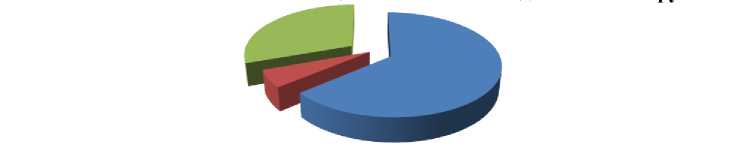 ■ханты■манСтепень удовлетворённости родителей качеством предоставляемых услуг дошкольными группами в 2019-2020 учебном году: 99% - респондентов- удовлетворены качеством дошкольного образованияГруппа детей раннего возраста от 2 до 3 летНа третьем году жизни дети становятся самостоятельнее. Продолжает развиваться предметная деятельность, ситуативно-деловое общение ребенка и взрослого; совершенствуются восприятие, речь, начальные формы произвольного поведения, игры, нагляднодейственное мышление.Развитие предметной деятельности связано с усвоением культурных способов действия с различными предметами. Развиваются действия соотносящие и орудийные.Умение выполнять орудийные действия развивает произвольность, преобразуя натуральные формы активности в культурные на основе предлагаемой взрослыми модели, которая выступает в качестве не только объекта подражания, но и образца, регулирующего собственную активность ребенка.В ходе совместной со взрослыми предметной деятельности продолжает развиваться понимание речи. Слово отделяется от ситуации и приобретает самостоятельное значение. Дети продолжают осваивать названия окружающих предметов, учатся выполнять простые словесные просьбы взрослых в пределах видимой наглядной ситуации.Количество понимаемых слов значительно возрастает. Совершенствуется регуляция поведения в результате обращения взрослых к ребенку, который начинает понимать не только инструкцию, но и рассказ взрослых.Интенсивно развивается активная речь детей. К 3 годам они осваивают основные грамматические структуры, пытаются строить простые предложения, в разговоре со взрослым используют практически все части речи. Активный словарь достигает примерно 1000-1500 слов.К концу третьего года жизни речь становиться средством обращения ребенка со сверстниками. В этом возрасте у детей формируются новые виды деятельности: игра, рисование, конструирование.Игра носит процессуальный характер, главное в ней - действия. Они совершаются с игровыми предметами, приближенными к реальности. В середине третьего года жизни появляются действия с предметами-заместителями.Появление собственно изобразительной деятельности обусловлено тем, что ребенок уже способен сформулировать намерение изобразить какой-либо предмет. Типичным является изображение человека в виде «головонога» - окружности и отходящих от нее линий.К третьему году жизни совершенствуются зрительные и слуховые ориентировки, что позволяет детям безошибочно выполнять ряд заданий: осуществлять выбор и 2-3 предметов по форме, величине и цвету; различать мелодии; петь.Совершенствуется слуховое восприятие, прежде всего фонематический слух. К 3 годам дети воспринимают все звуки родного языка, но произносят их с большими искажениями.Группа детей младшего дошкольного возраста от 3 до 4 летВ возрасте 3-4 лет ребенок постепенно выходит за пределы семейного круга. Его общение становится внеситуативным. Взрослый становится для ребенка не толп членом семьи, но и носителем определенной общественной функции. Желание ребенка выполнять такую же функцию приводит к противоречию с его реальными возможностями. Это противоречие разрешается через развитие игры,котораястановится ведущим видом деятельности в дошкольном возрасте.Главной особенностью игры является ее условность: выполнение одних действий с одними предметами предполагает их отнесенность к другим действиям с другими предметами. Основным содержанием игры младших дошкольников являются действия с игрушками и предметами-заместителями. Продолжительность игры небольшая. Младшие дошкольники ограничиваются игрой с одной-двумя ролями и простыми, неразвернутыми сюжетами. Игры с правилами в этом возрасте только начинают формироваться.Изобразительная деятельность ребенка зависит от его представлений о предмете. В этом возрасте они только начинаютформироваться. Графические образы бедны. У одних детей в изображениях отсутствуют детали, у других рисунки могут быть более детализированы. Дети уже могут использовать цвет.Большое значение для развития мелкой моторики имеет лепка. Младшие дошкольники способны под руководством взрослого вылепитьпростые предметы.Известно, что аппликация оказывает положительное влияние на развитие восприятия. В этом возрасте детям доступны простейшие виды аппликации.Конструктивная деятельность в младшем дошкольном возрасте ограничена возведением несложных построек по образцу и по замыслу.В младшем дошкольном возрасте развивается перцептивная деятельность. Дети от использования предэталонов — индивидуальных единиц восприятия — переходят к сенсорным эталонам — культурно выработанным средствам восприятия. К концу младшего дошкольного возраста дети могут воспринимать до пяти и более форм предметов и до семи и более цветов, способны дифференцировать предметы по величине, ориентироваться в пространстве группы .Развиваются память и внимание. По просьбе взрослого дети могут запомнить 3-4 слова и 5-6 названий предметов. К концу младшего дошкольного возраста они способны запомнить значительные отрывки из любимых произведений.Продолжает развиваться наглядно-действенное мышление. При этом преобразования ситуаций в ряде случаев осуществляются на основе целенаправленных проб с учетом желаемого результата. Дошкольники способны установить некоторые скрытые связи и отношениямежду предметами.В младшем дошкольном возрасте начинает развиваться воображение, которое особенно наглядно проявляется в игре, когда одни объекты выступают в качестве заместителей других.Взаимоотношения детей обусловлены нормами и правилами. В результате целенаправленного воздействия они могут усвоить относительно большое количество норм, которые выступают основанием для оценки собственных действий и действий других детей.Взаимоотношения детей ярко проявляются в игровой деятельности. Они скорее играют рядом,чем активно вступают вовзаимодействие. Однако уже в этом возрасте могут наблюдаться устойчивые избирательные взаимоотношения.Конфликты возникаютпреимущественно по поводу игрушек. Положение ребенка в группе сверстников во многом определяется мнением воспитателя.В младшем дошкольном возрасте можно наблюдать соподчинение мотивов повеления в относительно простых ситуациях. Сознательное управление поведением только начинает складываться; во многом поведение ребенка еще ситуативно. Вместе с тем можно наблюдать и случаи ограничения собственных побуждений самим ребенком, сопровождаемые словесными указаниями. Начинает развиваться самооценка, при этом дети в значительной мере ориентируются на оценку воспитателя. Продолжает развиваться также их половая идентификация, что проявляется в характере выбираемых игрушек и сюжетов.Группа детей среднего дошкольного возраста от 4 до 5 летВ игровой деятельности детей среднего дошкольного возраста появляются ролевые взаимодействия. Они указывают на то,чтодошкольники начинают отделять себя от принятой роли. В процессе игры роли могут меняться. Игровые действия начинают выполняться не ради них самих, а ради смысла игры. Происходит разделение игровых и реальных взаимодействий детей.Значительное развитие получает изобразительная деятельность. Рисунок становится предметным и детализированным. Графическое изображение человека характеризуется наличием туловища, глаз, рта, носа, волос, иногда одежды и ее деталей. Совершенствуетсятехническая сторона изобразительной деятельности. Дети могут рисовать основные геометрические фигуры,вырезать ножницами,наклеивать изображения на бумагу и т. д.Усложняется конструирование. Постройки могут включать 5-6 деталей. Формируются навыки конструирования по собственному замыслу, а также планирование последовательности действий.Двигательная сфера ребенка характеризуется позитивными изменениями мелкой и крупной моторики. Развиваются ловкость, координация движений. Дети в этом возрасте лучше, чем младшие дошкольники, удерживают равновесие, перешагивают через небольшие преграды. Усложняются игры с мячом.К концу среднего дошкольного возраста восприятие детей становится более развитым. Они оказываются способными назвать форму, на которую похож тот или иной предмет. Они могут вычленять в сложных объектах простые формы и из простых форм воссоздавать сложные объекты. Дети способны упорядочить группы предметов по сенсорному признаку — величине, цвету; выделить такие параметры, как высота, длина и ширина. Совершенствуется ориентация в пространстве.Возрастает объем памяти. Дети запоминают до 7-8 названий предметов. Начинает складываться произвольное запоминание: дети способны принять задачу на запоминание, помнят поручения взрослых, могут выучить небольшое стихотворение и т. д.Начинает развиваться образное мышление. Дети оказываются способными использовать простые схематизированные изображения длярешения несложных задач. Дошкольники могут строить по схеме, решать лабиринтные задачи. Развивается предвосхищение. На основе пространственного расположения объектов дети могут сказать, что произойдет в результате их взаимодействия. Однако при этом им трудно встать на позицию другого наблюдателя и во внутреннем плане совершить мысленное преобразование образа.Для детей этого возраста особенно характерны известные феномены Ж. Пиаже: сохранение количества, объема и величины. Например, если ребенку предъявить три черных кружка из бумаги и семь белых кружков из бумаги и спросить: «Каких кружков больше — черных или белых?», большинство ответят, что белых больше. Но если спросить: «Каких больше — белых или бумажных?», ответ будет таким же — больше белых.Продолжает развиваться воображение. Формируются такие его особенности, как оригинальность и произвольность. Дети могутсамостоятельно придумать небольшую сказку на заданную тему.Увеличивается устойчивость внимания. Ребенку оказывается доступной сосредоточенная деятельность в течение 15-20 минут. Он способен удерживать в памяти при выполнении каких-либо действий несложное условие.В среднем дошкольном возрасте улучшается произношение звуков и дикция. Речь становится предметом активности детей. Они удачно имитируют голоса животных, интонационно выделяют речь тех или иных персонажей. Интерес вызывают ритмическая структура речи, рифмы.Развивается грамматическая сторона речи. Дошкольники занимаются словотворчеством на основе грамматических правил. Речь детей при взаимодействии друг с другом носит ситуативный характер, а при общении со взрослым становится внеситуативной.Изменяется содержание общения ребенка и взрослого. Оно выходит за пределы конкретной ситуации,в которой оказывается ребенок. Ведущим становится познавательный мотив. Информация,которую ребенок получает в процессе общения,может быть сложной и труднойдля понимания, но она вызывает у него интерес.У детей формируется потребность в уважении со стороны взрослого, для них оказывается чрезвычайно важной его похвала. Это приводит к их повышенной; обидчивости на замечания. Повышенная обидчивость представляет собой возрастной феномен. Взаимоотношения со сверстниками характеризуются избирательностью, которая выражается в предпочтении одних детей другим. Появляются постоянные партнеры по играм. В группах начинают выделяться лидеры. Появляются конкурентность, соревновательность. Последняя важна для сравнения себя сдругим, что ведет к развитию образа Я ребенка, его детализации.Основные достижения возраста связаны с развитием игровой деятельности; появлением ролевых и реальных взаимодействий; с развитием изобразительной деятельности; конструированием по замыслу, планированием; совершенствованием восприятия, развитием образного мышления и воображения, эгоцентричностью познавательной позиции; развитием памяти, внимания, речи, познавательной мотивации, совершенствования восприятия; формированием потребности в уважении со стороны взрослого, появлением обидчивости, конкурентности, соревновательности со сверстниками, дальнейшим развитием образа Я ребенка, его детализацией.Группа детей старшего дошкольного возраста от 5 до 6 лет Дети шестого года жизни уже могут распределять роли до начала игры и строят свое поведение,придерживаясь роли. Игровоевзаимодействие сопровождается речью, соответствующей и по содержанию, и интонационно взятой роли. Речь, сопровождающая реальные отношения детей, отличается от ролевой речи. Дети начинают осваивать социальные отношения и понимать подчиненность позиций в различных видах деятельности взрослых, одни роли становятся для них более привлекательными, чем другие. При распределении ролей могут возникать конфликты, связанные с субординацией ролевого поведения. Наблюдается организация игрового пространства, в котором выделяются смысловой «центр» и «периферия». (В игре «Больница» таким центром оказывается кабинет врача, в игре «Парикмахерская» — зал стрижки, а зал ожидания выступает в качестве периферии игрового пространства.) Действия детей в играх становятся разнообразными. Развивается изобразительная деятельность детей. Это возраст наиболее активного рисования. В течение года дети способны создать до двух тысяч рисунков. Рисунки могут быть самыми разными по содержанию: это и жизненные впечатления детей, и воображаемые ситуации, и иллюстрации к фильмам и книгам. Обычно рисунки представляют собой схематичные изображения различных объектов, но могут отличаться оригинальностью композиционного решения, передавать статичные и динамичные отношения. Рисунки приобретают сюжетный характер; достаточно часто встречаются многократно повторяющиеся сюжеты с небольшими или, напротив, существенными изменениями. Изображение человека становится более детализированным и пропорциональным. По рисунку можно судить о половой принадлежности и эмоциональном состоянии изображенного человека.Конструирование характеризуется умением анализировать условия, в которых протекает эта деятельность. Дети используют и называют различные детали деревянного конструктора. Могут заменить детали постройки в зависимости от имеющегося материала. Овладеваютобобщенным способом обследования образца. Способны выделять основные части предполагаемой постройки. Конструктивная деятельность может осуществляться на основе схемы, по замыслу и по условиям. Появляется конструирование в ходе совместнойдеятельности.Дети могут конструировать из бумаги, складывая ее в несколько раз (два, четыре, шесть сгибаний); из природного материала. Они осваивают два способа конструирования: 1) от природного материала к художественному образу (в этом случае ребенок «достраивает» природный материал до целостного образа, дополняя его! различными деталями); 2) от художественного образа к природному материал) (в этом случае ребенок подбирает необходимый материал, для того чтобы воплотить образ).Продолжает совершенствоваться восприятие цвета, формы и величины, строения предметов; представления детей систематизируются. Дети называют не только основные цвета и их оттенки, но и промежуточные цветовые оттенки; форм) прямоугольников, овалов, треугольников. Воспринимают величину объектов, легко выстраивают в ряд - по возрастанию или убыванию — до десяти различных предметов.Однако дети могут испытывать трудности при анализе пространственного положения объектов,если сталкиваются снесоответствием формы и их пространственного расположения. Это свидетельствует о том,что в различных ситуациях бог-приятие представляет для дошкольников известные сложности, особенно если они должны одновременно учитывать несколько различных и при этом противоположных признаков.В старшем дошкольном возрасте продолжает развиваться образное мышление. Дети способны не только решить задачу в наглядном плане, но и совершить преобразования объекта, указать, в какой последовательности объекты вступят во взаимодействие, и т.д. Однако подобные решения окажутся правильными только в том случае, если дети будут применять адекватные мыслительные средства. Среди них можно выделить схематизированные представления, которые возникают в процесс? наглядного моделирования; комплексные представления, отражающие представления детей о системе признаков, которыми могут обладать объекты, а также представления, отражающие стадии преобразования различных объектов и явлений (представления о цикличности изменений): представления о смене времен года, дня и ночи, об увеличении и уменьшении объектов в результате различных возлег представления о развитии и т. д. Кроме того, продолжают совершенствоваться обобщения, что является основой словесно-логического мышления. В дошкольном возрасте у детей ещеотсутствуют представления о классах объектов. Объекты группируются по признакам, которые могут изменяться, однако начинают формироваться операции логического сложения и умножения классов. Так, например, старшие дошкольники при группировании объектов могут учитывать два признака: цвет и форму (материал) и т. д.Как показали исследования отечественных психологов, дети старшего дошкольного возраста способны рассуждать и давать адекватные причинные объяснения, если анализируемые отношения не выходят за пределы их наглядной опыта.Развитие воображения в этом возрасте позволяет детям сочинять достаточно оригинальные и последовательно разворачивающиеся истории. Воображение будет активно развиваться лишь при условии проведения специальной работы по его активизации.Продолжают развиваться устойчивость, распределение, переключаемость внимания. Наблюдается переход от непроизвольного к произвольному вниманию.Продолжает совершенствоваться речь, в том числе ее звуковая сторона. Дети могут правильно воспроизводить шипящие, свистящие и сонорные звуки. Развиваются фонематический слух, интонационная выразительность речи при чтении стихов в сюжетно-ролевой игре и в повседневной жизни.Совершенствуется грамматический строй речи. Дети используют практически все части речи, активно занимаются словотворчеством.Богаче становится лексика: активно используются синонимы и антонимы.Развивается связная речь. Дети могут пересказывать, рассказывать по картинке, передавая не только главное, но и детали.Достижения этого возраста характеризуются распределением ролей в игровой деятельности; структурированием игрового пространства; дальнейшим развитием изобразительной деятельности, отличающейся высокой продуктивностью; применением в конструировании обобщенного способа обследования образца.Восприятие характеризуется анализом сложных форм объектов; развитие мышления сопровождается освоением мыслительных средств (схематизированные представления, комплексные представления, представления о цикличности изменений); развиваются умение обобщать, причинное мышление, воображение, произвольное внимание, речь, образ Я.Группа детей старшего дошкольного возраста от 6 до 8 летВ сюжето-ролевых играх дети седьмого года жизни начинают осваивать сложные взаимодействия людей, отражающие характерные значимые жизненные ситуации, например, свадьбу, рождение ребенка, болезнь, трудоустройство и т. д.Игровые действия становятся более сложными, обретают особый смысл, который не всегда открывается взрослому. Игровое пространство усложняется. В нем может быть несколько центров, каждый из которых поддерживает свою сюжетную линию. При этом дети способны отслеживать поведение партнеров по всему игровому пространству и менять свое поведение в зависимости от места в нем. Так, ребенок уже обращается к продавцу не просто как покупатель, а как покупатель-мама или покупатель-шофер и т. п. Исполнение роли акцентируется не только самой ролью, но и тем, в какой части игрового пространства эта роль воспроизводится. Например, исполняя роль водителя автобуса, ребенок командует пассажирами и подчиняется инспектору ГИБДД. Если логика игры требует появления новой роли, то ребенок может по ходу игры взять на себя новую роль, сохранив при этом роль, взятую ранее. Дети могут комментировать исполнение роли тем или иным участником игры.Образы из окружающей жизни и литературных произведений, передаваемые детьми в изобразительной деятельности, становятся сложнее. Рисунки приобретают более детализированный характер,обогащается их цветовая гамма.Более явными становятся различиямежду рисунками мальчиков и девочек. Мальчики охотно изображают технику,космос,военные действия и т.п.Девочки обычно рисуютженские образы: принцесс, балерин, моделей и т.д. Часто встречаются и бытовые сюжеты: мама и дочка, комната и т. д. При правильном педагогическом подходе у детей формируются художественно-творческие способности в изобразительной деятельности.Изображение человека становится еще более детализированным и пропорциональным. Появляются пальцы на руках, глаза, рот, нос, брови, подбородок. Одежда может быть украшена различными деталями.Дети подготовительной к школе группы в значительной степени освоили конструирование из строительного материала. Они свободно владеют обобщенными способами анализа как изображений, так и построек; не только анализируют основные конструктивные особенности различных деталей, но и определяют их форму на основе сходства со знакомыми им объемными предметами. Свободные постройки становятся симметричными и пропорциональными, их строительство осуществляется на основе зрительной ориентировки. Дети быстро и правильно подбирают необходимый материал. Они достаточно точно представляют себе последовательность, в которой будет осуществляться постройка, и материал, который понадобится для ее выполнения; способны выполнять различные по степени сложностипостройки как по собственному замыслу, так и по условиям.В этом возрасте дети уже могут освоить сложные формы сложения из листа бумаги и придумывать собственные, но этому их нужно специально обучать.Данный вид деятельности не просто доступен детям - он важен для углубления их пространственных представлений. Усложняется конструирование из природного материала. Дошкольникам уже доступны целостные композиции по предварительному замыслу, которые могут передавать сложные отношения, включать фигуры людей и животных в различных условиях.У детей продолжает развиваться восприятие, однако они не всегда могут одновременно учитывать несколько различных признаков. Развивается образное мышление, однако воспроизведение метрических отношений затруднено. Это легко проверить, предложив детям воспроизвести на листе бумаги образец, на котором нарисованы девять точек, расположенных не на одной прямой. Как правило, дети не воспроизводят метрические отношения между точками: при наложении рисунков друг на друга точки детского рисунка не совпадают с точками образца.Продолжают развиваться навыки обобщения и рассуждения, но они в значительной степени еще ограничиваются наглядными признаками ситуации.Продолжает развиваться воображение, однако часто приходится констатировать снижение развития воображения в этом возрасте всравнении со старшей группой. Это можно объяснить различными влияниями,в том числе и средств массовой информации,приводящими кстереотипности детских образов.Продолжает развиваться внимание дошкольников, оно становится произвольным. В некоторых видах деятельности время произвольного сосредоточения достигает 30 минут.У дошкольников продолжает развиваться речь: ее звуковая сторона, грамматический строй, лексика. Развивается связная речь. В высказываниях детей отражаются как расширяющийся словарь, так и характер обобщений, формирующихся в этом возрасте. Дети начинают активно употреблять обобщающие существительные, синонимы, антонимы, прилагательные и т. д.В результате правильно организованной образовательной работы у детей развивается диалогическая и некоторые виды монологической речи.В подготовительной к школе группе завершается дошкольный возраст. Его основные достижения связаны с освоением мира вещей как предметов человеческой культуры; дети осваивают формы позитивного общения с людьми; развивается половая идентификация, формируется позиция школьника.К концу дошкольного возраста ребенок обладает высоким уровнем познавательного и личностного развития, что позволяет ему в дальнейшем успешно учиться в школе.Планируемые результаты освоения основной образовательной программы дошкольного образования.Планируемые результаты освоения Программы представляют собой целевые ориентиры дошкольного образования - социально нормативные возрастные характеристики возможных достижений ребенка на этапе завершения уровня дошкольного образования.В соответствии с ФГОС ДОспецифика дошкольного детства и системные особенности дошкольного образования делают неправомерными требования от ребенка дошкольного возраста конкретных образовательных достижений. Поэтому результаты освоения программы представлены в виде целевых ориентиров дошкольного образования определенных в ФГОС ДО и представляют собой возрастные характеристики возможных достижений ребенка к концу дошкольного образования.Реализация образовательных целей и задач программы направлена на достижение целевых ориентиров дошкольного образования, которые описаны как основные характеристики развития ребенка. Основные характеристики развития ребенка представлены в виде изложения возможных достижений воспитанников на разных возрастных этапах дошкольного детства.в раннем возрастек трем годам ребенок:интересуется окружающими предметами, активно действует с ними, исследует их свойства, экспериментирует. Использует специфические, культурно фиксированные предметные действия, знает назначение бытовых предметов (ложки, расчески, карандаша и пр.) и умеет пользоваться ими. Проявляет настойчивость в достижении результата своих действий;стремится к общению и воспринимает смыслы в различных ситуациях общения со взрослыми, активно подражает им в движениях и действиях, умеет действовать согласованно;владеет активной и пассивной речью: понимает речь взрослых, может обращаться с вопросами и просьбами, знает названия окружающих предметов и игрушек;проявляет интерес к сверстникам; наблюдает за их действиями и подражает им. Взаимодействие с ровесниками окрашено яркими эмоциями;в короткой игре воспроизводит действия взрослого, впервые осуществляя игровые замещения;проявляет самостоятельность в бытовых и игровых действиях. Владеет простейшими навыками самообслуживания;любит слушать стихи, песни, короткие сказки, рассматривать картинки, двигаться под музыку. Проявляет живой эмоциональный отклик на эстетические впечатления. Охотно включается в продуктивные виды деятельности (изобразительную деятельность, конструирование и др.);с удовольствием двигается - ходит, бегает в разных направлениях, стремится осваивать различные виды движения (подпрыгивание, лазанье, перешагивание и пр.).на этапе завершения освоения Программык семи годам:ребенок овладевает основными культурными способами деятельности, проявляет инициативу и самостоятельность в игре, общении, конструировании и других видах детской активности. Способен выбирать себе род занятий, участников по совместной деятельности;ребенок положительно относится к миру, другим людям и самому себе, обладает чувством собственного достоинства. Активно взаимодействует со сверстниками и взрослыми, участвует в совместных играх. Способен договариваться, учитывать интересы и чувства других, сопереживать неудачам и радоваться успехам других, адекватно проявляет свои чувства, в том числе чувство веры в себя, старается разрешать конфликты;ребенок обладает воображением, которое реализуется в разных видах деятельности и прежде всего в игре. Ребенок владеет разными формами и видами игры, различает условную и реальную ситуации, следует игровым правилам;ребенок достаточно хорошо владеет устной речью, может высказывать свои мысли и желания, использовать речь для выражения своих мыслей, чувств и желаний, построения речевого высказывания в ситуации общения, может выделять звуки в словах, у ребенка складываются предпосылки грамотности;у ребенка развита крупная и мелкая моторика. Он подвижен, вынослив, владеет основными произвольными движениями, может контролировать свои движения и управлять ими;ребенок способен к волевым усилиям, может следовать социальным нормам поведения и правилам в разных видах деятельности, во взаимоотношениях со взрослыми и сверстниками, может соблюдать правила безопасного поведения и личной гигиены;ребенок проявляет любознательность, задает вопросы взрослым и сверстникам, интересуется причинно-следственными связями, пытается самостоятельно придумывать объяснения явлениям природы и поступкам людей. Склонен наблюдать, экспериментировать, строить смысловую картину окружающей реальности, обладает начальными знаниями о себе, о природном и социальном мире, в котором он живет. Знаком с произведениями детской литературы, обладает элементарными представлениями из области живой природы, естествознания, математики, истории и т.п. Способен к принятию собственных решений, опираясь на свои знания и умения в различных видах деятельности.Степень реального развития этих характеристик и способности ребенка их проявлять к моменту перехода на следующий уровень образования могут существенно варьировать у разных детей в силу различий в условиях жизни и индивидуальных особенностей развития конкретного ребенка.Целевые ориентиры не подлежат непосредственной оценке, в том числе в виде педагогической диагностики (мониторинга), и не являются основанием для их формального сравнения с реальными достижениями детей.Они не являются основой объективной оценки соответствия установленным требованиям образовательной деятельности и подготовки детей (ч.2 ст.11 ФЗ от 29.12.2012г. №273-ФЗ «Об образовании в Российской Федерации»).Освоение Программы не сопровождается проведением промежуточных аттестаций и итоговой аттестации воспитанников (ч. 2 ст. 64 ФЗ от 29.12.2012г. № 273-ФЗ «Об образовании в Российской Федерации»).Оценивание качества образовательной деятельностиОценивание качества образовательной деятельности, осуществляемое по программе, представляет собой важную составную часть данной образовательной деятельности, направленную на ее усовершенствование.Концептуальные основания такой оценки определяются требованиями Федерального закона «Об образовании в Российской Федерации», а также ФГОС ДО, в котором определены государственные гарантии качества образования.Оценивание качества, т. е. оценивание соответствия образовательной деятельности, реализуемое организацией, направлено в первую очередь на оценивание созданных условий в процессе образовательной деятельности.Система оценки образовательной деятельности, предполагает оценивание качества условий образовательной деятельности, обеспечиваемых организаций, включая психолого-педагогические, кадровые, материально-технические, финансовые, информационнометодические, и т. д..Программой предусмотрена система мониторинга динамики развития детей, динамики их образовательных достижений, основанная на методе наблюдения и включающая:педагогическую диагностикуПедагогическая диагностика проводится 2 раза в год сентябрь, май.Педагогическая диагностика проводится в ходе наблюдений за активностью детей в спонтанной и специально организованной деятельности. Инструментарий для педагогической диагностики — карты наблюдений детского развития,позволяющие фиксировать индивидуальную динамику и перспективы развития каждого ребенка в ходе:коммуникации со сверстниками и взрослыми (как меняются способы установления и поддержания контакта, принятия совместных решений, разрешения конфликтов, лидерства и пр.);игровой деятельности;познавательной деятельности (как идет развитие детских способностей, познавательной активности);проектной деятельности (как идет развитие детской инициативности, ответственности и автономии, как развивается умение планировать и организовывать свою деятельность);художественной деятельности;физического развития.Результаты педагогической диагностики могут использоваться исключительно для решения следующих образовательных задач:индивидуализации образования (в том числе поддержки ребенка, построения его образовательной траектории или профессиональной коррекции особенностей его развития);оптимизации работы с группой детей.В ходе образовательной деятельности педагоги должны создавать диагностические ситуации, чтобы оценить индивидуальную динамику детей и скорректировать свои действия.детские портфолио, фиксирующие достижения ребенка в ходе образовательной деятельности;карты развития ребенка;различные шкалы индивидуального развития ребенка.Система оценки качества реализации программы дошкольного образования обеспечивает участие всех участников образовательных отношений и в то же время выполняет свою основную задачу - обеспечивать развитие системы дошкольного образования в соответствии с принципами и требованиями Стандарта.Система оценки качества реализации программы решает задачи:повышения качества реализации программы дошкольного образования;реализации требований Стандарта к структуре, условиям и целевым ориентирам основной образовательной программы дошкольной организации;обеспечения объективной экспертизы деятельности дошкольных групп в процессе оценки качества программы дошкольного образования; задания ориентиров педагогам в их профессиональной деятельности и перспектив развития ;создания оснований преемственности между дошкольным и начальным общим образованием.Система оценки качества предоставляет педагогам и администрации организации материал для рефлексии своей деятельности и для серьезной работы над Программой, которую они реализуют. Результаты оценивания качества образовательной деятельности формируют доказательную основу для изменений основной образовательной программы, корректировки образовательного процесса и условий образовательной деятельности.Важную роль в системе оценки качества образовательной деятельности играют также семьи воспитанников и другие субъекты образовательных отношений, участвующие в оценивании образовательной деятельности дошкольных групп, предоставляя обратную связь о качестве образовательных процессов дошкольных групп организацииКритерии достижения целевых ориентиров( планируемые, результаты освоения программы ,конкре1тизирующие требования Стандарта к целевым ориентирам).Обязательная часть Программы разработана с учетом образовательной программы дошкольного образования «От рождения до школы» под ред. Н.Е. ВераксыРанний возрастМладшая подгруппаСредняя подгруппаСтаршая подгруппаТаблица 6Подготовительная подгруппаВ части Программы, формируемой участниками образовательных отношенийПланируемые результаты освоения программы «Воспитание на социокультурном опыте»Первоначальное освоение воспитателями, дошкольниками и их родителями системы социокультурных категорий и ценностей.Развитие коммуникативных умений (умение слушать друг друга, выражать свое мнение, договариваться, приходить к согласию и т.д.).Развитие управленческих способностей (способность осуществлять выбор на основе нравственных ценностей, целенаправленно действовать и достигать результатов).Развитие речевого взаимодействия (увеличение количества и объема высказываний).Развитие мотивации к общению у детей и взрослых (увеличение числа позитивных контактов).Создание предпосылок для успешной адаптации ребенка в начальной школе, что обусловлено единой системой социокультурных ценностей и универсальностью используемых педагогических технологий.Планируемые результаты реализации проекта «Я живу в Югре»Дети 3-4 лет:Дети имеют первоначальные представления о природе Севера. Знакомы с некоторыми растениями Севера. Умеют определять по листьям и плодам названия деревьев (рябина, береза, сосна, ель).Знакомы с птицами (воробей, снегирь, голубь), некоторыми животными, живущими на Севере. Имеют представление об особенностях жизни птиц зимой.Знакомы с понятием «Север», имеют элементарные представления о его холодном климате, о сезонных изменениях природы родного края.Знают название родного поселка .Дети 4-5 лет:Дети имеют первоначальные представления о природе, особенностях растительного мира Севера, знакомы с некоторыми растениями. Умеют сравнивать ель и сосну, выделяют главные различия, делают простейшие умозаключения; умеют отличать хвойные деревья от лиственных.Знакомы с некоторыми животными, живущими на Севере, с их приспособленностью к климатическим условиям . Умеют устанавливать зависимости и закономерности в природе.Имеют представление об особенностях и многообразии природных явлений Севера; о сезонных изменениях природы. Умеют различать и называть состояние погоды.Знакомы с некоторыми названиями улиц, рассказывают о самых красивых местах родного поселка, других его достопримечательностях. Дети имеют представление о народности - ханты, манси, знакомы с их жилищем, с жизнью и бытом северных детей, национальными куклами «Акань», «Нухуко».Дети 5-7 летРебенок имеет представления о своей семье, родном поселке (ближайшем социуме), природе и истории родного края, о людях, прославивших Кондинскую землю. Может рассказать о своем родном поселке, назвать его, знает символику своего округа. Имеет представление о карте родного края.Проявляет интерес к народному творчеству, узнает и называет изделия народного промысла Ханты-Мансийского округа.Знает представителей растительного и животного мира округа, имеющиеся на территории.Имеет первичные представления о правилах поведения дома, на улице, в транспорте, знает правила обращения с опасными предметами, элементарные правила поведения на дороге, в лесу, парке.Планируемые результаты освоения программы«Экономика  для  дошкольников: формирование предпосылок финансовой грамотности»В результате освоения Программы дети:адекватно употребляют в играх, занятиях, общении со сверстниками и взрослыми знакомые экономические понятия (в соответствии с используемой Программой);знают и называют разные места и учреждения торговли: рынок, магазин, ярмарка, супермаркет, интернет-магазин;-знают российские деньги, некоторые названия валют ближнего и дальнего зарубежья;понимают суть процесса обмена валюты (например, в путешествии);знают несколько современных профессий, содержание их деятельности (например, предприниматель, фермер, программист, модельер идр.);знают и называют разные виды рекламы, ее назначение, способы воздействия;адекватно ведут себя в окружающем предметном, вещном мире, в природном окружении;в случаях поломки, порчи вещей, игрушек, игр проявляют заботу, пытаются исправить свою или чужую оплошность;любят трудиться, делать полезные предметы для себя и радовать других;бережно, рационально, экономно используют расходные материалы для игр и занятий (бумагу, карандаши, краски, материю и др.);следуют правилу: ничего не выбрасывай зря, если можно продлить жизнь вещи, лучше отдай, подари, порадуй другого, если она тебе не нужна;с удовольствием делают подарки другим и испытывают от этого радость;проявляют интерес к экономической деятельности взрослых (кем работают родители, как ведут хозяйство и т. д.);замечают и ценят заботу о себе, радуются новым покупкам;объясняют различие понятий благополучия, счастья и достатка;проявляют сочувствие к другим в сложных ситуациях;переживают случаи порчи, ломки вещей, игрушек;сочувствуют и проявляют жалость к слабым, больным, пожилым людям, ко всем живым существам, бережно относятся к природе;с удовольствием помогают взрослым, объясняют необходимость оказания помощи другим людям.В конце реализации программымы планируем сформировать удетейследующие понятия ипредставления:Деньги не появляются сами собой, а зарабатываются.Сначала зарабатываем –затемтратим: соответственно, чем больше зарабатываешь и разумнее тратишь, тем больше можешь купить.Стоимость товара зависит от его качества, нужности и от того, насколько сложно его произвести (а товар в магазине -это результат труда других людей, поэтому он стоит денег; люди как бы меняют свой труд на труд других людей, и в этой цепочке деньги -это посредник).Деньги любят счет (дети должны уметь считать деньги, например, сдачу в магазине, деньги, которые они могут потратить в магазине).Финансынужнопланировать(приучаемвестиучетдоходовирасходоввкраткосрочномпериоде).6. Твои деньги бывают объектом чужого интереса (дети должны знать элементарные правилафинансовойбезопасности).. Не все продается и покупается (дети должны понимать, что главные ценности -жизнь, отношения, радость близких людей -за деньги не купишь)..Финансы-это интересно и увлекательно.Планируемые результаты реализации проекта «Использование информационно-коммуникационных технологий в воспитательнообразовательном процессе дошкольных групп, как средство создания единой информационной среды»Ожидаемые результаты:Наличие «интерактивных библиотек» у педагогических работников дошкольных групп «Интерактивные формы и методы работы с семьей», и др.).Активное использование педагогами ИКТ в воспитательно-образовательном процессе дошкольных групп.Все педагоги дошкольных групп владеют навыками организации педагогического процесса с использованием ИКТ технологий (мобильный класс, интерактивная доска, документ камера, цифровой микроскоп, информационно-образовательная платформа для организации и управления образовательным процессом «Мобильное электронное образование», мессенджеры, и т.д.) -Использование ресурсов МЭО, способствует повышению познавательной активности детей дошкольного возраста.Созданы условия для взаимодействия семьи и дошкольных групп через единое информационное пространство.овладение детьми старшего дошкольного возраста ИКТ в образовательном процессе дошкольных групп ( интерактивная доска, мобильный класс, документ камера, цифровой микроскоп, лаборатории Наураша» и т.д.)Планируемые результаты освоения программы для детей старшего дошкольного возраста (5-7 лет) «Королевство шахмат»В результате освоения программы дети:владеют шахматными терминами: белое и чёрное поле, горизонталь, вертикаль, диагональ, центр, партнёры, начальное положение, ход, взятие, шах, мат, пат, ничьязнают название шахматных фигур: ладья, слон, ферзь, конь, пешка, король; правила хода, взятие каждой фигурыориентироваться на шахматной доске, правильно расставлять шахматные фигуры на шахматной доске в начальное положениеиметь представление о некоторых тактических приемахумеют перемещать фигуры по горизонтали, вертикали, диагоналиРебенок:приобретает потребность в действиях в умепроявляет индивидуальный интерес к шахматной игревладеет умениями и навыками сотрудничества со сверстниками и взрослымиПедагог:создает интеллектуально-состязательную среду для развития социально-коммуникативных и познавательных личностных свойств ребенкаукрепляет сотрудничество всех участников образовательного процесса «ребенок - семья - дошкольная группа»Родитель:- получает инструмент эмоционально здоровой коммуникации с детьми в виде интеллектуально-состязательной игрырасширяет диапазон ответственности за выбор развития своего ребенкаСОДЕРЖАТЕЛЬНЫЙ РАЗДЕЛ ПРОГРАММЫОбразовательная деятельность в соответствии с направлениями развития ребенка, представленными в пяти образовательных областях, с учетом используемых вариативных примерных основных образовательных программ дошкольного образования и методических пособий, обеспечивающих реализацию данного содержанияСодержание образовательной деятельности осуществляется в соответствии с направлениями развития ребенка, представленными в пяти образовательных областях: «Физическое развитие», «Социально-коммуникативное развитие», «Познавательное развитие», «Речевое развитие», «Художественно-эстетическое развитие».Содержание работы ориентировано на разностороннее развитие дошкольников с учетом их возрастных и индивидуальных особенностей. Задачи психолого-педагогической работы по формированию физических, интеллектуальных и личностных качеств детей решаются интегрированно в ходе освоения всех образовательных областей наряду с задачами, отражающими специфику каждой образовательной области, с обязательным психологическим сопровождением; с учетом используемых вариативных образовательных программ дошкольного образования и методических пособий, обеспечивающих реализацию данного содержания; использованием вариативных форм, способов, методов и средств реализации ОП.При этом решение программных образовательных задач предусматривается не только в рамках организованной образовательной деятельности, но и в ходе режимных моментов - как в совместной деятельности взрослого и детей, так и в самостоятельной деятельности дошкольников.Образовательная область «Социально-коммуникативное развитие».( Ссылка : соответствует основной образовательной программе дошкольного образования « От рождения до школы»/ Под ред. Н.Е. Вераксы, Т.С. Комаровой, М.А. Васильевой. -4-е изд., перераб.- М.: МОЗАИКА СИНТЕЗ, 2018, стр-65-85)Цель: Позитивная социализация детей дошкольного возраста,приобщение детей к социокультурным нормам,традициям семьи,общества игосударства.Задачи:Усвоение норм и ценностей, принятых в обществе, включая моральные и нравственные ценности.Развитие общения и взаимодействия ребёнка со взрослыми и сверстниками.Становление самостоятельности, целенаправленности и саморегуляции собственных действий.Развитие социального и эмоционального интеллекта, эмоциональной отзывчивости, сопереживания.Формирование уважительного отношения и чувства принадлежности к своей семье и к сообществу детей и взрослых .Формирование позитивных установок к различным видам труда и творчества.Формирование основ безопасного поведения в быту, социуме, природе.Формирование готовности к совместной деятельности со сверстниками.Направления:Развитие игровой деятельности детей с целью освоения различных социальных ролей.Формирование основ безопасного поведения в быту, социуме, природе.Трудовое воспитание.Патриотическое воспитание детей дошкольного возраста.Сюжетная самодеятельная игра как деятельность предъявляет к ребенку ряд требований, способствующих формированию психических новообразований:действие в воображаемом плане способствует развитию символической функции мышления;наличие воображаемой ситуации способствует формированию плана представлений;игра направлена на воспроизведение человеческих взаимоотношений, следовательно, она способствует формированию у ребенка способности определенным образом в них ориентироваться;необходимость согласовывать игровые действия способствует формированию реальных взаимоотношений между играющими детьми.Принципы руководства сюжетно-ролевой игрой:Для того, чтобы дети овладели игровыми умениями, воспитатель должен играть вместе с ними.На каждом возрастном этапе игра развертывается особым образом, так, чтобы детьми «открывался» и усваивался новый, более сложныйспособ построения игры.На каждом возрастном этапе при формировании игровых умений необходимо ориентировать детей как на осуществление игрового действия, так и на пояснение его смысла партнерам.Руководя сюжетно-ролевой игрой, педагог должен помнить:об обязательном общении с детьми: диалогическом общении, полилогическом общении, предполагающем диалог с несколькими участниками игры одновременно (во время многоотраслевого сюжетного построения) и воспитывающем полифоничное слуховое восприятие; о создании проблемных ситуаций, позволяющих стимулировать творческие проявления детей в поиске решения задачи.Немаловажно способствовать развитию игры, используя прямые (предполагают «вмешательство» взрослого в виде прямого показа и руководства деятельностью) и косвенные (предполагают ненавязчивое побуждение к деятельности) воздействия на игру и играющих.Методическое обеспечение данной образовательной области.2.1.2. Образовательная область «Познавательное развитие». ( Ссылка : соответствует основной образовательной программе дошкольного образования « От рождения до школы»/ Под ред. Н.Е. Вераксы, Т.С. Комаровой, М.А. Васильевой. -4-е изд., перераб.- М.: МОЗАИКА СИНТЕЗ, 2018, стр-85-113)Цель: развитие познавательных интересов и познавательных способностей детей,которые можно подразделить на сенсорные,интеллектуально-познавательные и интеллектуально-творческие.Задачи:Развитие познавательно-исследовательской деятельности.Развитие познавательных интересов детей;расширение опыта ориентировки в окружающем;сенсорное развитие;развитие любознательности и познавательной мотивации;формирование познавательных действий;становление сознания;развитие воображения и творческой активности;формирование первичных представлений об объектах окружающего мира, о свойствах и отношениях объектов окружающего мира (форме, цвете, размере, материале, звучании, ритме, темпе, причинах и следствиях и др.);Развитие восприятия, внимания, памяти, наблюдательности, способности анализировать, сравнивать, выделять характерные, существенные признаки предметов и явлений окружающего мира;умения устанавливать простейшие связи между предметами и явлениями, делать простейшие обобщения.Ознакомление с предметным окружением.Ознакомление с предметным миром (название, функция, назначение, свойства и качества предмета);восприятие предмета как творения человеческой мысли и результата труда;формирование первичных представлений о многообразии предметного окружения; о том, что человек создает предметное окружение, изменяет и совершенствует его для себя и других людей, делая жизнь более удобной и комфортной;развитие умения устанавливать причинно-следственные связи между миром предметов и природным миром.Ознакомление с социальным миром.Ознакомление с окружающим социальным миром;расширение кругозора детей, формирование целостной картины мира;формирование первичных представлений о малой родине и Отечестве;представлений о социокультурных ценностях нашего народа, об отечественных традициях и праздниках;формирование гражданской принадлежности; воспитание любви к Родине, гордости за ее достижения, патриотических чувств;формирование элементарных представлений о планете Земля как общем доме людей, о многообразии стран и народов мира.Ознакомление с миром природы.Ознакомление с природой и природными явлениями;развитие умения устанавливать причинно-следственные связи между природными явлениями;формирование первичных представлений о природном многообразии планеты Земля;формирование элементарных экологических представлений;формирование понимания того, что человек — часть природы, что он должен беречь, охранять и защищать ее, что в природе все взаимосвязано, что жизнь человека на Земле во многом зависит от окружающей среды;воспитание умения правильно вести себя в природе;воспитание любви к природе, желания беречь ее.Формирование элементарных математических представленийЦель: интеллектуальное развитие детей,формирование приемов умственной деятельности,творческого и вариативного мышления наоснове овладения детьми количественными отношениями предметов и явлений окружающего мира.Развивающие задачи ФЭМП:Формировать представление о числе.Формировать геометрические представления.Формировать представление о преобразованиях (временные представления, представления об изменении количества, об арифметических действиях).Развивать сенсорные возможности.Формировать навыки выражения количества через число (формирование навыков счета и измерения различных величин.Развивать логическое мышление (формирование представлений о порядке и закономерности, об операциях классификации и сериации, знакомство с элементами логики высказываний) навыков счета и измерения различных величин.Развивать абстрактное воображение, образную память, ассоциативное мышление, мышление по аналогии.Предпосылки творческого продуктивного мышления.Принципы организации работы по формированию элементарных математических представленийФормирование математических представлений на основе перцептивных (ручных) действий детей, накопления чувственного опыта и его осмысления.Использование разнообразного и разнопланового дидактического материала, позволяющего обобщить понятия «число», «множество», «форма».Стимулирование активной речевой деятельности детей, речевое сопровождение перцептивных действий.Возможность сочетания самостоятельной деятельности детей и их разнообразного взаимодействия при освоении математических понятий.Формы работы по формированию элементарных математических представленийОбучение в повседневных бытовых ситуациях.Демонстрационные опыты.Сенсорные праздники на основе народного календаряТеатрализация с математическим содержанием - на этапе объяснения или повторения и закрепления (группы среднего и старшего дошкольного возраста).Коллективное занятие при условии свободы участия в нем (группы среднего и старшего дошкольного возраста).Занятие с четкими правилами, обязательное для всех, фиксированной продолжительности (группы старшего дошкольного возраста).Свободные беседы гуманитарной направленности по истории математики, о прикладных аспектах математики (группы среднего и старшего дошкольного возраста).Самостоятельная деятельность в развивающей среде (все возрастные группы).Методическое обеспечение данной образовательной области.2.1.3. Образовательная область «Речевое развитие». ( Ссылка : соответствует основной образовательной программе дошкольного образования « От рождения до школы»/ Под ред. Н.Е. Вераксы, Т.С. Комаровой, М.А. Васильевой. -4-е изд., перераб.- М.: МОЗАИКА СИНТЕЗ, 2018, стр-114-124)Цель: Формирование устной речи и навыков речевого общения с окружающими на основе овладения литературным языком своего народа. Задачи:Овладение речью как средством общения и культуры.Обогащение активного словаря.Развитие связной, грамматически правильной диалоговой и монологической речи.Развитие речевого творчества.Знакомство с книжной культурой, детской литературой, понимание на слух текстов различных жанров детской литературы.Формирование звуковой аналитико-синтетической активности как предпосылки обучения грамоте.Развитие звуковой и интонационной культуры речи, фонематического слуха.Принципы развития речи:Принцип взаимосвязи сенсорного, умственного и речевого развития.Принцип коммуникативно-деятельного подхода к развитию речи.Принцип развития языкового чутья.Принцип формирования элементарного сознания явлений языка.Принцип взаимосвязи работы над различными сторонами речи.Принцип обогащения мотивации речевой деятельности.Принцип обогащения активной языковой практикОсновные направления работы по развитию речи детей в дошкольных группах:Развитие словаря: освоение значений слов и их уместное употребление в соответствии с контекстом высказывания, с ситуацией, в которой происходит общение.Воспитание звуковой культуры речи: развитие восприятия звуков родной речи и произношения.Формирование грамматического строя:морфология (изменение слов по родам, числам, падежам);синтаксис (освоение различных типов словосочетаний и предложений); словообразование.Развитие связной речи: диалогическая (разговорная) речь; монологическая речь (рассказывание).Формирование элементарного осознания явлений языка и речи: различение звука и слова, нахождение места звука в слове.Воспитание любви и интереса к художественному слову.Методы развития речи:Наглядные:непосредственное наблюдение и его разновидности (наблюдение в природе, экскурсии);опосредованное наблюдение (изобразительная наглядность: рассматривание игрушек, картин, рассказывание по игрушкам и картинам).Словесные:чтение и рассказывание художественных произведений;заучивание наизусть;пересказ;общая беседа;рассказывание без опоры на наглядный материал.Практические:дидактические игры;игры-драматизации, инсценировки;дидактические упражнения, пластические этюды, хороводные игры.Средства развития речи:Общение взрослых и детей.Культурная языковая среде.Обучение родной речи в организованной деятельности.Художественная литература.Изобразительное искусство, музыка, театр.Непосредственно образовательная деятельность по другим разделам программы.Методическое обеспечение образовательной области «Речевое   развитие»2.1.4. Образовательная область «Художественно-эстетическое развитие». ( Ссылка : соответствует основной образовательной программе дошкольного образования « От рождения до школы»/ Под ред. Н.Е. Вераксы, Т.С. Комаровой, М.А. Васильевой. -4-е изд., перераб.- М.: МОЗАИКА СИНТЕЗ, 2018, стр125-154)Цель: Достижение целей формирования интереса к эстетической стороне окружающей действительности,удовлетворение потребностидетей в самовыражении.Задачи:Развитие предпосылок ценностно-смыслового восприятия и понимания произведений искусства (словесного, музыкального, изобразительного), мира природы.Становление эстетического отношения к окружающему миру.Формирование элементарных представлений о видах искусства.Восприятие музыки, художественной литературы, фольклора.Стимулирование сопереживания персонажам художественных произведений.Реализация самостоятельной творческой деятельности детей (изобразительной, конструктивно-модельной, музыкальной и др.).Задачи художественно-эстетического развития в младшем дошкольном возрасте:Эстетическое восприятие мира природы:побуждать детей наблюдать за окружающей живой природой, всматриваться, замечать красоту природы;обогащать яркими впечатлениями от разнообразия красоты природы;воспитывать эмоциональный отклик на окружающую природу;воспитывать любовь ко всему живому, умение любоваться, видеть красоту вокруг себя.Эстетическое восприятие социального мира:дать детям представление о том, что все люди трудятся;воспитывать интерес, уважение к труду, людям труда;воспитывать бережное отношение к окружающему предметному миру;формировать интерес к окружающим предметам;уметь обследовать их, осуществлять простейший сенсорный анализ, выделять ярко выраженные свойства, качества предмета;различать эмоциональное состояние людей. Воспитывать чувство симпатии к другим детям.Художественное восприятие произведений искусства:развивать эстетические чувства, художественное восприятие ребенка;воспитывать эмоциональный отклик на произведения искусства;учить замечать яркость цветовых образов изобразительного и прикладного искусства;учить выделять средства выразительности в произведениях искусства;дать элементарные представления об архитектуре;учить делиться своими впечатлениями со взрослыми, сверстниками;формировать эмоционально-эстетическое отношение ребенка к народной культуре.Художественно-изобразительная деятельность:развивать интерес детей к изобразительной деятельности, к образному отражению увиденного, услышанного, прочувствованного;формировать представления о форме, величине, строении, цвете предметов, упражнять в передаче своего отношения к изображаемому, выделять главное в предмете и его признаки, настроение;учить создавать образ из округлых форм и цветовых пятен;учить гармонично располагать предметы на плоскости листа;развивать воображение, творческие способности;учить видеть средства выразительности в произведениях искусства (цвет, ритм, объем);знакомить с разнообразием изобразительных материалов.Задачи художественно-эстетического развития в старшем дошкольном возрасте:Эстетическое восприятие мира природы:развивать интерес, желание и умение наблюдать за живой и неживой природой;воспитывать эмоциональный отклик на красоту природы, любовь к природе, основы экологической культуры;подводить к умению одухотворять природу, представлять себя в роли животного, растения, передавать его облик, характер, настроение.Эстетическое восприятие социального мира:дать детям представление о труде взрослых, о профессиях;воспитывать интерес, уважение к людям, которые трудятся на благо других людей;воспитывать предметное отношение к предметам рукотворного мира;формировать знания о Родине, Москве;знакомить с ближайшим окружением, учить любоваться красотой окружающих предметов;учить выделять особенности строения предметов, их свойства и качества, назначение;знакомить с изменениями, происходящими в окружающем мире;развивать эмоциональный отклик на человеческие взаимоотношения, поступки.Художественное восприятие произведений искусства:развивать эстетическое восприятие, умение понимать содержание произведений искусства, всматриваться в картину, сравнивать произведения, проявляя к ним устойчивый интерес;развивать эмоционально-эстетическую отзывчивость на произведения искусства;учить выделять средства выразительности в произведениях искусства;воспитывать эмоциональный отклик на отраженные в произведениях искусства поступки, события, соотносить со своими представлениями о красивом, радостном, печальном и т.д.;развивать представления детей об архитектуре;формировать чувство цвета, его гармонии, симметрии, формы, ритма;знакомить с произведениями искусства, знать, для чего создаются красивые вещи;содействовать эмоциональному общению.Художественно-изобразительная деятельность:развивать устойчивый интерес детей к разным видам изобразительной деятельности;развивать эстетические чувства;учить создавать художественный образ;учить отражать свои впечатления от окружающего мира в продуктивной деятельности, придумывать, фантазировать, экспериментировать;учить изображать себя в общении с близкими, животными, растениями, отражать общественные события;развивать художественное творчество детей;учить передавать животных, человека в движении;учить использовать в изодеятельности разнообразные изобразительные материалы.Методическое обеспечение образовательной области«Художественно-эстетическое развитие»Образовательная область «Физическое развитие»( Ссылка : соответствует основной образовательной программе дошкольного образования « От рождения до школы»/ Под ред. Н.Е. Вераксы, Т.С. Комаровой, М.А. Васильевой. -4-е изд., перераб.- М.: МОЗАИКА СИНТЕЗ, 2018, стр154-163)Цель:. Гармоничное физическое развитие.. Формирование интереса и ценностного отношения к занятиям физической культурой.. Формирование основ здорового образа жизни.Задачи:Оздоровительные:охрана жизни и укрепление здоровья, обеспечение нормального функционирования всех органов и систем организм;всестороннее физическое совершенствование функций организма;повышение работоспособности и закаливание.Образовательные:формирование двигательных умений и навыков;развитие физических качеств;овладение ребенком элементарными знаниями о своем организме, роли физических упражнений в его жизни, способах укрепления собственного здоровья.Воспитательные:формирование интереса и потребности в занятиях физическими упражнениями;разностороннее гармоничное развитие ребенка (не только физическое, но и умственное, нравственное, эстетическое, трудовое).Направления физического развития:Приобретение детьми опыта в двигательной деятельности:связанной с выполнением упражнений;направленной на развитие таких физических качеств как координация и гибкость;способствующей правильному формированию опорно- двигательной системы организма, развитию равновесия, координации движений, крупной и мелкой моторики;связанной с правильным, не наносящим вреда организму, выполнением основных движений (ходьба, бег, мягкие прыжки, повороты в обе стороны).Становление целенаправленности и саморегуляции в двигательной сфере.Становление ценностей здорового образа жизни, овладение его элементарными нормами и правилами (в питании, двигательном режиме, закаливании, при формировании полезных привычек и др.)Принципы физического развития:Дидактические:систематичность и последовательность;развивающее обучение;доступность;воспитывающее обучение;учет индивидуальных и возрастных особенностей;сознательность и активность ребенка;наглядность.Специальные:непрерывность;последовательность наращивания тренирующих воздействий;цикличность.Гигиенические:сбалансированность нагрузок;рациональность чередования деятельности и отдыха;возрастная адекватность;оздоровительная направленность всего образовательного процесса;осуществление личностно-ориентированного обучения и воспитания.Методы физического развития:Наглядные:наглядно-зрительные приемы (показ физических упражнений, использование наглядных пособий, имитация, зрительные ориентиры);наглядно-слуховые приемы (музыка, песни);тактильно-мышечные приемы (непосредственная помощь воспитателя).Словесные:объяснения, пояснения, указания;подача команд, распоряжений, сигналов;вопросы к детям;образный сюжетный рассказ, беседа;словесная инструкция.Практические:повторение упражнений без изменения и с изменениями;проведение упражнений в игровой форме;проведение упражнений в соревновательной форме.Методическое обеспечение образовательной области «Физическое, развитие»2.1.6. Образовательная деятельность в части Программы, формируемой участниками образовательных отношений.Образовательная деятельность в соответствии с программой«Воспитание на социокультурном опыте» (авторы И.А.Кузьмин и А.В.Камкин)Реализация программы «Воспитание на социокультурном опыте» (авторы И.А.Кузьмин и А.В.Камкин). Федеральный государственный образовательный стандарт дошкольного образования ориентируют нас на то, что часть программы, формируемая участниками образовательного процесса, «отражает специфику национально - культурных, демографических, климатических условий, в которых осуществляется образовательный процесс».Главные цели программы «Воспитание на социокультурном опыте»первичное приобщение детей, их родителей, педагогов к непреходящим духовнонравственным и социокультурным ценностям нашего Отечества;организация взаимодействия детей и взрослых, развитие единого контекставоспитания в семье и дошкольной Организации, формирование активной педагогической позиции родителей;формирование социальной активности детей дошкольного возраста, способностиполучать значимые социокультурные результаты, создание условий для первичной социализации ребёнка в окружающем мире.Задачи программы:формирование духовно-нравственной основы личности, а также присоединение ребенка и его родителей к базовым духовнонравственным и социокультурным ценностям России;объединение обучения, воспитания и развития в единый образовательный процесс,создавая тем самым условия для целостного развития как ребенка, так и его родителей на основе общности целей, социокультурных и духовно-нравственных ценностей;создание условий для первичной социализации ребенка в окружающем мире;создание условий для развития познавательной сферы ребенка, где лейтмотивом выступает формирование бережного исозидательного отношения к окружающему миру;развитие способности получать значимые социокультурные результаты;обеспечение преемственности в работе дошкольной организации и школы;укрепление статуса образовательной организации как социального института, способствующего стабилизации и консолидации социума.Задача охраны и укрепления физического и психического здоровья детей,том числе их эмоционального благополучия решается в Программе«Воспитание на социокультурном опыте» на основе:учёта возрастной периодизации, физических и психических особенностей развития детей 3-8 лет при отборе и определении системы духовно-нравственных и социокультурных категорий и ценностей;использования в работе новых видов образовательного инструментария;системы здоровьесберегающих активных занятий с использованием развивающих педагогических технологий;создания педагогом в группе комфортно-доброжелательной атмосферы сотрудничества и взаимодействия;использования игры в образовательном процессе с дошкольниками.Задача обеспечения преемственности целей, задач исодержания образования, реализуемых в рамках образовательных программ дошкольного и начального общего образования Единство линий преемственности программ определяется:согласованностью целей и задач;единой системой категорий и ценностей;активным методом обучения и воспитания;едиными педагогическими технологиями;преемственностью образовательного инструментария;участием в воспитательной программе родителей;ориентацией на социально-значимые результаты.Задача создания благоприятных условий развития ребёнка - как субъекта отношений с самим собой, другими детьми, взрослыми и миромсубъектное развитие ребёнка в программе обусловлено:организацией совместной деятельности со сверстниками;созданием необходимых условий для развития способностей ребенка, саморазвития;развитием интереса к познанию;развитием самостоятельности;развитием моральных и нравственных качеств дошкольника,формированием ценностных ориентаций, основанных на нормах, правилах поведения, сложившихся в обществе.Задача объединения обучения и воспитания вцелостный образовательный процесс на основе духовно-нравственных и социокультурных ценностей и принятых в обществеправил и норм поведения в интересах человека, семьи, обществаобучение в Истоках носит по-настоящему развивающий и воспитывающий характер;воспитательная и обучающая задачи не разделены, а наоборот, взаимопроникают друг в друга, что позволяет реализовать важнейший педагогический принцип - единства воспитания, обучения и развития.Задача формирования общей культуры личности детей, развития их социальных, нравственных, эстетических, интеллектуальных качеств, инициативности, самостоятельности и ответственности ребенка, формирования предпосылок учебной деятельности Социокультурный системный подход опирается на учение о ценностях. На передний план выступает идея развития ребенка через присвоение культурных ценностей Российской цивилизации; программа «Воспитание на социокультурном опыте» способствует формированию культуросообразного содержания, воссозданию в образовательных организациях культурных образцов и норм жизни. Это означает ориентацию педагогического процесса на традиционные культурные ценности России и национальную духовную культуру.Задача обеспечения психолого-педагогической поддержки семьи и повышения компетентности родителей (законных представителей)объединение усилий дошкольной Организации и семьи с целью формирования у взрослых и детей единой системы ценностей;обеспечение психолого-педагогической поддержки семьи и повышение компетентности родителей в социокультурном и духовно-нравственном развитии и воспитании детей дошкольного возраста;обеспечение родителей социокультурным инструментарием, способствующим формированию духовно - нравственной основы личности ребёнка.Интеграция программы «Воспитание на социокультурном опыте» в различные образовательные области позволяет решать следующие задачи:познавать окружающий мир в многообразии и единстве, содействует становлению духовно - нравственной культуры в процессе формирования целостного миропонимания;формировать нравственные понятия добра, справедливости, сострадания, любви, совести не только на уровне теоретических знаний, но и на уровне собственного чувственно - духовного опыта;активно познавать окружающую действительность, находить причинно-следственные связи, развивает мышление, речь и творческие способности ребёнка, побуждает его мыслить самостоятельно, рефлексивно в межкультурном пространстве (поле знаний);побуждать и мотивировать стремление к самопознанию, самосовершенствованию (духовно - нравственному, физическому, интеллектуальному, художественно - эстетическому) и саморазвитию (развитию своего творческого потенциала), самоуправлению с целью гармонизации отношений с людьми и природой;воспитывать потребность к свободному самоопределению и ответственность за свой выбор;способствовать познанию истоков своей культурной традиции, нравственных и духовных основ общечеловеческих ценностей;воспитывать бережное отношение к природе, памятникам культуры, любовь к родному краю;формировать социальную толерантность.Методологической базой данной программы является социокультурный системный подход к истокам в образовании, направленный на развитие духовно-нравственного стержня личности, элементов управленческой культуры и эффективного общения.Согласно системному подходу «воспитание есть непрерывный процесс развития социокультурного опыта индивидуума, группы, общества».Принципы построения Программы «Воспитание на социокультурном опыте»:Соответствие принципу развивающего образования.Данный принцип в Истоках определяется как принцип «развивающего и воспитывающего обучения». Социокультурный подход включает в образование не только познавательную деятельность ребёнка, но и его эмоциональную и духовную сферу, а также окружающую сред у и общество.Развивающий характер программы реализуется на основе деятельностного подхода, в зоне ближайшего развития детей 3-7 лет (семья, дом, родные и близкие люди, любимая книга, родная природа и деятельность в ней человека, «братья наши меньшие» и отношение к ним, единение и радость в празднике - становятся предметом изучения детей младшего дошкольного возраста; ценности внутреннего мира человека, родные традиции осваиваются старшими дошкольниками).Сочетание принципа научной обоснованности и практической применимости.Программа «Социокультурные истоки» для дошкольного образования основывается на культурно - исторической теории Л.С.Выготского и ведущей роли эмоционально - чувственного восприятия окружающего мира ребёнком - дошкольником. Методологической основой данной программы является социокультурный системный подход профессора, члена-корреспондента РАЕН И. А. Кузьмина, направленный на развитие духовно - нравственного стержня личности, элементов управленческой культуры и эффективного общения. На основе методологии социокультурного системного подхода разработана и реализуется целостная система активных форм обучения дошкольников и их родителей, а также методика их проведения. Методика отвечает современным достижениям в области психологии и психофизиологии детей дошкольного возраста.Обеспечение единства воспитательных, развивающих и обучающих целей и задач процесса образования детей дошкольного возраста.Существенной особенностью программы является объединение обучения, воспитания и развития в единый образовательный процесс, создавая условия для целостного развития как ребенка, так и его родителей на основе общности целей, социокультурных и духовно-нравственных категорий - ценностей и технологий эффективного обучения.Обеспечение принципа интеграции образовательных областей в соответствии с возрастными возможностями и особенностями воспитанников.Интеграция образовательных областей в программе осуществляется на основе единой системы социокультурных категорий и ценностей, образующих стержневую основу содержания воспитательно-образовательного процесса дошкольного учреждения.Содержание книг для развития детей 3 - 7 лет по программе «Социокультурные истоки» также носит интегрированный характер. Книги для развития актуализируют знания детей по игровой деятельности, развитию речи, познавательному развитию, изобразительной и музыкальной деятельности, художественно - ручному труду.Комплексно — тематический принцип построения образовательного процесса.В Дошкольных группах разработаны планы интеграции деятельности педагогов, детей и их родителей с включением основной осваиваемой категории во все образовательные области. План интеграции деятельности разработан на 4 года развития детей на основе осваиваемых категорий пропедевтического курса «Истоки» и помесячного комплексно - тематического планирования.Решение программных образовательных задач в совместной деятельности взрослых и детей и самостоятельной деятельности детей.К программе «Социокультурные истоки» разработана серия книг для развития детей 3 - 7 лет. Книги для развития детей являются составной частью комплекта «Истоки» и «Воспитание на социокультурном опыте» для дошкольного образования. Они предназначены для совместной работы педагогов, детей и их родителей в период подготовки и проведения итоговых занятий по программе.Построение образовательного процесса на адекватных возрасту формах и особенностях работы с детьми.Образовательная деятельность воспитателя с детьми по программе «Воспитание на социокультурном опыте» осуществляется в процессе различных видов детской деятельности: игровой, коммуникативной, познавательной, музыкально - художественной, продуктивной, чтения. Основной формой работы с детьми являются активные занятия, которые проводятся в последнюю неделю месяца. Активные занятия - высокоинтенсивные истоковские технологии, которые делают акцент на положительную мотивацию к саморазвитию и самосовершенствованию формирующейся личности ребёнка. Уникальность активных занятий с детьми в том, что они создают основу для реализации личностно - ориентированного общения педагога с детьми и обеспечивают единство рационального и эмоционального в психическом развитии ребёнка.Логика освоения основных категорий курса «Истоки» выглядит следующим образом:в младшей группе (3 - 4 года) осуществляется первичное прочувствованное восприятие социокультурных категорий (Слово, Образ, Книга); в средней группе (4 - 5 лет) происходит первоначальное знакомство с истоками близкой ребёнку социокультурной среды и деятельности в ней человека (Родной очаг, Родные просторы, Труд земной, Труд души);в старшей группе (5 - 6 лет) обращается внимание детей на ценности внутреннего мира человека (Вера, Надежда, Любовь, Мудрость);в подготовительной к школе группе (6 - 7 лет) осуществляется первоначальное ознакомление детей с истоками русских традиций, как важнейшего механизма передачи от поколения к поколению базовых социокультурных ценностей российской цивилизации (Традиции слова, Традиции образа, Традиции дела, Традиции праздника).Программа строится на культурологической основе, носит светский характер образования, содержание программы соответствует российским культурным традициям.-I- Образовательная деятельность в соответствии с примерной парциальной образовательной программой дошкольного образования «Экономика для   дошкольников: формирование предпосылок финансовой грамотности»Цель: Помочь детям пяти-семи лет войти в социально-экономическую жизнь, способствовать формированию основ финансовой грамотности у детей данного возраста.Задачи: Помочь дошкольнику выработать следующие умения, навыки и личностныекачества:понимать и ценить окружающий предметный мир (мир вещей как результат трудалюдей);уважать людей, умеющих трудиться и честно зарабатыватьденьги;осознаватьвзаимосвязьпонятий«труд—продукт — деньги»и «стоимостьпродуктавзависимости отегокачества»,видеть красотучеловеческого творения;признавать авторитетными качества человека-хозяина: бережливость, рациональность, экономность, трудолюбие и вместе с тем — щедрость, благородство, честность, отзывчивость, сочувствие (примеры меценатства, материальной взаимопомощи, поддержки ит.п.);рационально оценивать способы и средства выполнения желаний, корректировать собственные потребности, выстраивать их иерархию и временную перспективуреализации;применять полученные умения и навыки в реальных жизненныхситуациях.Принципы и подходы: Основополагающие принципы Программы: научность, доступность,оптимальность в отборесодержания иопределений.Особенности осуществления образовательного процесса: Предлагаемая Программа в работе с детьми требует осторожности, разумной меры. Неслучайно ее ведущие принципы — учет возрастных и индивидуальных психических особенностей старших дошкольников, их интерес к экономическим явлениям как к явлениям окружающей действительности, тесная взаимосвязь нравственно-трудового и экономического воспитания, комплексный подход к развитию личности дошкольника (связь этического, трудового и экономического воспитания), что соответствует федеральному государственному образовательному стандарту дошкольного образования (далее — ФГОС ДО). Содержание Программы способствует социально-коммуникативному и познавательному развитию детей.Примерное комплексно-тематическое планирование содержания организованной деятельности детей старшей и подготовительной подгруппы составлено в соответствии с примерной парциальной образовательной программой дошкольного образования «Экономика для  дошкольников:формирование предпосылок финансовой грамотности» для детей 5-7 лет (далее Программа). Примерное комплексно-тематическое планирование разработано в соответствии с оптимальным режимом работы с детьми по Программе -не реже одного раза в месяц в рамках образовательной области Познавательное развитие (ФЭМП) и в совместной деятельности педагог-ребенок и носит рекомендательный характер, т.к. Программа не задаёт воспитателю конкретные формы для проработки с детьми, а определяет лишь примерное движение по нескольким линиям, соответствующим формам взросло-детской активности. Конкретная конфигурация этих форм активности и их содержания проектируется самим воспитателем, который может выбрать любую из форм совместной деятельности с детьми и линию её развёртывания как основную, смыслообразующую, и строить от неё переходы к другим формам.-I- Образовательная деятельность в соответствии с Проектом «Я живу в Югре»Знакомство воспитанников с родным поселком и родным краем - процесс длительный и сложный. Положительного результата в развитии целостного отношения к родному краю можно достичь только систематической работой. Краеведческие знания интегрируются: - в образовательную деятельность, осуществляемую в процессе организации различных видов детской деятельности: игровую, коммуникативную, трудовую, познавательно-исследовательскую, продуктивную, художественно-эстетическую;Представления о малой Родине успешно интегрируются практически со всеми образовательными областями основной образовательной программы дошкольного образовательного учреждения («Познавательное развитие», «Речевое развитие», «Социально-коммуникативное развитие», «Физическое развитие», «Художественно-эстетическое развитие»).в образовательную деятельность, осуществляемую в ходе режимных моментов (прогулки, целевые экскурсии обеспечивают необходимую двигательную активность и способствует сохранению и укреплению здоровья дошкольников);в самостоятельную деятельность детей (дидактические и подвижные игры, рассматривание дидактических картинок, иллюстраций);в процесс взаимодействия с семьями (участие в проектной деятельности, продуктом которой являются журналы или газеты о малой Родине, создание карт поселка, составление маршрутов экскурсий и прогулок по посёлку; коллекционирование картинок, открыток, символов, значков; участие с родителями и воспитателями в социально-значимых событиях и прочее).Вариативные формы, способы, методы и средства реализации Программы с учетом возрастных и индивидуальных особенностей воспитанников, специфики их образовательных потребностей и интересов.Согласно ФГОС ДОсодержание образовательных областей зависит от возрастных и индивидуальных особенностей детей, определяется целями и задачами Программы и реализуются в различных видах деятельности (общении, игре, познавательно-исследовательской деятельности - как сквозных механизмах развития ребенка):в раннем возрасте (2 года - 3 года) - предметная деятельность и игры с составными и динамическими игрушками; экспериментирование с материалами и веществами (песок, вода, тесто и пр.), общение с взрослым и совместные игры со сверстниками под руководством взрослого, самообслуживание и действия с бытовыми предметами-орудиями (ложка, совок, лопатка и пр.), восприятие смысла музыки, сказок, стихов, рассматривание картинок, двигательная активность;для детей дошкольного возраста (3 года - 8 лет) - ряд видов деятельности, таких как игровая, включая сюжетно-ролевую игру, игру с правилами и другие виды игры, коммуникативная (общение и взаимодействие со взрослыми и сверстниками), познавательно-исследовательская (исследования объектов окружающего мира и экспериментирования с ними), а также восприятие художественной литературы и фольклора, самообслуживание и элементарный бытовой труд (в помещении и на улице), конструирование из разного материала, включая конструкторы, модули, бумагу, природный и иной материал, изобразительная (рисование, лепка, аппликация),музыкальная (восприятие и понимание смысла музыкальных произведений, пение, музыкально-ритмические движения, игры на детских музыкальных инструментах) и двигательная (овладение основными движениями) формы активности ребенка.Содержание Программы в полном объёме может быть реализовано в процессе непосредственно образовательной деятельности и в совместной образовательной деятельности педагогов и детей, а также через организацию самостоятельной деятельности детей. Совместная деятельность отличается наличием партнёрской позиции взрослого и партнёрской формой организации (сотрудничество взрослого и детей, возможность свободного размещения, перемещения и общения детей в процессе образовательной деятельности), предполагает сочетание индивидуальной, подгрупповой и групповой форм организации работы с воспитанниками.В таблице представлены формы работы с детьми по разным видам детской деятельности.Совместная образовательная деятельность, осуществляемая в ходе режимных моментов- это деятельность, в которой решение образовательных задач по всем основным направлениям развития сопряжено с одновременным выполнением функций по присмотру и уходу за детьми:развитияСамостоятельная деятельность детей- свободная деятельность воспитанников в условиях созданной педагогами предметноразвивающей образовательной среды, обеспечивающей выбор каждым ребенком деятельности по интересам и позволяющая ему взаимодействовать со сверстниками или действовать индивидуально.Данный вид деятельности осуществляется для закрепления полученных знаний, развития умений и навыков, самостоятельной активности ребенка, в целях развития и амплификации (обогащения) опыта воспитанников. Предметно-развивающая среда создается посредством различных материалов для игр, рисования, лепки, конструирования по замыслу, рассматривания альбомов, книг, иллюстраций, оснащение для самостоятельных физических упражнений, наблюдений, простейшего экспериментирования и т.д. Объем самостоятельной деятельности как свободной деятельности воспитанников в условиях созданной педагогами предметно-развивающей образовательной среды по каждой образовательной области не определяется.	Формами самостоятельной деятельности детей являются:	Методы и приемы организации обученияВ дошкольных группах используются различные методы организации обучения с детьми дошкольного возраста (представлены втаблице).Процесс обучения детей строится, опираясь на наглядность, а специальная организация развивающей среды способствует расширению и углублению представлений детей об окружающем мире.Образовательная деятельность по профессиональной коррекции нарушений развития детей.(на 30.08.2021 года детей с ОВЗ в дошкольных группах МКОУ Юмасинская  СОШ – 1 ребёнок)Коррекционная работаОснову программы коррекционной работы составляют следующие положения:коррекционная работа включается во все направления деятельности образовательного учреждения;содержание коррекционной работы - это психолого-медико-педагогическое сопровождение детей с особыми образовательнымипотребностями, направленное на коррекцию в развитии воспитанников;•все специалисты осуществляют коррекционную работу.Цель программы коррекционной работы - обеспечение коррекции недостатков в развитии различных категорий детей с особыми образовательными потребностями и оказание помощи в освоении общеобразовательной программы.Коррекционно-развивающее направление образовательного процесса в дошкольных группах представлено двумя направлениями: психолого - педагогическая и логопедическая коррекция и развитие ребенка.Цель логопедического сопровождения ребенка в дошкольных группах - формирование полноценной речи, оказание помощи ребенку в преодолении речевых нарушений для решения задач его развития, обучения, воспитания и социализации.Основная цель работы педагога-психолога: сохранение и укрепление психологического здоровья детей, содействие их гармоничному развитию в условиях дошкольных групп.Механизм адаптации программы для получения образования детьми с ОВЗ Воспитательно-образовательная работа в дошкольных группах строится на положениях Конституции РФ и Закона РФ «Об образовании в Российской Федерации» о том, что все дети имеют равные права на образование и медико-психолого-педагогическое сопровождение своего развития. Коррекционная работа с детьми ОВЗ организуется на основании заключения территорриальной психолого-медико-педагогической комиссии Кондинского района .Для детей с ОВЗ разрабатывается АООП ( на основании заключения ТПМПК) и индивидуальный образовательный маршрут психолого- медико-педагогического сопровождения ребёнка.Индивидуальный образовательный маршрут психолого-медико-педагогического сопровождения ребёнка:даёт представление о видах трудностей, возникающих у ребёнка при освоении основной общеобразовательной программы;раскрывает причину, лежащую в основе трудностей;содержит примерные виды деятельности, осуществляемые субъектами сопровождения, задания для коррекции.Коррекционно-развивающее направлениеВ дошкольных группах коррекционно - развивающее направление сопровождают педагоги - специалисты: учитель - логопед, педагог- дефектолог, педагог - психолог. Целью данного направления является коррекция имеющихся нарушений у детей, максимальное развитие ребенка в соответствии с еговозможностями.Основные направления деятельности специалистов:Профилактика (предупреждение) проблем, нарушений в развитии.Коррекция недостатков психического и речевого развития.Реабилитация, социальная адаптация детей с особыми образовательными потребностями.Такая работа в учреждении проводится дифференцированно, на основе индивидуального подхода к детям, с учетом специфики заболевания, нарушения и возрастных особенностей ребенка.Интеграция деятельности педагогических и медицинских работников учреждения позволяют обеспечить комплексное сопровождение детей с особыми образовательными потребностями в условиях дошкольных групп и семьи.Психологическая работа с детьми строится на основе психолого-медико-педагогического подхода, который выражается в следующем:.Комплексная диагностика интеллектуального и личностного развития воспитанников; анализ личных дел и медицинских карт воспитанников..Коррекционно-развивающие занятия с детьми. Взаимодействие со всеми участниками воспитательно-образовательного процесса (педагогами, специалистами, родителями).Участие в ПМПк МКОУ  Юмасинская СОШ,Коррекционные занятия проводятся педагогом-психологом в соответствии с выявленной проблематикой индивидуально и малыми подгруппами, которые формируются на основе проведенного обследования детей, анализа личных дел и медицинских карт воспитанников.Свою деятельность педагог-психолог осуществляет в контакте с родителями (законными представителями) воспитанников через:консультации (индивидуальные, групповые, тематические);семинары-практикумы, тренинги и пр.;информационные стенды;сайт МКОУ Юмасинская СОШ.Педагог-психолог работает в тесном сотрудничестве с педагогами и специалистами дошкольных групп:участвует в проведении мониторинга развития детей (в конце года);составляет психолого-педагогического заключения по материалам исследовательских работ и ориентирует коллег в проблемах личностного и социального развития воспитанников;оказывает помощь воспитателям в разработке индивидуального образовательного маршрута дошкольника;проводит консультации (индивидуальные, групповые, тематические, проблемные) по вопросам развития, коррекции отклонений и нарушений у детей, психологической подготовке детей к школе;осуществляет психологическое сопровождение воспитателя в процессе самообразования, способствует повышению психологической грамотности педагогов, оказывает психологическую поддержку при адаптации новых сотрудников коллектива;участвует в работе психолого-медико-педагогического консилиума МКОУ Юмасинская СОШДеятельность специалистов психолого-медико-педагогического сопровожденияпедагог-психолог: психологическая диагностика,выявление потенциальных возможностей ребенка и зону его ближайшего развития,психологическое консультирование, психотренинг, психокоррекция, психотерапия, разработка и оформление рекомендаций другим специалистам по организации работы с ребёнком с учётом данных психодиагностики.Составление психолого-педагогических заключений.Участие в проектировании предметно-развивающей среды.Участие в разработке и реализации коррекционно-развивающих программ работы с детьми или группами.Оказание помощи при затруднениях, связанных с особенностями развития детей или групп.Формирование психологической культуры и компетентности у педагогов, родителей.Оказание помощи в планировании.Оказание психологической помощи (при индивидуальном обращении с запросом).Информирование по вопросам развития детей.Индивидуальная работа с детьми в процессе их адаптации к дошкольным группам.организация благоприятного эмоционального климата в группахПроведение диагностических обследованийОбеспечивает преемственность в работе с воспитателями, специалистами и родителями• учитель-логопед: логопедическая диагностика, коррекция и развитие речи, разработка рекомендаций другим специалистам по использованию рациональных логопедических приёмов в работе с ребёнком.1)Создает благоприятные условия для развития личности детей с нарушениями речи (развивает сенсорные функции методику особенно речевую; познавательную деятельность; мышление, внимание; формирует личность ребенка с одновременной коррекцией социальных отношений).2)Проводит обследования состояния речи детей; коррекционные занятия (групповые, индивидуальные в зависимости от речевой патологии); изготавливает наглядные пособия, дидактический материал.3)Направляет детей (в случаях особой необходимости) на консультацию в психологические, медицинские и медико-педагогические центры.4)Составляет заключения по результатам логопедического обследования и доводит до сведения родителей и педагогов в допустимом объеме с целью их ориентации в проблемах развития дошкольников.5)Обеспечивает преемственность в работе с воспитателями, специалистами и родителями по предупреждению речевых нарушений у детей, пропаганде логопедических знаний.6)Обрабатывает результаты обследования речи детей, оформляет речевые карты, периодически 1 раз в 2 месяца делает записи о ходе коррекционной работы, динамике преодоления речевого дефекта.7)Обеспечивает процесс обучения и воспитания детей с расстройствами речевой деятельности, организуя коррекционно - воспитательную работу с детьми.8)Оснащает и оформляет логопедический кабинет (рабочее место) в соответствии с предъявленными требованиями 9)Обеспечивает полное или частичное устранение речевых дефектов средствами специального обучения и воспитания. Учитель-дефектологОсновная деятельность учителя-дефектолога направленная на ребенка с ограниченнымивозможностямиздоровья,которыйиспытываеттрудностивовладенииучебнымизнаниями,умениями,навыками. Дефектологическоесопровождение,котороеподразумеваетвключениеработыспециалиставовсесферыучебно- воспитательногопроцесса.Содержаниеработыучителя-дефектологапредставляетсобойцелостныйкомплексмер,направленныхнаоказание помощи, как ребенку в форме занятий и динамического наблюдения за ходом развития,такиродителям,воспитателям, администрации вформерекомендаций.Содержаниедеятельности учителя-дефектологаобеспечиваетрешениеследующихзадач: *выявлениенеблагоприятныхвариантовразвитияиопределениеучебныхтрудностейребенка;*составлениеиндивидуальныхпрограммразвитияребенкавусловияхвзаимодействияспециалистов ПМПк;*динамическоеизучениеуровняумственногоразвитиядетейирезультатовкоррекционноговоздействия; *отслеживание соответствия выбранной программы, форм, методов и приемов обученияреальнымдостижениямиуровню развития ребенка;*проведениеиндивидуальныхигрупповыхкоррекционныхзанятий,обеспечивающихусвоениепрограммногоматериалаи осуществление переносас формированных на занятиях умений и навыков в учебную деятельность учащихся;*консультирование педагогов и родителей по проблемам развития, обучения и воспитаниядетейсинтеллектуальныминарушениями,выборуоптимальныхформ,методов,приемовобученияивоспитанияв соответствии с индивидуальными особенностями ребенка.Основнойформойорганизациидефектологическойработыявляютсяиндивидуальныезанятия. Периодичность и продолжительность занятий зависит от тяжести и характера нарушения, а суммарная нагрузка на ребенка определяется с учетом работы с ним других специалистов. Виндивидуальныхзанятияхиспользуетсяметоднаблюдениясцельюустановленияэмоционального,визуальногоитактильногоконтакта взрослогоиребенком,чтоявляетсяцентральнымзвеном,формирующимунетипичногоребенкамотивыдляделовойформыобщения,основаннойна совместных действиях взрослого и ребенка. Совместная работа дефектолога с родителями предполагаетдостижениеуспехавкоррекционнойработепоразвитиюкаждоговидадетскойдеятельности  у дошкольников с ограниченнымивозможностями.Взаимосвязьучастниковобразовательногопроцессаобеспечиваетнепрерывностькоррекционного  воздействия и решения общих  задач дошкольного учреждения и частных задач каждого специалиста. Так, для дефектолога такими задачами являются:включение родителей в коррекционно-педагогический  процесс и оказание им  необходимой консультативно-методической помощи;анализ познавательного развития каждого ребенка и  определение эффективности усвоения программного материала ребенком за полугодие,учебный год;подведение итогов проведения коррекционной работы дефектолога и родителей с детьми за учебный год и определение путей ее оптимизации на следующий учебный год.• воспитатель: определение уровня развития разных видов деятельности ребёнка в соответствии с программой воспитания и обучения,особенностей коммуникативной активности и культуры, уровня сформированности целенаправленной деятельности (прежде всего по данным оценки изобразительной и трудовой деятельности), навыков самообслуживания согласно возрастному этапу; реализация рекомендаций психолога, логопеда, дефектолога, врача (организация режима, развивающих и коррекционных игр и т. д.).Планирует работу с учетом результатов диагностики, заключения ТПМПК.Организует образовательную, совместную и самостоятельную деятельность детей (в том числе совместные с педагогами, родителями) в соответствии с определенным этапом коррекционной деятельности.Проводит индивидуальную работу (в том числе качественное выполнение по заданию учителя-логопеда).Создает предметно-развивающую среду.Организует благоприятный эмоциональный климат в группе.Проводит работу с родителями: активизирует участие в родительских собраниях, оформляет наглядную информацию, консультирует.Комплексная диагностика развития детей на разных возрастных этапах.медицинский работника: контроль выполнения рекомендаций врача, обеспечение повседневного санитарно-гигиенического режима, ежедневный контроль за психическим и соматическим состоянием воспитанников, проведение фито- и физиотерапевтических процедур.инструктор по физической культуре: выполнение рекомендаций психолога, логопеда, врача, проведение занятий с учетом индивидуального подхода.Планирование работы с учетом результатов диагностики, заключения ТПМПК.Обучение педагогов через открытый показ непосредственно образовательной деятельности.Проведение физкультурных занятий, праздников, дней здоровья, каникул, утренней гимнастики (в том числе совместные с педагогами, родителями).Консультирование педагогов: по проблемам двигательного развития, создание в группе условий для организации двигательной деятельности, физическое развитие детей разного возраста, использование нетрадиционного оборудования, внедрение здоровье-сберегающих и здоровье-формирующих технологий.Работа с родителями: участие в родительских собраниях, оформление наглядной информации,Система работы учителя - логопеда.Основные условия реализации коррекционной работы по развитию речи:ранняя диагностика и коррекция речевых недостатков;пропедевтика (профилактика) речевых нарушений;комплексное воздействие на ребенка со стороны всех, кто взаимодействует с ним (специалисты, педагог, родители);работая с ребенком учитывать возрастные и индивидуальные особенности, речевое заключение;организация предметно-развивающей среды, способствующей коррекционной работе.Коррекционная логопедическая работа с детьми дошкольного возраста осуществляется учителем-логопедом и воспитателем совместно (развитие коммуникативной функции речи, воспитание речевой активности, обучение грамматически правильной речи и рассказыванию, обогащение и активизация словаря, формирование звуковой культуры речи и т.п.). Учитель-логопед осуществляет формирование навыков правильной речи. Воспитатель занимается закреплением навыков правильной речи.Направления деятельности учителя-логопеда:логопедическая диагностика;коррекционно-развивающая работа;консультативная работа;просветительская работа;методическая работа.Цель логопедического сопровождения ребенка в дошкольных группах - формирование полноценной речи, оказание помощи ребенку в преодолении речевых нарушений для решения задач его развития, обучения, воспитания и социализации.Задачи, направленные на достижение цели:оказать помощь ребенку в предупреждении и преодолении трудностей речевого развития;проводить логопедическую экспресс-диагностику обследования речи детей в группах;разработать и реализовать индивидуальные и групповые коррекционно-развивающие программы;организовать консультационную работу с родителями и педагогами;организовать логопедическое сопровождение детей старшей и подготовительной к школе группы: подготовка к школе, мониторинг развития речи;участвовать в работе психолого-медико-педагогического консилиума.Основными задачами логопедического пункта являются:осуществление необходимой коррекции речевых нарушений у детей дошкольного возраста;предупреждение нарушений устной и письменной речи;развитие у детей произвольного внимания к звуковой стороне речи;пропаганда логопедических знаний среди педагогов дошкольных групп, родителей воспитанников (лиц их заменяющих);воспитание стремления детей преодолеть недостатки речи, сохранить эмоциональное благополучие в своей адаптивной среде;совершенствование методов логопедической работы в соответствии с возможностями, потребностями и интересами дошкольника;возможность интегрировать воспитание и обучение в обычной группе с получением специализированной помощи в развитии речи;Система работы педагога-психолога.Психолого-педагогическое сопровождение выступает в учреждении как поддержка и помощь в решении задач развития, обучения, воспитания и социализации ребенка. Основная цель работы педагога-психолога: сохранение и укрепление психологического здоровья детей, содействие их гармоничному развитию в дошкольного образования.Задачи, направленные на достижение цели:сохранять психологическое здоровье детей;оказать психологическую помощь педагогам и родителям;создать условия для полноценного развития ребёнка на каждом возрастном этапе;диагностическое обследование эмоциональной и познавательной сферы для выявления нарушений;профилактика и преодоление отклонений в развитии детей;разработать и реализовать индивидуальные и групповые психокоррекционные программы;организовать консультационную работу с родителями и педагогами;организовать психологическое сопровождение детей в период адаптации;организовать и проводить мониторинг готовности детей старших групп к обучению в школе;участвовать в работе психолого-медико-педагогического консилиума МКОУ Юмасинская СОШ.Психолого-педагогическое сопровождение выступает в дошкольных группах как поддержка и помощь в решении задач развития, обучения, воспитания и социализации ребенка.Основная цель работы педагога-психолога: сохранение и укрепление психологического здоровья детей, содействие их гармоничному развитию в условиях дошкольного образования.Задачи, направленные на достижение цели:сохранять психологическое здоровье детей;оказать психологическую помощь педагогам и родителям;создать условия для полноценного развития ребёнка на каждом возрастном этапе;диагностическое обследование эмоциональной и познавательной сферы для выявления нарушений;профилактика и преодоление отклонений в развитии детей;разработать и реализовать индивидуальные и групповые психокоррекционные программы;организовать консультационную работу с родителями и педагогами;организовать психологическое сопровождение детей в период адаптации;организовать и проводить мониторинг готовности детей старших групп к обучению в школе;участвовать в работе психолого-медико-педагогического консилиума МКОУ Юмасинская СОШ.2.4.Особенности образовательной деятельности разных видов и культурных практик.Задачи, содержание, подходы и принципы построения образовательного процесса отражают целевые и ценностные ориентиры семьи, общества и государства Российской Федерации в сфере дошкольного образования и являются обязательными составляющими реализации основной образовательной программы дошкольных групп. При реализации Программы учитывается также специфика условий осуществления образовательного процесса:климатических: время начала и окончания тех или иных сезонных явлений (листопад, таяние снега и т.д.), интенсивность их протекания, состав флоры и фауны, длительность светового дня, погодные условия и пр.;национально-культурных: учет интересов и потребностей детей различной национальной и этнической принадлежности, создание условий для «погружения» детей в культуру своего народа (произведения национальных поэтов, художников, скульпторов, традиционную архитектуру, народное декоративно-прикладное искусство и др.);демографических: учет состава семей воспитанников (многодетная семья, один ребенок в семье), наполняемости и принциповформирование контингента воспитанников (разновозрастные группы ).Организованная образовательная деятельность (ООД) - основана на организации педагогом видов деятельности,заданных ФГОС ДО.Игровая деятельность -ведущая деятельность ребёнка,в организованной образовательной деятельности выступает в качестве основыдля интеграции других видов деятельности дошкольника. Игровая деятельность не выделяется в качестве отдельного вида деятельности, т.к.является основой для организации других видов.Игровая деятельность представлена в формах: дидактические и сюжетно-дидактические игры, развивающие, сюжетно-ролевые игры, подвижные игры, игры-путешествия, игровые проблемные ситуации, игры-инсценировки, игры-этюды и пр.Обогащение игрового опыта творческих игр детей тесно связано с содержанием ООД. Организация сюжетно-ролевых, режиссерских, театрализованных игр и игр-драматизаций осуществляется в режимных моментах (утром и во 2-ой половине дня).Коммуникативная деятельность -направлена на решение задач,связанных с развитием свободного общения детей и освоением всехкомпонентов устной речи, освоение культуры общения и этикета, воспитание толерантности, подготовки к обучению грамоте (в старшем дошкольном возрасте). В ООД она занимает отдельное место, но при этом коммуникативная деятельность включается во все виды детской деятельности, в ней находит отражение опыт, приобретаемый детьми в других видах деятельности.Познавательно-исследовательская деятельность - включает широкое познание детьми объектов живой и неживой природы,предметного и социального мира (мира взрослых и детей, деятельности людей, знакомство с семьей и взаимоотношениями людей, городом, страной, др. странами), ОБЖ, освоение средств и способов познания (моделирования, экспериментирования), сенсорное и математическое развитие детей.Восприятие художественной литературы и фольклора - процесс слушания детьми произведений художественной и познавательнойлитературы, направленный на развитие читательских интересов детей, развитие способности восприятия литературного текста и общения поповоду прочитанного. Чтение организуется, как непосредственно чтение (рассказывание сказки) педагогом вслух, и как прослушивание аудиозаписи.Конструирование и изобразительная деятельность детей - представлена разными видами художественно-творческой(рисование,лепка, аппликация) деятельности и связана со знакомством с ИЗО-искусством, развитием способности художественного восприятия, что обогащает личный опыт, обеспечивает интеграцию между познавательно-исследовательской, коммуникативной и продуктивной видами деятельности. Музыкальная деятельность - организуется в процессе музыкальных занятий,которые проводятся воспитателемДвигательная деятельность организуется в процессе занятий физической культурой,в соответствии с правилами действующего СанПиН.Образовательная деятельность, осуществляемая в ходе режимных моментов выстроена посредством особых форм работы всоответствии с реализуемыми задачами воспитания, обучения и развития ребенка. В режимных процессах, в свободной детской деятельности воспитатель создает дополнительно развивающие проблемно-игровые или практические ситуации, побуждающие дошкольников применить имеющийся опыт, проявить инициативу, активность для самостоятельного решения возникшей задачи.Образовательная деятельность, осуществляемая утром включает:наблюдения (в уголке природы), за деятельностью взрослых (сервировка стола);индивидуальные игр, игры подгруппами (д/игры, развивающие, с/р игры, п/игры);создание игровых, проблемных ситуаций, ситуаций общения, сотрудничества,гуманных проявлений, заботы о малышах в д/с, проявлений эмоциональной отзывчивости;трудовые поручения (сервировка столов, уход за комнатными растениями и пр.);беседы и разговоры с детьми по их интересам;рассматривание дидактических картинок, иллюстраций, просмотр видеоматериалов;индивидуальную работу в соответствии с задачами образовательных областей;двигательную деятельность детей, активность которой зависит от содержания организованной образовательной деятельности в 1-ой половине дня;работу по воспитанию культурно-гигиенических навыков и культуры здоровья.Образовательная деятельность, осуществляемая во время прогулки включает:п/игры, упражнения, направленные на оптимизацию режима двигательной активности;наблюдения за объектами и явлениями природы, направленное на установление разнообразных связей и зависимостей в природе, воспитание отношения к ней;экспериментирование с объектами неживой природы;с/р и конструктивные игры (с песком, со снегом, с природным материалом);элементарную трудовую деятельность детей на участке д/с;свободное общение педагога с детьми.Культурные практикиВо 2-ой половине дня организуются разнообразные культурные практики с целью проявления детьми самостоятельности и творчества в разных видах деятельности. Педагогом создается атмосфера свободы выбора, творческого обмена и самовыражения, сотрудничества. Организация культурных практик носит подгрупповой характер.Совместная игра педагога и	детей(с/р,режиссерская, игра-драматизация,с троительно-конструктивные	игры)направлена наОбогащение содержания творческих игр, освоение детьми игровых умений, необходимых для организации самостоятельной игры.Ситуации общения и накопления положительного социально-эмоционального опыта носят проблемный характер и заключают в себе жизненную проблему близкую детям, в разрешении которой они принимают непосредственное участие. Ситуации реально практического характера: педагог обогащает представления детей об опыте разрешения проблем, вызывает детей на задушевный разговор, связывает содержание разговора с личным опытом детей (оказание помощи малышам, старшим). Ситуации условно-вербального характера (на основе жизненных сюжетов или сюжетов литературных произведений): дети приобретают опыт проявления заботливого, участливого отношения к людям, принимают участие в важных делах («Мы сажаем рассаду для цветов»). Имитационно-игровые ситуации. Ситуации могут планироваться заранее, а могут возникать в ответ на события, которые происходят в группе, способствовать разрешению проблем.Детский досуг-вид деятельности, целенаправленно организуемый для отдыха и развлечения(досуг«Здоровья и подвижных игр»,музыкальные и литературные досуги).Коллективная и индивидуальная трудовая деятельность носит общественно полезный характер и организуется как хозяйственно-бытовой труд и труд в природе.Основные формы совместной деятельности детей и взрослых:Сюжетная игра.Цель:о владения ребенком двойной системой средств построения игровой деятельности. Задачи: поэтапная передача детям постепенно усложняющихся способов построения игры.Игра с правилами.Цель: овладения ребенком системой средств построения игровой деятельности.Задачи: поэтапная передача детям усложняющихся способов построения игры.Игра с правилами на физическую компетенцию: игры с параллельными/поочередными действиями играющих; игры, в которых ведущий не принимает участия в игре; игры, в которых ведущий выполняет сигнализирующую функцию и параллельно участвует в игре; игры, в которых ребенок выполняет роль ведущего/водящего.Продуктивная деятельность.Цель: овладения ребенком моделирующими видами деятельности.Задачи: созидательная работа, направленная на получение предметно оформленного результата, соответствующего начальному замыслу игры: работа по образцам; с незавершенными продуктами; по графическим схемам; по словесному описанию цели.Познавательно-исследовательская деятельность.Цель: расширять представления об окружающем мире.Задачи: овладение характерными способами упорядочения опыта.Чтение художественной литературы.Цель: активизации воображения ребенка, расширение осведомленности о мире, о явлениях, не данных в непосредственном наблюдении и практическом опыте.Задачи: овладение детьми моделями человеческого поведения, интуитивно и эмоционально схватывать целостную картину мира.Игротека.Цель: приобщать ребенка к игровому взаимодействию, развивать любознательность и инициативность, обеспечивать условия индивидуализации в процессе познавательного развития.Задачи:. Обогащать математические представления.. Развивать мышление в процессе познавательной деятельности.. Расширять сферу применения математических представлений в ситуациях познавательно-игрового общения.. Актуализировать коммуникативные навыки.Поисково-исследовательская лаборатория.Цель: создавать условия для развития любознательности, инициативности и самостоятельности в процессе познавательной деятельности, обогащать партнерскую и самостоятельную поисковую деятельность.Задачи:. Развивать восприятие и наблюдательность.. Стимулировать развитие аналитических навыков, установление причинно-следственных связей.. Расширять сферу применения способов поисковой деятельности в решении проблемных ситуаций.. Развивать эвристические способы познания окружающего.. Обогащать познавательно-исследовательское общения со сверстниками.9 . Проектная деятельность.Цель:формирование социально-коммуникативных навыков и установок толерантного общения детей со сверстниками и взрослыми в ходепроектов.Задачи:. Организация воспитательно-образовательной работы по развитию навыков коммуникативной культуры в ходе организации проектной деятельности с использованием сказочных историй и выполнением творческих заданий к ним.. Разработка универсальной модели воспитательно-образовательной работы образовательной организации в ходе проведения обучающего тренинга для педагогов по формированию у детей социально-коммуникативных навыков и установок толерантного общения со сверстниками и взрослыми.. Организация творческих встреч с родителями с целью создания условий для участия родителей в проектах, направленных на формирование у детей установок позитивного общения со сверстниками и взрослыми средствами семейного воспитания.Традиции, сложившиеся в учрежденииФизкультурно-оздоровительная работа в дошкольных группах.Цель: Создание условий для полноценного физического и психического развития детей.Режим двигательной активностиРежим двигательной активности детей во время пребывания составлен в соответствии с требованиями СанПиН 2.4.1.3049-13 п.12.1.12.10. Рекомендуемые формы двигательной активности: утренняя гимнастика, «гимнастика пробуждения» после сна, занятия физической культурой в помещении и на воздухе, физкультурные минутки, подвижные игры, ритмическая гимнастика, логоритмика, интегрированная прогулка по экологической тропе. Объём двигательной активности воспитанников 5-7 лет в организованных формах оздоровительно-воспитательной деятельности составляет: 6 часов в неделю зимой; 8 часов в неделю- летом. Для достижения достаточного объёма двигательной активности детей используются все организованные формы занятий физическими упражнениями с широким включением подвижных игр, спортивных упражнений, освоение тренажёров и спортивного оборудования.Модель двигательного режима в группах детей дошкольного возраста.Способы и направления поддержки детской инициативыВ Программе определены способы и направления поддержки детской инициативы. Они основываются на:универсальных ценностях, зафиксированных в законе РФ «Об образовании», Конвенции ООН о правах ребенка, в которых установлено право каждого ребенка на качественное образование, на развитие личности, на раскрытие индивидуальных способностей и дарований; педагогическая работа основывается на уважение к личности ребенка, к родителям как первым воспитателям и к укладу семьи как первичного места социализации ребенка;фундаментальных положениях науки о детстве как междисциплинарной области исследований (биология развития, возрастная физиология, антропология, демография, нейропсихология, психология и психофизиология индивидуальных различий, общая психология, психология развития детей раннего и дошкольного возраста, социальная психология детства, этнография детства, культурно-историческая психология и педагогика), согласно которым ребенок понимается как субъект образования и развития в изменяющемся мире;принципах вариативности, открытости, индивидуализации: каждый ребенок отличается от других детей и с самого рождения являетсянеповторимой личностью, особенности которой составляет облик конкретного человека.Адекватными возрасту формами работы с детьми являются экспериментирование, проектирование, коллекционирование, беседы, наблюдения, решение проблемных ситуаций и др. Вышеназванные формы работы и виды детской деятельности не предполагают обязательного проведения занятий, построенных в традиционной логике организации образовательного процесса.Детская инициатива проявляется в свободной самостоятельной деятельности детей по выбору и интересам.Возможность играть,рисовать, конструировать, сочинять и пр. в соответствии с собственными интересами является важнейшим источником эмоционального благополучия ребенка в детском саду. Все виды деятельности ребенка могут осуществляться в форме самостоятельной инициативной деятельности:самостоятельные с/р, режиссерские и театрализованные игры;развивающие и логические игры; - музыкальные игры и импровизации;речевые игры;самостоятельная деятельность в книжном уголке;самостоятельная ИЗО и конструктивная деятельность по выбору детей;самостоятельные опыты и эксперименты и др.Общие требования развития детской инициативы и самостоятельности:развивать активный интерес детей к окружающему миру, стремление к получению новых знаний и умений;создавать разнообразные условия и ситуации, побуждающие детей к активному применению знаний, умений, способов деятельности в личном опыте;постоянно расширять область задач, которые дети решают самостоятельно; постепенно выдвигать перед детьми более сложные задачи, требующие сообразительности, творчества, поиска новых подходов, поощрять детскую инициативу;тренировать волю детей, поддерживать желание преодолевать трудности, доводить начатое дело до конца;ориентировать дошкольников на получение хорошего результата;своевременно обращать внимание на детей, постоянно проявляющих небрежность, торопливость, равнодушие к результату, склонных не завершать работу;«дозировать» помощь детям (если ситуация подобна той, в которой ребенок действовал раньше, но его сдерживает новизна обстановки, достаточно просто намекнуть, посоветовать вспомнить, как он действовал в аналогичном случае);поддерживать у детей чувство гордости и радости от успешных самостоятельных действий, подчеркивать рост возможностей и достижений каждого ребенка, побуждать к проявлению инициативы и творчества.Взрослый тактично сотрудничает с детьми: не старается всё сразу показывать и объяснять, не преподносит сразу какие-либо неожиданные сюрпризные, шумовые эффекты и т.п. Создаются условия, чтобы дети о многом догадывались самостоятельно, получали от этого удовольствие.Обязательное условие взаимодействия педагога с ребёнком - создание развивающей среды, насыщенной социально значимыми образцами деятельности и общения, способствующей формированию таких качеств личности, как: активность, инициативность, доброжелательность и др. Важную роль здесь играет сезонность и событийность образования дошкольников (яркие события, происходящие в детской жизни, находят отражение в деятельности ребёнка, в его эмоциональном развитии).Особенности взаимодействия педагогического коллектива с семьями воспитанников.Семья - жизненно необходимая среда, определяющая путь развития личности. Родительская любовь обеспечивает ребёнку эмоциональную защиту, психологический комфорт и жизненную опору.Важнейшие условие обеспечения целостного развития личности ребенка - развитие конструктивного взаимодействия с семьей.Целью взаимодействия с семьями воспитанников является создание условий для участия родителей (законных представителей) в образовательной деятельности и поддержка родителей (законных представителей) в воспитании детей, охране и укреплении их здоровья, а так же вовлечение семей непосредственно в образовательную деятельность.Основные задачи взаимодействия с семьями воспитанников:организация сотрудничества дошкольных групп учреждения с семьей;обеспечение психолого-педагогической поддержки семьи и повышение компетентности родителей (законных представителей) в вопросах развития и образования, охраны и укрепления здоровья детей;оказание помощи родителям (законным представителям) в воспитании детей, охране и укреплении их физического и психического здоровья, в развитии индивидуальных способностей и необходимой коррекции нарушений их развития;взаимодействие с родителями (законными представителями) по вопросам образования ребенка, непосредственного вовлечения их в образовательную деятельность, в том числе посредством создания образовательных проектов совместно с семьей на основе выявления потребностей и поддержки образовательных инициатив семьи.Принципы взаимодействия дошкольных групп с семьями воспитанников.Принцип гуманизации, предполагает установление равноправных и партнерских отношений в системе «дошкольные группы МКОУ Юмасинская СОШ - семья»;принцип индивидуализации, требует изучения особенностей семей воспитанников, а так же создания управляемой системы форм и методов индивидуального взаимодействия;принцип открытости, позволяет осознать, что только общими усилиями семьи и образовательного учреждения можно построить полноценный процесс обучения, воспитания и развития ребенка.принцип непрерывности преемственности между дошкольными группами и семьёй воспитанника на всех ступенях обучения;принцип психологической комфортности заключается в снятии всех стрессовых факторов образовательного процесса, в создании в дошкольных группах эмоционально-благоприятной атмосферы.Основные направления работы дошкольных групп с семьей.Ознакомление родителей с содержанием и методикой учебно-воспитательного процесса, организуемого в дошкольных группах МКОУ  Юмасинская СОШ;психолого - педагогическое просвещение родителей;вовлечение родителей в совместную с детьми деятельность;помощь отдельным семьям в воспитании детей;создание условий для участия родителей (законных представителей) в образовательной деятельности дошкольных групп.Формы взаимодействия с семьями воспитанников.Совместные досуги, праздники; посещение семей; наглядная пропаганда педагогических знаний (стенды с рекомендациями для родителей); родительские собрания; участие родителей в выставках, конкурсах, проектной деятельности; социологическое обследование, диагностирование, тестирование, интервьюирование; организация дней открытых дверей; мастер-классы для родителей; выпуск газет разнообразной тематики; семинары - практикумы, круглые столы; индивидуальные беседы, консультации, рекомендации; информирование родителей (законных представителей) о работе дошкольных групп через организацию работы сайта; привлечение родителей (законных представителей) к проведению непосредственно образовательной деятельности; электронная переписка с родителями (законными представителями) воспитанников.Традиции, сложившиеся вдошкольных группах.В соответствии с требованиями ФГОС ДО, в программу включен раздел «Культурно-досуговая деятельность», посвященный особенностям традиционных событий, праздников, мероприятий. Развитие культурно-досуговой деятельности дошкольников по интересам позволяет обеспечить каждому ребенку отдых (пассивный и активный), эмоциональное благополучие, способствует формированию умения занимать себя. В разделе обозначены задачи педагога по организации досуга детей для каждой возрастной группы. В Приложении дан примерный перечень событий, праздников и мероприятий.Вторая группа раннего возраста (от 2 до 3 лет)Содействовать созданию эмоционально-положительного климата в группе и детском саду, обеспечивать детям чувство комфорта и защищенности. Привлекать детей к посильному участию в играх, забавах, развлечениях и праздниках. Развивать умение следить за действиями заводных игрушек, сказочных героев, адекватно реагировать на них. Способствовать формированию навыка перевоплощения в образы сказочных героев. Отмечать праздники в соответствии с возрастными возможностями и интересами детей.Младшая группа (от 3 до 4 лет)Отдых. Развивать культурно-досуговую деятельность детей по интересам. Обеспечивать каждому ребенку отдых(пассивный и активный),эмоциональное благополучие. Формировать умение занимать себя игрой.Развлечения. Показывать театрализованные представления. Организовывать прослушивание звукозаписей; просмотр мультфильмов. Проводить развлечения различной тематики (для закрепления и обобщения пройденного материала). Вызывать интерес к новым темам, стремиться к тому, чтобы дети получали удовольствие от увиденного и услышанного во время развлечения. Праздники. Приобщать детей к праздничной культуре. Отмечать государственные праздники (Новый год, «Мамин день»). Содействовать созданию обстановки общей радости, хорошего настроения.Самостоятельная деятельность. Побуждать детей заниматься изобразительной деятельностью, рассматривать иллюстрации в книгах, играть в разнообразные игры; разыгрывать с помощью воспитателя знакомые сказки, обыгрывать народные песенки, потешки. Поддерживать желание детей петь, танцевать, играть с музыкальными игрушками. Создавать соответствующую среду для успешного осуществления самостоятельной деятельности детей.Средняя группа (от 4 до 5 лет)Отдых. Поощрять желание детей в свободное время заниматься интересной самостоятельной деятельностью, любоваться красотой природных явлений: слушать пение птиц, шум дождя, музыку, мастерить, рисовать, музицировать и т. д.Развлечения. Создавать условия для самостоятельной деятельности детей, отдыха и получения новых впечатлений. Развивать интерес к познавательным развлечениям, знакомящим с традициями и обычаями народа, истоками культуры. Вовлекать детей в процесс подготовки разных видов развлечений; формировать желание участвовать в кукольном спектакле, музыкальных и литературных концертах; спортивных играх и т. д. Осуществлять патриотическое и нравственное воспитание. Приобщать к художественной культуре. Развивать умение и желание заниматься интересным творческим делом (рисовать, лепить и т. д.).Праздники. Приобщать детей к праздничной культуре русского народа. Развивать желание принимать участие в праздниках. Формировать чувство сопричастности к событиям, которые происходят в детском саду, стране. Воспитывать любовь к Родине. Организовывать утренники, посвященные Новому году, 8 Марта, Дню защитника Отечества, праздникам народного календаря.Самостоятельная деятельность. Содействовать развитию индивидуальных предпочтений в выборе разнообразных видов деятельности,занятий различного содержания (познавательного, спортивного, художественного, трудового). Формировать творческие наклонности каждого ребенка. Побуждать детей к самостоятельной организации выбранного вида деятельности. Развивать желание посещать студии эстетического воспитания и развития (в детском саду или в центрах творчества).Старшая группа (от 5 до 6 лет)Отдых. Развивать желание в свободное время заниматься интересной и содержательной деятельностью. Формировать основы досуговой культуры (игры, чтение книг, рисование, лепка, конструирование, прогулки, походы и т. д.).Развлечения. Создавать условия для проявления культурно-познавательных потребностей, интересов, запросов и предпочтений, а такжеиспользования полученных знаний и умений для проведения досуга. Способствовать появлению спортивных увлечений, стремления заниматься спортом.Праздники. Формировать у детей представления о будничных и праздничных днях.Вызывать эмоционально положительное отношение кпраздникам, желание активно участвовать в их подготовке (украшение групповой комнаты, музыкального зала, участка детского сада и т. д.). Воспитывать внимание к окружающим людям, стремление поздравить их с памятными событиями, преподнести подарки, сделанные своими руками.Самостоятельная деятельность. Создавать условия для развития индивидуальных способностей и интересов детей(наблюдения,экспериментирование, собирание коллекций и т. д.). Формировать умение и потребность организовывать свою деятельность, соблюдать порядок и чистоту. Развивать умение взаимодействовать со сверстниками, воспитателями и родителями.Творчество. Развивать художественные наклонности в пении,рисовании,музицировании.Поддерживать увлечения детей разнообразнойхудожественной и познавательной деятельностью, создавать условия для посещения кружков и студий.Подготовительная к школе группа (от 6 до 8 лет)Отдых. Приобщать детей к интересной и полезной деятельности(игры,спорт,рисование,лепка,моделирование,слушание музыки,просмотр мультфильмов, рассматривание книжных иллюстраций и т. д.).Развлечения.Формировать стремление активно участвовать в развлечениях,общаться,быть доброжелательными и отзывчивыми;осмысленно использовать приобретенные знания и умения в самостоятельной деятельности. Развивать творческие способности, любознательность, память, воображение, умение правильно вести себя в различных ситуациях. Расширять представления об искусстве, традициях и обычаях народов России, закреплять умение использовать полученные навыки и знания в жизни.Праздники. Расширять представления детей о международных и государственных праздниках.Развивать чувство сопричастности кнародным торжествам. Привлекать детей к активному, разнообразному участию в подготовке к празднику и его проведении. Воспитывать чувство удовлетворения от участия в коллективной предпраздничной деятельности. Формировать основы праздничной культуры.Самостоятельная деятельность. Предоставлять детям возможности для проведения опытов с различными материалами(водой,песком,глиной и т. п.); для наблюдений за растениями, животными, окружающей природой. Развивать умение играть в настольно-печатные и дидактические игры. Поддерживать желание дошкольников показывать свои коллекции (открытки, фантики и т. п.), рассказывать об ихсодержании. Формировать умение планировать и организовывать свою самостоятельную деятельность, взаимодействовать со сверстниками и взрослыми.Творчество. Совершенствовать самостоятельную музыкально-художественную и познавательную деятельность.Формировать потребностьтворчески проводить свободное время в социально значимых целях, занимаясь различной деятельностью: музыкальной, изобразительной, театральной и др. Содействовать посещению художественно-эстетических студий по интересам ребенка.Примерный перечень развлечений и праздниковВторая группа раннего возраста (от 2 до 3 лет)Праздники. Новый год, «Осень», «Лето», «Мамин праздник».Тематические праздники и развлечения. «Осень», «Солнышко-ведрышко», «Мишкин день рождения», «Мои любимые игрушки»,«Зайчата в лесу», «Игры-забавы», «Зимняя сказка», «Музыкальные игрушки».Театрализованные представления. Кукольный театрсказок: «Веселые зайчата», Л. Феоктистова; «Ладушки в гостях у бабушки», «На бабушкином дворе», Л. Исаева.Инсценирование песен. «Кошка и котенок»,муз.М.Красева,сл.О.Высотской; «Неваляшки»,муз.З.Левиной; «Посреди двора ледянаягора», муз. Е. Соковниной; «Веселый поезд», муз. Э. Компанейца.Спортивные развлечения. «Мы смелые и умелые».Забавы. «Из-за леса,из-за гор»,Т.Казакова; «Лягушка»,р.н.песня,обр.Ю.Слонова; «Котик и козлик», муз. Ц. Кюи.Младшая группа (от 3 до 4 лет)Праздники. Новогодняя елка, «Мамин праздник»,День защитника Отечества, «Осень», «Лето» и т.д..Театрализованные представления. «Маша и медведь», «Теремок», «Волк и козлята», «Заюшкина избушка» (по мотивам рус.нар.сказок); «Потешки да шутки», «Были-небылицы», «Бабушка-загадушка» (по мотивам русского фольклора).Музыкально-литературные развлечения. Концерт для кукол,представление«Мы любим петь и танцевать».Спортивные развлечения. «Кто быстрее?», «Зимние радости», «Мы растем сильными и смелыми».Забавы. «Музыкальные заводные игрушки», «Сюрпризные моменты»;забавы с красками,карандашами и т.д.Фокусы. «Цветная водичка», «Волшебная коробочка».Средняя группа (от 4 до 5 лет)Праздники. Новый год,День защитника Отечества, 8Марта, «Осень», «Лето»;праздники,традиционные для группы ; дни рождения детей. «Вороний день», «День рождение Югры»Театрализованные представления. По сюжетам русских народных сказок: «Лисичка со скалочкой», «Жихарка», «Рукавичка», «Бычок — смоляной бочок», «Пых», «Гуси-лебеди» и т. д.Русское народное творчество. «Загадки», «Любимые народные игры», «Бабушкины сказки», «Пословицы и поговорки», «Любимые сказки», «Русские народные игры», «В гостях у сказки».Концерты. «Мы слушаем музыку», «Любимые песни», «Веселые ритмы».Спортивные развлечения. «Спорт—это сила и здоровье», «Веселые старты», «Здоровье дарит Айболит».Забавы. «Пальчики шагают», «Дождик», «Чок да чок»,муз.Е.Макшанцевой;забавы с красками и карандашами,сюрпризные моменты.Фокусы. «Бесконечная нитка», «Превращение воды», «Неиссякаемая ширма», «Волшебное превращение».Старшая группа (от 5 до 6 лет)Праздники. Новый год,День защитника Отечества, 8Марта,День Победы, «Осень», « «Лето»;«Вороний день», «День рождение Югры», « Путешествие в страну Экономику».Театрализованные представления. Представления с использованием теневого,пальчикового,настольного,кукольного театров.Постановка спектаклей, детских музыкальных опер, музыкальных ритмопластичеких спектаклей. Инсценирование сказок, стихов и других литературных произведений, а также песен.Спортивные развлечения. «Веселые старты», «Подвижные игры», «Зимние состязания», «Детская Олимпиада».КВН и викторины. «Домашние задания», «Вежливость», «Знатоки леса», «Путешествие в Страну знаний»,«Волшебная книга».Забавы. Фокусы,сюрпризные моменты,устное народное творчество(шутки,прибаутки,небылицы),забавы с красками и карандашами.Подготовительная к школе группа (от 6 до 8 лет)Праздники. Новый год,День защитника Отечества,Международный женский день,День Победы, «Проводы в школу», «Осень», праздники народного календаря.«Вороний день», «День рождение Югры»,« Путешествие в страну Экономику», и т.дРусское народное творчество. Загадки, были и небылицы, шутки, любимые сказки, сказания, былины, предания.Декоративно-прикладное искусство. «Вологодские кружева», «Гжельские узоры», «Народная игрушка», «Хохлома» и др.КВН и викторины. Различные турниры, в том числе знатоков природы, столицы Москвы; «Короб чудес», «А ну-ка, девочки», «Вволшебной стране», «Путешествие в Страну знаний», «В мире фантастики», «Займемся арифметикой», «Я играю в шахматы» и др.Спортивные развлечения. «Летняя олимпиада», «Ловкие и смелые», «Спорт, спорт, спорт», «Зимние катания», «Игры- соревнования»,«Путешествие в Спортландию».Забавы. Фокусы, шарады, сюрпризные моменты, подвижные и словесные игры, аттракционы, театр теней при помощи рук.Преемственность в работе дошкольных групп и начальной школыПод преемственностью между дошкольными группами и начальной школой подразумевается система связей, обеспечивающая взаимодействие основных задач, содержания и методов обучения и воспитания с целью создания единого непрерывного процесса образования на смежных этапах развития ребенка.Основную цель своей деятельности педагогический коллектив дошкольных групп видит в создании условий для социально-педагогической защиты и развития личности в образовательном пространстве комплексаВ школе созданы условия для решения задач по преемственности. Единая предметно-развивающая среда: музей, школьная библиотека, спортивный зал, футбольное поле, полоса препятствий доступны для занятий детей дошкольных групп, участки для прогулок дошкольников расположены по соседству с прогулочными участками для детей начальной школы, общие цветники и газоны. Все это позволяет детям дошкольных групп общаться со школьниками, наблюдать за их играми на улице, уроками физкультуры, трудом и по мере возможности принимать активное участие в делах.Очень важна преемственность в содержании процесса обучения в школе и воспитателя дошкольных групп. В результате совместной работы начальной школы и дошкольных групп составляется план по преемственности. В него входят: методическая работа с педагогами - это совместные педсоветы, «круглые столы», методические объединения, взаимопосещения уроков и занятий учителями и воспитателями с последующим совместным обсуждением их; работа с родителями - родительские собрания с участием учителя будущего первого класса, консультации, тематические выставки и т.д.; работа с детьми - знакомство детей со школьными классами, совместные мероприятия школьников и дошкольников (спортивные соревнования, праздники, конкурсы, выставки и т.д.), психолого-педагогическая диагностика готовности детей к школьному обучению и адаптации первоклассников и т.д. Определены три основных направления обеспечения преемственности между дошкольным и школьным образованием: методическая работа, работа с родителями и работа с детьми.Цель: обеспечить преемственность между дошкольным и начальным образованием и воспитанием через координацию деятельности педагогических коллективов школы и дошкольного образовательного учреждения по подготовке к обучению в первом классе.Ожидаемый результат:Раннее знакомство и сотрудничество детей с будущим учителем в специально организованной деятельности.Успешная адаптация первоклассников к учебному процессу.Развитие системы методической работы, направленной на обеспечение качества образования, на повышение профессиональной компетенции учителя, воспитателяРеализация единой линии развития ребенка на этапах предшкольного и начального школьного детства, придав процессу целостный, последовательный и перспективный характер.Работа по преемственности позволяет, не травмируя психику ребенка, осуществить плавный переход от дошкольной жизни к обучению в школеПлан по преемственности дошкольные группы-начальная школаОРГАНИЗАЦИОННЫЙ РАЗДЕЛОрганизационный раздел содержит описание материально-технического обеспечения Программы, обеспеченности методическими материалами и средствами обучения и воспитания, включает распорядок и режим дня, а также особенности традиционных событий, праздников, мероприятий; особенности организации развивающей предметно-пространственной среды.Описание материально-технического обеспечения программы, обеспеченности методическими материалами и средствами обучения и воспитанияРеализация Программы обеспечивается руководящими, педагогическими, учебно-вспомогательными, административнохозяйственными работниками МКОУ Юмасинская СОШ». Квалификация педагогических и учебно-вспомогательных работников соответствует квалификационным характеристикам, установленным в Едином квалификационном справочнике должностей руководителей, специалистовслужащих, раздел "Квалификационные характеристики должностей работников образования", утвержденном приказом Министерства здравоохранения и социального развития Российской Федерации от 26 августа 2010 г. N761н (зарегистрирован Министерством юстиции Российской Федерации 6 октября 2010 г., регистрационный N18638), с изменениями, внесенными приказом Министерства здравоохранениясоциального развития Российской Федерации от 31 мая 2011 г. N448н (зарегистрирован Министерством юстиции Российской Федерации1 июля 2011 г., регистрационный N21240).Необходимым условием качественной реализации Программы является ее непрерывное сопровождение педагогическими и учебновспомогательными работниками в течение всего времени ее реализации в дошкольных группах МКОУ Юмасинская СОШПедагогический работники, реализующие Программу, обладает основными компетенциями, необходимыми для создания условия развития детей, обозначенными в п. 3.2.5 ФГОС дошкольного образования.Руководство дошкольных групп осуществляется в соответствии с уставом МКОУ Юмсинская СОШ и законодательством РФ.В МКОУ Юмасинская  СОШ соблюдается исполнительская и финансовая дисциплина:имеется номенклатура дел;регистрируется исходящая и входящая документация;осуществляется работа по изучению и реализации нормативных документов (приказов, инструкций);обеспечивается целевое расходование средств, предусмотренных сметой;имеются данные о последней инвентаризации материальных ценностей.В МКОУ Юмасинская СОШ имеется нормативно - правовая документация, регламентирующая деятельность образовательного процесса в дошкольных группах учреждения. В дошкольных группах соблюдаются правила по охране труда и обеспечивается безопасность жизнедеятельности воспитанников и сотрудников.Функциональные обязанности участников программы:Директор МКОУ Юмасинская СОШ-контролирует и регулирует деятельность сотрудников по выполнению задач, стоящих передобразовательным учреждением.Старший воспитатель  по дошкольному образованию: занимается вопросами контроля за образовательным и воспитательным процессом, вопросамиметодической работы дошкольных групп, анализирует, регулирует и планирует деятельность по выполнению задач образовательной программы, отвечает за предметно-методическое обеспечение учебного процесса, ведет документацию в соответствии с функционалом.Педагогический коллектив дошкольныхориентирован на реализацию образовательной программы, регулярно совершенствует своепедагогическое мастерство.Контроль за исполнением программы и результатами образовательного процесса осуществляется на основе разработанной системы педагогического мониторинга методами диагностики, комплексно определяющими физическое состояние и развитие личности ребенка.В дошкольных группах создаются все необходимые условия для полноценного проживания ребенком дошкольного детства. Развивающая предметно - пространственная среда (в здании и на участке) соответствует требованиям ФГОС ДО и обеспечивает:максимальную реализацию образовательного потенциала пространства Организации (группы, участка) и материалов, оборудования и инвентаря для развития детей дошкольного возраста в соответствии с особенностями каждого возрастного этапа;активность жизнедеятельности воспитанников, становление их субъектной позиции;развитие творческих проявлений детей всеми доступными, побуждающими к самовыражению средствами;охрану и укрепление здоровья детей с учетом их особенностей, и коррекцию недостатков в развитии;реализацию образовательной программы;учет национально-культурных, климатических условий, в которых осуществляется образовательная деятельность.Развивающая предметно-пространственная среда дошкольной организации построена на следующих принципах:содержательности и насыщенности;трансформируемости;полифункциональности;вариативности;доступности;безопасности;здоровьесбережения;эстетической привлекательности.В качестве ориентиров для подбора материалов и оборудования в группах и других помещениях дошкольных групп выступают общие закономерности развития ребёнка на каждом возрастном этапе. Подбор материалов и оборудования осуществляется для тех видов деятельности ребёнка, которые в наибольшей степени способствуют решению развивающих задач на этапе дошкольного детства (игровая, продуктивная, познавательно-исследовательская деятельности), а также с целью активизации двигательной активности ребёнка. Все материалы и оборудование имеют сертификат качества и отвечают гигиеническим, педагогическим и эстетическим требованиям.Материально-техническое обеспечение ПрограммыМКОУ Юмасинская СОШ кирпичное двухэтажное здание, состоящее из 3х блоков,(3 блок-дошкольные группы), имеет развитую систему коммуникаций, общая площадь по зданию 2 882,8кв.м.Площадь дошкольных групп составляет-517, 5кв.мПлощадь групповых помещений-282кв.м.Имеется 2 детских игровых площадки с малыми формами и крытыми верандами для детей дошкольного возраста, 3-игровых площадки для детей младшего школьного возраста;. групповые помещения: игровые, спальные, раздевальные, туалетные комнаты;кабинет заместителя директора по дошкольному образованию;методический кабинетмузыкально-спортивный залпрачечнаямедицинский кабинетТакже учреждение имеет отдельно стоящее здание с. Ямки, используемое для организации работы разновозрастной дошкольной группы «Солнышко».С целью создания оптимальных условий для обеспечения всестороннего развития дошкольников и в соответствии с требованиями ФГОС к организации к развивающей предметно-пространственной среде (п.З.приказа Министерства образования и науки Российской Федерации от 17 октября 2013 г. № 1155 «Об утверждении Федерального государственного образовательного стандарта дошкольного образования») предметно-развивающая среда, в дошкольных группах служит интересам и потребностям детей, а её элементы - (оборудование, игры, игрушки, дидактический материал)- полноценному развитию ребенка. В каждой группе созданы центры развития, детские познавательно-исследовательские лаборатории. Техническое обеспечение отвечает современным требованиям и представлено следующими пунктами:ПК -6,интерактивная доска-3,ксерокс-2,принтер-3,телевизор-2,музыкальный центр-2,магнитофон -2интерактивный стол-1В групповых комнатах имеются интерактивные доски. Воспитателями разработаны интерактивные занятия для работы на доске.Задачи, решаемые при работе с интерактивной доской:развитие познавательной и творческой активности детей, любознательности, воображения, образного мышления;формирование готовности ребенка к школьному обучению;знакомство детей с возможностями компьютерных технологий;овладение навыками работы с интерактивной доской;В групповых комнатах имеется доступ к интернету и педагог имеет возможность использовать внешние интернет-ресурсы для работы с детьми.Информация о доступе к информационным системам и телекоммуникационным сетям:Официальный сайт Министерства образования и науки Российской ФедерацииНйрТ/Минобрнаукирф/Федеральный портал "Российское образование"http://www.edu.ru/Информационная система "Единое окно доступа к образовательным ресурсам"http://window.edu.ru/library?p_rubr=2.1Единая коллекция цифровых образовательных ресурсов http://school-collection.edu.ru/Федеральный центр информационно - образовательных ресурсов http://fcior.edu.ru/Сервер органов государственной власти http://www.gov.ru/Департамент образования и молодежной политики ХМАО - Югры http://doinhmao.ru/И т.д.Детский сайт Президента Российской Федерации - http://www.uznai-prezidenta.ru/Детский портал «Солнышко» - http://www.solnet.eeСайт для детей и родителей "Детская площадка" - http://kid-info.ru/Сайт для детей и родителей "Почемучка" - ttp://pochemu4ka.ru/load/detskie_raskraski/82Сайт сказок, стихов, песен "Лукошко сказок" - http://lukoshko.net/Сайт для всей семьи "Дошкольник" - http://doshkolnik.ru/Он-лайн раскраски, интерактивные игры на внимание - сайт "Теремок"http://www.teremoc.ru/index.phpВ дошкольных группах в достаточном количестве имеетсялитература для педагогического персонала (методическая и справочная литература, репродукции картин, иллюстративный материал, дидактические пособия);- литература для воспитанников: произведения, рекомендованные программой, по которой работают дошкольные группы, сборники сказок, малых фольклорных форм, познавательной литературы, произведения русских и зарубежных поэтов и писателей.Учебно-методическая и художественная литература хранится в методическом кабинете, а так же, литература имеется в кабинетах специалистов и в группах. Так же в каждой возрастной группе имеется свой фонд литературы для детей.3.1.2.Обеспеченность методическими материалами и средствами обучения и воспитанияСписок учебно - методической литературы и учебно - наглядных пособий к основной образовательной программе дошкольных группОсновная часть образовательной программыПеречень программ и технологийОсновная образовательная программа дошкольного образования / Под ред. Н.Е. Вераксы, Т.С. Комаровой, М.А. Васильевой. —4-е изд., перераб.— М.: МОЗАИКАСИНТЕЗ, 2018. — 352 с. г.Примерная общеобразовательная программа дошкольного образования «От рождения до школы»/ Под ред. Н.Е. Вераксы, Т.С. Комаровой, М.А. Васильевой. —3-е изд., перераб.— М.: МОЗАИКАСИНТЕЗ, 2014.Программно-методическое обеспечение реализации образовательной области«Физическое развитие»Л.И.Пензулаева. Физкультурные занятия с детьми 2 - 7 лет. Программа и методические рекомендации/ М, Мозаика - Синтез, 2015Пензулаева Л. И. Физкультурные занятия в детском саду. Вторая младшая группа. — М.:Мозаика-Синтез, 2015г..Пензулаева Л. И. Физкультурные занятия в детском саду. Средняя груп-за.-М.: Мозаика-Синтез, 2013Пензулаева Л.И. Физкультурные занятия в детском саду. Старшая группа. - М.: Мозаика-Синтез, 2013.Степаненкова Э. Я. Методика физического воспитания. — М., 2015.Степаненкова Э. Я. Методика проведения подвижных игр. — М.: Мозаика-Синтез, 2008Степаненкова Э. Я. Физическое воспитание в детском саду, —М.: Мозаика-Синтез, 2010.Новикова И. М. Формирование представлений о здоровом образе жизни у дошкольников. — М.; Мозаика-Синтез, 2010.Пензулаева Л. И. Оздоровительная гимнастика для детей 3-7 лет. — М.: Мозаика-Синтез, 2015.Программно-методическое обеспечение реализации образовательной области«Социально-коммуникативное развитие»Губанова Н. Ф. Игровая деятельность в детском саду. — М.: Мозаика-Синтез 2014.Губанова Н. Ф. Развитие игровой деятельности. Система работы в первой младшей группе детского сада. — М.: Мозаика-Синтез, 2015Губанова Н. Ф. Развитие игровой деятельности. Система работы во второй младшей группе детского сада. — М.: Мозаика-Синтез, 2008Гу6анова Н. Ф. Развитие игровой деятельности. Система работы в средней группе детского сада. —М,: Мозаика-Синтез, 2014.Зацепина М. Б. Дни воинской славы. Патриотическое воспитание дошкольников. — М.:Мозаика-Синтез, 2014.Петрова В. И., Стульник Т.Д. Нравственное воспитание в детском саду.-М.: Мозаика-Синтез, 2014.Петрова В. И., Стульник Т. Д. Этические беседы с детьми 4-7 лет. — М.: - Мозаика-Синтез, 2014Формирование основ безопасности у дошкольников. Для занятий с детьми 2-7 лет. ФГОС, 2014 г. Белая К.Ю.Безопасность - Н. Н. Авдеева, О. Л. Князева, Р. Б. Стеркина, С-Пб «Детство -Пресс.2007г.Скоролупова О.А. «Транспорт: наземный, водный, воздушный» -М.Скрипторий 2003 2009г.Саулина Т.Ф. Три сигнала светофора. Ознакомление дошкольников с правилами дорожного движения. Для детей 5-7 лет. М. Мозаика-Синтез.200Программно-методическое обеспечение реализации образовательной области«Познавательное развитие»Помораева И.А., Позина В.А. Занятия по формированию элементарных математических представлений во второй младшей группе детского сада: Планы занятий. — М.: Мозаика-Синтез, 2015.Помораева И.А., Позина В.А. Занятия по формированию элементарных математических представлений в средней группе детского сада: Планы занятий. - М.: Мозаика-Синтез, 20150.Помораева И.А., Позина В.А. Занятия по формированию элементарных математических представлений в старшей группе детского сада:Планы занятий. - М.; Мозаика-Синтез, 2015.Плакаты большого форматаЦвет. —М.: Мозаика-Синтез, 2010.Форма. — М.: Мозаика-Синтез, 2010.Цифры, —М.: Мозаика-Синтез, 2010.Формирование целостной картины мираДыбина О. Б. Ребенок и окружающий мир. — М.: Мозаика-Синтез, 2014.Дыбина О. Б. Предметный мир как средство формирования творчества детей.-М., 2002.Дыбина О. Б. Что было до... Игры-путешествия в прошлое предметов. — М„ 1999.Дыбина О. Б. Занятия по ознакомлению с окружающим миром во второй младшей группе детского сада. Конспекты занятий. — М.;Мозаика-Синтез, 2015.Дыбина О. Б. Занятия по ознакомлению с окружающим миром в средней группе детского сада. Конспекты занятий.—М.: Мозаика-Синтез, 2015Соломенникова О. А. Экологическое воспитание в детском саду. —М.:Мозаика-Синтез,2015Соломенникова О. А. Занятия по формированию элементарных экологических представлений в первой младшей группе детского сада. —М.: Мозаика-Синтез, 2015.Соломенникова О. А. Занятия по формированию элементарных экологических представлений во второй младшей группе детского сада. —М.: Мозаика-Синтез, 2015.Соломенникова О. А Занятия по формированию элементарных экологических представлений. —М.: Мозаика-Синтез, 2014.Познавательно-исследовательская деятельность дошкольников. Для занятий с детьми 4-7 лет. Веракса Н.Е., Галимов О.П. ФГОС, 2014 г.Серия «Мир в картинках» (предметный мир)Авиация. - М.: Мозаика-Синтез, 2005-2010.Автомобильный транспорт. — М.: Мозаика-Синтез, 2005-2010.Бытовая техника. —М.: Мозаика-Синтез, 2005-2010.Водный транспорт. — М.: Мозаика-Синтез, 2005-2010.Инструменты домашнего мастера. — М.: Мозаика-Синтез, 2005-2010,Музыкальные инструменты. —М.: Мозаика-Синтез, 2005-2010.Офисная техника и оборудование. — М.: Мозаика-Синтез, 2005-2010.Посуда. —М.: Мозаика-Синтез, 2005-2010.Спортивный инвентарь. —М.: Мозаика-Синтез, 2005-2010.Школьные принадлежности. —М.: Мозаика-Синтез, 2005-2010.День Победы. -М.: Мозаика-Синтез, 2005-2010.Серия «Мир в картинках» (мир природы)Арктика и Антарктика. — М.: Мозаика-Синтез, 2005-2010.Высоко в горах. - М.; Мозаика-Синтез, 2005-2010.Деревья и листья. — М.: Мозаика-Синтез, 2005-2010.Домашние животные. —М.; Мозаика-Синтез, 2005-2010.Домашние птицы. —М.: Мозаика-Синтез, 2005—2010.Животные — домашние питомцы. — М.: Мозаика-Синтез, 2005—2010.Животные жарких стран. — М.: Мозаика-Синтез, 2005-2010.Животные средней полосы, — М.: Мозаика-Синтез, 2005—2010.Космос. —М.: Мозаика-Синтез, 2005-2010.Морские обитатели. —М.; Мозаика-Синтез, 2005-2010.Насекомые, —М.: Мозаика-Синтез, 2005-2010.Овощи. —М.: Мозаика-Синтез, 2005-2010.Рептилии и амфибии, —М.: Мозаика-Синтез, 2005—2010.Собаки—друзья и помощники. —М.: Мозаика-Синтез, 2005-2010.Фрукты.-М.; Мозаика-Синтез, 2005-2010.Цветы. —М.: Мозаика-Синтез, 2005-2010.Ягоды лесные. —М.; Мозаика-Синтез, 2005-2010.Ягоды садовые, —М.: Мозаика-Синтез, 2005-2010.Серия «Рассказы по картинкам»Времена года. — М.: Мозаика-Синтез, 2005-2010.Зима. - М.: Мозаика-Синтез, 2005-2010.Осень. —М.: Мозаика-Синтез, 2005-2010.Весна. - М.: Мозаика-Синтез, 2005-2010.Лето. - М.: Мозаика-Синтез, 2005-2010.Колобок. - М.: Мозаика-Синтез, 2005-2010.Курочка Ряба. —М.: Мозаика-Синтез, 2005-2010.Репка. - М.: Мозаика-Синтез, 2005-2010.Теремок. —М.: Мозаика-Синтез, 2005-2010.Зимние виды спорта. —М.: Мозаика-Синтез, 2005-2010.Летние виды спорта. —М.: Мозаика-Синтез, 2005-2010.100Распорядок дня. — М.; Мозаика-Синтез, 2005-2010.Великая Отечественная война в произведениях художников. — М.; Мозаика-Синтез, 2005-2010.Защитники Отечества. — М.: Мозаика-Синтез, 2005-2010.Кем быть. — М.'. Мозаика-Синтез, 2005-2010.Профессии. - М.; Мозаика-Синтез, 2005-2010.Мой дом. - М.; Мозаика-Синтез, 2005-2010.Родная природа. — М.: Мозаика-Синтез, 2005-2010.В деревне, — М.: Мозаика-Синтез, 2005-2010,Плакаты большого форматаОвощи. - М.: Мозаика-Синтез, 2010.Фрукты. — М,: Мозаика-Синтез, 2010Программно-методическое обеспечение реализации образовательной области«Речевое развитие»Гербова В. В. Развитие речи в детском саду. — М.: Мозаика-Синтез, 2014.Гербова В. В. Занятия по развитию речи в первой младшей труппе детского сада. —М.;Мозаика-Синтез, 2015.Гербова В. В. Занятия по развитию речи во второй младшей группе детского сада. - М.:Мозаика-Синтез, 2015.Гербова В. В. Занятия по развитию речи в средней группе детского сада. — М.: Мозаика-Синтез, 2015.Гербова В. В. Занятия по развитию речи в старшей группе детского са-да.-М.: Мозаика-Синтез, 2015.Гербова В. В. Развитие речи в разновозрастной группе детского сада. Старшая разновозрастная группа. — М.: Мозаика-Синтез, 2015.Максаков А. И. Правильно ли говорит ваш ребенок. — М.; Мозаика-Синтез. 2010.Максаков А. И. Воспитание звуковой культуры речи дошкольников,— М.; Мозаика-Синтез, 2010Гербова В.В. Приобщение детей к художественной литературе. — М., Мозаика-Синтез, 2014.Книга для чтения в детском саду и дома. Хрестоматия. 2-4 года / Сост. В. В. Гербова, Н.П. Ильчук и др. - М., 2005.Книга для чтения в детском саду и дома. Хрестоматия. 4-5 лет / Сост. В. В. Гербова, Н.П. Ильчук и др. - М., 2005.Книга для чтения в детском саду и дома. Хрестоматия. 5-7 лет / Сост. В. В. Гербова, Н.П. Ильчук и др. — М., 2005.Плакаты большого форматаБуквы. —М.: Мозаика-Синтез, 2010.Программно-методическое обеспечение реализации образовательной области«Художественно-эстетическое развитие»Комарова Т. С. Занятия по изобразительной деятельности во второй младшей детского сада. Конспекты занятий. — М.: Мозаика-Синтез, 2014.Комарова Т. С. Занятия по изобразительной деятельности в средней группе детского сада. Конспекты занятий. — М.: Мозаика-Синтез, 2015.Комарова Т. С. Занятия по изобразительной деятельности в старшей группе детского сада. Конспекты занятий. — М.: Мозаика-Синтез, 2015.Комарова Т. С. Изобразительная деятельность в детском саду. — М.: Мозаика- Синтез, 2010.Комарова Т. С. Детское художественное творчество. — М.: Мозаика-Синтез, |К-2010.Комарова Т. С, Савенков А. И. Коллективное творчество дошкольников. М., 2013.Соломенникова О. А. Радость творчества. Ознакомление детей 5-7 лет с народным искусством. — М.: Мозаика-Синтез, 2010.Зацепина М. Б. Музыкальное воспитание в детском саду. —М,: Мозаика-Синтезэ, 2005Зацепина М. Б. Культурно-досуговая деятельность. — М., 2004.Зацепина М. Б. Культурно-досуговая деятельность в детском саду. — М.: Мозаика-Синтез, 2005Зацепина М.Б., Антонова Т.В. Праздники и развлечения в детском саду. - М.: Мозаика-Синтез, 2010г.Куцакова Л. В. Занятия по конструированию из строительного материала в средней группе детского сада. —М.: Мозаика-Синтез,ФГОС 2015Куцакова Л. В. Занятия по конструированию из строительного материала в старшей группе детского сада. — М.: Мозаика-Синтез,ФГОС 2015Куцакова Л. В. Занятия по конструированию из строительного материала в подготовительной к школе группе детского сада. —М.; Мозаика- Синтез, ФГОС 2015.Конструирование из строительного материала. Подготовительная к школе группа. Для занятий с детьми 6-7 лет. Методическое пособие. ФГОС, 2015 гТ. С. Комарова «Детское художественное творчество. Методическое пособие для работы с детьми 2-7 лет» М.: Мозаика - Синтез, 2014(методическое пособие).Л.Г.Комарова «Строим из лего» М., Творческий центр Сфера 2007г.Куцакова Л. В. Конструирование и ручной труд в детском саду. — М.: Мозаика-Синтез,2008.Е.Н.Арсенина Музыкальные занятия. Средняя группа., 2 младшая группа, старшая группа«Учитель», Волгоград 2013Серия «Мир в картинках»Филимоновская народная игрушка. — М.: Мозаика-Синтез, 2005-2010.Городецкая роспись по дереву. — М,: Мозаика-Синтез, 2005-2010.Полхов-Майдан. - М.: Мозаика-Синтез, 2005-2010.:iКаргополь —народная игрушка. —М,: Мозаика-Синтез, 2005-2010.Дымковская игрушка. - М.: Мозаика-Синтез, 2005-2010.Хохлома, —М.: Мозаика-Синтез, 2005-2010.Гжель. - М.: Мозаика-Синтез, 2005-2010.Плакаты большого форматаГжель. Изделия. —М.: Мозаика-Синтез, 2010.Гжель. Орнаменты. —М.: Мозаика-Синтез, 2010.Полхов-Майдан. Изделия.—М.: Мозаика-Синтез, 2010.Полхов-Майдан. Орнаменты.—М.: Мозаика-Синтез, 2010.Филимоновская свистулька. — М.: Мозаика-Синтез, 2010.Хохлома. Изделия.— М.: Мозаика-Синтез, 2010.Хохлома. Орнаменты. — М.: Мозаика- Синтез, 2010.Рабочие тетрадиВолшебный пластилин. — М.: Мозаика-Синтез, 2005—2010.Городецкая роспись. — М.: Мозаика-Синтез, 2005-2010.Дымковская игрушка.— М.: Мозаика-Синтез, 2005-2010.Филимоновская игрушка. —М.: Мозаика-Синтез, 2005-2010.Хохломская роспись, —М.: Мозаика-Синтез, 2005-2010,Сказочная Гжель. —M.: Мозаика-Синтез, 2005-2010,Программно-методическое обеспечение реализациивоспитательно-образовательной работы с детьми раннего возрастаГербова В.В. Занятия по развитию речи в первой младшей группе. Планы занятий. - М.Мозаика-Синтез, 2008 г.Развитие игровой деятельности: система работы в первой младшей группе детского сада/Губанова Н.Ф. -М.Мозаика-Синтез, 2008 г.Л.Т.Голубева «Гимнастика и массаж в раннем возрасте». Пособие для родителей и воспитателей. Москва 2005г. Мозаика-СинтезСоломенникова О.А. Занятия по формированию элементарных экологических представлений в первой младшей группе детского сада. - М.Мозаика-Синтез, 2007..Теплюк С.Н., Лямина Г.М., Зацепина М.Б. Дети раннего возраста в детском саду. — М.: Мозаика-Синтез, 2010.Теплюк С.Н. Занятия на прогулке с малышами. — М.: Мозаика-Синтез, 2010.Ребенок второго года жизни / Под ред. С. Н. Теплюк. — М.: Мозаика-Синтез. 2010.Теплюк С. Н. Занятия на прогулке с малышами. — М.: Мозаика-Синтез, 2010.Методическое обеспечение по реализации части, формируемой участниками образовательных отношений.-I- Методическое обеспечение по реализации регионального компонента (Проект «Я живу в России, я живу в Югре»)Барков А. «Кто на Севере живет».Болобан М.. «Ознакомление дошкольников с традициями народов Севера». «Дошкольное воспитание» №12, 1989г.Елкина Н.В, Тарабарина Т.И. 1000 загадок. Популярное пособие для родителей и педагогов.- Ярославль: «Академия развития», «Академия К0», 1999.Селезнева З.Л «Ознакомление дошкольников с природой Крайнего Севера». Ж «Дошкольное воспитание»№8.Тишков В.А. «Народы России»: /энциклопедия/ - М.: Большая российская энциклопедия.Федорова Л. В. «Северные родники» /Автор - составитель Л. В. Федорова. Тюмень: Изд-во Института проблем освоения Севера СО РАН, 2001.Шаламов М. Золотая чаша: Сказки - Пермь: Стрелец,1996.Сказки народов Ханты под редакцией Е.А. Немысовой , Е.К. Скрибник,О.Н. Гаврилова «Азбука краеведения»Е.Н. Самойлова «Сказки народов севера» Санкт-Петербург издательство «Алфавит» 1995.Альбомы: «Югорская мозаика», «Традиционные жилища народов севера», «Одежда ханты и манси», «Коренные народы Югорского края», «Игры народов Севера», «Орнаменты народов ханты и манси», «Живопись Югры», «Поэзия Югры»-I- Программа «Воспитание на социокультурном опыте»под ред.И.А.Кузьмина,А.В.Камкина, которая реализуется в группах от 4 до 8 лет1.Доброе слово. Книга 1 для развития детей 3-4г (авторы-составители Абрамова О.С., Губина Е.А.) Под о.р.профессора И.А.Кузьмина.Добрый мир. Книга 2 для развития детей 3-4 лет (авторы- составители БойцоваИ.Ю., Губина Е.А). Под общ.ред. профессора И.А. Кузьмина..Добрая книга. Книга 3для развития детей 3-4 лет(авторы-составители Бойцова И.Ю., Губина Е.А., Кузьмин И. А.).Под общ.ред. профессора И.А. Кузьмина..Дружная семья. Книга 1 для развития детей 4-5 лет (авторы-составители Абрамова О.С., Бойцова И.Ю., Губина Е.А.). Под общ.ред. профессора И. А. Кузьмина..В добрый путь. Книга 2 для развития детей 4-5 лет (авторы- составители Кудряшева Н.С., Перькова С.В.). Под общ.ред. профессора И. А. Кузьмина..Добрая Забота . Книга 3 для развития детей 4-5 лет (авторы- составители Кудряшева Н.С., Перькова С.В.). Под общ.ред. профессора И. А.Кузьмина..Благодарное слово. Книга 4 для развития детей 4-5 лет (ав- торы-составители Абрамова О.С., ГубинаЕ.А.). Под общ.ред. профессора И. А.Кузьмина..Верность родной земле. Книга 1 для развития детей 5-6 лет(авторы-составители Бойцова И.Ю., Кузьмин И. А., Перькова С.В.). Под общ.ред. профессора И. А. Кузьмина..Радость послушания. Книга 2 для развития детей 5-6 лет(авторы-составители Кудряшева Н.С., Кузьмин И.А., Твардовская Н.Ю.). Под общ.ред. профессора И. А. Кузьмина..Светлая Надежда. Книга 3 для развития детей 5-6 лет (ав- торы-составители Балашова И.Ю., Кузьмин И.А.). Под общ.ред. профессора И.А.Кузьмина..Добрые друзья. Книга 4 для развития детей 5-6 лет (авторы-составители Кудряшева Н.С., Кузьмин И. А., Твардовская Н.Ю.)..Мудрое слово. Книга 5 для развития детей 5-6 лет (авторы- составители Кудряшева Н.С., Кузьмин И.А., Лугвина Г.И., Твардовская Н.Ю.).Под общ.ред. профессора И.А. Кузьмина..Сказочное слово. Книга 1 для развития детей 6-7 лет (авторы-составители Абрамова О.С., БойцоваИ.Ю., ГубинаЕ.А., Кузьмин И. А., Твардовская Н.Ю.). Под общ.ред. профессора И. А. Кузьмина..Напутственное слово. Книга 2 для развития детей 6-7 лет(авторы-составители Абрамова О.С., Бойцова И.Ю., Губина Е.А., Кузьмин И. А., Твардовская Н.Ю.). Под общ.ред. профессора И. А. Кузьмина..Светлый образ. Книга 3 для развития детей 6-7 лет (ответственные редакторы Бойцова И.Ю., Кузьмин И.А.)..Мастера и рукодельницы. Книга 4 для развития детей6-7 лет (авторы-составители Кудряшева Н.С., Лугвина Г.И., Кузьмин И.А., ПерьковаС.В.). Под общ.ред. профессора И.А. Кузьмина..Семейные традиции. Книга 5 для развития детей 6-7 лет(авторы-составители Абрамова О.С., БойцоваИ.Ю., Горшкова Л.И., Губина Е.А.). Под общ.ред. профессора И.А. Кузьмина.АльбомыДоброе слово. Альбом для развития детей дошкольного возраста (3-4 года) (Издательский дом «Истоки», 2015).Дружная семья. Альбом для развития детей дошкольного возраста (4-5 лет) (Издательский дом «Истоки», 2015).Радость послушания. Альбом для развития детей дошкольного возраста (5-6 лет) (Издательский дом «Истоки», 2015).Сказочное слово. Альбом для развития детей дошкольного возраста (6-7 лет) (Издательский дом «Истоки», 2015).Экономическое воспитание дошкольников: формирование предпосылок финансовой грамотности.Экономическое воспитание дошкольников: формирование предпосылок финансовой грамотности. Примерная парциальная образовательная программа дошкольного образования для детей 5-7 лет. М., 2018.: Банк России, Министерство образования и науки Российской Федерации. -28 с,. Зеленцова А.В. Повышение финансовой грамотности населения: международный опыт и российская практика. А. В. Зеленцова, Е. А. Блискавка, Д. Н. Демидов. М.: КноРус, 2012. -106 с. Крючкова Н. А. Учебно-методическое пособие по повышению финансовой грамотности «Первые шаги по ступеням финансовой грамотности» (для дошкольников). Калининград, 2013. -26 с.. Дошкольникам об экономике: пособие для педагогов учреждений, обеспечивающих получение дошкольного образования. Табих Е.Н. Минск: Выш. шк., 2007. -48 с..Играем в экономику: комплексные занятия, сюжетно-ролевые игры и дидактические игры / авт.-сост. Л.Г. Киреева. -Волгоград: Учитель, 2008г.-169 с..Лушникова Е.В. Как мы играем в экономику //Воспитатель ДОУ «ТЦ СФЕРА» М.; 2008. No 11. с.75..Шатова А.Д. Тропинка в экономику. Программа. Методическиерекомендации. Конспекты занятий с детьми 5-7 лет. М.: «Вентана-Граф», 2015.-176 с..10.Поварницина Г.П., Киселева Ю.А Финансовая грамотность дошкольника. Программа кружка. Ресурсный и диагностический материал. Занятия и игры. / авт.-сост. Г.П. Поварницина, Ю.А. Киселева Волгоград: Учитель. -186 сПрограмма «Шахматная страна»Весела И. Шахматный букварь, И. Весела, И. Веселы. — М.: Просвещение, 1983Гришин В. Г. Шахматная азбука, В. Г. Гришин, Е. И. Ильин. — М.: Детская литература, 1980Зак В. Г. Я играю в шахматы, В. Г. Зак, Я. Н. Длуголенский. — Л.: Детская литература, 1985Костров В. В. Шахматный учебник для детей и родителей, В. В. Костров, Д. А. Давлетов. — СПб: Литера, 2005Мазаник С.В. Шахматы для всей семьи, С.В. Мазаник. — СПб.: Питер, 2009Петрушина Н. М. Шахматный учебник для детей, Н. М. Петрушина - Ростов на Дону Феникс, 2006Сухин И. Г. Волшебный шахматный мешочек, И. Г. Сухин. — Испания: Издательский центр Маркота. Международная шахматная Академия Г. Каспарова, 1992Сухин И. Г. Приключения в Шахматной стране, И. Г. Сухин. — М.: Педагогика, 1991Сухин И. Г. Удивительные приключения в Шахматной стране, И. Г. Сухин. — Ростов на Дону: Феникс, 2004Сухин И. Г. Шахматы для самых маленьких, И. Г. Сухин. — М.: Астрель; АСТ, 2000Хенкин В.Л. Шахматы для начинающих, Виктор Хенкин. — М.: Астрель: АСТ, 2008Шахматы — школе сост. Б. С. Гершунский, А. Н. Костьев. — М.: Педагогика, 1991. Описание особенностей организации развивающей предметно-пространственной средыПод понятием среды подразумевается окружающая обстановка природного, социально-бытового и/или культурно-эстетического характера. Это условия существования человека, его жизненное пространство. Среда может приобретать специально проектируемую направленность, и в этом случае о ней говорят как о важном факторе формирования личности — образовательной среде (Т. С. Комарова, С. Л. Новоселова, Г. Н. Пантелеев, Л. П. Печко, Н. П. Сакулина, Е. О. Смирнова, Е. И. Тихеева, Е. А. Флерина, С. Т. Шацкий).Образовательная среда в детском саду предполагает специально созданные условия, такие, которые необходимы для полноценного дошкольного детства. Под предметно-развивающей средой понимают определенное пространство, организационно оформленное и предметно насыщенное, приспособленное для удовлетворения потребностей ребенка в познании, общении, труде, физическом и духовном развитии в целом. Современное понимание предметно-пространственной среды включает в себя обеспечение активной жизнедеятельности ребенка, становления его субъектной позиции, развития творческих проявлений всеми доступными, побуждающими к самовыражению средствами.Особенности общей организации образовательного пространстваВажнейшим условием реализации программы «От рождения до школы» является создание развивающей и эмоционально комфортной для ребенка образовательной среды. Пребывание в детском саду должно доставлять ребенку радость, а образовательные ситуации должны быть увлекательными.Важнейшие образовательные ориентиры:обеспечение эмоционального благополучия детей;создание условий для формирования доброжелательного и внимательного отношения детей к другим людям; • развитие детской самостоятельности (инициативности, автономии и ответственности);•развитие детских способностей, формирующихся в разных видах деятельности.Для реализации этих целей педагогам рекомендуется:проявлять уважение к личности ребенка и развивать демократический стиль взаимодействия с ним и с другими педагогами;создавать условия для принятия ребенком ответственности и проявления эмпатии к другим людям;обсуждать совместно с детьми возникающие конфликты, помогать решать их, вырабатывать общие правила, учить проявлять уважение друг к другу;обсуждать с детьми важные жизненные вопросы, стимулировать проявление позиции ребенка;обращать внимание детей на тот факт, что люди различаются по своим убеждениям и ценностям, обсуждать, как это влияет на их поведение;обсуждать с родителями (законными представителями) целевые ориентиры, на достижение которых направлена деятельность педагогов ДО, и включать членов семьи в совместное взаимодействие по достижению этих целей.Система дошкольного образования в образовательной организации должна быть нацелена на  то, чтобы у ребенка развивались игра и познавательная активность. В ДО должны быть созданы условия для проявления таких качеств, как: инициативность, жизнерадостность, любопытство и стремление узнавать новое.Адекватная организация образовательной среды стимулирует развитие уверенности в себе, оптимистического отношения к жизни, дает право на ошибку, формирует познавательные интересы, поощряет готовность к сотрудничеству и поддержку другого в трудной ситуации, то есть обеспечивает успешную социализацию ребенка и становление его личности.Изучаемые детьми темы выступают как материал для достижения целей образовательной работы — развития способностей и инициативы ребенка, овладения доступными для дошкольного возраста культурными средствами (наглядными моделями и символами). Благодаря этому образовательная программа становится залогом подготовки детей к жизни в современном обществе, требующем умения учиться всю жизнь (lifelonglearning) и при этом разумно и творчески относиться к действительности.Все ситуации повседневной жизни, в которых оказывается ребенок в дошкольных группах, имеют образовательное значение: на прогулке и во время режимных моментов ребенок выстраивает отношение к себе и другим, учится быть инициативным и принимать решения, использовать свое мышление и воображение.Основные требования к организации среды.Программа «От рождения до школы» не предъявляет каких-то особых специальных требований к оснащению развивающей предметнопространственной среды (как, например, в программе Монтессори), помимо требований, обозначенных в ФГОС ДО. При недостатке или отсутствии финансирования, программа может быть реализована с использованием оснащения, которое уже имеется в дошкольной организации, главное, соблюдать требования ФГОС ДО и принципы организации пространства, обозначенные в программе. Развивающая предметно-пространственная среда дошкольной организации должна быть:содержательно-насыщенной, развивающей;трансформируемой;полифункциональной;вариативной;доступной;безопасной;здоровьесберегающей;эстетически-привлекательной.Основные принципы организации среды.Оборудование помещений дошкольного учреждения должно быть безопасным, здоровьесберегающим, эстетически привлекательным и развивающим. Мебель должна соответствовать росту и возрасту детей, игрушки — обеспечивать максимальный для данного возраста развивающий эффект.Развивающая предметно-пространственная среда должна быть насыщенной, пригодной для совместной деятельности взрослого и ребенка и самостоятельной деятельности детей, отвечающей потребностям детского возраста.Пространство группы следует организовывать в виде хорошо разграниченных зон («центры», «уголки», «площадки»), оснащенных большим количеством развивающих материалов (книги, игрушки, материалы для творчества, развивающее оборудование). Все предметы должны быть доступны детям.Подобная организация пространства позволяет дошкольникам выбирать интересные для себя занятия, чередовать их в течение дня, а педагогу дает возможность эффективно организовывать образовательный процесс с учетом индивидуальных особенностей детей. •Оснащение уголков должно меняться в соответствии с тематическим планированием образовательного процесса.Развивающая предметно-пространственная среда должна выступать как динамичное пространство, подвижное и легко изменяемое. В целом принцип динамичности — статичности касается степени подвижности игровых пространств, вариантности предметных условий и характера детской деятельности. Вместе с тем, определенная устойчивость и постоянство среды — это необходимое условие ее стабильности, привычности, особенно если это касается мест общего пользования (библиотечка, шкафчик с игрушками, ящик с полифункциональным материалом).В младших группах в основе замысла детской игры лежит предмет, поэтому взрослый каждый раз должен обновлять игровую среду (постройки, игрушки, материалы), чтобы пробудить у малышей желание ставить и решать игровую задачу.В старших группах замысел основывается на теме игры, поэтому разнообразная полифункциональная предметная среда пробуждает активное воображение детей, и они всякий раз по-новому перестраивают имеющееся игровое пространство, используя гибкие модули, ширмы, занавеси, кубы, стулья. Трансформируемость предметно-игровой среды позволяет ребенку взглянуть на игровое пространство с иной точки зрения, проявить активность в обустройстве места игры и предвидеть ее результаты.Развивающая предметно-пространственная среда должна обеспечивать доступ к объектам природного характера; побуждать к наблюдениям на участке детского сада (постоянным и эпизодическим) за ростом растений, участию в элементарном труде, проведению опытов и экспериментов с природным материалом.Развивающая предметно-пространственная среда должна организовываться как культурное пространство, которое оказывает воспитывающее влияние на детей изделия народного искусства, репродукции, портреты великих людей, предметы старинного быта. Особенности организации развивающей предметно-пространственной среды для различных психолого-педагогических задач изложены в разделе «Психолого-педагогические условия реализации программы».Особенности организации предметно-пространственной среды для обеспечения эмоционального благополучия ребенка.Для обеспечения эмоционального благополучия детей обстановка в детском саду должна быть располагающей, почти домашней, в таком случае дети быстро осваиваются в ней, свободно выражают свои эмоции. Все помещения детского сада, предназначенные для детей, должны быть оборудованы таким образом, чтобы ребенок чувствовал себя комфортно и свободно. Комфортная среда — это среда, в которой ребенку уютно и уверенно, где он может себя занять интересным, любимым делом. Комфортность среды дополняется ее художественно-эстетическим оформлением, которое положительно влияет на ребенка, вызывает эмоции, яркие и неповторимые ощущения. Пребывание в такой эмоциогенной среде способствует снятию напряжения, зажатости, излишней тревоги, открывает перед ребенком возможности выбора рода занятий, материалов, пространства.Особенности организации предметно-пространственной среды для развития самостоятельности.Среда должна быть вариативной, состоять из различных площадок (мастерских, исследовательских площадок, художественных студий, библиотечек, игровых, лабораторий и пр.), которые дети могут выбирать по собственному желанию. Предметно-пространственная среда должна меняться в соответствии с интересами и проектами детей не реже, чем один раз в несколько недель.Особенности организации предметно-пространственной среды для развития игровой деятельности.Игровая среда должна стимулировать детскую активность и постоянно обновляться в соответствии с текущими интересами и инициативой детей. Игровое оборудование должно быть разнообразным и легко трансформируемым. Дети должны иметь возможность участвовать в создании и обновлении игровой среды. Возможность внести свой вклад в ее усовершенствование должны иметь и родители.Особенности организации предметно-пространственной среды для развития познавательной деятельности.Среда должна быть насыщенной, предоставлять ребенку возможность для активного исследования и решения задач, содержать современные материалы (конструкторы, материалы для формирования сенсорики, наборы для экспериментирования ).Особенности организации предметно-пространственной среды для физического развития.Среда должна стимулировать физическую активность детей, присущее им желание двигаться, познавать, побуждать к подвижным играм.В ходе подвижных игр, в том числе спонтанных, дети должны иметь возможность использовать игровое и спортивное оборудование. Игровая площадка должна предоставлять условия для развития крупной моторики. Игровое пространство (как на площадке, так и в помещениях) должно быть трансформируемым (меняться в зависимости от игры и предоставлять достаточно места для двигательной активности).Перечень игрового оборудования в дошкольных группахЭкономическое воспитание дошкольников: формирование предпосылок финансовой грамотностиДля занятий по программе имеются следующие средства и материалы:-наглядно -дидактические пособия: о профессиях, о рабочих инструментах;-дидактические игры с экономическим содержанием;-игрушки-предметы для организации сюжетно-ролевых игр;-наборы различных материалов, инструментов, приспособлений для обеспечения технологического процесса (приготовление пищи, ремонт одежды, изготовление игрушек и др.);-модели денежных знаков, различных видов валюты, ценников;- произведения художественной литературы экономического содержания;-кроссворды, лабиринты, головоломки, занимательные экономические задачи, ребусы.ППС в группе. Лучшему пониманию материаладошкольниками поможет уголок в группе, с приоритетной экономической направленностьюПроект «Я живу в Югре»игры, наглядный материал, художественная литература, видеоматериал, материал для прослушивания: музыка, сказки.Презентационный материал для НОД:«Животный мир Югры»,- «Растительный мир Югры», «Есть город в Югре - Ханты - Мансийск», «Национальные костюмы», «Национальные музыкальные инструменты», «Моя Югра» и т.д.Куклы в костюмах народов Севера, Альбомы, энциклопедии и т.д.Программа для детей 5-7 лет «Королевство шахмат»Интерактивная доска, интерактивный стол, мобильный класс, шахматы демонстрационные настенные - 1 шт, шахматные доски - 15 шт, стол для шахмат -1, часы для шахмат, методическая литература.. Описание кадровых условий реализации ПрограммыТребования к кадровым условиям реализации программы включают:укомплектованность образовательной организации руководящими, педагогическими и иными работниками;уровень квалификации руководящих, педагогических и иныхработников ;непрерывность профессионального развития и повышения уровня профессиональной компетентности педагогических работниковОбразовательная организация, реализующая Программу дошкольного образования, должна быть укомплектована квалифицированными руководящими, педагогическими, административно-хозяйственными работниками и учебно-вспомогательным персоналом.Кадровое обеспечение, необходимое для реализации Программы, а также определение необходимых финансовых затрат для выполнения требований к кадровым условиям, в каждом субъекте Российской Федерации устанавливается органами власти соответствующего субъекта Российской Федерации. Каждая образовательная организация вправе самостоятельно формировать свое штатное расписание.Для осуществления управления образовательной деятельностью организации, методического обеспечения реализации Программы, ведения бухгалтерского учета, финансово-хозяйственной, медицинской деятельности, необходимой охраны жизни и здоровья, организации питания воспитанников привлекается соответствующий квалифицированный персонал в качестве сотрудников дошкольной образовательной организации и (или) заключаются договоры с организациями, предоставляющими соответствующие услуги.Реализация Программы должна обеспечиваться педагогическими работниками, квалификационные характеристики которых установленыв Едином квалификационном справочнике должностей руководителей, специалистов и служащих (раздел «Квалификационные характеристики должностей работников образования»), утвержденном приказом Министерства здравоохранения и социального развития Российской Федерации от 26 августа 2010 г., № 761н (зарегистрирован Министерством юстиции Российской Федерации 6 октября 2010 г., регистрационный № 18638), с изменениями, внесенными приказом Министерства образования и науки Российской Федерации «Об утверждении федерального государственного образовательного стандарта дошкольного образования» от 17 октября 2013 г., № 1155 (зарегистрирован Министерством юстиции Российской Федерации 14 ноября 2013 г., регистрационный № 30384).Право на занятие педагогической деятельностью имеют лица, имеющие среднее профессиональное или высшее образование и отвечающие квалификационным требованиям, указанным в квалификационных справочниках, и (или) профессиональным стандартам. (Федеральный закон от 29.12.2012 г. № 273-ФЗ «Об образовании в Российской Федерации», глава 5, статья 46).Педагогический работник — физическое лицо, которое состоит в трудовых, служебных отношениях с организацией, осуществляющей образовательную деятельность, и выполняет обязанности по обучению, воспитанию обучающихся и (или) организации образовательной деятельности (Федеральный закон от 29.12.2012 г. № 273-ФЗ «Об образовании в Российской Федерации», ст. 2, п. 21.).Уровень квалификации руководящих и педагогических работников организации, реализующей Программу, для каждой занимаемой должности должен соответствовать квалификационным характеристикам по соответствующей должности, а для педагогических работников государственного или муниципального образовательного учреждения — также квалификационной категории.В Едином квалификационном справочнике должностей руководителей, специалистов и служащих (раздел «Квалификационные характеристики должностей работников образования») определены должности руководителя (директор, заведующий), заместителя руководителя образовательного учреждения, а также перечень должностей педагогических работников и квалификационные требования к ним.Требования к квалификации управленческих и педагогических кадровКвалификация педагогических и учебно-вспомогательных работников должна соответствовать квалификационным характеристикам, установленным в Едином квалификационном справочнике должностей руководителей, специалистов и служащих, раздел «Квалификационные характеристики должностей работников образования», утверждённом приказом Министерства здравоохранения и социального развития Российской Федерации от 26 августа 2010 г. № 761н (зарегистрирован Министерством юстиции Российской Федерации 6 октября 2010 г., регистрационный № 18638), с изменениями внесёнными приказом Министерства здравоохранения и социального развития Российской Федерации от 31 мая 2011 г. № 448н (зарегистрирован Министерством юстиции Российской Федерации 1 июля 2011 г., регистрационный № 21240).Должностной состав и количество работников, необходимых для реализации и обеспечения реализации Программы, определяются ее целями и задачами, а также особенностями развития детей.Необходимым условием качественной реализации Программы является ее непрерывное сопровождение педагогическими и учебновспомогательными работниками в течение всего времени ее реализации в Организации или в Группе. Педагогические работники, реализующие Программу, должны обладать основными компетенциями, необходимыми для создания условия развития детей. ФГОС дошкольного образования выдвигает требования к личностным качествам педагога, таких как: готовность учить всех без исключения детей, вне зависимости от их склонностей, способностей, особенностей развития, ограниченных возможностей.Должность: учитель-логопедТрудовая функция: осуществляет работу,направленную на максимальную коррекцию недостатков в развитии у обучающихся,воспитанников с нарушениями в развитии, в том числе находящихся в специальных (коррекционных) образовательных учреждениях, создаваемых для обучающихся, воспитанников с ограниченными возможностями здоровья (для глухих, слабослышащих и позднооглохших, слепых, слабовидящих и поздноослепших детей, детей с тяжелыми нарушениями речи, с нарушением опорно-двигательного аппарата, с задержкой психического развития, умственно отсталых и других детей с ограниченными возможностями здоровья).Трудовые действия:осуществляет обследование обучающихся, воспитанников, определяет структуру и степень выраженности имеющегося у них нарушения развития;комплектует группы для занятий с учетом психофизического состояния обучающихся, воспитанников;проводит групповые и индивидуальные занятия по исправлению недостатков в развитии, восстановлению нарушенных функций;работает в тесном контакте с учителями, воспитателями и другими педагогическими работниками, посещает занятия и уроки;консультирует педагогических работников и родителей (лиц, их заменяющих) по применению специальных методов и приемов оказания помощи детям с ограниченными возможностями здоровья, ведет необходимую документацию;способствует формированию общей культуры личности, социализации, осознанного выбора и освоения профессиональных программ;реализует образовательные программы;комплектует группы для занятий с учетом психофизического состояния обучающихся, воспитанников;изучает индивидуальные особенности, способности, интересы и склонности обучающихся, воспитанников с целью создания условий для обеспечения их развития в соответствии с возрастной нормой, роста их познавательной мотивации и становления учебной самостоятельности, формирования компетентностей, используя разнообразные формы, приемы, методы и средства обучения, современные образовательные технологии, включая информационные, а также цифровые образовательные ресурсы, обеспечивая уровень подготовки обучающихся, воспитанников, соответствующий требованиям федерального государственного образовательного стандарта, федеральным государственным требованиям;проводит учебные занятия, опираясь на достижения в области методической, педагогической и психологической наук, возрастной психологии и школьной гигиены, а также современных информационных технологий;соблюдает права и свободы обучающихся, воспитанников. Обеспечивает охрану жизни и здоровья обучающихся, воспитанников в период образовательного процесса;участвует в работе педагогических, методических советов, других формах методической работы, в работе по проведению родительских собраний, оздоровительных, воспитательных и других мероприятий, предусмотренных образовательной программой, в организации и проведении методической и консультативной помощи родителям (лицам, их заменяющим);выполняет правила по охране труда и пожарной безопасности.Требования к образованию и обучению: высшее профессиональное образование в области дефектологии без предъявления требований к стажу работы.Необходимые знания:приоритетные направления развития образовательной системы Российской Федерации; законы и иные нормативные правовые акты, регламентирующие образовательную, физкультурно-спортивную деятельность;Конвенцию о правах ребенка; возрастную и специальную педагогику и психологию; анатомо-физиологические и клинические основы дефектологии; методы и приемы предупреждения и исправления отклонений в развитии обучающихся, воспитанников; нормативные и методические документы по вопросам профессиональной и практической деятельности; программно-методическую литературу поработе с обучающимися, воспитанниками, имеющими отклонения в развитии; новейшие достижения дефектологической и педагогической наук;правила по охране труда и пожарной безопасности; теорию и методы управления образовательными системами;современные педагогические технологии продуктивного, дифференцированного, развивающего обучения, реализации компетентностного подхода; методы убеждения, аргументации своей позиции, установления контактов с обучающимися, воспитанниками разного возраста, их родителями (лицами, их заменяющими), коллегами по работе;технологии диагностики причин конфликтных ситуаций, их профилактики и разрешения; основы экологии, экономики, социологии; трудовое законодательство;основы работы с текстовыми редакторами, электронными таблицами, электронной почтой и браузерами, мультимедийным оборудованием; правила внутреннего трудового распорядка образовательного учреждения;правила по охране труда и пожарной безопасности. Должность: педагог-психолог.Трудовая функция: осуществляет профессиональную деятельность,направленную на сохранение психического,соматического исоциального благополучия обучающихся, воспитанников в процессе воспитания и обучения в образовательных учреждениях.Трудовые действия:содействует охране прав личности в соответствии с Конвенцией о правах ребенка;способствует гармонизации социальной сферы образовательного учреждения и осуществляет превентивные мероприятия по профилактике возникновения социальной дезадаптации;определяет факторы, препятствующие развитию личности обучающихся, воспитанников и принимает меры по оказанию им различных видов психологической помощи (психокоррекционного, реабилитационного, консультативного);оказывает консультативную помощь обучающимся, воспитанникам, их родителям (лицам, их заменяющим), педагогическому коллективу в решении конкретных проблем;проводит психологическую диагностику; используя современные образовательные технологии, включая информационные, а также цифровые образовательные ресурсы;проводит диагностическую, психокоррекционную реабилитационную, консультативную работу, опираясь на достижения в области педагогической и психологической наук, возрастной психологии и школьной гигиены, а также современных информационных технологий. Составляет психолого-педагогические заключения по материалам исследовательских работ с целью ориентации педагогического коллектива, а также родителей (лиц их замещающих) в проблемах личностного и социального развития обучающихся, воспитанников;ведет документацию по установленной форме, используя ее по назначению;участвует в планировании и разработке развивающих и коррекционных программ образовательной деятельности с учетом индивидуальных и половозрастных особенностей обучающихся, воспитанников, в обеспечении уровня подготовки обучающихся, воспитанников, соответствующего требованиям федерального государственного образовательного стандарта, федеральным государственным образовательным требованиям;способствует развитию у обучающихся, воспитанников готовности к ориентации в различных ситуациях жизненного и профессионального самоопределения;осуществляет психологическую поддержку творчески одаренных обучающихся, воспитанников, содействует их развитию и организации развивающей среды. Определяет у обучающихся, воспитанников степень нарушений (умственных, физиологических, эмоциональных) в развитии, а также различного вида нарушений социального развития и проводит их психолого-педагогическую коррекцию;участвует в формировании психологической культуры обучающихся, воспитанников, педагогических работников и родителей (лиц их заменяющих), в том числе и культуры полового воспитания;консультирует работников образовательного учреждения, по вопросам развития обучающихся, воспитанников, практического применения психологии для решения педагогических задач, повышения социально-психологической компетентности обучающихся, воспитанников, педагогических работников, родителей (лиц, их заменяющих). Требования к образованию и обучению: высшее профессиональное образование или среднее профессиональное образование понаправлению подготовки "Педагогика и психология" без предъявления требований к стажу работы либо высшее профессиональное образование или среднее профессиональное образование и дополнительное профессиональное образование по направлениюподготовки	"Педагогика и психология" без предъявления требований к стажу работы.Необходимые знания:приоритетные направления развития образовательной системы Российской Федерации; законы и иные нормативные правовые акты, регламентирующие образовательную деятельность;Декларацию прав и свобод человека;Конвенцию о правах ребенка;нормативные документы, регулирующие вопросы охраны труда, здравоохранения, профориентации, занятости обучающихся, воспитанников и их социальной защиты;общую психологию; педагогическую психологию, общую педагогику, психологию личности и дифференциальную психологию, детскую и возрастную психологию, социальную психологию, медицинскую психологию, детскую нейропсихологию, патопсихологию, психосоматику; основы дефектологии, психотерапии, сексологии, психогигиены, профориентации, профессиоведения и психологии труда, психодиагностики, психологического консультирования и психопрофилактики; методы активного обучения, социально-психологического тренинга общения;современные методы индивидуальной и групповой профконсультации, диагностики и коррекции нормального и аномального развития ребенка;методы и приемы работы с обучающимися, воспитанниками с ограниченными возможностями здоровья; методы и способы использования образовательных технологий, в том числе дистанционных; современные педагогические технологии продуктивного, дифференцированного, развивающего обучения, реализации компетентностного подхода;основы работы с персональным компьютером, электронной почтой и браузерами, мультимедийным оборудованием;методы убеждения, аргументации своей позиции, установления контактов с обучающимися, воспитанниками разного возраста, их родителями (лицами, их заменяющими), коллегами по работе;технологии диагностики причин конфликтных ситуаций, их профилактики и разрешения; правила внутреннего трудового распорядка образовательного учреждения; правила по охране труда и пожарной безопасности.Должность: воспитательТрудовая функция: педагогическая деятельность по реализации программ дошкольного образованияТребования к образованию и обучению: высшее профессиональное образование или среднее профессиональное образование по направлениям подготовки "Образование и педагогика" или в области, соответствующей преподаваемому предмету (с последующей профессиональной переподготовкой по профилю педагогической деятельности), либо высшее профессиональное образование или среднее профессиональное образование и дополнительное профессиональное образование по направлению деятельности в образовательной организации.Требования к опыту практической работы: требования к опыту практической работы не предъявляются.Особые условия допуска к работеК педагогической деятельности не допускаются лица:лишенные права заниматься педагогической деятельностью в соответствии с вступившим в законную силу приговором суда; имеющие или имевшие судимость за преступления, состав и виды которых установлены законодательством Российской Федерации;признанные недееспособными в установленном федеральным законом порядке; имеющие заболевания, предусмотренные установленным перечнем.Трудовые действия:участие в разработке основной общеобразовательной программы образовательной организации в соответствии с федеральным государственным;образовательным стандартом дошкольного образования;участие в создании безопасной и психологически комфортной образовательной среды образовательной организации через обеспечение безопасности жизни детей, поддержание эмоционального благополучия ребенка в период пребывания в образовательной организации;планирование и реализация образовательной работы в группе детей раннего и/или дошкольного возраста в соответствии с федеральными государственными образовательными стандартами и основными образовательными программами;организация и проведение педагогического мониторинга освоения детьми образовательной программы и анализ образовательной работы в группе детей раннего и/или дошкольного возраста;участие в планировании и корректировке образовательных задач (совместно с психологом и другими специалистами) по результатам мониторинга с учетом индивидуальных особенностей развития каждого ребенка раннего и/или дошкольного возраста;реализация педагогических рекомендаций специалистов (психолога, логопеда, дефектолога и др.) в работе с детьми, испытывающими трудности в освоении программы, а также с детьми с особыми образовательными потребностями;развитие профессионально значимых компетенций, необходимых для решения образовательных задач развития детей раннего и дошкольного возраста с учетом особенностей возрастных и индивидуальных особенностей их развития;формирование психологической готовности ребёнка к школе;создание позитивного психологического климата в группе и условий для доброжелательных отношений между детьми, в том числе принадлежащими к разным национально-культурным, религиозным общностям и социальным слоям, а также с различными (в том числе ограниченными) возможностями здоровья;организация видов деятельности, осуществляемых в раннем и дошкольном возрасте: предметной, познавательно-исследовательской, игры (ролевой, режиссерской, с правилом), продуктивной; конструирования, создания широких возможностей для развития свободной игры детей, в том числе обеспечение игрового времени и пространства;организация конструктивного взаимодействия детей в разных видах деятельности, создание условий для свободного выбора детьми деятельности, участников совместной деятельности, материалов;активное использование недирективной помощи и поддержка детской инициативы и самостоятельности в разных видах деятельности;организация образовательного процесса на основе непосредственного общения с каждым ребенком с учетом его особых образовательных потребностей.Необходимые умения:организовывать виды деятельности, осуществляемые в раннем и дошкольном возрасте: предметная, познавательно-исследовательская, игра (ролевая, режиссерская, с правилом), продуктивная; конструирование, создания широких возможностей для развития свободной игры детей, в том числе обеспечения игрового времени и пространства;применять методы физического, познавательного и личностного развития детей раннего и дошкольного возраста в соответствии с образовательной программой организации;использовать методы и средства анализа психолого-педагогического мониторинга, позволяющие оценить результаты освоения детьми образовательных программ, степень сформированности у них качеств, необходимых для дальнейшего обучения и развития на следующих уровнях обучения;владеть всеми видами развивающих деятельностей дошкольника (игровой, продуктивной, познавательно-исследовательской);выстраивать партнерское взаимодействие с родителями (законными представителями) детей раннего и дошкольного возраста для решения образовательных задач, использовать методы и средства для их психолого-педагогического просвещения;владеть ИКТ-компетентностями, необходимыми и достаточными для планирования, реализации и оценки образовательной работы с детьми раннего и дошкольного возраста.Необходимые знанияспецифика дошкольного образования и особенностей организации работы с детьми раннего и дошкольного возраста;основные психологические подходы: культурно-исторический, деятельностный и личностный;основы дошкольной педагогики, включая классические системы дошкольного воспитания;общие закономерности развития ребенка в раннем и дошкольном возрасте.Должность: педагог дополнительного образованияТрудовая функция: осуществляет дополнительное образование обучающихся,воспитанников в соответствии со своей образовательной программой, развивает их разнообразную творческую деятельность.Трудовые действия:комплектует состав обучающихся, воспитанников кружка, секции, студии, клубного и другого детского объединения и принимает меры по сохранению контингента обучающихся, воспитанников в течение срока обучения;обеспечивает педагогически обоснованный выбор форм, средств и методов работы (обучения) исходя из психофизиологической и педагогической целесообразности, используя современные образовательные технологии, включая информационные, а также цифровые образовательные ресурсы;проводит учебные занятия, опираясь на достижения в области методической, педагогической и психологической наук, возрастной психологии и школьной гигиены, а также современных информационных технологий;обеспечивает соблюдение прав и свобод обучающихся, воспитанников;участвует в разработке и реализации образовательных программ;составляет планы и программы занятий, обеспечивает их выполнение;выявляет творческие способности обучающихся, воспитанников, способствует их развитию, формированию устойчивых профессиональных интересов и склонностей;организует разные виды деятельности обучающихся, воспитанников ориентируясь на их личности, осуществляет развитие мотивации их познавательных интересов, способностей;организует самостоятельную деятельность обучающихся, воспитанников, в том числе исследовательскую, включает в учебный процесс проблемное обучение, осуществляет связь обучения с практикой, обсуждает с обучающимися, воспитанниками актуальные события современности. Обеспечивает и анализирует достижения обучающихся, воспитанников;оценивает эффективность обучения, учитывая овладение умениями, развитие опыта творческой деятельности, познавательного интереса, используя компьютерные технологии, в т.ч. текстовые редакторы и электронные таблицы в своей деятельности;оказывает особую поддержку одаренным и талантливым обучающимся, воспитанникам, а также обучающимся, воспитанникам, имеющим отклонения в развитии.Требования к образованию и обучению: высшее профессиональное образование или среднее профессиональное образование в области,соответствующей профилю кружка, секции, студии, клубного и иного детского объединения без предъявления требований к стажу работы либо высшее профессиональное образование или среднее профессиональное образование и дополнительное профессиональное образование по направлению "Образование и педагогика" без предъявления требований к стажу работы.Необходимые знания:приоритетные направления развития образовательной системы Российской Федерации; законы и иные нормативные правовые акты, регламентирующие образовательную деятельность;Конвенцию о правах ребенка; возрастную и специальную педагогику и психологию; физиологию, гигиену; специфику развития интересов и потребностей обучающихся, воспитанников, основы их творческой деятельности;методику поиска и поддержки молодых талантов; содержание учебной программы, методику и организацию дополнительного образования детей, научно-технической, эстетической, туристско-краеведческой, оздоровительно-спортивной, досуговой деятельности;программы занятий кружков, секций, студий, клубных объединений; деятельность детских коллективов, организаций и ассоциаций;методы развития мастерства; современные педагогические технологии продуктивного, дифференцированного, развивающего обучения, реализации компетентностного подхода, методы убеждения, аргументации своей позиции, установления контакта с обучающимися, воспитанниками, детьми разного возраста, их родителями, лицами, их заменяющими, коллегами по работе;технологии диагностики причин конфликтных ситуаций, их профилактики и разрешения; технологии педагогической диагностики;основы работы с персональным компьютером (текстовыми редакторами, электронными таблицами), электронной почтой и браузерами, мультимедийным оборудованием; правила внутреннего трудового распорядка образовательного учреждения;правила по охране труда и пожарной безопасности.Должность: младший воспитательТрудовая функция: участвует в планировании и организации жизнедеятельности воспитанников, в проведении занятий, организуемых воспитателем.Трудовые действия:осуществляет под руководством воспитателя повседневную работу, обеспечивающую создание условий для социально-психологической реабилитации, социальной и трудовой адаптации воспитанников;совместно с медицинскими работниками и под руководством воспитателя обеспечивает сохранение и укрепление здоровья воспитанников, проведение мероприятий, способствующих их психофизическому развитию, соблюдению ими распорядка дня;организует с учетом возраста воспитанников их работу по самообслуживанию, соблюдение ими требований охраны труда, оказывает им необходимую помощь;участвует в работе по профилактике отклоняющегося поведения, вредных привычек у воспитанников;обеспечивает состояние помещений и оборудования, соответствующее санитарно-гигиеническим нормам их содержания;взаимодействует с родителями воспитанников (лицами, их заменяющими). Обеспечивает охрану жизни и здоровья воспитанников во время образовательного процесса;выполняет правила по охране труда и пожарной безопасности.Требования к образованию и обучению: среднее профессиональное образование без предъявления требований к стажу работы или среднее(полное) общее образование и профессиональная подготовка в области образования и педагогики без предъявления требований к стажу работы.Необходимые знания:законы и иные нормативные правовые акты, регламентирующие образовательную деятельность;Конвенцию о правах ребенка; основы педагогики, психологии, возрастной физиологии, гигиены, доврачебной медицинской помощи, теории и методики воспитательной работы;методы убеждения, аргументации своей позиции, установления контактов с воспитанниками разного возраста, их родителями (лицами, их заменяющими);правила охраны жизни и здоровья воспитанников, ухода за детьми; санитарно-гигиенические нормы содержания помещений, оборудования, инвентаря, правила внутреннего трудового распорядка образовательного учреждения; правила по охране труда и пожарной безопасности.Профессиональные обязанности педагогов дошкольного образованияВ соответствии с Федеральным законом от 29.12.2012 г. № 273-ФЗ «Об образовании в Российской Федерации, глава 5, статья 48, педагогические работники обязаны:осуществлять свою деятельность на высоком профессиональном уровне, обеспечивать в полном объеме реализацию Программы;соблюдать правовые, нравственные и этические нормы, следовать требованиям профессиональной этики;уважать честь и достоинство воспитанников и других участников образовательных отношений;развивать у воспитанников познавательную активность, самостоятельность, инициативу, творческие способности;формировать гражданскую позицию, способность к труду и жизни в условиях современного мира, формировать культуру здорового и безопасного образа жизни;применять педагогически обоснованные и обеспечивающие высокое качество образования формы, методы обучения и воспитания;учитывать особенности психофизического развития детей и состояние их здоровья, взаимодействовать при необходимости с медицинскими организациями.Профессиональное развитие педагогических работников Педагогические работники дошкольных групп обязаны:систематически повышать свой профессиональный уровень;проходить аттестацию на соответствие занимаемой должности в порядке, установленном законодательством об образовании (Федеральный закон от 29.12.2012 г. № 273-ФЗ «Об образовании в Российской Федерации, глава 5, статья 49). Непрерывность профессионального развития педагогических работников должна обеспечиваться в процессе освоения ими дополнительных профессиональных образовательных программ в установленном объеме, не реже чем каждые 5 лет в образовательных учреждениях, имеющих лицензию на правоведения данного вида образовательной деятельности.У педагогов должны быть сформированы профессиональные компетенции, необходимые для успешной реализации пяти основных образовательных областей (социально-коммуникативное, познавательное, речевое, художественно-эстетическое, физическое развитие), определяющих содержание дошкольного образования в соответствии со Стандартом. Современный педагог должен уметь обеспечивать развитие личности, мотивации и способностей детей в различных видах деятельности в их тесной взаимосвязи.В настоящее время актуализировалась проблема профессиональной готовности участников образовательного процесса к эффективному решению учебно-познавательных и профессиональных задач с применением информационно-коммуникационных технологий (ИКТ), а также наличие служб поддержки применения ИКТ в образовательной организации. Успешное функционирование информационной образовательной среды обеспечивается не только наличием электронных образовательных ресурсов, но и профессиональной компетентностью работников, их использующих.Аттестация педагогов дошкольных организацийАттестация педагогов дошкольных групп проводится в целях подтверждения соответствия педагогических работников занимаемым ими должностям и по желанию педагогических работников в целях установления квалификационной категории. Проведение аттестации педагогических работников на соответствие занимаемым ими должностям осуществляется один раз в 5 лет на основе оценки их профессиональной деятельности аттестационными комиссиями, самостоятельно формируемыми организациями, осуществляющими образовательную деятельность.Проведение аттестации в целях установления квалификационной категории педагогических работников организаций, осуществляющих образовательную деятельность и находящихся в ведении федеральных органов исполнительной власти, осуществляется аттестационными комиссиями, формируемыми федеральными органами исполнительной власти, в ведении которых эти организации находятся, а в отношении педагогических работников организаций, осуществляющих образовательную деятельность и находящихся в ведении субъекта Российской Федерации, педагогических работников муниципальных и частных организаций, осуществляющих образовательную деятельность, проведение данной аттестации осуществляется аттестационными комиссиями, формируемыми уполномоченными органами государственной власти субъектов Российской Федерации (Федеральный закон от 29.12.2012 г. № 273-ФЗ «Об образовании в Российской Федерации», глава 5, статья 49).Описание психолого-педагогических условий реализации программыВажнейшим условием реализации программы «От рождения до школы» является создание развивающей и эмоционально комфортной для ребенка образовательной среды. Пребывание в дошкольных группах должно доставлять ребенку радость, а образовательные ситуации должны быть увлекательными.Важнейшие образовательные ориентиры:обеспечение эмоционального благополучия детей;создание условий для формирования доброжелательного и внимательного отношения детей к другим людям;развитие детской самостоятельности (инициативности, автономии и ответственности);развитие детских способностей, формирующихся в разных видах деятельности.Для реализации этих целей педагогам рекомендуется:проявлять уважение к личности ребенка и развивать демократический стиль взаимодействия с ним и с другими педагогами;создавать условия для принятия ребенком ответственности и проявления эмпатии к другим людям;обсуждать совместно с детьми возникающие конфликты, помогать решать их, вырабатывать общие правила, учить проявлять уважение друг к другу;обсуждать с детьми важные жизненные вопросы, стимулировать проявление позиции ребенка;обращать внимание детей на тот факт, что люди различаются по своим убеждениям и ценностям, обсуждать, как это влияет на их поведение;обсуждать с родителями (законными представителями) целевые ориентиры, на достижение которых направлена деятельность педагогов дошкольных групп, и включать членов семьи в совместное взаимодействие по достижению этих целей.Система дошкольного образования в образовательной организации должна быть нацелена то, чтобы у ребенка развивались игра и познавательная активность. В дошкольных группах должны быть созданы условия для проявления таких качеств, как: инициативность, жизнерадостность, любопытство и стремление узнавать новое.Адекватная организация образовательной среды стимулирует развитие уверенности в себе, оптимистического отношения к жизни, дает право на ошибку, формирует познавательные интересы, поощряет готовность к сотрудничеству и поддержку другого в трудной ситуации, то есть обеспечивает успешную социализацию ребенка и становление его личности.Изучаемые детьми темы выступают как материал для достижения целей образовательной работы — развития способностей и инициативы ребенка, овладения доступными для дошкольного возраста культурными средствами (наглядными моделями и символами). Благодаря этому образовательная программа становится залогом подготовки детей к жизни в современном обществе, требующем умения учиться всю жизнь и при этом разумно и творчески относиться к действительности.Все ситуации повседневной жизни, в которых оказывается ребенок в детском саду, имеют образовательное значение: на прогулке и во время режимных моментов ребенок выстраивает отношение к себе и другим, учится быть инициативным и принимать решения, использовать свое мышление и воображение.Роль педагога в организации психолого-педагогических условий:обеспечение эмоционального благополучия ребенка достигается за счет уважения к его индивидуальности, чуткости к его эмоциональному состоянию, поддержки его чувства собственного достоинства;в дошкольном учреждении педагоги должны создать атмосферу принятия, в которой каждый ребенок чувствует, что его ценят и принимают таким, какой он есть; могут выслушать его и понять.Для обеспечения в группе эмоционального благополучия педагог должен:общаться с детьми доброжелательно, без обвинений и угроз;внимательно выслушивать детей, показывать, что понимает их чувства, помогать делиться своими переживаниями и мыслями;помогать детям обнаружить конструктивные варианты поведения;создавать ситуации, в которых дети при помощи разных культурных средств (игра, рисунок, движение и т. д.) могут выразить свое отношение к личностно-значимым для них событиям и явлениям, в том числе происходящим в детском саду;обеспечивать в течение дня чередование ситуаций, в которых дети играют вместе и могут при желании побыть в одиночестве или в небольшой группе детей.Воспитание у детей доброжелательного и внимательного отношения к людям возможно только в том случае, если педагог сам относится к детям доброжелательно и внимательно, помогает конструктивно разрешать возникающие конфликты. Для формирования у детей доброжелательного отношения к людям педагогу следует:устанавливать понятные для детей правила взаимодействия;создавать ситуации обсуждения правил, прояснения детьми их смысла;поддерживать инициативу детей старшего дошкольного возраста по созданию новых норм и правил (когда дети совместно предлагают правила для разрешения возникающих проблемных ситуаций).Развитие самостоятельностиРазвитие самостоятельности включает две стороны: адаптивную (умение понимать существующие социальные нормы и действовать в соответствии с ними) и активную (готовность принимать самостоятельные решения).В ходе реализации Программы дошкольники получают позитивный социальный опыт создания и воплощения собственных замыслов. Дети должны чувствовать, что их попытки пробовать новое, в том числе и при планировании собственной жизни в течение дня, будут поддержаны взрослыми. Это возможно в том случае, если образовательная ситуация будет строиться с учетом детских интересов. Образовательная траектория группы детей может меняться с учетом происходящих в жизни дошкольников событий.Самостоятельность человека (инициативность, автономия, ответственность) формируется именно в дошкольном возрасте, разумеется, если взрослые создают для этого условия.Для формирования детской самостоятельности педагог должен выстраивать образовательную среду таким образом, чтобы дети могли:учиться на собственном опыте, экспериментировать с различными объектами, в том числе с растениями;находиться в течение дня как в одновозрастных, так и в разновозрастных группах;изменять или конструировать игровое пространство в соответствии с возникающими игровыми ситуациями;быть автономными в своих действиях и принятии доступных им решений.С целью поддержания детской инициативы педагогам следует регулярно создавать ситуации, в которых дошкольники учатся:при участии взрослого обсуждать важные события со сверстниками; совершать выбор и обосновывать его (например, детям можно предлагать специальные способы фиксации их выбора);предъявлять и обосновывать свою инициативу (замыслы, предложения и пр.);планировать собственные действия индивидуально и в малой группе, команде;оценивать результаты своих действий индивидуально и в малой группе, команде.Важно, чтобы все утренники и праздники создавались с учетом детской инициативы и включали импровизации и презентации детских произведений.Создание условий для развития свободной игровой деятельностиИгра — одно из наиболее ценных новообразований дошкольного возраста. Играя, ребенок свободно и с удовольствием осваивает мир во всей его полноте — со стороны смыслов и норм, учась понимать правила и творчески преобразовывать их. Развитие свободной игровой деятельности требует поддержки со стороны взрослого. При этом роль педагога в игре может быть разной в зависимости от возраста детей, уровня развития игровой деятельности, характера ситуации. Педагог может выступать в игре и в роли активного участника, и в роли внимательного наблюдателя.С целью развития игровой деятельности педагоги должны уметь:создавать в течение дня условия для свободной игры детей;определять игровые ситуации, в которых детям нужна косвенная помощь;наблюдать за играющими детьми и понимать, какие именно события дня отражаются в игре;отличать детей с развитой игровой деятельностью от тех, у кого игра развита слабо;косвенно руководить игрой, если игра носит стереотипный характер (например, предлагать новые идеи или способы реализации детских идей).Кроме того, педагоги должны знать детскую субкультуру: наиболее типичные роли и игры детей, понимать их значимость. Воспитатели должны устанавливать взаимосвязь между игрой и другими видами деятельности. Спонтанная игра является не столько средством для организации обучения, сколько самоценной деятельностью детей.Создание условий для развития познавательной деятельностиОбучение наиболее эффективно тогда, когда ребенок занят значимым и интересным исследованием окружающего мира, в ходе которого он самостоятельно и при помощи взрослого совершает открытия. Педагог должен создавать ситуации, в которых может проявляться детская познавательная активность. Ситуации, которые могут стимулировать познавательное развитие (то есть требующие от детей развития восприятия, мышления, воображения, памяти), возникают в повседневной жизни ребенка постоянно: на прогулках, во время еды, укладывания спать, одевания, подготовки к празднику и т. д.Стимулировать детскую познавательную активность педагог может:регулярно предлагая детям вопросы, требующие не только воспроизведения информации, но и мышления;регулярно предлагая детям открытые, творческие вопросы, в том числе — проблемно-противоречивые ситуации, на которые могут быть даны разные ответы;обеспечивая в ходе обсуждения атмосферу поддержки и принятия;позволяя детям определиться с решением в ходе обсуждения той или иной ситуации;организуя обсуждения, в которых дети могут высказывать разные точки зрения по одному и тому же вопросу, помогая увидеть несовпадение точек зрения;строя обсуждение с учетом высказываний детей, которые могут изменить ход дискуссии;помогая детям обнаружить ошибки в своих рассуждениях;помогая организовать дискуссию;предлагая дополнительные средства (двигательные, образные, в т.ч. наглядные модели и символы), в тех случаях, когда детям трудно решить задачу. Создание условий для развития проектной деятельностиВ дошкольном возрасте у детей должен появиться опыт создания собственного замысла и воплощения своих проектов. В дошкольном возрасте дети могут задумывать и реализовывать исследовательские, творческие и нормативные проекты.С целью развития проектной деятельности в группе следует создавать открытую атмосферу, которая вдохновляет детей на проектное действие и поощряет его. Необходимо регулярно выделять время для проектной деятельности, создавать условия для презентации проектов.С целью развития проектной деятельности педагоги должны:создавать проблемные ситуации, которые инициируют детское любопытство, стимулируют стремление к исследованию;быть внимательными к детским вопросам, возникающим в разных ситуациях, регулярно предлагать проектные образовательные ситуации в ответ на заданные детьми вопросы;поддерживать детскую автономию: предлагать детям самим выдвигать проектные решения;помогать детям планировать свою деятельность при выполнении своего замысла;в ходе обсуждения предложенных детьми проектных решений поддерживать их идеи, делая акцент на новизне каждого предложенного варианта;помогать детям сравнивать предложенные ими варианты решений, аргументировать выбор варианта.Создание условий для самовыражения средствами искусстваВ дошкольном возрасте дети должны получить опыт осмысления происходящих событий и выражения своего отношения к ним при помощи культурных средств — линий, цвета, формы, звука, движения, сюжета и пр.Для того чтобы дети научились выражать себя средствами искусства, педагог должен:планировать время в течение дня, когда дети могут создавать свои произведения;создавать атмосферу принятия и поддержки во время занятий творческими видами деятельности;оказывать помощь и поддержку в овладении необходимыми для занятий техническими навыками;предлагать такие задания, чтобы детские произведения не были стереотипными, отражали их замысел;поддерживать детскую инициативу в воплощении замысла и выборе необходимых для этого средств;организовывать выставки проектов, на которых дети могут представить свои произведения.Создание условий для физического развитияФизическое развитие очень важно для здоровья детей, потому что позволяет реализовать их врожденное стремление к движению.Становление детской идентичности, образа «Я» тесно связано с физическим развитием ребенка, с его ловкостью, подвижностью, активностью.Для того чтобы стимулировать физическое развитие детей, важно:ежедневно предоставлять детям возможность активно двигаться;обучать детей правилам безопасности;создавать доброжелательную атмосферу эмоционального принятия, способствующую проявлениям активности всех детей (в том числе и менее активных) в двигательной сфере;использовать различные методы обучения, помогающие детям с разным уровнем физического развития с удовольствием бегать, лазать, прыгать.. Проектирование образовательной деятельности:Режим дняПравильный распорядок дня — это рациональная продолжительность и разумное чередование различных видов деятельности и отдыха детей в течение суток. Основным принципом правильного построения распорядка является его соответствие возрастным психофизиологическим особенностям детей. В таблице приведены примерные режимы дня для различных возрастных групп. В режиме дня указана общая длительность занятий, включая перерывы между их различными видами. Педагог самостоятельно дозирует объем образовательной нагрузки, не превышая при этом максимально допустимую санитарно-эпидемиологическими правилами и нормативами нагрузку. Занятия с детьми можно организовывать и в первую и во вторую половину дня. В теплое время года часть занятий можно проводить на участке во время прогулки. В середине занятий статического характера рекомендуется проводить физкультминутки.Занятия по дополнительному образованию (студии, кружки, секции) для детей дошкольного возраста недопустимо проводить за счет времени, отведенного на прогулку и дневной сон.Распорядок дня является примерным, его можно корректировать с учетом особенностей работы конкретного дошкольного учреждения (контингента детей, климата в регионе, наличия бассейна, времени года, длительности светового дня и т. п.). Важно, чтобы каждый ребенок чувствовал себя в детском саду комфортно, безопасно; знал, что его здесь любят, что о нем позаботятся. Повышенное внимание надо уделять детям, которые неохотно расстаются с родителями и не хотят оставаться в группе, особенно в период адаптации к дошкольным группам.Особенности организации режимных моментовПри осуществлении режимных моментов необходимо учитывать индивидуальные особенности детей (длительность сна, вкусовые предпочтения, темп деятельности и т. д.). Чем ближе к индивидуальным особенностям ребенка режим дошкольных групп, тем комфортнее он себя чувствует, тем лучше его настроение и выше активность.Прием пищи. Если позволяют условия,то следует давать детям право выбора хотя бы из двух блюд. В этом случае они едят более охотно. Важно помнить, что дети едят с разной скоростью, поэтому надо дать им возможность принимать пищу в своем темпе. Недопустимо, чтобы дети сидели за столом в ожидании еды или после ее приема — это способствует утомлению.Прогулка. Прогулка является надежным средством укрепления здоровья детей и профилактики утомления. На прогулке они могут удовлетворить свою потребность в двигательной активности (в самостоятельных и организованных подвижных, спортивных играх и упражнениях). Недопустимо сокращать время прогулок; воспитатель должен обеспечить достаточное пребывание детей на свежем воздухе в соответствии с режимом дня. Продолжительность прогулки во многом зависит от ее организации. Процесс одевания и раздевания нередко затягивается, особенно в холодное время года. Правильно сформированные навыки самообслуживания, умение аккуратно складывать одежду в определенном порядке, ожидание интересной прогулки — все это помогает детям собираться быстрее и позволяет дольше находиться на свежем воздухе.Ежедневное чтение. В режиме дня для целесообразно выделить постоянное время ежедневного чтения детям. Читать следует не только художественную литературу, но и познавательные книги, детские иллюстрированные энциклопедии, рассказы для детей по истории и культуре родной страны и зарубежных стран. Чтение книг и обсуждение прочитанного помогает на примере литературных героев воспитывать в детях социально-нравственные качества, избегая нудных и бесполезных поучений и нотаций. При этом нельзя превращать чтение в занятие — у ребенка всегда должен быть выбор: слушать или заниматься своими делами. Задача педагога — сделать процесс чтения увлекательным и интересным для всех детей.Режим дня. Одно из ведущих мест в дошкольных группах принадлежит режиму дня режимом принято понимать научно обоснованный распорядок жизни, предусматривающий рациональное распределение времени и последовательность различных видов деятельности и отдыха. Основные компоненты режима: дневной сон, бодрствование, прием пищи, время прогулок.Правильный режим является непременным условием здорового образа жизни и успешного развития детей. Основным принципом правильного построения режима является его соответствие возрастным психофизиологическим особенностям детей.Правильный режим дня — это рациональная продолжительность и разумное чередование различных видов деятельности и отдыха детей в течение суток. Основным принципом правильного построения режима является его соответствие возрастным психофизиологическим особенностям детей.При осуществлении режимных моментов учитываются индивидуальные особенности ребенка (длительность сна, вкусовые предпочтения, темп деятельности и т.д.). Чем ближе к индивидуальным особенностям ребенка режим детского сада, тем комфортнее он себя чувствует, тем лучше его настроение и выше активность.Режимы представлены дня для каждой возрастной группы.При проведении режимных процессов выполняются следующие правила:Полное и своевременное удовлетворение всех органических потребностей детей (в сне, питании).Тщательный гигиенический уход, обеспечение чистоты тела, одежды, постели.Привлечение детей к посильному участию в режимных процессах; поощрение самостоятельности и активности.Формирование культурно-гигиенических навыков.Эмоциональное общение в ходе выполнения режимных процессов.Спокойный и доброжелательный тон обращения, бережное отношение к ребенку, устранение долгих ожиданий, так как аппетит и сон малышей прямо зависят от состояния их нервной системы.Основные принципы построения режима дня:Режим дня выполняется на протяжении всего периода воспитания детей в дошкольном учреждении, сохраняя последовательность, постоянство и постепенность.Соответствие правильности построения режима дня возрастным психофизиологическим особенностям дошкольника. Поэтому для каждой группы определен свой режим дняОрганизация режима дня проводится в каждой возрастной группе с учетом теплого и холодного периода года.Режим дня в холодный период (сентябрь -май)Режим дня в дошкольных группах с 12-ти часовым пребыванием детей
МКОУ Юмасинская  СОШ на 2021-2022Режим дня в младшей группеРежим дня в старшей дошкольной группеПримечание: в зимний период времени, в связи с коротким световым днем, прогулка во вторую половину дня не проводится. Время, отведенное на проведение второй прогулки используется длясовместной и самостоятельной деятельностью детей и педагогов.Режим дня в разновозрастной дошкольной группе с 8-ми часовым пребыванием детей МКОУ Юмасинская  СОШ на 2021-2022Режим дня в теплый период (июнь - август)Режим дня в младшей группеРежим дня в старшей дошкольной группеУчебный план на 2021-2022учебный годПояснительная записка к учебному плану дошкольных групп.Нормативно-правовые документыУчебный план дошкольных групп муниципального казенного общеобразовательного учреждения Юмасинская средняя общеобразовательная школа (МКОУ Юмасинская СОШ), разработан в соответствии с:Федеральным законом от 29.12.2012 года N273-ФЗ "Об образовании в Российской Федерации""Санитарно-эпидемиологическими требованиями к устройству, содержанию и организации режима работы дошкольных образовательных организаций СанПиН 2.4.1.3049-13Приказом Министерства образования и науки Российской Федерации от 17.10.2013 № 1155 «Об утверждении федерального государственного стандарта дошкольного образования»;Письмом «Комментарии к ФГОС дошкольного образования» Министерства образования и науки Российской Федерации от 28.02.2014 г. № 08-249;Приказом Министерства просвещения РФ от 31 июля 2020 г. № 373 «Об утверждении Порядка организации и осуществления образовательной деятельности по основным общеобразовательным программам - образовательным программам дошкольного образования»Уставом МКОУ  Юмасинская СОШ, утвержденным приказом управления образования администрации Кондинского района от28.08.2019 года № 484С учетом Примерной общеобразовательной программы дошкольного образования «От рождения до школы» под ред. Н.Е. Вераксы, Т.С. Комаровой, М.А. Васильевой 2014 год, основной образовательной программы дошкольного образования « От рождения до школы»/ Под ред. Н.Е. Вераксы, Т.С. Комаровой, М.А. Васильевой. -4-е изд., перераб.- М.: МОЗАИКА СИНТЕЗ, 2018Задачи, сроки реализацииУчебный план дошкольных групп МКОУ Юмасинская СОШ на 2020 - 2021 учебный год является нормативным актом, устанавливающим перечень образовательных областей и определяет максимальный объем нагрузки по непрерывной образовательной деятельности детей дошкольного возраста.задачи:Регулирование объема образовательной нагрузки по всем возрастным группам;Реализация Федерального государственного образовательного стандарта дошкольного образованияНа 2021-2022учебный год в МКОУ Юмасинская СОШ сформировано:*разновозрастная дошкольная группа «Солнышко» для детей от 1,5 до прекращения образовательных отношений;(с.Ямки)•разновозрастная дошкольная группа «Радуга» для детей от1,5 до  4,5;*разновозрастная дошкольная группа «Звёздочки»  для детей от 4,5 лет до прекращения образовательных отношенийДошкольные группы работают в режиме пятидневной рабочей недели с двумя выходными-суббота, воскресенье; длительность пребывания детей составляет 12 часов.Часть занятий НОД в дошкольных группах проводится по подгруппам в зависимости от разновозрастного состава детей.Учебный год в дошкольных группах начинается 1 сентября и заканчивается 31 мая.Учебный год - 36 недель3.Учебный планПри составлении учебного плана учитывались следующие принципы:принцип развивающего образования, целью которого является развитие ребенка;принцип научной обоснованности и практической применимости;принцип соответствия критериям полноты, необходимости и достаточности;принцип обеспечения единства воспитательных, развивающих и обучающих целей изадач процесса образования дошкольников, в процессе реализации которых формируются знания, умения, навыки, которые имеют непосредственное отношение к развитию дошкольников;принцип интеграции образовательных областей в соответствии с возрастными возможностями и особенностями воспитанников, спецификой и возможностями образовательных областей;комплексно-тематический принцип построения образовательного процесса;решение программных образовательных задач в совместной деятельности взрослого идетей и самостоятельной деятельности детей не только в рамках непрерывной образовательной деятельности, но и при проведении режимных моментов в соответствии со спецификой дошкольного образования;построение непосредственно образовательного процесса с учетом возрастных особенностей дошкольников, используя разные формы работы.В структуре учебного плана выделены инвариантная и вариативная часть. Инвариантная часть обеспечивает выполнение обязательной части основной общеобразовательной программы дошкольного образования (составляет не менее 60 % от ее общего объема) и представлена Примерной основной общеобразовательной программой «От рождения до школы» под редакцией Н.Е. Вераксы, Т.С. Комаровой, М.А. Васильевой,В соответствии с требованиями основной общеобразовательной программы дошкольного образования в инвариантной части плана определено время на организованную образовательную деятельность, отведенное на реализацию образовательных областей. "Физическое развитие", "Познавательное развитие", "Социально-коммуникативное развитие", "Художественно-эстетическое развитие", «Речевое развитие»Каждая образовательная область включает в себя следующие структурные единицы:JОбразовательная область «Социально-коммуникативное развитие»: социализация, развитие общения, нравственное воспитание; ребенок в семье и обществе; самообслуживание, самостоятельность, трудовое воспитание; формирование основ безопасности.JОбразовательная область «Познавательное развитие»: формирование элементарных математических представлений; развитие познавательно-исследовательской деятельности; ознакомление с предметным окружением; ознакомление с социальным миром; ознакомление с миром природы•SОбразовательная область «Речевое развитие»: развитие речи; художественная литература.JОбразовательная область «Художественно-эстетическое развитие»: приобщение к искусству; изобразительная деятельность; конструктивно-модельная деятельность; музыкальная деятельность.JОбразовательная область «Физическое развитие»: формирование начальных представлений о здоровом образе жизни; физическая культураРазделы области: «Социально - коммуникативное развитие», такие как «социализация, развитие общения, нравственное воспитание», «ребенок в семье и обществе, патриотическое воспитание», «самообслуживание, самостоятельность, трудовое воспитание», «формирование основ безопасности» планируется в совместной деятельности.Разделы области: «Познавательное развитие», планируется как в совместной деятельности во всех возрастных группах, так и непрерывной образовательной деятельности.Раздел области: «Художественно - эстетическое развитие», «приобщение к искусству» реализуется в совместной деятельности во всех возрастных группах. Остальные разделы данной образовательной области планируется, как в совместной деятельности во всех возрастных группах, так и непрерывной образовательной деятельности.Раздел «формирование начальных представлений о здоровом образе жизни» области «Физическое развитие» планируется в совместной деятельности во всех возрастных группах.Все остальные разделы всех областей планируются в непрерывной образовательной деятельности и в совместной деятельности.Виды деятельности образовательной области, социально-коммуникативное развитие, осуществляется в период проведения всех видов занятий в зависимости от организации детей, в том числе чтение художественной литературы, прогулка, наблюдения, и т.д. с учетом возрастных особенностей детей, а также в игре, т.к. этот вид деятельности является ведущим в дошкольном возрасте.Одной из форм непрерывной образовательной деятельности является «занятие», которое рассматривается как - занимательное дело, без отождествления его с занятием как дидактической формой учебной деятельности. Это занимательное дело основано на одной из специфических детских деятельностей (или нескольких таких деятельностях - интеграции различных детских деятельностей), осуществляемых совместно со взрослым, и направлено на освоение детьми одной или нескольких образовательных областей (интеграция содержания образовательных областей). Реализация занятия как дидактической формы учебной деятельности рассматривается только в старшем дошкольном возрастеВариативная часть учебного плана часть учебного плана, формируемая участниками образовательного процесса, обеспечивает вариативность образования, расширение области образовательных услуг для воспитанников и составляет не более 40 % от ее общего объема.Часть Программы, формируемая участниками образовательных отношений (педагогами, воспитанниками, родителями) - включает в себя:.Краеведение осуществляется в рамках проекта «Я живу в Югре».Цель проекта: Развитие социального и эмоционального интеллекта, эмоциональной отзывчивости средствами приобщения к историческому, культурологическому, географическому, природно-экологическому своеобразию родного края.Решение задач по реализации и освоению материала по краеведению осуществляется как в форме непосредственной образовательной деятельности, так и в форме совместной деятельности при организации режимных моментов через интеграцию с задачами различных образовательных областей:.«Экономика для  дошкольников: формирование предпосылок финансовой грамотности»Цель: помочь детям пяти-семи лет войти в социально-экономическую жизнь, способствовать формированию основ финансовой грамотности у детей данного возраста..«Социокультурные истоки»Цель: первичное приобщение детей, их родителей, педагогов к непреходящим духовно-нравственным и социокультурным ценностям нашего Отечества. Проект «Использование информационно-коммуникационных технологий в воспитательно-образовательном процессе дошкольных групп, как средство создания единой информационной среды».Программа по ознакомлению детей дошкольного возраста с основами игры в шахматы «Королевство шахмат»4. Возрастные образовательные нагрузкиВозрастные образовательные нагрузки учебного плана дошкольных групп соблюдены в соответствии с требованиями СанПиН 2.4.1.304913.Продолжительность непрерывной непосредственно образовательной деятельности для детей 4-го года жизни - не более 15 минут, для детей 5-го года жизни - не более 20 минут, для детей 6-го года жизни не более 25 минут, а для детей 7-го года жизни - не более 30 минут.Максимально допустимый объем образовательной нагрузки в первой половине дня в младшей группе не превышает 30 минут, а в старшей и подготовительной 45 мин и 1,5 часа соответственно. В середине времени, отведенного на непрерывную образовательную деятельность, проводятся физкультурные минутки. Перерывы между периодами - не менее 10 минут.Непосредственно образовательная деятельность с детьми младшего и старшего дошкольного возраста может осуществляться и во вторую половину дня.В летний период учебные занятия не проводятся. В это время увеличивается продолжительность прогулок, а также проводятся спортивные и подвижные игры, спортивные праздники, экскурсии и др. Номенклатура основных видов организованной образовательной деятельности, рекомендуемых программой, в основном сохранена.Учебный план образовательной деятельности для дошкольных групп на неделюУчебный план организованной образовательной деятельности для дошкольных групп на2021-2022 учебный годКалендарный учебный график МКОУ Юмасинская СОШ на 2021-2022 учебный годРасписание организованной образовательной деятельности в дошкольных группах с 12-ти часовым пребыванием детей МКОУ Юмасинская  СОШ на 2021-2022 учебныйгодПримечание: с целью соблюдения возрастных регламентов продолжительности ООД при работе с детьми в разновозрастных группах, занятия для детей младшего возраста, заканчиваются раньше (СанПиН 2.4.1.3049-13)3.5.5 Комплексно-тематическое планированиеВоспитательно-образовательный процесс строится с учетом контингента воспитанников, их индивидуальных и возрастных особенностей, социального заказа родителей. При организации воспитательно-образовательного процесса обеспечивается единство воспитательных, развивающих и обучающих целей и задач, при этом поставленные цели и задачи решаются избегая перегрузки детей, на необходимом и достаточном материале, максимально приближаясь к разумному «минимуму». Построение образовательного процесса на комплексно-тематическом принципе с учетом интеграции образовательных областей дает возможность достичь этой цели.Построение всего образовательного процесса вокруг одной центральной темы дает большие возможности для развития детей. Темы помогают организовать информацию оптимальным способом. У дошкольников появляются многочисленные возможности для практики, экспериментирования, развития основных навыков, понятийного мышления. Выделение основной темы периода не означает, что абсолютно вся деятельность детей должна быть посвящена этой теме. Цель введения основной темы периода — интегрировать образовательную деятельность и избежать неоправданного дробления детской деятельности по образовательным областям. Введение похожих тем в различных возрастных группах обеспечивает достижение единства образовательных целей и преемственности в детском развитии на протяжении всего дошкольного возраста, органичное развитие детей в соответствии с их индивидуальными возможностями.Тематический принцип построения образовательного процесса позволяет органично вводить региональные и культурные компоненты, учитывать специфику дошкольного учреждения. Одной теме уделяется не менее одной недели. Тема отражена в подборе материалов, находящихся в группе и центрах (уголках) развития.В Программе дано комплексно-тематическое планирование для каждой возрастной группы.Обязательная часть программы разработана с учетом Примерной основной общеобразовательной программой дошкольного образования «От рождения до школы» под редакцией Н.Е. Вераксы, Т. С. Комаровой, М. А. ВасильевойСтаршая разновозрастная группа	.		Младшая разновозрастная группаЧасть, формируемая участниками образовательных отношений-I- Примерная парциальная образовательная программа дошкольного образования «Экономика для  дошкольников: формирование предпосылок финансовой грамотности»Примерное комплексно-тематическое планирование содержания организованной образовательной деятельности сдетьмиСтаршая подгруппаПримерное комплексно-тематическое планирование содержания организованной деятельности детей Подготовительная к школе подгруппа-I- Календарно-тематическое	планирование программа«Воспитание на социокультурном опыте» подред.И.А.КузьминаА.В.Камкина» для детей пятого года жизни.для детей шестого года жизни.для детей седьмого года жизни.-I- Программа для детей 5-7 лет «Шахматная страна»Содержание программы ориентировано на детей старшей и подготовительной групп( 2 года обучения). Продолжительность занятия до 30 минут. Программа рассчитана на проведение времени с детьми в любой период года в рамках образовательных и спортивных мероприятий.1 год обучения2 год обучения-I- Проект « Яживу в Югре»Перспективный план по реализации национально-регионального компонентамладшая разновозрастная дошкольная группа (1 год реализации)старшая разновозрастная дошкольная группа (2 год реализации)3.5.6 Особенности традиционных событий, праздников, мероприятийРанний возрастПраздники. Новый год,«Осень»,«Весна»,«Лето»,«Мамин праздник».Тематические праздники и развлечения.«Осень», «Солнышко-ведрышко», «Мишкин день рождения», «Мои любимые игрушки», «Зайчата в лесу», «Игры-забавы», «Зимняя сказка», «Музыкальные игрушки».Театрализованные представления. Кукольный театр: «Козлик Бубенчик и его друзья»,Т.Караманенко;инсценированиер.н.сказок: «Веселые зайчата», Л. Феоктистова; «Ладушки в гостях у бабушки», «На бабушкином дворе», Л. Исаева.Рассказы с музыкальными иллюстрациями. «Птички»,муз. Г.Фрида; «Праздничная прогулка»,муз.Ан.Александрова.Игры с пением. «Игра с мишкой»,муз.Г.Финаровского;«Кошка»,муз.Ан.Александрова,сл.Н.Френкель;«Кто у нас хороший?»,рус.нар.песня. Инсценирование песен. «Кошка и котенок»,муз.М.Красева,сл.О.Высотской; «Неваляшки»,муз.З.Левиной; «Посреди двора ледянаягора», муз. Е. Соковниной; «Веселый поезд», муз. Э. Компанейца.Спортивные развлечения. «Мы смелые и умелые».Забавы. «Из-за леса,из-за гор»,Т.Казакова; «Лягушка»,рус.нар.песня,обр.Ю.Слонова; «Котик и козлик»,муз.Ц.Кюи.Младшая группа (от 3 до 4 лет)Праздники. Новогодняя елка, «Мамин праздник»,День защитника Отечества, «Осень», «Весна», «Лето».Тематические праздники и развлечения. «Здравствуй,осень!», «В весеннем лесу», «Здравствуй,лето!», «Ой,бежит ручьем вода», «На », «Во саду ли, в огороде», «На птичьем дворе».Театрализованные представления. «Маша и медведь», «Теремок»,«Волк и козлята», «Заюшкина избушка» (по мотивам рус.нар. сказок);«Потешки да шутки», «Были-небылицы», «Бабушка-загадушка» (по мотивам русского фольклора). Музыкально-литературные развлечения. Концерт для кукол,представление«Мы любим петь и танцевать». Спортивные развлечения. «Кто быстрее?»,«Зимние радости»,«Мы растем сильными и смелыми».Забавы. «Музыкальные заводные игрушки», «Сюрпризные моменты»;забавы с красками,карандашами и т.д.Фокусы. «Цветная водичка», «Волшебная коробочка».Средняя группа (от 4 до 5 лет)Праздники. Новый год, День защитника Отечества, 8 Марта,«Осень», «Весна», «Лето»; праздники, традиционные для группы и детского сада; дни рождения детей.Тематические праздники и развлечения. «Приметы осени», «Русская народная сказка», «Зимушка-зима», «Весна пришла», «Город,в котором тыживешь», «Наступило лето».Театрализованные представления. По сюжетам русских народных сказок: «Лисичка со скалочкой», «Жихарка», «Рукавичка», «Бычок— смоляной бочок», «Пых», «Гуси-лебеди» и т. д.Русское народное творчество. «Загадки», «Любимые народные игры», «Бабушкины сказки», «Пословицы и поговорки», «Любимые сказки»,«Русские народные игры», «В гостях у сказки».Концерты. «Мы слушаем музыку», «Любимые песни», «Веселые ритмы».Спортивные развлечения. «Спорт—это сила и здоровье», «Веселые старты», «Здоровье дарит Айболит».Забавы. «Пальчики шагают», «Дождик», «Чок да чок»,муз.Е.Макшанцевой; забавы с красками и карандашами,сюрпризные моменты.Фокусы. «Бесконечная нитка», «Превращение воды», «Неиссякаемая ширма», «Волшебное превращение».Старшая группа (от 5 до 6 лет)Праздники. Новый год,День защитника Отечества,8Марта,День Победы, «Осень», «Весна», «Лето»;праздники ,традиционные для группы идетского сада; дни рождения детей.Тематические праздники и развлечения. «О музыке П.И.Чайковского», «М.И.Глинка—основоположник русской музыки»,«О творчествеС.Я. Маршака», «Стихи К.И. Чуковского», «Об обычаях и традициях русского народа», «Русские посиделки», «Народные игры», «Русские праздники», «День города».Театрализованные представления. Представления с использованием теневого, пальчикового, настольного, кукольного театра. Постановка спектаклей, детских музыкальных опер, музыкальных ритмопластических спектаклей. Инсценирование сказок, стихов и других литературных произведений, а также песен.Музыкально-литературные развлечения. «День цветов», «А.С.Пушкин и музыка», «Н.А.Римский-Корсаков и русские народные сказки». Русское народное творчество. Концерты русской народной песни и танца; загадки, пословицы, сказки и поговорки; «Были и небылицы», «Добро и зло в русских народных сказках».Концерты. «Мы любим песни», «Веселые ритмы», «Слушаем музыку».Спортивные развлечения. «Веселые старты», «Подвижные игры»,«Зимние состязания», «Детская Олимпиада».КВН и викторины. «Домашние задания», «Вежливость», «Мисс Мальвина»,   «Знатоки леса» ,«Путешествие в Страну знаний», «Волшебная книга».Забавы. Фокусы,сюрпризные моменты,устное народное творчество(шутки,прибаутки,небылицы),забавы с красками и карандашами.Подготовительная к школе группа (от 6 до 7 лет)Праздники. Новый год,День защитника Отечества,Международный женский день,День Победы, «Проводы в школу», «Осень», «Весна», «Лето»,праздники народного календаря.Тематические праздники и развлечения. «Веселая ярмарка»;вечера,посвященные творчеству композиторов,писателей,художников. Театрализованные представления. Постановка театральных спектаклей,детских опер,музыкальных и ритмических пьес.Инсценированиерусских народных сказок, песен, литературных произведений; игры-инсценировки: «Скворец и воробей», «Котята- поварята», муз. Е. Тиличеевой.Музыкально-литературные композиции. «Музыка и поэзия», «Весенние мотивы», «Сказочные образы в музыке и поэзии», «А.С.Пушкин имузыка», «Город чудный, город древний», «Зима-волшебница».Концерты. «Песни о Москве», «Шутка в музыке», «Любимые произведения», «Поем и танцуем»;концерты детской самодеятельности.Русское народное творчество. Загадки,были и небылицы,шутки,любимые сказки,сказания,былины,предания.Декоративно-прикладное искусство. «Вологодские кружева»,«Гжельские узоры»,«Народная игрушка»,«Хохлома»и др.КВН и викторины. Различные турниры,в том числе знатоков природы,столицы Москвы; «Короб чудес», «А ну-ка,девочки», «В волшебнойстране», «Путешествие в Страну знаний», «В мире фантастики», «Займемся арифметикой», «Я играю в шахматы» и др. Спортивные развлечения.«Летняя олимпиада», «Ловкие и смелые»,«Спорт, спорт, спорт», «Зимние катания», «Игры-соревнования», «Путешествие в Спортландию».Забавы. Фокусы,шарады,сюрпризные моменты,подвижные и словесные игры,аттракционы,театр теней при помощи рук.4.ДОПОЛНИТЕЛЬНЫЙ РАЗДЕЛ ПРОГРАММЫКраткая презентация программыКраткая презентации основной образовательной программы дошкольного образования МКОУ Юмасинская СОШ ориентирована на родителей (законных представителей) обучающихся дошкольных групп и доступна на официальном сайте учреждения Возрастные и иные категориидетей, накоторыхориентированаПрограммаПри разработке Программы учитывались следующие нормативные документы:Федеральный закон «Об образовании в РФ» от 29 декабря 2012 г. № 273-ФЗ;Приказ Министерства образования и науки РФ от 17 октября 2013 г. № 1155 «Об утверждении федерального государственного образовательного стандарта дошкольного образования» (Зарегистрировано в Минюсте РФ 14 ноября 2013 г. № 30384);Постановление Главного государственного санитарного врача Российской Федерации от 15 мая 2013 г. № 26 г. Москва	«Обутверждении СанПиН 2.4.1.3049-13 «Санитарно- эпидемиологические требования к устройству, содержанию и организации режима работы дошкольных образовательных организаций» (Зарегистрировано в Минюсте России 29 мая 2013 г. № 28564);Приказ Министерства просвещения РФ от 31 июля 2020 г. № 373 «Об утверждении Порядка организации и осуществления образовательной деятельности по основным общеобразовательным программам - образовательным программам дошкольного  образования»;Устав МКОУ Юмасинская СОШ, утвержденный приказом управления образования администрации Кондинского района от 28.11.2014■года № 853;с учетомПримерной общеобразовательной программы дошкольного образования «От рождения до школы» под ред. Н.Е. Вераксы, Т.С. Комаровой, М.А. Васильевой 2014 год,основной образовательной программы  дошкольного образования « От рождения до школы»/ Под ред. Н.Е. Вераксы, Т.С. Комаровой, М.А. Васильевой. -4-е изд., перераб.- М.: МОЗАИКАСИНТЕЗ, 2018. — 352 с.Основная образовательная программа дошкольного образования реализуется на русском языке.Программа ДО формируется как программа психолого-педагогической поддержки позитивной социализации и индивидуализации, развития личности детей дошкольного возраста и определяет комплекс основных характеристик дошкольного образования (объем, содержание и планируемые результаты в виде целевых ориентиров дошкольного образования).ВсоответствиисоСтандартом(пункт2.9.),программасостоитизобязательнойчастиичасти,формируемойучастниками образовательныхотношений.ОсновнымиучастникамиреализацииПрограммыявляются:детидошкольноговозраста, родители(законные представители), педагоги.МКОУ ЮмасинскаяСОШобеспечиваетвоспитание,обучениеиразвитие,атакжеприсмотр,уходиоздоровлениедетейввозрастеот2месяцевдопрекращения образовательных отношений.В учреждении функционирует 3 разновозрастные группы:Разновозрастная дошкольная группа для детей от 1,5-4,5 лет «Радуга»;Разновозрастная дошкольная группа «Звёздочки» для детей от 4,5 до прекращения образовательных отношений;Разновозрастная дошкольная группа «Солнышко»  с. Ямки  для детей от 1,5 лет до прекращения образовательных отношений.•fИспользуемыепрограммы•Характеристикавзаимодействияпедагогическогоколлектива дошкольных групп семьями детей.Вопросамвзаимодействия дошкольных группссемьейвпоследнеевремяуделяетсявсебольшеевнимание,таккакличностьребенка формируется,преждевсего, в семьеисемейныхотношениях.В основусовместнойдеятельностисемьи и дошкольных групп учреждения заложены следующие принципы: -единыйподход кпроцессувоспитанияребёнка;открытостьорганизациидляродителей;взаимноедовериевовзаимоотношенияхпедагоговиродителей; -уважениеидоброжелательностьдругкдругу;дифференцированныйподход	ккаждой	семье;	-равноответственностьродителейи педагогов.Задачи:формированиепсихолого-педагогическихзнанийродителей; -приобщениеродителейкучастиювжизни дошкольных групп;оказаниепомощисемьям воспитанниковвразвитии, воспитании обучениидетей; -изучениеипропагандалучшегосемейногоопыта,сохранениесемейныхтрадицийПедагогиработаютнадсозданиемединогосообщества,объединяющеговзрослыхидетей.Дляродителейпроводятся консультации,тематическиеродительскиесобранияикруглыестолы,семинары,мастер-классы и т.д.Взаимодействиесродителями (законными представителями)повопросамобразованияребёнкапредполагаетихнепосредственноевовлечениев образовательнуюдеятельность. ВсоответствиисЗакономРФ«ОбобразованиивРоссийскойФедерации»ст.44п.1родителиимеютпреимущественноеправона обучениеивоспитаниедетейпередвсемидругимилицами.Ониобязанызаложитьосновыфизического,нравственногои интеллектуальногоразвитияличностиребенка.Развитиеконструктивноговзаимодействияссемьейвдошкольных группах,исозданиенеобходимыхусловийдляразвитияответственныхи взаимозависимыхотношенийссемьямивоспитанников–ведущаяцельвзаимодействия.Модельсотрудничества педагогов с семьямивоспитанниковстроитсякак процесс межличностногообщения,результатом которого являетсяформированиеуродителейосознанногоотношенияк собственным взглядам иустановкамв воспитании ребенкасодержаниестаница1.Целевой раздел41.1. Пояснительная записка.41.1.1. Цели и задачи реализации Программы41.1.2. Принципы и подходы к формированию Программы91.1.3. Значимые для разработки и реализации Программы характеристики, в том числе характеристики особенностей развития детей раннего и дошкольного возраста.101.2. Планируемые результаты освоения программы.212.Содержательный раздел422.1.Образовательная деятельность в соответствии с направлениями развития ребенка, представленными в пяти образовательных областях, с учетом используемых вариативных примерных основных образовательных программ дошкольного образования и методических пособий, обеспечивающих реализацию данного содержания.422.1.1. Образовательная область «Социально-коммуникативное развитие»442.1.2. Образовательная область «Познавательное развитие»462.1.3. Образовательная область «Речевое развитие»492.1.4. Образовательная область «Художественно-эстетическое развитие»512.1.5. Образовательная область «Физическое развитие»542.1.6. Образовательная деятельность в части Программы, формируемой участниками образовательных отношений572.2.Вариативные формы, способы, методы и средства реализации Программы с учетом возрастных и индивидуальных особенностей воспитанников, специфики их образовательных потребностей и интересов622.3. Образовательная деятельность по профессиональной коррекции нарушений развития детей692.4. Особенности образовательной деятельности разных видов и культурных практик762.5. Способы и направления поддержки детской инициативы812.6. Особенности взаимодействия педагогического коллектива с семьями воспитанников822.7. Традиции, сложившиеся в дошкольных группах862.8. Преемственность в работе дошкольных групп и начальной школы90З.Организационный раздел933.1. Описание материально-технического обеспечения Программы, обеспеченности методическими материалами и средствами обучения и воспитания943.1.1.Материально-техническое обеспечение Программы943.1.2.Обеспеченность методическими материалами и средствами обучения и воспитания973.2. Описание особенностей организации развивающей предметно-пространственной среды1053.3. Описание кадровых условий реализации Программы1153.4. Описание психолого-педагогических условий реализации Программы1253.5. Проектирование образовательной деятельности1293.5.1. Режим дня1293.5.2. Учебный план1343.5.3. Календарный учебный график1423.5.4. Расписание непрерывной образовательной деятельности1423.5.5. Комплексно-тематическое планирование1453.5.6.Особенности традиционных событий, праздников, мероприятий1754. Дополнительный раздел программы (краткая презентация программы)178ПриложенияПриложение1Проект «Я живу в Югре».Приложение 2 Рабочая программа «Воспитание на социокультурном опыте» на 2021-2022 учебный год.Приложение 3 Рабочая программа «Экономическое воспитание дошкольников: формирование предпосылок финансовой грамотности для детей 5-7лет» на 2021-2022 учебный год.Приложение 4 Проект «Использование информационно-коммуникационных технологий в воспитательно-образовательном процессе дошкольных групп, как средство создания единой информационной среды».Приложение 5 Рабочая программа для детей 5-7 лет «Королевство шахмат» на 2021-2022 учебный год.Приложение 6 Рабочая программа воспитательно-образовательной деятельности разновозрастной дошкольной группы «Радуга»  на 2021-2022 учебный год.Приложение 7 Рабочая программа воспитательно-образовательной деятельности разновозрастной дошкольной группы «Солнышко» на 2021-2022 учебный год.Приложение 8 Рабочая программа воспитательно-образовательной деятельности разновозрастной дошкольной группы «Звёздочки» на 2021-2022 учебный год.Приложение 9 Рабочая программа Рабочая программа по реализации образовательной области «Физическое развитие» на 2021 - 2022 учебный год.Приложение 10Рабочая программа по реализации образовательной области «Художественно-эстетическое развитие»«Музыкальнаядеятельность»для детей дошкольного возраста(с1,5летдоокончанияобучения)на 2021-2022 учебный годХарактеристика кадрового состава1. По образованиювысшее педагогическое образование71. По образованиюсреднее педагогическое образование12. По стажудо 5 лет02. По стажуот 5 до 10 лет12. По стажуот 10 до 15 лет22. По стажусвыше 15 лет43.По результатам аттестациивысшая квалификационная категория-3.По результатам аттестациипервая квалификационная категория23.По результатам аттестациисоответствие занимаемой должности5социологическая характеристика семей воспитанников1	■’■s,	■полная семья■неполная семьямноГоД	■многодетная■формально полная№КритерииКоличество семейОБЩЕЕ КОЛИЧЕСТВО СЕМЕЙ:1Полная семья222Формально полная42Неполная семья63Многодетная семья114Опекунство05Потеря кормильца06Дети-инвалиды1Всего детейрусскиемансихантыдругие4323112-Социальнокоммуникативное развитиеТруд-Может совместно с взрослым и под его контролем расставлять хлебницы (без хлеба), салфетницы, раскладывать ложки. По окончании игр раскладывает игрушки по местам.Безопасность.Знаком с элементарными правилами безопасного поведения в природе. Имеет первичные представления о машинах, улице, дороге. Знаком с правилами безопасного поведения в быту.Познавательное развитиеФЭМПУмеет различать количество предметов: один - много. Может различать предметы по форме и называть их(кубик, шар). Пытается ориентироваться в частях собственного тела. Умеет двигаться за воспитателем в определенном направлении.Продуктивная, конструктивная деятельностьМожет различать, называть и использовать основные строительные детали (кубики, кирпичики, пластины). Выражает желание сооружать постройки по собственному замыслу. Может пользоваться дополнительными сюжетными игрушками. Знаком с простыми пластмассовыми конструкторами. Может совместно со взрослыми конструировать башенки, домики, машины.Речевое развитиеРазвитие речиАктивно пополняет словарный запас. Умеет понимать речь взрослых без наглядного сопровождения. Пытается употреблять усвоенные слова в самостоятельной речи. Употребляет в речи некоторые вопросительные слова.Может слушать небольшие рассказы без наглядного сопровождения.Художественная литератураМожет договаривать слова, фразы при чтении взрослыми знакомых стихотворений. Рассматривает рисунки в книгах, показывает знакомые предметы на картинках.ХудожественноэстетическоеРисованиеУмеет следить за движением карандаша по бумаге. Может рисовать карандашом на бумаге линии разнойразвитиеконфигурации. Пытается различать цвета карандашей и называть их, рисовать предметы округлой формы, правильно держать карандаш и кисть.развитиеЛепкаПроявляет интерес к лепке. Может отламывать комочки глины от большого куска. Лепит палочки и колбаски.Может выкладывать изделие на дощечку.развитиеМузыкаПроявляет интерес к музыке. Может подпевать фразы в песне (совместно с воспитателем). Способен воспринимать и воспроизводить движения, показываемые взрослым.Физическое развитиеЗдоровье.Имеет представление о значении разных органов человека.Социальнокоммуникативное развитиеТруд.Желает участвовать в посильном труде, умеет преодолевать небольшие трудности. Соблюдает порядок и чистоту в помещении и на участке ДОУ. Помогает накрывать стол к обеду. Выражает желание участвовать в уходе за растениями и животными в уголке природы и на участке.Социальнокоммуникативное развитиеБезопасность.Имеет представление о правилах поведения в природе, о правилах дорожного движения. Различает проезжую часть дороги, тротуар, понимает значение зеленого, желтого и красного сигналов светофора. Имеет представление об источниках опасности дома. Умеет обращаться за помощью к взрослым.Познавательное развитиеФЭМПУмеет видеть общий признак предметов группы. Различает понятия «много» и «один». Находит один и несколько одинаковых предметов. Понимает вопрос «Сколько?» Умеет сравнивать предметы контрастных и одинаковых размеров. Знакомы с геометрическими фигурами: круг, квадрат, треугольник. Ориентируется в контрастных частях суток: день - ночь, утро - вечер.Познавательное развитиеПродуктивная, конструктивная деятельностьУмеет различать, называть и использовать основные строительные детали (кубики, кирпичики, пластины). Выражает желание сооружать постройки по собственному замыслу.Речевое развитиеРазвитие речиАктивно пополняет словарный запас, знает названия и назначение предметов одежды, обуви, посуды, мебели, видов транспорта. Умеет различать и называть существенные детали и части предметов, некоторые материалы и их свойства. Понимает обобщающие слова, называет части суток, домашних животных и их детенышей, овощи и фрукты. Умеет внятно произносить в словах гласные и некоторые согласные звуки. Согласовывает прилагательные с существительными в роде, числе, падеже. Использует диалогическую форму речи.Речевое развитиеХудожественная литератураУмеет слушать новые сказки, рассказы, стихи, следить за развитием действия, сопереживать героям произведения.Умеет с помощью воспитателя инсценировать и драматизировать небольшие отрывки из народных сказок. Читаетнаизусть потешки и небольшие стихотворения. Рассматривает иллюстрации.Художественноэстетическое развитиеРисованиеПравильно держит карандаш, фломастер, кисть. Умеет набирать краску на кисть. Знает названия основных цветов: красный, синий, зеленый, желтый, белый, черный. Умеет ритмично наносить линии, штрихи, пятна, мазки. Пытается изображать простые предметы разной формы. Учить располагать изображения по всему листу.ЛепкаПроявляет интерес к лепке. Имеет представление о свойствах глины, пластилина и способах лепки. Умеет создавать предметы, состоящие из 2-3 частей, соединяя их путем прижимания друг к другу. Умеет аккуратно пользоваться глиной, дощечкой.АппликацияПроявляет интерес к аппликации. Умеет предварительно выкладывать на листе бумаги готовые детали, составляя изображение и наклеивать их. Умеют аккуратно пользоваться клеем.МузыкаУмеет эмоционально отзываться на музыку. Умеет различать песню, танец, марш, узнает знакомые песни, пьесы.Чувствует характер музыки, эмоционально на нее реагировать. Умеет кружиться в парах. Самостоятельно выполняет танцевальные движения под плясовые мелодии.Физическое развитиеЗдоровье.Умеет различать и называть органы чувств: глаза, рот, нос, уши. Имеет представление о полезной и вредной пище. Умеет сообщать о своем самочувствии взрослым. Имеет потребность в соблюдении навыков гигиены и опрятности в повседневной жизни.Социальнокоммуникативное развитиеТруд.Самостоятельно одевается, раздевается, складывает и убирает одежду, с помощью взрослого приводит ее в порядок.Самостоятельно выполняет обязанности дежурного по столовой.Самостоятельно готовит к занятиям свое рабочее место, убирает материалы по окончании работы.Здоровье.У ребенка сформированы умения и навыки, необходимые для осуществления различных видов детской деятельности.Соблюдает элементарные правила гигиены (по мере необходимости - моет руки с мылом, пользуется расческой, носовым платком, прикрывает рот при кашле).Обращается за помощью к взрослым при заболевании, травме. Соблюдает элементарные правила приема пищи(правильно пользуется левыми приборами, салфеткой, полощет рот после еды).Безопасность.Соблюдает элементарные правила поведения в детском саду.Соблюдает элементарные правила поведения на улице и в транспорте, элементарные правила дорожного движения.Различает и называет специальные виды транспорта («Скорая помощь», «Пожарная», «Милиция»), объясняет их назначение.Понимает значения сигналов светофора. Узнает и называет дорожные знаки «Пешеходный переход», «Дети».Различает проезжую часть, тротуар, подземный пешеходный переход, пешеходный переход «Зебра».Знает и соблюдает элементарные правила поведения в природе (способы безопасного взаимодействия с растениями и животными, бережного отношения к окружающей природе).Познавательное развитиеФЭМПРазличает, из каких частей составлена группа предметов, называть их характерные особенности (цвет, размер, назначение).Умеет считать до 5 (количественный счет), отвечать на вопрос «Сколько всего?».Сравнивает количество предметов в группах на основе счета (в пределах 5), а также путем поштучного соотнесения предметов двух групп (составления пар); определять, каких предметов больше, меньше, равное количество.Умеет сравнивать два предмета по величине (больше — меньше, выше — ниже, длиннее —короче, одинаковые, равные) на основе приложения их друг к другу или наложения.Различает и называет круг, квадрат, треугольник, шар, куб; знает их характерные отличия.Определяет положение предметов в пространстве по отношению к себе | вверху — внизу, впереди — сзади); умеет двигаться в нужном направлении то сигналу: вперед и назад, вверх и вниз (по лестнице).Определяет части сутокНазывает разные предметы, которые окружают его в помещениях, на участке, на улице; знает их назначение.Называет признаки и количество предметов.Называет домашних животных и знает, какую пользу они приносят человеку.Различает и называет некоторые растения ближайшего окружения. Называет времена года в правильной последовательности. Знает и соблюдает элементарные правила поведения в природе.Продуктивная, конструктивная деятельностьУмеет использовать строительные детали с учетом их конструктивных свойств.Способен преобразовывать постройки в соответствии с заданием педагога. Умеет сгибать прямоугольный лист бумаги пополамРечевое развитиеРазвитие речиПонимает и употребляет слова-антонимы; умеет образовывать новые слова по аналогии со знакомыми словами (сахарница — сухарница). Умеет выделять первый звук в слове.Рассказывает о содержании сюжетной картинки. С помощью взрослого повторяет образцы описания игрушки.Художественная литератураМожет назвать любимую сказку, прочитать наизусть понравившееся стихотворение, считалку.Рассматривает иллюстрированные издания детских книг, проявляет интерес к ним. Драматизирует (инсценирует) с помощью взрослого небольшие сказки (отрывки из сказок).Художественно-Рисованиеэстетическое развитиеИзображает предметы путем создания отчетливых форм, подбора цвета, аккуратного закрашивания, использования разных материалов.Передает несложный сюжет, объединяя в рисунке несколько предметов.Выделяет выразительные средства дымковской и филимоновской игрушки. Украшает силуэты игрушек элементами дымковской и филимоновской росписи.эстетическое развитиеЛепкаСоздает образы разных предметов и игрушек, объединяет их в коллективную композицию; использует все многообразие усвоенных приемов лепки.эстетическое развитиеАппликацияПравильно держит ножницы и умеет резать ими по прямой, по диагонали (квадрат и прямоугольник); вырезать круг из квадрата, овал — из прямоугольника, плавно срезать и закруглять углы.Аккуратно наклеивает изображения предметов, состоящие из нескольких частей. Составляет узоры из растительных форм и геометрических фигур.эстетическое развитиеМузыкаУзнает песни по мелодии.Различает звуки по высоте (в пределах сексты — септимы).Может петь протяжно, четко произносить слова; вместе с другими детьми—начинать и заканчивать пение.Выполняет движения, отвечающие характеру музыки, самостоятельно меняя их в соответствии с двухчастной формой музыкального произведения.Умеет выполнять танцевальные движения: пружинка, подскоки, движение парами по кругу, кружение по одному и в парах. Может выполнять движения с предметами (с куклами, игрушками, ленточками).Умеет играть на металлофоне простейшие мелодии на одном звуке.Физическое развитиеПринимает правильное исходное положение при метании; может метать предметы разными способами правой и левой рукой; отбивает мяч о землю (пол) не менее 5 раз подряд. Может ловить мяч кистями рук с расстояния до 1,5 м. Умеет строиться в колонну по одному, парами, в круг, шеренгу. Может скользить самостоятельно по ледяным дорожкам (длина5 м).Ходит на лыжах скользящим шагом на расстояние до 500 м, выполняет; поворот переступанием, поднимается на горку.Ориентируется в пространстве, находит левую и правую стороны.Выполняет упражнения, демонстрируя выразительность, грациозность, пластичность движений.Социальнокоммуникативное развитиеТруд.Самостоятельно одевается и раздевается, сушит мокрые вещи, ухаживает за обувью. Выполняет обязанности дежурного по столовой, правильно сервирует стол. Поддерживает порядок в группе и на участке детского сада. Выполняет поручения по уходу за животными и растениями в уголке природы.Здоровье.Умеет быстро, аккуратно одеваться и раздеваться, соблюдать порядок в своем шкафу.Имеет навыки опрятности (замечает непорядок в одежде, устраняет его при небольшой помощи взрослых).Сформированы элементарные навыки личной гигиены (самостоятельно чистит зубы, моет руки перед едой; при кашле и чихании закрывает рот и нос платком).Владеет простейшими навыками поведения во время еды, пользуется вилкой, ножом.Имеет начальные представления о составляющих (важных компонентах) здорового образа жизни (правильное питание, движение, сон) и факторах, разрушающих здоровье.Знает о значении для здоровья человека ежедневной утренней гимнастики, закаливания организма, соблюдения режима дня.Безопасность.Соблюдает элементарные правила организованного поведения в детском саду.Соблюдает элементарные правила поведения на улице и в транспорте, элементарные правила дорожного движения. Различает и называет специальные виды транспорта («Скорая помощь», «Пожарная», «Милиция»), объясняет их назначение.Понимает значения сигналов светофора. Узнает и называет дорожные знаки «Пешеходный переход», «Дети», «Остановка общественного транспорта», «Подземный пешеходный переход», «Пункт медицинской помощи».Различает проезжую часть, тротуар, подземный пешеходный переход, пешеходный переход «Зебра».Знает и соблюдает элементарные правила поведения в природе (способы безопасного взаимодействия с растениями и животными, бережного отношения к окружающей природе).Познавательное развитиеФЭМПСчитает (отсчитывает) в пределах 10.Правильно пользуется количественными и порядковыми числительными (в пределах 10), отвечает на вопросы:«Сколько?», «Который по счету?»Уравнивает неравные группы предметов двумя способами (удаление и добавление единицы).Сравнивает предметы на глаз (по длине, ширине, высоте, толщине); проверяет точность определений путем наложения или приложения.Размещает предметы различной величины (до 7-10) в порядке возрастания, убывания их длины, ширины, высоты, толщины.Выражает словами местонахождение предмета по отношению к себе, другим предметам.Знает некоторые характерные особенности знакомых геометрических фигур (количество углов, сторон; равенство, неравенство сторон).Называет утро, день, вечер, ночь; имеет представление о смене частей суток.Называет текущий день недели.Познавательное развитиеФЦКМ(Формирование целостной картины мира)Различает и называет виды транспорта, предметы, облегчающие труд человека в быту Классифицирует предметы, определяет материалы, из которых они сделаны.Знает название родного города (поселка), страны, ее столицу.Называет времена года, отмечает их особенности.Знает о взаимодействии человека с природой в разное время года.Знает о значении солнца, воздуха и воды для человека, животных, растений.Бережно относится к природе.Продуктивная, конструктивная деятельностьУмеет анализировать образец постройки.Может планировать этапы создания собственной постройки, находить конструктивные решения.Создает постройки по рисунку. Умеет работать коллективно.Речевое развитиеРазвитие речиМожет участвовать в беседе. Умеет аргументированно и доброжелательно оценивать ответ, высказывание сверстника.Составляет по образцу рассказы по сюжетной картине, по набору картинок; последовательно, без существенных пропусков пересказывает небольшие литературные произведения.Определяет место звука в слове. Умеет подбирать к существительному несколько прилагательных; заменять слово другим словом со сходным значением.Художественная литератураЗнает 2-3 программных стихотворения (при необходимости следует напомнить ребенку первые строчки), 2-3 считалки, 2-3 загадки. Называет жанр произведения. Драматизирует небольшие сказки, читает по ролям стихотворения. Называет любимого детского писателя, любимые сказки и рассказыХудожественноэстетическое развитиеРисованиеСоздает изображения предметов (с натуры, по представлению); сюжетные изображения.Использует разнообразные композиционные решения, изобразительные материалы.Использует различные цвета и оттенки для создания выразительных образов. Выполняет узоры по мотивам народного декоративно-прикладного искусства.ЛепкаЛепят предметы разной формы, используя усвоенные приемы и способы. Создает небольшие сюжетные композиции, передавая пропорции, позы и движения фигур.Создает изображения по мотивам народных игрушек.АппликацияИзображает предметы и создает несложные сюжетные композиции, используяразнообразные приемы вырезания, обрывания бумагиМузыкаРазличает жанры музыкальных произведений (марш, танец, песня); звучание музыкальных инструментов(фортепиано, скрипка).Различает высокие и низкие звуки (в пределах квинты).Может петь без напряжения, плавно, легким звуком; отчетливо произносить слова, своевременно начинать и заканчивать песню; петь в сопровождении музыкального инструмента.Может ритмично двигаться в соответствии с характером и динамикой музыки.Умеет выполнять танцевальные движения (поочередное выбрасывание ног вперед в прыжке, полуприседание с выставлением ноги на пятку, шаг на всей ступне на месте, с продвижением вперед и в кружении).Самостоятельно инсценирует содержание песен, хороводов; действует, не подражая другим детям.Умеет играть мелодии на металлофоне по одному и в небольшой группе детей.Физическое развитиеУмеет ходить и бегать легко, ритмично, сохраняя правильную осанку, направление и темп.Умеет лазать по гимнастической стенке (высота2,5 м) с изменением темпа.Может прыгать на мягкое покрытие (высота 20 см), прыгать в обозначенное место с высоты 30 см, прыгать в длину с места (не менее 80 см), с разбега (не менее 100 см), в высоту с разбега (не менее 40 см), прыгать через короткую и длинную скакалкуУмеет метать предметы правой и левой рукой на расстояние 5-9 м, в вертикальную и горизонтальную цель с расстояния 3-4 м, сочетать замах с броском, бросать мяч вверх, о землю и ловить его одной рукой, отбивать мяч на месте не менее 10 раз, в ходьбе (расстояние 6 м). Владеет школой мяча. Выполняет упражнения на статическое и динамическое равновесие.Умеет перестраиваться в колонну по трое, четверо; равняться, размыкаться в колонне, шеренге; выполнять повороты направо, налево, кругом. Ходит на лыжах скользящим шагом на расстояние около 2 км; ухаживает за лыжами.Умеет кататься на самокате. Участвует в упражнениях с элементами спортивных игр: городки, бадминтон, футбол, хоккей.Социальнокоммуникативное развитиеТруд.Выполняет индивидуальные и коллективные поручения.трудовых поручений.Проявляет стремление радовать взрослых хорошими поступками.Четко выполняет дежурство по столовой и в уголке природы.Надолго удерживает в памяти несложное условие при выполнении каких-либо действий.Способен планировать свои действия, направленные на достижение конкретной цели.Проявляет трудолюбие, активность в работе на участке детского сада и в группе.Самостоятельно ухаживает за одеждой, устраняет непорядок в своем внешнем виде.Ответственно выполняет поручения педагога, обязанности дежурного по столовой, в уголке - природы.Может рассказать подробно о работе своих родителей.Может планировать свою трудовую деятельность; отбирать материалы необходимые для занятий, игр.С легкостью выполняет самостоятельно простейшие ручные трудовые операции с использованием ножниц, клея, ниток и иголки и др.Здоровье.Усвоил основные культурно-гигиенические навыки (быстро и правильно умывается, насухо вытирается, пользуясь только индивидуальным полотенцем, чистит зубы, поласкает рот после еды, моет ноги перед сном).Правильно пользуется носовым платком и расческой, следит за своим внешним видом.Быстро раздевается и одевается, вешает одежду в определенном порядке, следит за чистотой одежды и обуви.Правильно пользуется столовыми приборами (ложка, вилка, нож); правильно держит приборы, действует ими легко и свободноУмеет быстро, аккуратно одеваться и раздеваться, соблюдать порядок в своем шкафу.Имеет навыки опрятности (замечает непорядок в одежде, устраняет его при небольшой помощи взрослых).Сформированы элементарные навыки личной гигиены (самостоятельно чистит зубы, моет руки перед едой; при кашле и чихании закрывает рот и нос платком).Владеет простейшими навыками поведения во время еды, пользуется вилкой, ножом.Имеет начальные представления о составляющих (важных компонентах) здорового образа жизни (правильное питание, движение, сон) и факторах, разрушающих здоровье.Знает о значении для здоровья человека ежедневной утренней гимнастики, закаливания организма, соблюдения режима дня.Безопасность.Соблюдает элементарные правила организованного поведения в детском саду, поведения на улице и в транспорте, дорожного движения.Различает и называет специальные виды транспорта («Скорая помощь», «Пожарная», «Милиция»), объясняет их назначение.Понимает значения сигналов светофора.Узнает и называет дорожные знаки «Пешеходный переход», «Дети», «Остановка общественного транспорта», «Подземный пешеходный ход», «Пункт медицинской помощи».Различает проезжую часть, тротуар, подземный пешеходный, пешеходный переход «Зебра».Знает и соблюдает элементарные правила поведения в природе (способы безопасного взаимодействия с растениями и животными, бережного отношения к окружающей природе).Знает и рассказывает о мерах предосторожности, связанных с опасными предметами дома (электрические приборы, газовая плита, инструменты и бытовые предметы, химические вещества, легковоспламеняющиеся предметы и жидкости).Четко знает номера телефонов служб экстренной помощи «01», «02», «03», звонок с сотового телефона «112».Имеет представление о способах поведения в ситуациях: «Один дома», «Потерялся», «Заблудился». Соблюдает правила поведения на улице (дорожные правила), в общественных местах (транспорте, магазине, поликлинике, театре и др.).Знает и стремится выполнять правила поведения в  поселке.Познавательное развитиеФЭМПСамостоятельно объединяет различные группы предметов, имеющие один общий признак, в единое множество и удаляет из множества отдельные его части (часть предметов).Устанавливает связи и отношения между целым множеством и различными его частями (частью); находит части целого множества и целое по известным частям.Считает до 10 и дальше (количественный, порядковый счет в пределах 20).Называет числа в прямом (обратном) порядке до 10, начиная с любого числа натурального ряда (в пределах 10).Соотносит цифру (0-9) и количество предметов.Составляет и решает задачи в одно действие на сложение и вычитание, пользуется цифрами и арифметическими знаками (+, —, =).Свободно различает величины: длину, ширину, высоту; объем (вместимость), массу (вес предметов) и способы их измерения.Измеряет длину предметов, отрезки прямых линий, объемы жидких и сыпучих веществ с помощью условных мер.Понимает зависимость между величиной меры и числом (результатом измерения).Умеет делить предметы (фигуры) на несколько равных частей; сравнивать целый предмет и его часть.Различает и называет геометрические формы: отрезок, угол, круг (овал), многоугольники (треугольники, четырехугольники, пятиугольники и др.), шар, куб. Проводит их сравнение.Ориентируется в окружающем пространстве и на плоскости (лист, страница, поверхность стола и др.), обозначает взаимное расположение и направление движения объектов; пользуется знаковыми обозначениями.Умеет определять временные отношения (день —неделя —месяц); время но часам с точностью до 1 часа.Знает состав чисел первого десятка (из отдельных единиц) и состав чисел первого пятка из двух меньших.Умеет получать каждое число первого десятка, прибавляя единицу к предыдущему и вычитая единицу из следующего за ним в ряду.Знает монеты достоинством 1, 5, 10 копеек; 1, 2, 5 рублей.Знает название текущего месяца, года; последовательность всех дней недели, частей суток, времен года.ФЦКМИмеет представления о предметах окружающего мира, может рассказать о них.Выбирает и группирует предметы в соответствии с познавательной задачей.Знает герб, флаг, гимн России.Называет главный город страны.Имеет представление о родном крае; его достопримечательностях.Имеет представления о школе, библиотеке.Знает некоторых представителей животного мира (звери, птицы, пресмыкающиеся, земноводные, насекомые). Знает характерные признаки времен года и соотносит с каждым сезоном особенности жизни людей, животных, растений.Знает правила поведения в природе и соблюдает их.Устанавливает элементарные причинно-следственные связи между природными явлениями (молния, дождь, радуга и др.)Продуктивная, конструктивная деятельностьМожет применять самостоятельно усвоенные знания и способы деятельности для решения новых задач (проблем), поставленных как взрослым, так и им самим.Использует все основные образцы внешних свойств предметов (сенсорные эталоны цвета, формы и величины) при взаимодействии с объектами окружающего мира.Ориентируется на схему при постройке различных объектов (дом, машина и т.д.), также умеет пользоваться схемой в реальном пространстве (в комнате, на участке и т.д.)Умеет работать по правилу и по образцу, слушать взрослого и выполнять его инструкции.Всегда понимает смысл предъявляемых требований во взаимодействии с взрослыми в ходе образовательной деятельности и выполняет требования педагога.Предлагает свои способы выполнения задания, учитывает мнение других детей в ходе образовательной деятельности.Имеет навыки конструирования из бумаги (бумагопластика, оригами).Продуктивная деятельность носит творческий характер.Способен соотнести конструкцию предмета с его назначением.Способен создавать различные конструкции одного и того же объекта.Конструируя по заданному образцу, самостоятельно анализирует его, выделяет основные части конструкции, устанавливает пространственное расположение, подбирает необходимые детали, затем конструирует.Может создавать модели из пластмассового и деревянного конструкторов по рисунку и словесной инструкции, а также реализовать свой замысел самостоятельно.Речевое развитиеРазвитие речиИмеет достаточный богатый словарный запас.Делает попытки решать спорные вопросы и улаживать конфликты с помощью речи: убеждать, доказывать, объяснять. Владеет диалогической речью и конструктивными способами взаимодействия с детьми и взрослыми (договаривается, обменивается предметам).Активно использует монологическую речь, используя грамматические формы, правильно согласует слова в предложении.Свободно рассказывает истории по сюжетным картинкам.Пересказывает и драматизирует небольшие литературные произведения.Составляет по плану и образцу рассказы о предмете, по сюжетной картинке, набору картин с фабульным развитием действия.Употребляет в речи синонимы, антонимы, сложноподчиненные предложения разных видов, с использованием языковых средств для соединения их частей (чтобы, когда, потому что, если, если бы и т.д.).Различает понятия «звук», «слог», «слово», «предложение».Называет в последовательности слова в предложении.Определяет свободно место звука в слове и умеет делить двусложные и трехсложные слова с открытыми слогами на части.Находит в предложении слова с заданным звуком.Охотно рассказывает сверстникам о случившемся или увиденном.Использует свободно выразительную речь для передачи эмоционального отношения.Умеет внятно и отчетливо произносит слова и словосочетания с естественными интонациями.Правильно использует грамматический строй речи, согласует слова, произносит звуки в слове, ставит ударения.Имеет хороший запас бытового, природоведческого, обществоведческого словаря.Художественная литератураПроявляет интерес к художественной и познавательной литературе.Различает жанры литературных произведений (сказка, рассказ, стихотворение, былина), может объяснить основные различия.Называет любимые сказки и рассказы.Знает наизусть 2-3 любимых стихотворения, 2-3 считалки, 2-3 загадки.Называет 2-3 авторов и 2-3 иллюстраторов книг.Выразительно читает стихотворение, пересказывает отрывок из сказки-рассказа.При чтении стихотворений, в драматизациях использует эмоциональность, естественность поведения, интонации, жесты, мимику, передавая свое отношение к содержанию литературной фразы.Художественноэстетическое развитиеРисованиеАккуратно наклеивает изображения предметов.Составляет узоры из растительных форм и геометрических фигур.Изображает предметы и создает сюжетные композиции, используя разнообразные приемы вырезания, обрывания бумаги.Создает изображения различных предметов, использую бумагу разной фактуры, соблюдая пропорции изображаемых предметов.Владеет различными способами вырезания и обрывания.Владеет приемом симметричного вырезания предметов из бумаги.Имеет представление о мозаичном способе изображения (с предварительным легким обозначением карандашом формы частей и деталей картинки).Создает сюжетные и декоративные композиции.ЛепкаЛепит различные предметы, передавая их форму, пропорции, позы и движения, характерные особенностиизображаемых объектов.Умеет обрабатывать поверхность формы пальцами и стекой.Создает сюжетные композиции из 2-3 и более изображений.Выполняет декоративные композиции способами налепа и рельефа.Расписывает вылепленные изделия по мотивам народного искусства.АппликацияАккуратно наклеивает изображения предметов.Составляет узоры из растительных форм и геометрических фигур.Изображает предметы и создает сюжетные композиции, используя разнообразные приемы вырезания, обрывания бумаги.Создает изображения различных предметов, использую бумагу разной фактуры, соблюдая пропорции изображаемых предметов.Владеет различными способами вырезания и обрывания.Владеет приемом симметричного вырезания предметов из бумаги.Имеет представление о мозаичном способе изображения (с предварительным легким обозначением карандашом формы частей и деталей картинки).Создает сюжетные и декоративные композиции.МузыкаУзнает мелодию Государственного гимна РФ.Определяет жанр прослушанного произведения (марш, песня, танец) и инструмент, на котором оно исполняется.Определяет общее настроение, характер музыкального произведения.Различает части музыкального произведения (вступление, заключение, запев, припев).Может петь песни в удобном диапазоне, исполняя их выразительно, правильно передавая мелодию (ускоряя, замедляя, усиливая и ослабляя звучание).Может петь индивидуально и коллективно, с сопровождением и без него.Умеет выразительно и ритмично двигаться в соответствии с разнообразным характером музыки, музыкальными образами; передавать несложный музыкальный ритмический рисунок.Умеет выполнять танцевальные движения (шаг с притопом, приставной шаг с приседанием, пружинящий шаг, боковой галоп, переменный шаг).Инсценирует игровые песни, придумывает варианты образных движений в играх и хороводах.Исполняет сольно и в ансамбле на ударных и звуковысотных детских музыкальных инструментах несложные песни и мелодии.Физическое развитиеСформированы основные физические качества и потребность в двигательной активности.В свободное время в группе и на прогулке ребенок организует подвижные игры с другими детьми.Движения ребенка в подвижных играх, беге и ходьбе уверенные, и ловкие.При выполнении коллективных заданий опережает средний темп.Утомляется незначительно на занятиях, требующих концентрации внимания и усидчивости.Умело действует двумя руками при выполнении с несколькими предметами (бытовые действия, одевание, конструирование, лепка).Умеет ходить и бегать легко, ритмично, сохраняя правильную осанку, направление и темп.Выполняет правильно все виды основных движений (ходьба, бег, прыжки, метание, лазанье).Может прыгать на мягкое покрытие с высоты до 40 см; мягко приземляться, прыгать в длину с места на расстояние не менее 100 см, с разбега — 180 см; в высоту с разбега—не менее 50 см; прыгать через короткую и длинную скакалку разными способами.Может перебрасывать набивные мячи (вес 1 кг).Бросать предметы в цель из разных исходных положений, попадать в вертикальную и горизонтальную цель с расстояния А-5 м.Метать предметы правой и левой рукой на расстояние 5-12 м, метать предметы в движущуюся цель.Умеет перестраиваться в 3-4 колонны.Умеет перестраиваться в 2-3 круга на ходу.Умеет перестраиваться в две шеренги после расчета на «первый-второй», соблюдать интервалы во время передвижения.Выполняет физические упражнения из разных исходных положений четко и ритмично, в заданном темпе, под музыку, по словесной инструкции.Следит за правильной осанкой.Ходит на лыжах переменным скользящим шагом на расстояние 3 км, поднимается на горку и спускается с нее, тормозит при спуске.Участвует в играх с элементами спорта (городки, бадминтон, баскетбол, футбол, хоккей, настольный теннис). Самостоятельно без напоминаний выполняет доступные возрасту гигиенические процедуры, соблюдает элементарные правила здорового образа жизни.Знает о пользе утренней зарядки, физических упражнений.Всегда следит за правильной осанкойИмеет сформированные представления о здоровом образе жизни (об особенностях строения и функциями организма человека).Имеет представления и может высказаться о важности соблюдения режима дня, стремится соблюдать его.Имеет представления о рациональном и правильном питании, стремиться правильно питаться.Может перечислить продукты, которые вредны или полезны для ребенка, какими витаминами богаты.Имеет представления о значении двигательной активности на свежем воздухе в жизни человека, о пользе и видах закаливающих процедур, о роли солнечного света, воздуха, воды и их влиянии на здоровье.Направления развитияОписание образовательных областей (направлений развития дошкольников) всоответствии с ФГОС ДО (п. 2.6)Содержание работы в соответствии с основной образовательной программы дошкольного образования « От рождения до школы»/ Под ред. Н.Е. Вераксы, Т.С.Комаровой, М.А. Васильевой.-4-е изд., перераб.- М.: МОЗАИКА СИНТЕЗ, 2018Социальнокоммуникативноенаправлено на усвоение норм и ценностей, принятых в обществе, включая моральные и нравственные ценности; развитие общения и взаимодействия ребенка со взрослыми и сверстниками; становление самостоятельности, целенаправленности и Социализация,развитие общения, нравственное воспитание. Ребенок в семье исаморегуляции собственных действий; развитие социального и эмоциональногоинтеллекта,эмоциональнойотзывчивости,сопереживания,формирование готовности к совместной деятельности со сверстниками, формирование уважительного отношения и чувства принадлежности к своей семье и к сообществу детей и взрослых в Организации; формирование позитивных установок к различным видам труда и творчества; формирование основ безопасного поведения в быту,социуме, природесообществе, патриотическое воспитание.самообслуживание, самостоятельность, трудовое воспитание. Формирование основ безопасности.Стр65-85Познавательное развитиепредполагает развитие интересов детей, любознательности и познавательной мотивации; формирование познавательных действий, становление сознания; развитие воображения и творческой активности; формирование первичных представлений о себе, других людях, объектах окружающего мира, о свойствах и отношениях объектов окружающего мира (форме, цвете, размере, материале, звучании, ритме, темпе, количестве, числе, части и целом, пространстве и времени, движении и покое, причинах и следствиях и др.), о малой родине и Отечестве, представлений о социокультурных ценностях нашего народа, об отечественных традициях и праздниках, о планете Земля какобщем доме людей, об особенностях ееприроды, многообразии стран и народов мираРазвитие Познавательноисследовательской деятельности.Приобщение к Социокультурным ценностям. Формирование элементарных Математических представлений. Ознакомление с миром природы. Стр.85-113Речевое развитиевключает владение речью как средством общения и культуры; обогащение активного словаря; развитие связной, грамматически правильной диалогической и монологической речи; развитие речевого творчества; развитие звуковой и интонационной культуры речи, фонематического слуха; знакомство с книжнойкультурой, детской литературой, понимание на слух текстов различных жанров детской литературы; формирование звуковой аналитико-синтетической активности как предпосылки обучения грамоте.Развитие речи (развивающая речевая среда,Формирование словаря, звуковая культура речи,грамматический строй, связная речь).Художественная литература.Стр114-124Художественно-эстктическое развитиепредполагает развитие предпосылок ценностно-смыслового восприятия и понимания произведений искусства (словесного, музыкального,изобразительного), мира природы; становление эстетического отношения к окружающему миру; формирование элементарных представлений о видахискусства;	восприятие	музыки,художественнойлитературы,фольклора;стимулированиесопереживания персонажамхудожественныхпроизведений;реализациюсамостоятельной творческой деятельности детей (изобразительной, конструктивно-модельной, музыкальной и др.).Приобщение к искусству. Изобразительная деятельность. Конструктивно-модельная деятельность. Музыкальнохудожественная деятельность. Стр. 125-154Физическое развитиевключает приобретение опыта в следующих видах деятельности детей: двигательной, в том числе связанной с выполнением упражнений, направленных на развитие таких физических качеств, как координация и гибкость; способствующих правильному формированию опорно-двигательной системы организма, развитию равновесия,координации движения, крупной и мелкой моторики обеих рук, а также с правильным, не наносящем ущерба организму выполнением основных движений представлений о некоторых видах спорта, овладение подвижными играми в соответствии с правилами.Формирование начальных представлений о здоровом образежизни. Физическая культура. Стр. 154-163Автор составительНаименование изданияИздательствоБ у р е Р. С.Социально-нравственное воспитание дошкольников (3-7 лет).МОЗАИКА - СИНТЕЗ, Москва 2014Куцакова Л. В.Трудовое воспитание в детском саду. Для занятий с детьми 3-7 лет.МОЗАИКА - СИНТЕЗ, Москва 2014Белая К. Ю.Формирование основ безопасности у дошкольников (3-7 лет)МОЗАИКА - СИНТЕЗ, Москва 2014Стеркина Р.Б., Князева О.Л., Авдеева Н.Н.Программа здоровьесберегающего направления «Основы безопасности детей дошкольного возраста»Москва, Просвещение, 2007Загуменнская Л.А.Социально-личностное развитие дошкольниковВолгоград, Учитель, 2013Губанова Н. Ф.Развитие игровой деятельности. Старшая группа (5-6 лет)МОЗАИКА - СИНТЕЗ, Москва 2008Н.Ф. Губанова«Развитие игровой деятельности»	авт. Н.Ф. ГубановаДля занятий с детьми в средней группе 4-5 летМозаика-Синтез, Москва 2010 годН.Ф. Губанова«Развитие игровой деятельности»	авт. Н.Ф. ГубановаДля занятий с детьми в первой младшей группе 2-3 летМозаика-Синтез, Москва 2010 годМ.Б. Зацепина«Дни воинской славы» авт. М.Б.Зацепина.Патриотическое воспитание дошкольников (пособие для педагогов дошкольных учреждений) для работы с детьми 5 – 7 летМосква-Синтез, М., 2008 годАвдеева Н.Н., Князева О.Л, Стеркина Р. Б.. Безопасность. - Т.Ф. СаулинаСПб. «ДЕТСТВО-ПРЕСС», 2009.Н.Е.Веракса, А.Н. ВераксаПроектная деятельность дошкольников 5-7 лет. Н.Е.Веракса, А.Н. ВераксаМозаика-Синтез, 2008Т.Ф. СаулинаЗнакомим дошкольников с правилами дорожного движенияМОЗАИКА - СИНТЕЗ, Москва 2014АвторсоставительНаименование изданияИздательствоВеракса Н. Е., Галимов О. Р.Познавательно-исследовательская деятельность (4-7 лет)МОЗАИКА - СИНТЕЗ, Москва 2014Д ы б и н а О. В.Ознакомление с предметным и социальным окружением. Средняя группа (4-5 лет).МОЗАИКА - СИНТЕЗ, Москва 2015Д ы б и н а О. В.Ознакомление с предметным и социальным окружением. Младшая группа (3-4года).МОЗАИКА - СИНТЕЗ, Москва 2015Д ы б и н а О. В.Ознакомление с предметным и социальным окружением. Старшая группа 5 -6 летМОЗАИКА - СИНТЕЗ, Москва 2015Д ы б и н а О. В.Ознакомление с предметным и социальным окружением. Подготовительная группа 6-7 летМОЗАИКА - СИНТЕЗ, Москва 2015О.А СоломенниковаОзнакомление с природой в детском саду. Младшая группаМОЗАИКА - СИНТЕЗ, Москва 2015О.А СоломенниковаОзнакомление с природой в детском саду.средняя группаМОЗАИКА - СИНТЕЗ, Москва 2015О.А СоломенниковаОзнакомление с природой в детском саду. Старшая группа МОЗАИКА - СИНТЕЗ, Москва 2015О.А СоломенниковаОзнакомление с природой в детском саду. Подготовительная группаМОЗАИКА - СИНТЕЗ, Москва 2015Е.Е. Крашенинников, О.Л. ХолодоваРазвитие познавательных способностей дошкольниковМОЗАИКА - СИНТЕЗ, Москва 2015Помораева И. А. Позина В. А.Формирование элементарных математических представлений. Средняя группа (4-5лет)МОЗАИКА - СИНТЕЗ, Москва 2015Помораева И. А. Позина В. А.Формирование элементарных математических представлений. Младшая группа (3 -4года)МОЗАИКА - СИНТЕЗ, Москва 2015Помораева И.А. Позина В. А.Формирование элементарных математических представлений. Вторая группа раннего возраста (2-3 года)МОЗАИКА - СИНТЕЗ, Москва 2015Помораева И. А. Позина В. А.Формирование элементарных математических представлений. Старшая группа 5-6 летМОЗАИКА - СИНТЕЗ, Москва 2015Помораева И. А. Позина В. А.Формирование элементарных математических представлений. Подготовительная группа 67 летМОЗАИКА - СИНТЕЗ, Москва 2015Губанова Н. Ф.Развитие игровой деятельности. Средняя группа (4-5 лет)МОЗАИКА - СИНТЕЗ, Москва 2014ДенисоваД.«Математика для дошкольников» рабочая тетрадь 3+, 4+, 5+, 6+,МОЗАИКА - СИНТЕЗ, Москва 2011Автор составительНаименование изданияИздательствоГербова В. В.Развитие речи в детском саду. Средняя группа (4-5лет)МОЗАИКА - СИНТЕЗ, Москва 2015Ушакова О.С.Занятия по развитию речи в детском саду.Совершенство, 1998.Гербова В. В.Развитие речи в детском саду. Младшая группа (3-4лет)МОЗАИКА - СИНТЕЗ, Москва 2015Гербова В. В.Развитие речи в детском саду. Вторая группа раннего возраста (2-3лет)МОЗАИКА - СИНТЕЗ, Москва 2015Гербова В. В.Развитие речи в детском саду. Старшая группа 5-6 летМОЗАИКА - СИНТЕЗ, Москва 2015Гербова В. В.Развитие речи в детском саду. Подготовительная группа (6-7 лет)МОЗАИКА - СИНТЕЗ, Москва 2015Д.Г. ШумаеваКак хорошо уметь читатьСанкт Петербург, Детство ПрессАнжела БерловаИгры со сказками «Слушаю и понимаю»Вентана-Граф 2006Дарья ДенисоваРазвитие речи у малышей младшая группа (рабочие тетради)МОЗАИКА - СИНТЕЗ, МоскваДарья ДенисоваРазвитие речи у малышей Средняя группа (рабочие тетради)МОЗАИКА - СИНТЕЗ, МоскваДарья ДенисоваРазвитие речи у дошкольников. Старшая группа, подготовительная группа (рабочие тетради)МОЗАИКА - СИНТЕЗ, МоскваДарья ДенисоваУроки грамоты для малышей. Младшая, средняя группаМОЗАИКА - СИНТЕЗ, МоскваДарья ДенисоваУроки грамоты для дошкольников: Старшая, подготовительная группаМОЗАИКА - СИНТЕЗ, МоскваАвтор составительНаименование изданияИздательствоК о м а р о в а Т. С.Детское художественное творчество. Для работы с детьми 2-7 лет.МОЗАИКА - СИНТЕЗ, Москва 2008К о м а р о в а Т. С.Изобразительная деятельность в детском саду. Средняя группа (4-5лет)МОЗАИКА - СИНТЕЗ, Москва 2015К о м а р о в а Т. С.Изобразительная деятельность в детском саду. Младшая группа (3-4лет)МОЗАИКА - СИНТЕЗ, Москва 2015К о м а р о в а Т. С.Изобразительная деятельность в детском саду. Старшая группа (5-6лет)МОЗАИКА - СИНТЕЗ, Москва 2015К о м а р о в а Т. С.Изобразительная деятельность в детском саду. Подготовительная группа (6-7лет)МОЗАИКА - СИНТЕЗ, Москва 2015Комарова Т.С.Развитие художественных способностей дошкольниковМОЗАИКА - СИНТЕЗ, Москва 2015Куцакова Л. В.Конструирование из строительного материала. Подготовительная группа 6-7МОЗАИКА - СИНТЕЗ, Москва 2015Куцакова Л. В.Конструирование из строительного материала. Старшая группа 5-6 летМОЗАИКА - СИНТЕЗ, Москва 2015Куцакова Л. В.Конструирование из строительного материала. Средняя группа (4-5 лет)МОЗАИКА - СИНТЕЗ, Москва 2015ХрестоматииХрестоматия для чтения детям в детском саду и дома: 5-6 лет.МОЗАИКА - СИНТЕЗ, Москва 2014ХрестоматииХрестоматия для чтения детям в детском саду и дома: 6-7 лет.МОЗАИКА - СИНТЕЗ, Москва 2014ХрестоматииХрестоматия для чтения детям в детском саду и дома: 3-4 года лет.МОЗАИКА - СИНТЕЗ, Москва 2014Е.Н.АрсенинаМузыкальные занятия. Средняя группа.«Учитель», Волгоград 2012Е.Н.АрсенинаМузыкальные занятия. Вторая младшая группа.«Учитель», Волгоград 2013Е.Н.АрсенинаМузыкальные занятия. Старшая группа.«Учитель», Волгоград 2013И.А. Лыкова«Изобразительная деятельность в детском саду» подготовительная к школе группа-Творческий центр «Сфера»,2007 годИ.А. ЛыковаИзобразительная деятельность в детском саду» старшая группа«Творческий центр «Сфера»,2007 годИ.А. Лыкова«Изобразительная деятельность в детском саду» средняя группаТворческий центр «Сфера»,2007 годИ.А. Лыкова«Изобразительная деятельность в детском саду» младшая группаТворческий центр «Сфера»,2007 годАвторНазваниеИздательствоСтепаненкова Э. Я.Сборник подвижных игр.МОЗАИКА - СИНТЕЗ, Москва 2008.Пензулаева Л.И.Физическая культура в детском саду: Младшая группаМОЗАИКА - СИНТЕЗ, Москва 20015Пензулаева Л.И.Физическая культура в детском саду: средняя группаМОЗАИКА - СИНТЕЗ, Москва 20015Пензулаева Л.И.Физическая культура в детском саду: старшая группаМОЗАИКА - СИНТЕЗ, Москва 20015Пензулаева Л.И.Физическая культура в детском саду: подготовительная группаМОЗАИКА - СИНТЕЗ, Москва 20015Образователь ная областьФормыСоциальнокоммуникативное развитие- Создание ситуаций педагогических, морального выбора; беседы социально-нравственного содержания, специальные рассказы воспитателя детям об интересных фактах и событиях, о выходе из трудных житейских ситуаций, ситуативные разговоры с детьми.- Игры: дидактические, дидактические с элементами движения, сюжетно-ролевые, подвижные, психологические, музыкальные, хороводные, театрализованные, игры- драматизации, игры на прогулке, подвижные игры имитационного характера.- Совместные действия- Дежурство- Поручение- Задания- Реализация проектовРечевое развитие- Чтение и обсуждение программных произведений разных жанров, чтение, рассматривание и обсуждение познавательных и художественных книг, детских иллюстрированных энциклопедий- Слушание и обсуждение народной, классической, детской музыки, дидактические игры, связанные с восприятием музыки- Рассматривание и обсуждение предметных и сюжетных картинок, иллюстраций к знакомым сказкам и потешкам, игрушек, эстетически привлекательных предметов (деревьев, цветов, предметов быта и пр.), произведений искусства (народного, декоративно-прикладного, изобразительного, книжной графики и пр.), обсуждение средств выразительности- Просмотр и обсуждение мультфильмов, видеофильмов, телепередач- Викторины и конкурсы- Инсценирование и драматизация отрывков из сказок, разучивание стихотворений, развитие артистических способностей в подвижных играх имитационного характера- Чтение и обсуждение программных произведений разных жанров, чтение, рассматривание и обсуждение познавательных и художественных книг, детских иллюстрированных энциклопедий- Ситуация- Игра( сюжетная, дидактическая, с правилами и т.д.)- Проектная деятельность- ЗанятиеПознавательное развитие- Наблюдение- Экскурсия- Решение проблемныхситуаций (КВН, викторина)- Экспериментирование- Коллекционирование- Моделирование (конструирование)- Реализация проектов- Игры ( дидактические, с правилами,)- Викторины и конкурсы- Чтение познавательной литературы- ЗанятияХудожественно-эстетическое- Слушание- Исполнение (пение, танцы, подыгрывание, инсценирование и драматизация). Пение совместное пение, упражнения на развитие голосового аппарата, артикуляции, певческого голоса, беседы по содержанию песни (ответы на вопросы), драматизация песен. Танцы показ взрослым танцевальных и плясовых музыкально-ритмических движений, показ ребенком плясовых движений, совместные действия детей, совместное составление плясок под народные мелодии, хороводы. Подыгрывание на музыкальных инструментах, оркестр детских музыкальных инструментов;- Импровизация- Экспериментирование- Подвижные игры с музыкальным сопровождением (хороводные, народные и др.)- Музыкально-дидактические игры- Оформление выставок работ народных мастеров, произведений декоративно- прикладного искусства, книг с иллюстрациями, репродукций произведений живописи и пр.; тематических выставок (по временам года, настроению и др.), выставок детского творчества, уголков природы.- Мастерские по изготовлению продуктов детского творчества: рисование, лепка, аппликация, художественный труд, по замыслу, на темы народных потешек, по мотивам знакомых стихов и сказок, на тему прочитанного или просмотренного произведения; рисование иллюстраций к художественным произведениям; рисование, лепка сказочных животных; творческие задания, рисование иллюстраций к прослушанным музыкальным произведениям, изготовление атрибутов для игр, украшений для праздников, сувениров и др.- Реализация творческих проектов.Физическое развитиеФизкультурные занятия игровые, сюжетные, тематические (с одним видом физических упражнений), комплексные (с элементами развит речи, математики, конструирования), контрольно-диагностические, учебно-тренирующего характера, игры и упражнения под тексты стихотворений, потешек, народных песенок, авторских стихотворений, считалок; сюжетные физкультурные занятия на тeмы прочитанных сказок, потешек; ритмическая гимнастика, игры и упражнения под музыку, игровые беседы с элементами движений.Экскурсии,ПрогулкиИгры спортивные, подвижные, народные и т.д.физкультминутки;оздоровительная гимнастика;спортивные праздники и развлечения;проектная деятельность;Основные направленияРежимные моментыФизическое развитиеКомплексы закаливающих процедур (оздоровительные прогулки, мытье рук прохладной водой перед каждым приемом пищи, полоскание рта и горла после еды, воздушные ванны, ходьба босиком по ребристым дорожкам до и после сна ), утренняя гимнастика, гимнастика после сна, упражнения и подвижные игры во второй половине дняСоциально-коммуникативное развитиеСитуативные беседы при проведении режимных моментов, подчеркивание их пользы; развитие трудовых навыков через поручения и задания, дежурства, навыки самообслуживания; помощь взрослым; участие детей в расстановке и уборке инвентаря и оборудования для занятий, в построении конструкций для подвижных игр и упражнений (из мягких блоков, спортивного оборудования); формирование навыков безопасного поведения при проведении режимных моментовПознавательное развитиеПроектирование и макетирование, познавательно-исследовательская деятельностьРечевое развитиеСоздание речевой развивающей среды; свободные диалоги с детьми в играх, наблюдениях, при восприятии картин, иллюстраций, мультфильмов; ситуативные разговоры с детьми; называние трудовых действий и гигиенических процедур, с детьми; называние трудовых действий и гигиенических процедур, поощрение речевой активности детей; обсуждение (пользы закаливания, занятий физической культурой, гигиенических процедур)Художественно-эстетическое развитиеИспользование музыки в повседневной жизни детей, в игре, в досуговой деятельности, на прогулке, в изобазительной деятельности, при проведении утренней гимнастики, привлечение внимания детей к разнообразным звукам в окружающем мире, к оформлению помещения, привлекательности оборудования, красоте и чистоте окружающих помещений, предметов, игрушекОсновные направления развитияСамостоятельная деятельностьФизическое развитиеСамостоятельные подвижные игры, игры на свежем воздухе, спортивные игры и занятия (катание на санках, лыжах, велосипедах)и пр.Социально-	коммуникативноеразвитиеИндивидуальные игры, совместные игры, все виды самостоятельной деятельности, предполагающей общение со сверстникамиПознавательное развитиеСамостоятельное раскрашивание «умных раскрасок», развивающие настольно-печатные игры, игры на прогулке, дидактические игры (развивающие пазлы, рамки-вкладыши, парные картинки), наблюдения, простейшее экспериментирование и т.п.Речевое развитиеСамостоятельное чтение детьми коротких стихотворений, самостоятельные игры по мотивам художественных произведений, самостоятельная работа в уголке книги, в уголке театра, сюжетно-ролевые игры, рассматривание книг и картинокХудожественно-эстетическое развитиеПредоставление детям возможности самостоятельно рисовать, лепить, конструировать (преимущественно во второй половине дня), рассматривать репродукции картин, иллюстраций, музицировать (пение, танцы), играть на детских музыкальных инструментах (бубен, барабан, колокольчик и пр.), пениеНазвание методаОпределение методаРекомендация по их применениюМетоды по источнику знанийМетоды по источнику знанийМетоды по источнику знанийСловесныеСловесные методы подразделяются на следующие виды: рассказ, объяснение, беседа.Словесные методы позволяют в кратчайший срок передать информацию детям.НаглядныеПод наглядными методами образования понимаются такие методы, при которых ребенок получает информацию, с помощью наглядных пособий и технических средств. Наглядные методы используются во взаимосвязи со словесными и практическими методами обучения. Наглядные методы образования условно можно подразделить на две большие группы: метод иллюстраций и метод демонстраций.Метод иллюстраций предполагает показ детям иллюстративных пособий: плакатов, картин, зарисовок на доске и пр. Метод демонстраций связан с показом мултьфильмов, диафильмов и др. Такое подразделение средств наглядности на иллюстративные и демонстрационные является условным. Оно не исключает возможности отнесения отдельных средств наглядности как к группе иллюстративных, так и демонстрационных. В современных условиях особое внимание уделяется применению такого средства наглядности, как компьютер индивидуального пользования. Компьютеры дают возможность воспитателю моделировать определенные процессы и ситуации, выбирать из ряда возможных решений оптимальные по определенным критериям, т.е. значительно расширяют возможности наглядных методов в образовательном процессе при реализации ПООП дошкольного образования.ПрактическиеПрактические методы обучения основаны на практической деятельности детей и формируют практические умения и навыки.Выполнение практических заданий проводится после знакомства детей с тем или иным содержанием и носят обобщающий характер. Упражнения могут проводиться нетолько в организованной образовательной деятельности, но и в самостоятельной деятельности.Методы по характеру образовательной деятельности детейМетоды по характеру образовательной деятельности детейМетоды по характеру образовательной деятельности детейИнформационно - рецептивныйВоспитатель сообщает детям готовую информацию, а они ее воспринимают, осознают и фиксируют в памяти.Один из наиболее экономных способов передачи информации. Однако при использовании этого метода обучения не формируются умения и навыки пользоваться полученными знаниями.РепродуктивныйСуть метода состоит в многократном повторении способа деятельности по заданию воспитателя.Деятельность воспитателя заключается в разработке и сообщении образца, а деятельность детей - в выполнении действий по образцу.Проблемное изложениеВоспитатель ставит перед детьми проблему - сложный теоретический или практический вопрос, требующий исследования, разрешения, и сам показывает путь ее решения, вскрывая возникающие противоречия. Назначение этого метода - показать образцы научного познания, научного решения проблем.Дети следят за логикой решения проблемы, получая эталон научного мышления и познания, образец культуры развертывания познавательных действий.Частично-поисковыйСуть его состоит в том, что воспитатель расчленяет проблемную задачу на подпроблемы, а дети осуществляют отдельные шаги поиска ее решения.Каждый шаг предполагает творческую деятельность, но целостное решение проблемы пока отсутствует.ИсследовательскийЭтот метод призван обеспечить творческое применение знаний.В процессе образовательной деятельности дети овладевают методами познания, так формируется их опыт поисково- исследовательской деятельности.Активные методыАктивные методы предоставляют дошкольникам возможность обучаться на собственном опыте, приобретать разнообразный субъективный опыт.Активные методы обучения предполагают использование в образовательном процессе определенной последовательности выполнения заданий: начиная с анализа и оценки конкретных ситуаций, дидактическим играм. Активные методы должны применяться по мере их усложнения.В группу активных методов образования входят дидактические игры - специально разработанные игры, моделирующие реальность и приспособленные для целей обучения.№ппМероприятиеТемаСроки1Физкультурные досуги«Малыши-крепыши», «Наша спортивная семья» «Растем здоровыми», «Спорт - это здоровье!» «Игры народов севера»1 раз в квартал2Спортивные соревнования с родителями«Малые олимпийские игры», «Папа, мама,я-спортивная семья», спортивный досуг по ПДД3 раза в год3Дни здоровья«Сибирское здоровье », «Здоровье береги с молоду»1 раз в квартал4Экскурсии«Мы - будущие ученики», «Где работают наши родители», «Путешествие в мир искусства»«Книжкин дом», «Путешествие в историю»В течении года5праздники«Осенние праздники», День рожденье ХМАО-Югры, «Новый год у ворот», «Рождественская сказка»,«Рыцарский турнир»«Самая, самая родная», «День воды»,«День птиц»«Вороний праздник», «Шашечный турнир»«День Победы», «Выпускной», «День защиты детей»В течении года6Акции«День пожилого человека»,«День воды»,«День птиц»,  «День земли»,«Птичья столовая», «Птичьи домики»В течении года7выставки«Волшебница Осень», «Я - житель Югры», «Новогодний серпантин», «Наша Армия родная» «Мамин День», «Космические дали», «День Победы» «Чему мы научились за год»,В течении года8Театральные постановкиЭкологические сказки, театрализованные представления2 раза в годсодержание деятельностисрокответственный1.Система оздоровительной работы:Профилактические мероприятия:Обеспечение благоприятноготечения адаптации детей в дошкольных группахВыполнение санитарно-гигиенического режима;Комплекс мероприятий по профилактике ОРВИ и гриппа:Прививки против гриппа;Прием аскорбинки;Оздоровление фитонцидами.Проведение социальных, санитарных и специальных мер по профилактике и распространению инфекционных заболеваний;Комплекс мероприятий по борьбе с ротовирусной инфекцией;Кварцевание помещений после уборки.Август-сентябрь ПостоянноПо плануПо плануПо плану ежедневновоспитателимладшиевоспитателимед.сестрамедсестра медсестрамедсестрамедсестрамл.воспитатели2Общеукрепляющие мероприятия:Комплекс мероприятий по закаливанию детского организма;•Свето - воздушные и солнечные ванны;Режим сквозного и одностороннего проветривания помещений в течение дня;Подбор оптимальной одежды при различных температурах;Гимнастика после сна;Дыхательно-оздоровительная гимнастика;Полоскание рта и горлаВитаминотерапия.ЛетомЕжедневно ежедневноежедневноежедневно по планувоспитателимл. воспитатели Родители воспитатели воспитателиинструктор по физической культуре, Воспитатели медсестра3.Коррекционные мероприятия:3.1 Ежегодные профилактические осмотры детей специалистами: (ЛОР, хирург, окулист, невропатолог, педиатр).2 раза в годмедсестра4.Работа с детьми по формированию основ гигиенических знаний и здорового образа жизни:Пропаганда ЗОЖ (здорового образа жизни) и методов оздоровления в коллективе детей, родителей и сотрудников;Создание здорового микроклимата в коллективе детей;Словесно - наглядные, сюжетно -ролевые игры по развитию представлений и навыков здорового образа жизни;4.5 Моделирование ситуаций по формированию основ безопасности жизнедеятельности.ПостоянноПостоянноВ течение годаПо плануСотрудники дошкольных групп Воспитатели Воспитатели, ВоспитателиВоспитателимед.сестра5.Разнообразные виды организации режима двигательной активности: 5.1 Регламентированная деятельность:•	Утренняя гимнастика;ежедневноинструктор по физ.культуре•	Физкультурные занятия в зале и на улицевоспитатели•	Физминутки;•	Гимнастика после сна;ежедневноежедневно по планувоспитатели•	Физминутки;•	Гимнастика после сна;по плануинструктор поСпортивные праздники иразвлечения;Спортивные игры;ежедневнофиз.культуреинструктор по физ.культуре—Индивидуальная работа с детьми5.2 Частично - регламентированная деятельность:Подвижные игры на прогулке;Игры-забавы;ежедневно ежедневно по плану по плануВоспитателиВоспитатели Воспитатели воспитателиДни здоровья;походы и экскурсии.5.3	Нерегламентированная деятельность:•	Самостоятельная двигательная деятельность в помещении и на воздухе.ежедневноинструктор по физической культуреВоспитатели6.Система рационального питания:6.1	Организация полноценного, качественного питания;Рационально составленное меню: сочетание продуктов исоотношение основных пищевых ингредиентов;Соблюдение санитарных правил приготовления пищи;Оснащение пищеблока в соответствии с действующимисанитарно-гигиеническими правилами и нормами;•Эстетика питания.ЕжедневноЗаведующий столовой, повар мед.работникПоварЗаведующий столовой6.2Второй завтрак, включающий свежие фрукты, ягоды, соки, фиточай;ЕжедневноВоспитателиСалаты из овощей ко второму блюду;Поливитамины, С- витаминизация третьего блюда;Ежедневно ЕжедневноМед работникФормы организацииМладший возрастМладший возрастСтарший возрастСтарший возрастФормы организациимладшая группасредняя группастаршая группаподготовительная1. Утренняя гимнастика5-6 мин6-8 мин8-10 мин10 мин2.Гимнастика пробуждения5-6 мин5-8 мин5-10 мин5-10 мин3. Подвижные игрыНе менее 2-4 раз в деньНе менее 2-4 раз в деньНе менее 2-4 раз в деньНе менее 2-4 раз в день3. Подвижные игры6-10 мин10-15 мин15-20 мин15-20 мин4. Спортивные игры-Целенаправленное обучение педагогом не реже 1 раза в неделюЦеленаправленное обучение педагогом не реже 1 раза в неделюЦеленаправленное обучение педагогом не реже 1 раза в неделю5. Спортивные упражнения на прогулкеЦеленаправленное обучение педагогом не реже 1 раза в неделюЦеленаправленное обучение педагогом не реже 1 раза в неделюЦеленаправленное обучение педагогом не реже 1 раза в неделюЦеленаправленное обучение педагогом не реже 1 раза в неделю5. Спортивные упражнения на прогулке10 мин8-12 мин10-12 мин10-15 мин6. Основные виды движений на прогулкеЕжедневно с подгруппамиЕжедневно с подгруппамиЕжедневно с подгруппамиЕжедневно с подгруппами6. Основные виды движений на прогулке5-7 мин8-10 мин10 мин15 мин7. непрерывная образовательная деятельность по физическому развитию3 раза в неделю3 раза в неделю3 раза в неделю3 раза в неделю7. непрерывная образовательная деятельность по физическому развитию15 мин20 мин25 мин30 мин8. Как часть в музыкальной деятельности2 раза в неделю2 раза в неделю2 раза в неделю2 раза в неделю8. Как часть в музыкальной деятельности3-5 мин5 мин7-10 мин10 мин9.Двигательные игры под музыку/логоритмика/ритмика1 раз в неделю 5-10 мин1 раз в неделю 10-15 мин1 раз в неделю 15-20 мин1 раз в неделю25 мин10. Спортивные развлечения2 раза в месяц2 раза в месяц2 раза в месяц2 раза в месяц10. Спортивные развлечения20 мин20 мин30 мин30-35 мин11.Спортивные праздники2 раза в год2 раза в год2 раза в год2 раза в год11.Спортивные праздники20-25 мин20-25 мин50-60 мин50-60 мин12. День здоровья1 раз в квартал1 раз в квартал1 раз в квартал1 раз в квартал13. Неделя здоровья2 раза в год2 раза в год2 раза в год2 раза в год15.Самостоятельная двигательная активностьЕжедневно индивидуально и подгруппамиЕжедневно индивидуально и подгруппамиЕжедневно индивидуально и подгруппамиЕжедневно индивидуально и подгруппамиСодержание взаимодействия с семьёй по образовательным областямОбразовательные области инаправления организацииСодержаниежизнедеятельности детейСоциально-коммуникативное развитиеОвладение основами собственной безопасности и безопасности окружающего мира-Знакомить родителей с опасными для здоровья ребёнка ситуациями, возникающими дома и на улице, и способами поведения в них.Направлять внимание на развитие у детей способности видеть, осознавать и избегать опасности.Рассказывать о необходимости создания безопасных условий дома (не держать в доступном для ребёнкаместе лекарства, бытовую химию, спички, электроприборы, не оставлять детей без присмотра в комнате с открытыми окнами (сетками)). - Создавать условия (соблюдение техники безопасности при развлечениях на качелях и каруселях, лазаньена спортивных снарядах, горках, во время отдыха у водоёма и т.п.) для безопасности пребывания на улице.Информировать о том, что должны делать дети в случае непредвиденной ситуации (кричать, звать на помощь, при необходимости называть свои Ф.И.О., домашний адрес и телефон, при необходимостизвонить по телефонам экстренной помощи).Помогать в планировании выходных дней с продумыванием проблемных ситуаций, стимулирующих формирование моделей позитивного поведения.Подчёркивать роль взрослого в поведении ребёнка.Знакомить с формами работы д/г по проблеме безопасности детей.Овладение коммуникативной деятельностьюОбращать внимание на развитие коммуникативной сферы ребёнка в семье, д/г.Рассказывать о ценности общения (познание, обмен эмоциями).Демонстрировать уместность и ценность делового, эмоционального общения, показывать значение доброго общения с ребёнком, не допускающего грубости.Побуждать родителей помогать устанавливать взаимоотношения со сверстниками, разрешать конфликтные ситуации.Овладение элементарными общепринятыми нормами и правилами поведения всоциумеПоказывать родителям влияние семьи и её членов на развитие и формирование характера, жизненных позиций, ценностей ребёнка.Рассказывать о важности игровой деятельности, обеспечивающей успешную социализацию, усвоениегендерного поведения.Помогать осознавать негативные последствия деструктивного общения.Создавать мотивацию к зарождению и сохранению семейных традиций.Привлекать к сотрудничеству с д/г.Сопровождать и поддерживать в реализации воспитательных воздействий.Овладение элементарной трудовой деятельностьюРассказывать о необходимости навыков самообслуживания, домашних обязанностях, помощи взрослым.Знакомить с возможностями трудового воспитания в семье и д/с.Знакомить с лучшим опытом семейного трудового воспитания.Побуждать родителей знакомить с профессиями близких взрослых, с домашним трудом, с трудовыми обязанностями членов семьи.Развивать интерес к проектам изучения профессий, традиций в семье/городе.Способствовать совместной трудовой деятельности родителей и детей дома, в группе, в д/г, формирующей возникновение чувства единения, радости, гордости за результаты общего труда.Проводить совместные с родителями конкурсы, акции по благоустройству и озеленению, строительствуснежных фигур на территории д/с.Познавательное развитиеОвладение познавательноисследовательской деятельностьюОбращать внимание родителей на интеллектуальное развитие ребёнка.Ориентировать на развитие у ребёнка потребности к познанию, общению со сверстниками и взрослыми.Рассказывать о пользе прогулок, экскурсий, музеев, выставок для получения разных впечатлений, вызывающих положительные эмоции и ощущения.Привлекать к совместной с детьми исследовательской, проектной и продуктивной деятельности в д/с и дома.Проводить игры-викторины, конкурсы, эстафеты с семьёй.Речевое развитиеОбогащение активного словаря в процессе восприятия художественной литературыОбращать внимание родителей на ценность совместного домашнего чтения.Рекомендовать произведения для домашнего чтения в соответствии с возрастными и индивидуальными особенностями детей.Ориентировать родителей в выборе мульт- и худ.фильмов на развитие художественного вкуса у ребёнка.Проводить литературные викторины, встречи с работниками библиотеки.Побуждать поддерживать детское сочинительство.Привлекать к совместному с детьми оформлению альбомов, газет, книг и т.п.Художественно-эстетическое развитиеРазвитие детей в процессе- Побуждать родителей развивать художественную деятельность.- Организовывать выставки семейного художественного творчества (достижения взрослых и детей).овладения изобразительной- Побуждать родителей развивать художественную деятельность.- Организовывать выставки семейного художественного творчества (достижения взрослых и детей).деятельностью- Побуждать родителей развивать художественную деятельность.- Организовывать выставки семейного художественного творчества (достижения взрослых и детей).Развитие детей в процессе овладения музыкальной деятельностьюРассказывать о возможностях музыки, благоприятно воздействующей на психическое здоровье ребёнка.Рекомендовать музыкальные произведения для прослушивания дома.Привлекать родителей к совместной музыкально-художественной деятельности с детьми в д/г, способствующей возникновению ярких эмоций, развитию общения (концерты, праздники)физическое развитиеОвладение элементарными нормами и правилами здорового образа жизниОбъяснять влияние образа жизни семьи на здоровье ребёнка.Информировать о факторах, влияющих на физическое и психическое здоровье (спокойное общение, питание, закаливание, движение, перекармливание и др.).Ориентировать на совместное чтение литературы, просмотр худ- и мультфильмов с ребёнком.Знакомить с оздоровительными мероприятиями, проводимыми в д/г, школеРазъяснять важность посещения спортивных секций.Овладение двигательной деятельностьюРазъяснять необходимость создания предпосылок для полноценного физического развития ребёнка.Ориентировать на формирование у детей положительного отношения к физкультуре и спорту.Стимулировать к совместным спортивным занятиям (коньки, лыжи, посещение спортивного зала),совместным п/играм, прогулкам в парке; созданию спортивного уголка дома; приобретению спортивного инвентаря.Информировать о задачах физ. развития на разных возрастных этапах.Информировать о влиянии физических упражнений на организм ребёнка.Информировать о взаимосвязи физ. подготовки со здоровьем ребёнка.Знакомить с опытом физ. воспитания в др. семьях.Привлекать к участию в спортивных мероприятиях в д/с,Направление деятельностиЦельСрокиОтветственныеМетодическая работаМетодическая работаМетодическая работаМетодическая работа1.Составление плана работы по преемственности работы дошкольных групп и начальной школы ;Координирование цели, задач, содержания, методов, средств и форм организации образовательных процессовсентябрьЗаместитель директора по дошкольному образованию2.Посещение уроков в 1 классенаблюдение за успехами бывших воспитанников, уровнем адаптации детей к новым условиям,наблюдение за развитием воспитанников.октябрьвоспитатели3. Диагностика детей подготовительной подгруппыВыявление готовности детей подготовительной подгруппы к школе, составление рекомендаций для индивидуально работы воспитателей с воспитанникамиОктябрь, майПедагог психолог воспитатели4. Посещение педагогами начальной школы занятий в подготовительной группе.апрельУчителя начальной школы, воспитатели5. Подготовительные занятия с будущими первоклассникамиУспешная адаптация первоклассников к учебному процессуУспешная адаптация первоклассников к учебному процессуАпрель-майПедагог, набирающий классСовещание при директоре по вопросам готовности к школьному обучению воспитанников дошкольных группмайЗаместитель директора по дошкольному образованию,Работа с детьмипосещение торжественной линейки, посвященной поступлению в первый класс.2 Экскурсии детей подготовительной к школе группы:-в школьный класс;-библиотеку, музей, спортивный залРазвитие творческих способностей детей, уверенности, умения выступать на публике; воспитание дружеских отношений между детьми1 сентябряВ течение года1 сентябряВ течение годаВоспитателиподготовительной к школе группыВоспитатели, учителяРабота с родителямиРодительское собрание» первый раз в первый класс» (участие учителей начальных классов, педагога - психолога в проведении родительских собраний)2.Оформление наглядной агитации в уголках для родителей; консультативная помощь родителям.Посещение родителями онлайн занятий в подготовительной группе. информация на сайт школыОзнакомление родителей с требованиями учителей к уровню подготовки выпускников детского сада к обучению к школе; помощь родителям в решении педагогических проблеммартВ течение годамартВ течение годаУчителя начальных классов, воспитатели Педагог-психологВоспитатели подготовительной к школе группыОбеспечение центров развития активности детей в старшей группе «Звёздочки»Обеспечение центров развития активности детей в старшей группе «Звёздочки»Обеспечение центров развития активности детей в старшей группе «Звёздочки»Обеспечение центров развития активности детей в старшей группе «Звёздочки»Центры активностиЦентры активностиСодержание центра (материалы, оборудование)Познавательное развитие детейПознавательное развитие детейПознавательное развитие детейПознавательноисследовательская деятельность- Центр науки и природыСтеллаж для пособий и оборудования.Природный материал (песок, вода, глина, камешки, ракушки, минералы, разная по составу земля, коллекция семян, гербарий и т.п.).Сыпучие продукты (желуди, фасоль, горох, манка, мука, соль, сахар).Емкости разной вместимости, ложки, лопатки, палочкиЛупы.Вспомогательные материалы (пипетки, колбы).Календарь природы.Комнатные растения (по программе) с указателями.Лейки, опрыскиватель, палочки для рыхления почвыМагниты.пробиркиМодели вращения солнца и землиГлобусКоллекции тканейКоллекции бумагиизмерительные наборы15.ВесыИнтерактивный столинтерактивная доскаСтеллаж для пособий и оборудования.Природный материал (песок, вода, глина, камешки, ракушки, минералы, разная по составу земля, коллекция семян, гербарий и т.п.).Сыпучие продукты (желуди, фасоль, горох, манка, мука, соль, сахар).Емкости разной вместимости, ложки, лопатки, палочкиЛупы.Вспомогательные материалы (пипетки, колбы).Календарь природы.Комнатные растения (по программе) с указателями.Лейки, опрыскиватель, палочки для рыхления почвыМагниты.пробиркиМодели вращения солнца и землиГлобусКоллекции тканейКоллекции бумагиизмерительные наборы15.ВесыИнтерактивный столинтерактивная доска.Лаборатория для дошкольников «Наука для дошколят»- Центрматематического развитияКомплекты цифр, математических знаков, геометрических фигур.Занимательный и познавательный математический материал, логико-математические игры (блоки Дьенеша, «Шнур- затейник» и др.).Набор объемных геометрических фигур.Наборы МонтессориМатематические весы7. Математические игры в ассортименте- Центр сенсорикиПлоскостные изображения предметов и объектов для обводки .Разрезные картинки и пазлы.Кубики с картинками по всем темам.Массажные мячики разных цветов и размеров.Мяч среднего размера, малые мячи разных цветов (10 шт.).Игрушки-шнуровки, игрушки-застежки.Мелкая и средняя мозаики и схемы выкладывания узоров из них.Мелкий и средний конструкторы типа «Lego» или «Duplo» и схемы выполнения построек из них.Мелкие и средние бусы разных цветов и леска для их нанизывания.Речевое развитие детейРечевое развитие детейРечевое развитие детейВосприятие художественной литературы и фольклора-Центр книгиСтеллаж или открытая витрина для книг.Столик, два стульчика, мягкий диван.Детские книги по программе и любимые книги детей, детские энциклопедии, справочная литература,Книги по интересам о достижениях в различных областях.Книги, знакомящие с культурой русского народа: сказки, загадки, потешки, игры.Книжки-раскраски по изучаемым лексическим темам, книжки-самоделки.Магнитофон, аудиокассеты с записью литературных произведений для детей.Развитие речи- Центр речевого развитияПолка или этажерка для пособий.Сюжетные картинкиНастольно-печатные игрыСюжетные картинки, серии сюжетных картинок.Игры для совершенствования грамматического строя речи («Разноцветные листья», «Веселый повар», «На полянке», «За грибами» и др.).Лото, домино и другие игры по изучаемым лексическим темам.Альбомы и наборы открытокНаборы «Люди с ограниченными возможностями здоровья», «Профессии», «Семья» и т.д.Игры по направлению «Обеспечение безопасности жизнедеятельности» («Можно и нельзя», «Как себя вести?», «За столом»)Физическое развитие детейФизическое развитие детейФизическое развитие детейФизическое развитие детейДвигательная деятельностьДвигательная деятельность- Центр двигательной активностиМячи средние разных цветов.Мячи малые разных цветов.Мячики массажные разных цветов и размеров.Обручи.Гимнастические палки.Кольцеброс.Кегли.Короткие скакалки.Нетрадиционное спортивное оборудование.Массажные и ребристые коврики.Гимнастическая лестница.Двигательная деятельностьДвигательная деятельность- Центр сохранения здоровья ребенка1 .Плакаты по правилам безопасности жизнедеятельности2. Дидактические игры по валеологии.Художественно-эстетическое развитие детейХудожественно-эстетическое развитие детейХудожественно-эстетическое развитие детейХудожественно-эстетическое развитие детейИзобразительная деятельность- Центр изобразительной деятельности- Центр изобразительной деятельностиВосковые мелки.Цветной мел.Гуашевые и акварельные краски.Фломастеры, цветные карандаши.Пластилин.Цветная и белая бумага, картон, обои, наклейки, самоклеящаяся пленка, природные материалы (сухие листья, семена, мелкие ракушки).Рулон простых белых обоев для коллективных работ (рисунков, коллажей, аппликаций).Кисти, палочки, стеки, ножницы, поролон, печатки, трафареты по изучаемым темам.Клейстер.Доски для рисования мелом, фломастерами.Книжки-раскраски «Городецкая игрушка», «Филимоновская игрушка»,«Гжель», «Хохломская роспись».объекты народных промыслов«Городецкая игрушка», «Филимоновская игрушка»,«Гжель», «Хохломская роспись».мольберты- Центр конструирования- Центр конструированияСтроительные конструкторы с блоками среднего и мелкого размера.Небольшие игрушки для обыгрывания построек фигурки людей и животных, дорожные знаки, светофоры и т.п.).Макет железной дороги.Транспорт (мелкий, средний, крупный).Машины легковые и грузовые (самосвалы, грузовики, фургоны, специальный транспорт).Простейшие схемы построек и «алгоритмы» их выполнения.Мозаика крупная и схемы выкладывания узоров из нее.Конструкторы типа «Lego» или «Duplo» с деталями разного размера и схемы выполнения построек.Разрезные картинки (4—12 частей, все виды разрезов), пазлы.Игрушки-трансформеры, игрушки-застежки, игрушки-шнуровки.Обеспечение центров активности детей в младшей дошкольной группе «Солнышко»Обеспечение центров активности детей в младшей дошкольной группе «Солнышко»Центры активности	|	Содержание центра (материалы, оборудование)Центры активности	|	Содержание центра (материалы, оборудование)Познавательное развитие детейПознавательное развитие детейМузыкальная деятельность- Центр музыкально - театрализованной деятельностиМузыкальные игрушки (балалайки, гармошки, пианино, лесенка).Детские музыкальные инструменты (металлофон, барабан, погремушки, бубен, детский синтезатор, трещотка, треугольник, валдайские колокольчики).«Поющие» игрушки.Звучащие предметы-заместители.Ложки, палочки, молоточки, кубики.Магнитофон, аудиокассеты с записью детских песенок, музыки для детей, «голосов природы».Музыкально-дидактические игрыПортреты композиторов (П. Чайковский, Д. Шостакович, М. Глинка, Д. Кабалевский и др.).Большая ширма.. Настольная ширма.Стойка-вешалка для костюмов..Куклы и игрушки для различных видов театраСоциально-коммуникативное развитие детейСоциально-коммуникативное развитие детейСоциально-коммуникативное развитие детейКоммуникативная деятельность- Центр сюжетноролевых игрКуклы разных размеров.Комплекты одежды и постельного белья для кукол, кукольные сервизы, кукольная мебель, коляски для кукол.Предметы-заместители для сюжетно-ролевых игр.Атрибуты для нескольких сюжетно-ролевых игр («Дочки-матери», «Хозяюшки», «Доктор Айболит», «Парикмахерская», «Моряки»).Альбомы с сериями демонстрационных картинколяскиСамообслуживание и элементарный бытовой труд- Центр трудаНабор инструментов «Маленький слесарь».Детские швабра, совок, щетка для сметания мусора с рабочих мест.Контейнер для мусора.Фартуки.Познавательноисследовательская деятельность- Центр науки и природы«Пчелка»Стол для проведения экспериментов.Стеллаж для пособий и оборудования.Природный материал (песок, вода, глина, камешки, ракушки, минералы, разная по составу земля, коллекция семян, гербарий и т.п.).Емкости разной вместимости, ложки, лопатки, палочки, воронки, сито.Лупы, цветные стекла.Вспомогательные материалы (пипетки, колбы)Календарь природы.Комнатные растения (по программе) с указателями.Лейки, опрыскиватель, палочки для рыхления почвы, кисточки..Магниты.стол для игры с водой и песком- Центрматематического развитияКомплекты цифр, геометрических фигур.Занимательный и познавательный математический материал, логико-математические игры (блоки Дьенеша, «Шнур-затейник» и др.).Набор объемных геометрических фигур.Наборы счетных палочек.- Центр сенсорикиПлоскостные изображения предметов и объектов для обводки .Разрезные картинки и пазлы.Кубики с картинками по темам.«Сенсорные игрушки» с различными наполнителямиМассажные мячики разных цветов и размеров.Мяч среднего размера, малые мячи разных цветов (10 шт.).Флажки разных цветов (10 шт.).Игрушки-шнуровки, игрушки-застежки.Мелкая и средняя мозаики и схемы выкладывания узоров из них.Мелкий и средний конструкторы типа «Lego» или «Duplo» и схемы выполнения построек из них.Мелкие и средние бусины разных цветов и веревочка для их нанизывания.Речевое развитие детейРечевое развитие детейВосприятие художественной литературы и фольклора-Центр книгиОткрытая витрина для книг.Столик, два стульчика, мягкий диван.Детские книги по программе и любимые книги детей, детские энциклопедии.Книги, знакомящие с культурой русского народа: сказки, загадки, потешки.Книжки-раскраски по изучаемым лексическим темам, книжки-самоделки.6. Магнитофон, аудиокассеты с записью литературных произведений для детей.6. Магнитофон, аудиокассеты с записью литературных произведений для детей.Развитие речи- Центр речевого развитияПолка для пособий.Пособия и игрушки для выработки направленной воздушной струи («Вертушка», надувные игрушки (воздушные шары).Сюжетные картинкиНастольно-печатные игрыСюжетные картинки, серии сюжетных картинок.Игры для совершенствования грамматического строя речи(«Разноцветные листья», «Веселый повар»,«На полянке», «За грибами» и др.).Лото, домино и другие игры по изучаемым лексическим темам.Альбомы и наборы открытокИгры по направлению«Обеспечение безопасности жизнедеятельности»(«Можно и нельзя», «Как себя вести?», «За столом»)Полка для пособий.Пособия и игрушки для выработки направленной воздушной струи («Вертушка», надувные игрушки (воздушные шары).Сюжетные картинкиНастольно-печатные игрыСюжетные картинки, серии сюжетных картинок.Игры для совершенствования грамматического строя речи(«Разноцветные листья», «Веселый повар»,«На полянке», «За грибами» и др.).Лото, домино и другие игры по изучаемым лексическим темам.Альбомы и наборы открытокИгры по направлению«Обеспечение безопасности жизнедеятельности»(«Можно и нельзя», «Как себя вести?», «За столом»)Физическое развитие детейФизическое развитие детейФизическое развитие детейФизическое развитие детейДвигательная деятельность- Центр двигательной активности- Центр двигательной активностиМячи средние разных цветов.Мячи малые разных цветов.Мячики массажные разных цветов и размеров.Обручи.Круговая веревка.Флажки.Гимнастические палки.Кольцеброс.Кегли.«Дорожки движения».Мишени на ковролиновой основе с набором мячиков на «липучках».Длинная скакалка.Короткие скакалки.Летающая тарелка (для использования на прогулке).Нетрадиционное спортивное оборудование.Массажные и ребристые коврики.Гимнастическая лестница.Художественно-эстетическое развитие детейХудожественно-эстетическое развитие детейХудожественно-эстетическое развитие детейХудожественно-эстетическое развитие детейИзобразительная деятельность- Центр изобразительной деятельности «Карандашик»- Центр изобразительной деятельности «Карандашик»Восковые мелки.Цветной мел.Гуашевые и акварельные краски.Фломастеры, цветные карандаши.Пластилин, глина, соленое тесто.Цветная и белая бумага, картон, обои, наклейки, лоскутки ткани, нитки, ленты, самоклеящаяся пленка, старые открытки, природные материалы ( сухие листья, семена, мелкие ракушки и т.п.).Рулон простых белых обоев для коллективных работ (рисунков, коллажей, аппликаций).Кисти, палочки, стеки, ножницы, поролон, печатки, трафареты по изучаемым темам.Клей.Доски для рисования мелом, фломастерами.Книжки-раскраски «Городецкая игрушка», «Филимоновская игрушка», «Гжель», «Хохломская роспись».- Центр конструированияСтроительные конструкторы с блоками среднего и мелкого размера.Игра «Логический домик».Небольшие игрушки для обыгрывания построек фигурки людей и животных, дорожные знаки, светофоры и т.п.).Макет железной дороги.Транспорт (мелкий, средний, крупный).Машины легковые и грузовые (самосвалы, грузовики, фургоны, специальный транспорт).Простейшие схемы построек и «алгоритмы» их выполнения.Мозаика крупная и схемы выкладывания узоров из нее.Конструкторы типа «Lego» или «Duplo» с деталями разного размера и схемы выполнения построек.Разрезные картинки (4—12 частей, все виды разрезов), пазлы.Различные сборные игрушки и схемы их сборки.Игрушки-трансформеры, игрушки-застежки, игрушки-шнуровки.Музыкальная деятельность- Центр музыкально - театрализованной деятельностиМузыкальные игрушки (балалайки, гармошки ).Детские музыкальные инструменты (металлофон, барабан, погремушки, бубен, детский синтезатор, трещотка, треугольник, валдайские колокольчики).«Поющие» игрушки.Звучащие предметы-заместители.Ложки, палочки, молоточки, кубики.Магнитофон, аудиокассеты с записью детских песенок, музыки для детей, «голосов природы».Музыкально-дидактические игры («Спой песенку по картинке», «Отгадай, на чем играю», «Ритмические полоски»).Портреты композиторов (П. Чайковский, Д. Шостакович, М. Глинка, Д. Кабалевский и др.).Большая ширма.Настольная ширма.Стойка-вешалка для костюмов..Куклы и игрушки для различных видов театра.Социально-коммуникативное развитие детейСоциально-коммуникативное развитие детейСоциально-коммуникативное развитие детейКоммуникативная деятельность- Центр сюжетноролевых игрКуклы разных размеров.Комплекты одежды и постельного белья для кукол, кукольные сервизы, кукольная мебель, коляски для кукол.Предметы-заместители для сюжетно-ролевых игр.Атрибуты для нескольких сюжетно-ролевых игр («Дочки-матери», «Хозяюшки», «Доктор Айболит», «Парикмахерская», «Моряки»).Альбомы с сериями демонстрационных картин «Наш детский сад», «Все работы хороши», «Мамы всякие нужны».Самообслуживани е и элементарный бытовой труд- Центр трудаНабор инструментов «Маленький плотник».Набор инструментов «Маленький слесарь».Детские швабра, совок, щетка для сметания мусора с рабочих мест.Контейнер для мусора.Фартуки.Режимные моментывремяПрием, смотр, ежедневная утренняя гимнастика, игры7.30- 8.30Подготовка к завтраку, завтрак8.30-9.00Самостоятельная деятельность детей, подготовка к организованной образовательной деятельности9.00-9.20Организованная образовательная деятельность9.20 - 10.002-й завтрак10.00-10.15подготовка к прогулке, прогулка (игры, труд, наблюдение)10.15-11.50Возвращение с прогулки, подготовка к обеду11.50 - 12.10Обед12.10-12.50Подготовка ко сну, Сон12.50- 15.00Постепенный подъем, воздушные, водные ванны, самостоятельная деятельность15.00 - 15.25Подготовка к полднику, полдник15.25-15.50Игры, самостоятельная и организованная детская деятельность15.50. - 16.30подготовка к прогулке, прогулка (игровая деятельность, индивидуальная работа)16.30 - 17.30возвращение с прогулки , самостоятельная деятельность17.30- 18.00Подготовка к ужину, Ужин18.00-18.30Самостоятельная деятельность, индивидуальная работа, Уход домой18.30 -19.30Режимные моментывремяПрием, осмотр, ежедневная утренняя гимнастика, совместная и самостоятельная деятельность детей и педагогов7.30- 8.30Подготовка к завтраку, завтрак8.30 - 8.50Игры , самостоятельная деятельность детей8.50 - 9.00Организованная образовательная деятельность9.00 - 10.30Второй завтрак10.30-10.45Подготовка к прогулке ,прогулка (наблюдения, игры, труд)10.45 - 12.20Возвращение с прогулки12.20 - 12. 30Подготовка к обеду, Обед12.30-13.00Подготовка ко сну, Сон13.00 - 15.00Постепенный подъем, воздушные, водные ванны, самостоятельная деятельность15.00 - 15.25Подготовка к полднику, полдник15.25.-15.40Игры, самостоятельная и организованная детская деятельность15.40 - 16.40подготовка к прогулке, прогулка16.40 - 17.50возвращение с прогулки, самостоятельная деятельность17.50- 18.10Ужин18.10-18.35игры, самостоятельная деятельность, индивидуальная работа. Уход домой18.35 -19.30Режимные моментывремяПрием, осмотр, ежедневная утренняя гимнастика, совместная и самостоятельная деятельность детей и педагогов8.00- 8.55Подготовка к завтраку, завтрак8.55-09.20Игры, самостоятельная деятельность детей09.20-09.30Организованная детская деятельность09.30-11.00Подготовка к прогулке, прогулка (наблюдения, игры, труд)11.00-12.10Возвращение с прогулки, чтение12.10.12.25Подготовка к обеду, Обед12.25-12.45Подготовка ко сну, сон12.45- 15.00Постепенный подъем, воздушные, водные ванны,15.00-15.20Подготовка к полднику, полдник15.20-15.35игры, самостоятельная и организованная деятельность детей. Уход детей домой15.35-16.00Режимные моментывремяПрием, смотр, ежедневная утренняя гимнастика, игры7.30- 8.30Подготовка к завтраку, завтрак8.30-9.002-й завтракподготовка к прогулке, прогулка (игры, труд, наблюдение)9.00- 11.50Возвращение с прогулки, подготовка к обеду11.50 - 12.10Обед12.10-12.50Подготовка ко сну, Сон12.50- 15.00Постепенный подъем, воздушные, водные ванны, самостоятельная деятельность15.00 - 15.25Подготовка к полднику, полдник15.25-15.50Игры, самостоятельная и организованная детская деятельность подготовка к прогулке, прогулка (игровая деятельность, индивидуальная работа)15.50 - 17.30возвращение с прогулки , самостоятельная деятельность17.30- 18.00Подготовка к ужину, Ужин18.00-18.30Праздники, развлечения, Самостоятельная деятельность, индивидуальная работа, Уход домой18.30 -19.30Режимные моментывремяПрием, осмотр, ежедневная утренняя гимнастика, совместная и самостоятельная деятельность детей и педагогов7.30- 8.30Подготовка к завтраку, завтрак8.30 - 8.50Игры , самостоятельная деятельность детей8.50 - 9.00Подготовка к прогулке ,прогулка (наблюдения, игры, труд, экспериментирование)9.00 - 12.20Возвращение с прогулки12.20 - 12. 30Подготовка к обеду, Обед12.30-13.00Подготовка ко сну, Сон13.00 - 15.00Постепенный подъем, воздушные, водные ванны, самостоятельная деятельность15.00 - 15.25Подготовка к полднику, полдник15.25.-15.40подготовка к прогулке, прогулка15.40 - 17.50возвращение с прогулки, самостоятельная деятельность17.50- 18.10Ужин18.10-18.35игры, самостоятельная деятельность, индивидуальная работа. Уход домой18.35 -19.30Вид деятельности2 подгруппа раннего возраста(2-3 лет)2 подгруппа раннего возраста(2-3 лет)младшая подгруппа (3-4 лет)младшая подгруппа (3-4 лет)Средняя подгруппа (4-5 лет)Средняя подгруппа (4-5 лет)Старшая подгруппа (5-6лет)Старшая подгруппа (5-6лет)Подготовительная Подгруппа (6-7 лет)Непрерывная образовательная деятельностьНепрерывная образовательная деятельностьНепрерывная образовательная деятельностьНепрерывная образовательная деятельностьНепрерывная образовательная деятельностьНепрерывная образовательная деятельностьНепрерывная образовательная деятельностьНепрерывная образовательная деятельностьНепрерывная образовательная деятельностьНепрерывная образовательная деятельностьБазовый вид деятельностиКоличество часов в неделюКоличество часов в неделюКоличество часов в неделюКоличество часов в неделюКоличество часов в неделюКоличество часов в неделюКоличество часов в неделюКоличество часов в неделюКоличество часов в неделюФизическая культура в помещении2 раза в неделю2 раза в неделю2 раза в неделю2 раза в неделю2 раза в неделю2 раза в неделю2 раза в неделю2 раза в неделю2 раза в неделюФизическая культура на прогулке1 раз в неделю1 раз в неделю1 раз в неделю1 раз в неделю1 раз в неделю1 раз в неделю1 раз в неделю1 раз в неделю1 раз в неделюПознавательное развитие1 раз в неделю1 раз в неделю2 раза в неделю2 раза в неделю2 раза в неделю2 раза в неделю3 раза в неделю3 раза в неделю4 раза в неделюРазвитие речи2 раза в неделю2 раза в неделю1 раз в неделю1 раз в неделю1 раз в неделю1 раз в неделю2 раза в неделю2 раза в неделю2 раза в неделюРисование1 раз в неделю1 раз в неделю1 раз в неделю1 раз в неделю1 раз в неделю1 раз в неделю2 раза в неделю2 раза в неделю2 раза в неделюЛепка1 раз в неделю1 раз в неделю1 раз в 2 недели1 раз в 2 недели1 раз в 2 недели1 раз в 2 недели1 раз в 2 недели1 раз в 2 недели1 раз в 2 неделиАппликация--1 раз в 2 недели1 раз в 2 недели1 раз в 2 недели1 раз в 2 недели1 раз в 2 недели1 раз в 2 недели1 раз в 2 неделиМузыка2 раз в неделю2 раз в неделю2 раз в неделю2 раз в неделю2 раз в неделю2 раз в неделю2 раз в неделю2 раз в неделю2 раз в неделюитого10 занятий в неделю10 занятий в неделю10 занятий в неделю10 занятий в неделю10 занятий в неделю10 занятий в неделю13 занятий в неделю13 занятий в неделю14 занятий в неделюОбразовательная деятельность в ходе режимных моментовОбразовательная деятельность в ходе режимных моментовОбразовательная деятельность в ходе режимных моментовОбразовательная деятельность в ходе режимных моментовОбразовательная деятельность в ходе режимных моментовОбразовательная деятельность в ходе режимных моментовОбразовательная деятельность в ходе режимных моментовОбразовательная деятельность в ходе режимных моментовОбразовательная деятельность в ходе режимных моментовОбразовательная деятельность в ходе режимных моментовУтренняя гимнастикаУтренняя гимнастикаежедневноежедневноежедневноежедневноежедневноежедневноежедневноежедневноКомплексы закаливающих процедурежедневноежедневноежедневноежедневноежедневноГигиенические процедурыежедневноежедневноежедневноежедневноежедневноСитуативные беседы при проведении режимных моментовежедневноежедневноежедневноежедневноежедневноЧтение художественной литературыежедневноежедневноежедневноежедневноежедневнодежурстваежедневноежедневноежедневноежедневноежедневнопрогулкиежедневноежедневноежедневноежедневноежедневноиграежедневноежедневноежедневноежедневноежедневноСамостоятельная деятельность детейСамостоятельная деятельность детейСамостоятельная деятельность детейСамостоятельная деятельность детейСамостоятельная деятельность детейСамостоятельная деятельность детейиграежедневноежедневноежедневноежедневноежедневноСамостоятельная деятельность детей в центрах развитияежедневноежедневноежедневноежедневноежедневноБазовая часть1 подгруппа раннего возраста (2-ой год жизни)2 подгруппа раннего возраста (2-3 лет)младшая подгруппа (3-4 лет)Средняя подгруппа (4-5 лет)Старшая подгруппа (5-6лет)Подготовитель ная Подгруппа (6-7 лет)Федеральный компонентКоличество занятий в неделю/годКоличество занятий в неделю/годКоличество занятий в неделю/годКоличество занятий в неделю/годКоличество занятий в неделю/годКоличество занятий в неделю/годСоциальнокоммуникативное развитиесоциализация, развитиеобщения, нравственное воспитаниеРеализуется в совместной деятельности, в режимных моментах, самостоятельной деятельностиРеализуется в совместной деятельности, в режимных моментах, самостоятельной деятельностиРеализуется в совместной деятельности, в режимных моментах, самостоятельной деятельностиРеализуется в совместной деятельности, в режимных моментах, самостоятельной деятельностиРеализуется в совместной деятельности, в режимных моментах, самостоятельной деятельностиРеализуется в совместной деятельности, в режимных моментах, самостоятельной деятельностиСоциальнокоммуникативное развитиеСамообслуживание и элементы бытового труда (самообслуживание, самостоятельность, трудовое воспитаниеРеализуется в совместной деятельности, в режимных моментах, самостоятельной деятельностиРеализуется в совместной деятельности, в режимных моментах, самостоятельной деятельностиРеализуется в совместной деятельности, в режимных моментах, самостоятельной деятельностиРеализуется в совместной деятельности, в режимных моментах, самостоятельной деятельностиРеализуется в совместной деятельности, в режимных моментах, самостоятельной деятельностиРеализуется в совместной деятельности, в режимных моментах, самостоятельной деятельностиСоциальнокоммуникативное развитиеФормирование основ безопасности-Реализуется в совместной деятельности, в режимных моментах, самостоятельной деятельностиРеализуется в совместной деятельности, в режимных моментах, самостоятельной деятельностиРеализуется в совместной деятельности, в режимных моментах, самостоятельной деятельностиРеализуется в совместной деятельности, в режимных моментах, самостоятельной деятельностиРеализуется в совместной деятельности, в режимных моментах, самостоятельной деятельностиСоциальнокоммуникативное развитиеИгровая деятельностьРеализуется в совместной деятельности, в режимных моментах, самостоятельной деятельностиРеализуется в совместной деятельности, в режимных моментах, самостоятельной деятельностиРеализуется в совместной деятельности, в режимных моментах, самостоятельной деятельностиРеализуется в совместной деятельности, в режимных моментах, самостоятельной деятельностиРеализуется в совместной деятельности, в режимных моментах, самостоятельной деятельностиРеализуется в совместной деятельности, в режимных моментах, самостоятельной деятельностиПознавательное развитиеПознавательная деятельность (формирование элементарных математических представлений)-1/361/361/36из них 9вариативная часть: «Экономическоевоспитаниедошкольников2 /72 из них 9вариативнаячасть:«Экономическое воспитаниедошкольников:Итого 27Итого 27Итого: 63Познавательная деятельность (ознакомление с предметным окружением, ознакомление с социальным миром, ознакомление с миром природы, познавательно-исследовательская деятельность)1/361/361/361/36из них 9 программа «Социокультурные истоки» )2/72из них 9программа «Социокультурны е истоки» ) 6- региональный компонент2/72из них 9программа «Социокультурны е истоки» ) 6- региональный компонент2/72 из них 9 программа «Социокультурные истоки»6- региональный компонентПознавательная деятельность (ознакомление с предметным окружением, ознакомление с социальным миром, ознакомление с миром природы, познавательно-исследовательская деятельность)1/361/361/361/36из них 9 программа «Социокультурные истоки» )итого 57итого 57итого 57Речевое развитиеРазвитие речи2/722/721/361/362/722/721/36Речевое развитиеПодготовка к обучению грамоте------1/36Речевое развитиеПриобщение к художественной литературеРеализуется в совместной деятельности, в режимных моментах, самостоятельной деятельности (ежедневно)Реализуется в совместной деятельности, в режимных моментах, самостоятельной деятельности (ежедневно)Реализуется в совместной деятельности, в режимных моментах, самостоятельной деятельности (ежедневно)Реализуется в совместной деятельности, в режимных моментах, самостоятельной деятельности (ежедневно)Реализуется в совместной деятельности, в режимных моментах, самостоятельной деятельности (ежедневно)Реализуется в совместной деятельности, в режимных моментах, самостоятельной деятельности (ежедневно)Реализуется в совместной деятельности, в режимных моментах, самостоятельной деятельности (ежедневно)Реализуется в совместной деятельности, в режимных моментах, самостоятельной деятельности (ежедневно)Реализуется в совместной деятельности, в режимных моментах, самостоятельной деятельности (ежедневно)Художественно-эстетическое развитиеМузыкальная деятельность2/722/722/722/722/722/722/722/72Художественно-эстетическое развитиеРисование1/361/361/361/361/362/72 из них 5 региональный компонент2/72 из них 5 региональный компонент2/72 из них 5 региональный компонентХудожественно-эстетическое развитиеРисование1/361/361/361/361/36Итого 67Итого 67Итого 67Художественно-эстетическое развитиеЛепка /Аппликация1/361/36чередуются 1/36чередуются 1/36чередуются 1/36чередуются 1/36из них 4 региональный компонентЧередуются 1/36из них 4 региональный компонентЧередуются 1/36из них 4 региональный компонентХудожественно-эстетическое развитиеЛепка /Аппликация1/361/36чередуются 1/36чередуются 1/36чередуются 1/36итого32Итого 32Итого 32Художественно-эстетическое развитиеКонструктивно-модельная деятельностьРеализуется в совместной деятельности, в режимных моментах, самостоятельной деятельностиРеализуется в совместной деятельности, в режимных моментах, самостоятельной деятельностиРеализуется в совместной деятельности, в режимных моментах, самостоятельной деятельностиРеализуется в совместной деятельности, в режимных моментах, самостоятельной деятельностиРеализуется в совместной деятельности, в режимных моментах, самостоятельной деятельностиРеализуется в совместной деятельности, в режимных моментах, самостоятельной деятельностиРеализуется в совместной деятельности, в режимных моментах, самостоятельной деятельностиРеализуется в совместной деятельности, в режимных моментах, самостоятельной деятельностиФизичес кое развитиеФизическая культура3/1083/1083/1083/1083/1083/1083/1083/108Физичес кое развитиеФормирование начальных представлений о здоровом образе жизниРеализуется в совместной деятельности, в режимных моментах, самостоятельной деятельностиРеализуется в совместной деятельности, в режимных моментах, самостоятельной деятельностиРеализуется в совместной деятельности, в режимных моментах, самостоятельной деятельностиРеализуется в совместной деятельности, в режимных моментах, самостоятельной деятельностиРеализуется в совместной деятельности, в режимных моментах, самостоятельной деятельностиРеализуется в совместной деятельности, в режимных моментах, самостоятельной деятельностиРеализуется в совместной деятельности, в режимных моментах, самостоятельной деятельностиРеализуется в совместной деятельности, в режимных моментах, самостоятельной деятельностиИтоговая базовая часть10/ 36010/36010/36010/36013/43513/43514/471Общее астрономическое время в часах в неделю/год1час 40 мин/60 часов2 часа 30мин /90 часов2 часа 30мин /90 часов3 часа 20 мин/ 120 часов5 часов 25 м/181 час15 мин5 часов 25 м/181 час15 мин7 часов /235 часов 30минЧасть, формируемая участниками образовательных отношений (вариативная часть)Часть, формируемая участниками образовательных отношений (вариативная часть)Часть, формируемая участниками образовательных отношений (вариативная часть)Часть, формируемая участниками образовательных отношений (вариативная часть)Часть, формируемая участниками образовательных отношений (вариативная часть)Часть, формируемая участниками образовательных отношений (вариативная часть)Часть, формируемая участниками образовательных отношений (вариативная часть)Часть, формируемая участниками образовательных отношений (вариативная часть)Часть, формируемая участниками образовательных отношений (вариативная часть)Часть, формируемая участниками образовательных отношений (вариативная часть)1Программа по ознакомлению детей дошкольного возраста с основами игры в шахматы «Шахматная страна»Реализуется в совместной деятельности, в режимные моментыРеализуется в совместной деятельности, в режимные моменты1Программа по ознакомлению детей дошкольного возраста с основами игры в шахматы «Шахматная страна»1/ 361/362Программа «Социокультурные истоки»Реализуется в совместной деятельности, в режимных моментахРеализуется в совместной деятельности, в режимных моментахРеализуется в совместной деятельности, в режимных моментах, в ООД «Познавательное развитие»Реализуется в совместной деятельности, в режимных моментах, в ООД «Познавательное развитие»Реализуется в совместной деятельности, в режимных моментах, в ООД «Познавательное развитие»Реализуется в совместной деятельности, в режимных моментах, в ООД «Познавательное развитие»2Программа «Социокультурные истоки»Реализуется в совместной деятельности, в режимных моментахРеализуется в совместной деятельности, в режимных моментах1 раз в месяц/91 раз в месяц/91 в месяц/91 в месяц/93Программа дошкольного образования для детей 5-7 лет«Экономическое воспитание дошкольников: формированиепредпосылок финансовой грамотности»Реализуется в совместной деятельности, в режимных моментах, в ООД ФЭМПРеализуется в совместной деятельности, в режимных моментах, в ООД ФЭМП3Программа дошкольного образования для детей 5-7 лет«Экономическое воспитание дошкольников: формированиепредпосылок финансовой грамотности»1 в месяц1 в месяц3Программа дошкольного образования для детей 5-7 лет«Экономическое воспитание дошкольников: формированиепредпосылок финансовой грамотности»Итого 9Итого 94Проект «Я живу в Югре»,Реализуется в совместной деятельности, в режимных моментахРеализуется в совместной деятельности, в режимных моментахРеализуется в совместной деятельности, в режимных моментахРеализуется в совместной деятельности, в режимных моментахРеализуется в совместной деятельности, в режимных моментахРеализуется в совместной деятельности, в режимных моментахРеализуется в совместной деятельности, в режимных моментах, ООД Познавательное развитие:Реализуется в совместной деятельности, в режимных моментах, ООД Познавательное развитие:4Проект «Я живу в Югре»,Реализуется в совместной деятельности, в режимных моментахРеализуется в совместной деятельности, в режимных моментахРеализуется в совместной деятельности, в режимных моментахРеализуется в совместной деятельности, в режимных моментахРеализуется в совместной деятельности, в режимных моментахРеализуется в совместной деятельности, в режимных моментах6 в год6 год4Проект «Я живу в Югре»,Реализуется в совместной деятельности, в режимных моментахРеализуется в совместной деятельности, в режимных моментахРеализуется в совместной деятельности, в режимных моментахРеализуется в совместной деятельности, в режимных моментахРеализуется в совместной деятельности, в режимных моментахРеализуется в совместной деятельности, в режимных моментахРисование:Рисование:4Проект «Я живу в Югре»,Реализуется в совместной деятельности, в режимных моментахРеализуется в совместной деятельности, в режимных моментахРеализуется в совместной деятельности, в режимных моментахРеализуется в совместной деятельности, в режимных моментахРеализуется в совместной деятельности, в режимных моментахРеализуется в совместной деятельности, в режимных моментах5 в год5 в год4Проект «Я живу в Югре»,Реализуется в совместной деятельности, в режимных моментахРеализуется в совместной деятельности, в режимных моментахРеализуется в совместной деятельности, в режимных моментахРеализуется в совместной деятельности, в режимных моментахРеализуется в совместной деятельности, в режимных моментахРеализуется в совместной деятельности, в режимных моментахЛепка, аппликацияЛепка, аппликация4Проект «Я живу в Югре»,Реализуется в совместной деятельности, в режимных моментахРеализуется в совместной деятельности, в режимных моментахРеализуется в совместной деятельности, в режимных моментахРеализуется в совместной деятельности, в режимных моментахРеализуется в совместной деятельности, в режимных моментахРеализуется в совместной деятельности, в режимных моментах4 в год4 в год5Проект «Использование информационно - коммуникационных технологий в воспитательно - образовательном процессе дошкольных групп, как средство создания единой информационной среды»Реализуется в совместной деятельности , в режимных моментах, интегрируется в ООДРеализуется в совместной деятельности , в режимных моментах, интегрируется в ООДРеализуется в совместной деятельности , в режимных моментах, интегрируется в ООДРеализуется в совместной деятельности , в режимных моментах, интегрируется в ООДРеализуется в совместной деятельности , в режимных моментах, интегрируется в ООДРеализуется в совместной деятельности , в режимных моментах, интегрируется в ООДРеализуется в совместной деятельности , в режимных моментах, интегрируется в ООДРеализуется в совместной деятельности , в режимных моментах, интегрируется в ООДИтого вариативная часть---99969 в год69 в годОбщее астрономическое время в часах в год---3 часа28 часов45мин34,5 чЭтапы образовательного процессапериодНачало учебного года01.09.2020годаПродолжительность учебного года36 недельПродолжительность учебной недели5 днейИндивидуальная диагностика развития воспитанниковс 01.09.2020 года по 13.09.2020годаИндивидуальная диагностика развития воспитанниковс 14.05.2020года по 25.05.2020годаОкончание учебного года31 мая 2021 годаТоржественные мероприятия, посвященные окончанию учебного года28.05.2020 годаЛетний оздоровительный периодс 01.06.2021 г. по 31.08.2021гДень неделиДень недели2 подгруппа раннего возрастамладшая подгруппасредняя подгруппастаршая подгруппаПодготовительная подгруппапонедельник.Речевое развитие (Развитие речи)9.00-9.10. Физическая культура9.30-9.401.Физическая культура9.00-9.152.Речевое развитие (Развитие речи)9.30-9.451.Речевое развитие (развитие речи) 9.00-9.202.Физическая культура 9.30-9.501 .Познавательное развитие (предметное, социальное окружение)9.00-9.252.Художественно- эстетическое развитие (Рисование)9.40-9.10.053 .Художественно-эстетическое развитие (музыка)16.00-16.251 .Познавательное развитие (предметное, социальное окружение) 9.00-9.30. Художественно - эстетическое развитие (Рисование)9.40-9.10.Художественно - эстетическое развитие (музыка)16.00-16.30Вторник1.Познавательное развитие 9.00-9.102 .Художественно - эстетическое развитие (Музыка)10.10-10.201.Познавательное развитие (предметное, социальное окружение , мир природы) 9.00-9.152.Художественно- эстетическое развитие (Музыка)10.10.-10.25Познавательное развитие(предметное, социальное окружение , мир природы) 9.20 -9.40Художественно - эстетическое развитие (Музыка)10.10.-10.301.Познавательное развитие (ФЭМП)9.00-9.202.Физическая культура 9.35-10.003 .Художественно-эстетическое развитие (Лепка/Аппликация) 16.0016.251.Физическая культура 9.00-9.30. Познавательное развитие (ФЭМП) 9.40-10.10.Художественно - эстетическое развитие (Лепка/ Аппликация) 16.00-16.30Среда1.Физическая культура 9.00-9.102 .Художественно - эстетическое развитие (Рисование)16.00-16.101 .Познавательное развитие (ФЭМП) 9.00-9.152.Физическая культура9.30-9.451.Физическая культура9.00-9.202.Познавательное развитие (ФЭМП)9.30-9.501 .Познавательное развитие (мир природы, исследовательская деятельность) 9.00-9.252.Художественно- эстетическое развитие (рисование)16.00-16.251. Познавательное развитие (мир природы, исследовательская деятельность) 9.00-9.302.Познавательное развитие (ФЭМП) 9.40-10.103 .Художественно - эстетическое развитие (рисование)16.00-16.30четверг.Речевое развитие (Развитие речи)9.00-9.10.Художественно - эстетическое развитие (Музыка)16.00-16.101 .Художественно-эстетическое развитие (Рисование)9.20-9.352.Художественно- эстетическое развитие (Музыка)10.10-10.25.Художественно-эстетическое развитие (Рисование)9.20-9.40Художественно - эстетическое развитие (Музыка)10.10.-10.301.Физическая культура 9.00-9.20.Речевое развитие (Развитие речи)9.30-9.55.Художественноэстетическое развитие (музыка) 16.00-16.251 .Речевое развитие (Развитие речи) 9.00-9.302.Физическая культура 9.40-10.103 .Художественно - эстетическое развитие(музыка) 16.00-16.30пятница.Физическая культура на прогулке11.00-11.10.Художественно - эстетическое развитие (Лепка)16.00-16.10.Художественноэстетическое развитие (Лепка/аппликация) 9.00-9.15. Физическая культура на улице10.30-10.45Художественно - эстетическое развитие (Лепка/аппликация) 9.00-9.20Физическая культура на улице10.30-10.50.Речевое развитие (Развитие речи)9.00-9.25.Физическая культура наулице10.20-10.45. Речевое развитие (Подготовка к обучению грамоте)9.30-10.00.Физическая культура на улице10.20-10.45Итого в неделю10 занятий по 10 мин.10 занятий по 15 мин.10 занятий по 20 мин13 занятий в неделю14 занятий в неделюТемыИтоговые мероприятияСроки реализацииСентябрьСентябрьСентябрьДень знанийЭкскурсия в школу1 - 4 сентябряЗдравствуй, осеньВыставка поделок из природного материала «Осенняя мозаика»7 - 11 сентябряЧто нам осень принеслаВыставка поделок из природного материала «Что у осени в корзинке»14 - 18 сентябряВодоемы и их обитателиСоздание альбома «Водные жители», викторина «Что мы знаем о водоемах»21- 25 сентябряХлебРазвлечение «Детективное агентство. В поисках Урожая» Выставка рисунков28 сентября - 2 октябряОктябрьОктябрьОктябрьМой город, моя страна, моя планетаДень здоровьяМакет «Мой поселок»5 - 9 октябряДикие и домашние животныеФотовыставка «Мой любимый домашний питомец»12 - 16 октябряПерелетные птицыВыставка рисунков «Улетают птицы в теплые края»19 - 23 октябряДень народного единстваВыставка детского творчества26 - 30 октябряНоябрьНоябрьНоябрьТакие разные профессииФотовыставка «Профессии родителей»2- 6 ноябряМоя семьяФотовыставка «Наша семья»9 - 13 ноябряЧто за чудо эти сказкиВыставка «Мой любимый сказочный герой»16 - 20 ноябряЧто за чудо эти сказкиРазвлечение«В гостях у сказки»23 - 27 ноябряДекабрьДекабрьДекабрьВежливая неделяВыставка интересно оформленных вежливых слов30 ноября - 4 декабряНачало зимыВикторина «Зимние загадки»7-11 декабряДикие звери и птицы зимой. Зимние явленияАкция «Кормушки для птиц»14-18 декабряНовый годВыставка поделок «Чудо елка» (самая креативная елка)21-25 декабряНовый годНовогодний праздникФотозона «Новый год»28-31 декабряЯнварьЯнварьЯнварьЗимаПраздник «Рождество»11 - 15 январяЧто нам нравится зимойФотовыставка «Зимние затеи»18-22 январяНеделя здоровьяИгра «В стране здоровья»25-29 январяФевральФевральФевральДетское телевидениеВидео реклама любого предмета1-5 февраляНеделя экономикиФотовыставка «Всей семьей за покупками»8-12 февраляДень Защитника ОтечестваПраздник «23 февраля — день Защитника Отечества» Выставка рисунков «Мой папа»15-22 февраляНеделя театраВыставка работ «Театральная маска»24 - 26 февраляМартМартМартМеждународный женский деньПраздник 8 Марта.Выставка творчества «Мамино праздничное платье»1 - 5 мартаНародная культура и традицииИгры -забавы «Народные традиции» Выставка детского творчества9 - 12 мартаБережем планетуАкция «Бережем планету»Развлечение «Мы планету бережем»15-19 мартаВеснаПраздник «Проводы зимы».Выставка детского творчества22 - 26 мартаПраздники апреляФотозона «День смеха» Развлечение «В мире доброты»29 марта - 2 апреляАпрельАпрельАпрельКосмосСпортивный праздник «Веселые полеты»Выставка детского творчества «По космическим далям»5 - 9 апреляПутешествуем по мируФотовыставка «Путешественники» Викторина «Уроки вежливости»12-16 апреляДеятельность человека веснойОформление огорода на окнеРазвлечение «Загадки обо всем на свете»19-23 апреляУдивительные насекомыеФотовыставка «Удивительные насекомые» Викторина «Знатоки природы»26-30 апреляМайМайМайДень ПобедыПраздник «День Победы»Выставка детского творчества4 - 8 маяДо свидания детский садМатематическая викторина « Умники и знайки»12-21 маяЛетоПраздник «До свидания, детский сад!» Выставка детского творчества24 - 31 маяНеделиТемы месяцаИтоговые мероприятияСроки реализацииПраздникиСентябрь1 неделяДиагностикаТематический досуг: «Русская народная сказка»1 - 2 сентября2 неделяДетский садВыставка рисунков. Развлечение «Здравствуй, осень!».5 - 9 сентябряРазвлечение «Здравствуй, осень!».3 неделяОсень золотаяВыставка детского творчества. Выставка семейного творчества.12 - 16 сентября4 неделяЧудо - овощи и фруктыВикторина загадок «Во саду ли в огороде».Праздник «Осени».19 - 23 сентябряПраздник «Осени».5 неделяЯ - человек. Моя семья.Оформление альбома «Моя семья».26 - 30 сентябряОктябрь1 неделяОдеждаОформление альбома «Какая бывает одежда?» Викторина «Приметы осени»3 - 7 октября2 неделяМы мальчики и девочкиОформление книжки - малышки «Мальчишки и девчонки». Физкультурное развлечение «А, ну-ка мальчики, а ну-ка девочки».10 - 14 октябряФизкультурное развлечение «А, ну-ка мальчики, а ну-ка девочки».3 неделяРоссия - мой дом. Мой поселок.Оформление книжки - малышки «Транспорт». Развлечение по ПДД: «Веселый Светофорик» Тематический досуг «Заюшкина избушка»17 - 21 октябряРазвлечение по ПДД4 неделяДом, в котором я живуСюжетно-ролеваяигра по правилам дорожного движения.24 октября по 28 октябряНоябрь1 неделяМебельИзготовление макета «Дом с мебелью» совместно с родителями.31 октября - 4 ноября2 неделяДомашние животныеИзготовление альбома «Мои домашние животные!». Игра - викторина «На бабушкином дворе»7 - 11 ноябряИгра - викторина «На бабушкином дворе»3 неделяДикие животныеОформление альбома «Животные нашего леса».Развлечение «Джунгли зовут».14 - 18 ноябряРазвлечение «Джунгли зовут».4 неделяБелоснежная зимаВыставка семейного творчества «Родина моя - Югра». Изготовление книжки-малышки «Зима».21 - 25 ноября5 неделяЗимние узорыМастер-класс с детьми «Резная снежинка».28 ноября - 2 декабряДекабрь1 неделяЗимушка - хрустальнаяРазвлечение «Зимушка - зима».5 - 9 декабряРазвлечение «Зимушка - зима».2 неделяСкоро, скоро новый год!Подготовка к новогоднему празднику. Выставка семейного творчества «Новогодний серпантин».12 - 16 декабря3, 4 неделиНовогодние сюрпризыНовогодний утренник.19 - 31 декабряНовогодний утренник.Январь1 неделяЗимние забавыПраздник «Рождество».Выставка детского творчества.9 - 13 январяПраздник «Рождество».2 неделяУ кого какие шубки?Викторина «В зимнем лесу». Изготовление книжки-малышки «В зимнем лесу».16 - 20 января3 неделяПокормим птиц зимойИзготовление и развешивание кормушек для птиц.23 - 27 январяФевраль1 неделяТранспортВыставка детского творчества. Подготовка к празднику «День защитника Отечества».30 января - 3 февраля2 неделяПрофессииРазвлечение «Мы в профессии играем». Оформление альбома «Папины профессии».6 - 10 февраляРазвлечение «Мы в профессии играем».3 неделяПраздник папПраздник «День защитника Отечества». Выпуск газеты - поздравления13 - 17 февраляПраздник «День защитника Отечества».4 неделяПодарочки для мамочкиВыставка детских рисунков «Милой мамочки портрет».20 - 24 февраляМарт1 неделяМамин праздникПраздник «8 марта». Выпуск праздничной газеты-поздравления.с 27 февраля по 3 мартаПраздник «8 марта2 неделяНародная игрушкаВыставка детского творчества «Народная игрушка».6 - 10 марта3 неделяНародный праздникПраздник «Проводы зимы».13 - 17 мартаПраздник «Проводы зимы».4 неделяНаши любимые сказкиРазвлечение «Сказки в гости к нам пришли».20 - 24 мартаРазвлечение «Сказки в гости к нам пришли».5 неделяЗа здоровьем в детский садСпортивный праздник «Весна - красна». Выставка детского творчества.с 27 по 31 мартаСпортивный праздник «Весна - красна».Апрель1неделяПрогулки по весеннему лесуИзготовление книжки-малышки «Весенние приметы».3 - 7 апреля2неделяКосмические стратыСпортивное развлечение «Полеты к далеким планетам».10 - 14 апреляСпортивное развлечение «Полеты к далеким планетам».3 неделяКакие краски у весны?Изготовление коллективного коллажа, «Какие краски у весны?»17 - 21 апреля4неделяДень победыВыставка детского творчества. Изготовление открыток для поздравления ветеранов.с 24 - 28 апреляМай1,2 неделяМои любимые игрушкиВыставка детского творчества «Чему мы научились за год»2 - 12 мая3 неделяЛетние забавыСпортивный праздник «Летние игры и забавы».15 - 19 маяСпортивный праздник «Летние игры и забавы».4 неделяДиагностикаДиагностика по всем видам деятельности.22 - 31 маяМесяцТемаСодержаниеОборудованиеСентябрь«Заготовки овощей, фруктов на зиму»Беседа. Что люди делают, чтобы сохранить овощи и фрукты на зиму? Для чего люди делают заготовки на зиму? Кто в семье занимается заготовками - выращивает, собирает и солит помидоры огурцы, грибы и т.д. Где хранятся? Зимой не придётся идти в магазин и тратить деньги на некоторые продукты (картофель, морковь, свёклу, лук и т.д.). Как такого человека можно назвать, какой он?Чтение басни И.А. Крылова «Стрекоза и муравей». Обсудить поступки стрекозы и муравья.Показать настольный, пальчиковый, теневой, кукольный театр «Стрекоза и муравей». Трудовое поручение: сбор урожая на даче вместе с родителями (если есть)Основные понятия:хозяйственный, бережливый, запасливый, экономный, расточительный, трудолюбивый и ленивыйКнига с басней И.А. Крылова«Стрекоза и муравей» с иллюстрациями. Персонажи для театра. Подбор иллюстраций погреба, подполья с заготовками на зиму и прилавка магазина с овощами и фруктами для сравненияОктябрь14 октября - День работника сельского хозяйства «Без труда, не выловишь и рыбку из пруда»Беседа с детьми о работниках сельского хозяйства, показать фотографии, картинки, презентации, видео - ролики как работают работники сельского хозяйства (агроном, животновод, птичник, ветеринар и т.д.). Как одет, какие предметы труда использует в работе? Сделать акцент на том, что работники сельского хозяйства обеспечивают страну продуктами питания (мясо, мука, молоко, яйца и т.д.).Обсудить поговорку «Без труда, не выловишь и рыбку из пруда». Учить уважатьПодобрать картинки с изображением работников сельского хозяйства, видео - ролики.Набор для игры в продуктовыймагазинНоябрь12 ноября - День работников Сбербанка России - главного банка страны.«Знакомство с профессией банкир»Беседа с детьми о профессии банкир. Рассмотреть рабочее место банкира. Какие предметы труда он использует. Как одет? Чем занимается банкир? Кто из родителей или знакомых работают банкиром? Какую полезную работу он выполняет?Сюжетно-ролевая игра - банкир.Экскурсия в банк (если возможно).Основные понятия: рабочее место, банкирПодбор картинок и фотографий с рабочим местом банкира, самого банкира. Стихотворения о профессии банкирДекабрь«Как появились деньги?»Беседа с детьми «История появления денег».Чем люди в старину рассчитывались: ракушки, кусочки янтаря, хозяйственные предметы, появление первых металлических денег, монет. Что такое деньги и для чего они нужны? Почему нельзя напечатать денег столько, сколько хочешь?Создать совместно с родителями мини-музей «История появления денег». Основные понятия: деньги, обмен - бартерКартинки или презентация «История появления денег»Январь«Что такое цена?»Беседа с детьми о том, как формируется стоимость товара: вложения средств, затраты труда, качество, спрос и предложение. Почему яблоки осенью дешёвые, а зимой дорогие? Прежде чем что-либо приобрести, необходимо подумать, хватит ли у вас денег на покупку. На дорогие вещи необходимо копить деньги. Игра: «Оцени предмет». Пылесос - дорого, ложка - дёшево, машина - дорого, игрушечная машинка - дёшево и т.д.Основные понятия: цена, «дорого» и «дёшево», «дороже - дешевле»Картинки с различными видами предметов, товаров (бытовая техника, посуда, игрушки и т.д.)ФевральСказка «О приключениях монеток»Прочитать сказку о монетках и обсудить с детьми. Сюжетно-ролевая игра «Магазин канцелярских товаров».Основные понятия: деньги, копейкаНабор копеек, рублей из плотного картонаМарт18 марта - День работников торговли, бытового обслуживания населения и жилищнокоммунального хозяйстваБеседа с детьми о том, что такое торговля, купля-продажа. Чем люди могут торговать? (товаром, услугами, ресурсами). Каким образом осуществляется торговля? (оптом и в розницу, в магазине, на рынке или по интернет - магазину). Просмотр мультфильма или чтение сказки С. Михалкова «Как старик корову продавал». Обсудить, кто является товаром, хозяином товара, продавцом, покупателем. Правдивую ли информацию говорит продавец о товаре?Почему? Как нам самим выбрать хороший товар в магазине? Сюжетно-ролевая игра: «Поход в магазин».Апрель13 апреля - День мецената и благотворителя «Источники дохода»Рассказ воспитателя о людях с маленьким доходом (пенсионеры, инвалиды и др.), они не всегда могут приобрести то, что им необходимо. Кто им может и должен помогать? Благотворитель - это не всегда богатый человек. Помощь может оказать любой человек. Вспомнить сказку «Кошкин дом», обсудить,Сделать подбор картинок людей разного статуса и уровня дохода.Иллюстрации к сказкекто из гостей кошки и чем мог бы ей помочь? Кому вы - дети можете помочь и чем?Создать проект или акцию «Добрых дел» (помочь приюту для животных, семье, где много детей, детскому дому, одинокой бабушке и т.д.).Основные понятия: меценат, спонсор, благотворитель«Кошкин дом», фрагмент мультфильма (кошка после пожара пошла просить помощи у «друзей»)Сентябрь«Деньги. Монеты. Банкноты»Беседа с детьми о том, как выглядят современные деньги, они бывают разного достоинства, ценности. В каждой стране свои деньги, которые называются по - разному (рубли, доллары, евро, юани и т.д.). Зачем менять деньги одной страны на деньги другой? Откуда берутся деньги? Что такое зарплата?Зарплата зарабатываетсячестным трудом, деньги нельзя красть, выпрашивать. Чем можно заменить банкноты в современных кошельках? (пластиковые карты). Интересные факты о деньгах: воВьетнаме деньги печатают из тонкого пластика; юани - самая грязная банкнота в мире; евро печатают на бумаге с антибактериальной пропиткой и т.д.Создать альбом нумизмата «Деньги разных стран мира».Основные понятия: деньги, монеты, банкноты, зарплатаКартинки или презентация денег разных стран, монет, банкнотОктябрь23 октября - День работников рекламы «Реклама»Чтение русской народной сказки «Лапти - лаптищи». Обсудить с детьми: Почему лиса смогла обменять старый лапоть на петушка, поросёнка и бычка? Почему эти же лапти пёс, волк и медведь не смогли продать?Что такое реклама, зачем она нужна, в какой форме осуществляется? Рассказ воспитателя о том, что такое реклама.Как реклама влияет на человека?Игра: «Сочини рекламу» - ребёнок выбирает любой предмет, игрушку и рекламирует его. Задание для совместного творчества детей и родителей - создать собственную рекламу (в форме рисунков, в стихах и прозе). Основные понятия: реклама, рекламировать, воздействие рекламыКнига с р.н.с. «Лапти - лаптищи». Подбор разнообразных форм и видов буклетов, плакатов, афиш, флаеров с рекламойНоябрь11 ноября - Всемирный день шопинга «Бережёная посуда два века стоит» По мотивам сказкиЧтение сказки К.И. Чуковского «Федорино горе». Продукты труда - это мир вещей, который окружает нас. Вещи могут жить много лет, если аккуратно, бережно и правильно с ними обращаться. Как Федора обращалась с посудой? Почему? Какой она была хозяйкой?Обсудить пословицу «Бережёная посуда два века стоит». Рассмотреть картинки красивой посуды выставленной в музеях. Создать красивую вещь -Сказа К.И. Чуковского «Федорино горе» с иллюстрациями. Подбор картинок посудыК.И. Чуковского «Федорино горе».это искусство, ею восхищаются люди многих поколений.Лепка с детьми красивой посуды из пластилина, глины, солёного теста. Основные понятия: продукты трудавыставленной в музее. Материалы и оборудование для творчестваДекабрь«Семейный бюджет»Что такое семейный бюджет, из чего он складывается. Доход семьи (это все деньги, которые получают все члены семьи: если сложить зарплату мамы, папы, пенсию бабушки и дедушки - это всё вместе и будет семейный бюджет) и расход (сколько платим за тепло, свет, воду, детский сад и т.д.). Нужно уметь планировать расходы семьи исходя из семейного бюджета. Обсудить, что можно купить на 50 рублей и на 300 рублей.Игра: «Распредели семейный бюджет». Детям предлагаются конвертик с бюджетом семьи, и предлагаются карточки с вариантами необходимых расходов, и карточки свободного выбора.Основные понятия: бюджет, доход, расходИндивидуальные наборы с банкнотами разной стоимости для каждого ребёнка. Карточки с вариантами необходимых расходов семьи (детский сад, свет, вода, тепло, питание) и карточки свободного (не обязательного) выбора (игрушки, машина, квартира, сладости и т.д.)Январь«Потребности человека»Дети берут любой предмет в группе, который им нужен, нравится, и говорят, для чего он им необходим. Беседа с детьми о том, что такое потребности. Человек каждый день в чём-то нуждается: еда, отдых, сон, игра, предметы быта и т.д., то есть является потребителем. Существуют физиологические потребности, потребность в безопасности и сохранении здоровья, потребность в семье и общении, потребность в образовании. Всё человечество является потребителями, т.е. мы приобретаем, покупаем то, что нам необходимо для жизни, работы, отдыха и т.д.Отгадывание загадок о потребностях людей, отгадки в виде картинок появляются на доске. Затем можно предложить разделить потребности по степени их необходимости человеку и сделать вывод, что есть потребности, без которых человек не сможет прожить и дня, а есть потребности, без которых человек может обойтись какое-товремя. Основные понятия: потребитель, потребностьПодобрать загадки о предметах, вещах, продуктах которые необходимы человеку каждый день, и картинки с их изображениемФевраль«Юный бизнесмен»Беседа с детьми о профессии, показать картинки, фотографии бизнесмена. Рассмотреть рабочее место, какие предметы труда использует в работе, как одет. Описать какой он (деловой, серьёзный, строгий, уверенный и т.д.), чем занимается (разговаривает по телефону, с подчинёнными и т.д.).Подобрать различные картинки с бизнесменом на своём рабочем местеБизнесмен - это человек, который управляет своей собственной компанией, предприятием, фирмой, магазином и получает прибыль. Он работает сам на себя, его доход зависит от того, как он работает. У него нет чёткого графика работы, в любой момент он может приступить к работе, выехать на деловую встречу и днём и ночью.Основные понятия: бизнес, бизнесмен, бизнес-ледиМартБеседа Карманные деньги» ОД «Копилка» (ручной труд)м/ф «Карманные деньги» из серии «Азбука финансов тетушки Совы». Комикс «Приключения Рублика»Консультация «Нужны ли ребенку карманные деньги?»МартАпрель21 апреля - День главного бухгалтера «Знакомство с профессией Бухгалтер»Познакомить с профессией бухгалтер. Рассмотреть картинки с изображением бухгалтера на рабочем месте. Какие предметы труда использует, как одет. Чем занимается? История появления профессии бухгалтер. Если среди родителей есть бухгалтер, пригласить маму или др. родственников, чтобы рассказали о своей работе.По возможности - экскурсия в бухгалтерию. Сюжетно-ролевая игра: «В овощной магазин привезли товар». Продавец не может сразу разложить товар на полку, бухгалтеру необходимо оформить документы на поступивший товар. Дети рисуют овощи и записывают количество цифрой. Затем товар можно разложить на полку и покупать. Продавец кладёт деньги в кассу, а затем все деньги отдаёт бухгалтеру.Бухгалтер пересчитает деньги и разделит их на зарплату работникам магазина и оплату налога. Основные понятия: бухгалтер, заработная платаПодобрать картинки с изображением бухгалтера.Стихотворение о профессии. Набор овощей, листочки с таблицей для игрыМай«Детям об экономике» «Кто не бережёт копейки, сам рубля не стоит»Итоговая НОД. Беседа с детьми о науке экономике, науке, которая учит быть экономным, знать цену каждой вещи и бережно к ней относиться, ценить труд людей как основную деятельность человека, источник средств для его существования. Наука о деньгах и о том, как правильно их потратить. История появления экономики как науки. Назвать профессии, связанные с деньгами, рекламой, торговлей, финансами и т.д. Основные понятия: экономикаПодготовить итоговую презентацию по изученному курсуМесяцТемаСодержаниеЗадачиСентябрь«Дружная семья»«Домашнее тепло» Работа в круге: беседа с детьми на тему «Дружная семья».«Мама, папа, я- дружная семья» Работа в паре.Первоначальное знакомство с	социокультурной категорией «Семья»..Формирование у детей отношения к семье.«Дружная семья».3.Настольно-печатнаная игра «Семейная прогулка» (с участием взрослых).З.Формирование у детей способности договариваться, приходить к единому мнению.Октябрь«Домашнее тепло»1. «Семеро по лавкам» Чтение рассказа Л. Нечаева Игра -драматизация по рассказу Л. Нечаева «Семеро по лавкам».1. «Дом- моя крепость»Ресурсный круг «Домашнее тепло».Оформление страницы альбома: раскрашивание иллюстрации к рассказу «Семеро по лавкам».1.Дальнейшее освоение социокультурной категории «Семья»..Формирование у детей мотивации на доброе отношение к близким.. Развитие умения слушать друг друга.Ноябрь«Дорога добра».«По дороге с облаками» Работа в круге: беседа с детьми на тему «Куда ведут пути-дороги».. «Вместе весело шагать...» Игра-лабиринт «Дороги добра».Работа в паре «Дороги добра».1.Первоначальное знакомство с	социокультурной категорией «Родные просторы»..Развитие умения договариваться, приходить к единому	мнению.	З.Формированиепредставления о взаимосвязи прошлого, настоящего и будущего.Декабрь«Сказочный лес»«Снегурушка и лиса». Работа в круге, рассказывание сказки«Сказочный лес» Работа в паре «Сказочный лес». Игра-драматизация по сказке «Снегурушка и лиса».1.Дальнейшее наполнение социокультурной категории «Родные просторы».2.Формирование у детей доброго, заботливого отношения к природе.З.Развитие	способности договариваться,приходить к единому мнению.4.Развитие эмоциональной сферы ребенка.Январь«Добрая забота». «Плачет киска в коридоре, у нее большое горе.» Разговор в круге на тему «Как мы заботимся о животных?»Работа в паре «Добрая забота»..«Вышла курочка гулять Оформление страницы альбома: рисунок «Накорми цыплят».Игровое инсценирование песни «Вышла курочка гулять»1.Первоначальное освоение социокультурной категории «Труд земной».2.Воспитание у детей доброго отношения к животным.З.Развитие	способности договариваться,приходить к единому мнению.Февраль«Труд земной»1. «Труд землян»Работа в круге: чтение детям рассказа К.Д.Ушинского «На что тебе?». Воспитатель читает рассказ, дети находят иллюстрации.1.Дальнейше наполнение социокультурной категории «Труд земной».2.Воспитание у детей уважения к труду.3. Развитие мотивации детей на трудовую2. «Чему доброму научили вас взрослые?» Ресурсный круг.деятельность.Март«Любимая сказка»1.Викторина «Угадай сказку».2. «Моя любимая сказка»Дидактическая игра с кубиками «Собери картинку из сказки».Ресурсный круг «Моя любимая сказка».Оформление страницы альбома: «Любимый сказочный герой»1.Первоначальное	знакомство	ссоциокультурной категорией «Труд души».2.Воспитание у детей интереса и любви к сказке.З.Развитие умения работать в паре.Апрель«Благодарное слово»«Волшебное слово»Разговор в круге о любимой игрушке.Ресурсный круг «Благодарное слово».«Когда говорят спасибо? »Оформление страницы альбома: рисунок на тему «Сегодня мне подарили...». Игры с подаренными игрушками..Дальнейшее освоение социокультурной категории «Труд души»..Развитие взаимодействия детей и взрослых.. Развитие у детей способности проявлять добрые чувства к близким.Май«Светлый праздник».«Во поле березка стояла» Художественно-игровая деятельность детей.Ресурсный круг «Доброе слово березке»..Белая береза. Оформление страницы альбома «Украсим березку».Дальнейшее наполнение социокультурной категории «Труд души»..Развитие мотивации на взаимодействие детей и взрослых..Формирование у детей представления о взаимосвязи прошлого, настоящего и будущего.МесяцТемаСодержаниеЗадачиСентябрь«Верность родной земле»1.«Русские богатыри»Работа в круге: разговор с детьми по прочитанным произведениям,	рассматривание картин ииллюстраций.Ресурсный круг «За что люди благодарны защитникам земли Русской?»2. «Друг за дружку держаться ничего не боятся» Оформление страницы альбома: задание «Раскрась богатыря».Режиссерская игра «Мы- защитники»..Первоначальное освоение социокультурной категории «Вера»..Развитие у детей умения слушать друг друга, приходить к согласию..Развитие мотивации на общение в группе..Формирование представления о взаимосвязи прошлого, настоящего и будущего.Октябрь«Светлая вера». «Вера маленького мальчика».Беседа с детьми по содержанию рассказа.«Святая вера». Работа в пареЧтение рассказа «Верный».Дальнейшее освоение социокультурной категории «Вера»..Развитие умения слушать друг друга, договариваться, приходить к единому мнению. З.Развитие основы самоутверждения.Ноябрь«Радость послушания»«Не послушный братец»Работа в круге: беседа с детьми по содержанию сказки «Гуси-лебеди».Ресурсный круг «Радость послушания»«Мы послушные ребята...» Работа в микро группах: совместное обсуждение и принятие детьми правил жизни в группе детского сада.Оформление страницы альбома «Правила жизни в нашей группе»1.Дальнейшее освоение социокультурной категории «Надежда».2.Развитие у детей мотивации к послушанию взрослым.З.Развитие адекватной самооценки.Декабрь«Светлая надежда»«Рождество»Рассказ о празднике Рождества. Чтение «Предания о первой Рождественской елке», авт. Е. Ивановская.Игровое упражнение «Рождественская елочка».«Рождественское чудо» Ресурсный круг.Оформление	страницы	альбома:	рисунок«Рождественское чудо».1.Дальнейше освоение социокультурной категории «Надежда».2.Развитие умения слушать друг друга.З.Развитие целостного восприятия.Январь«Доброе согласие». «что такое согласие?»Работа в круге: разговор детьми о согласии (беседа по сказкам)..«Построим дом».Работа в пареСтроительная игра «Наш дом» (в паре) с переходом в сюжетно-ролевую или режиссерскую игру.1.Первоначальное	знакомство	ссоциокультурной категорией «Надежда»2.Развитие у детей умения приходить к согласию, договариваться.З.Развитие мотивации к сотрудничеству.Февраль«Добрые друзья»«Крепкая дружба» Работа в круге: разговор о дружбе и друзьях.Чтение рассказа «История о короткой дружбе»«Настоящий друг»Работа в паре «Кто настоящий друг?» Сюжетно-ролевая игра «День рождения друга»1.Первоначальное	знакомство	ссоциокультурной категорией «Любовь».2.Развитие умения	проявлять	доброеотношение друг к другу.З.Развитие у детей умения договариваться, приходить к единому мнению.Март«Добрые дела»1. «Добрые дела».1.Дальнейшее наполнение социокультурнойРабота в круге: разговор о том, почему важно совершать добрые дела.2. «Всегда найдется дело для умелых рук». Игра- инсценировкакатегории «Любовь».2.Дальнейшее развитие коммуникативных навыков.З.Формирование мотивации на совершение добрых поступков.Апрель«Мудрое слово»«А за ним такая гладь -ни морщинки не видать» Работа в круге: разговор о мудрости и мудрых людях (на основе прочитанных сказок, знакомых пословиц и поговорок).«Кого можно назвать мудрым?» Ресурсный круг Речевая игра «Доскажи словечко».Оформление страницы альбома «Мудрое слово»: воспитатель записывает пословицу или поговорку..Первоначальное знакомство с	социокультурной категорией «Мудрость»..Развитие у детей умения слушать и слышать друг друга..Формирование потребности в социальном соответствии..Развитие эмоциональной сферы ребенка.Май«Мудрые люди»«Кого в вашей семье можно назвать мудрым?» Работа в круге(беседа)«Мудрость рядом с нами». Ресурсный круг Оформление страницы альбома «Мудрый наказ»1.Дальнейшее освоение социокультурной категории «Мудрость».2.Воспитание у детей доброго, уважительного отношения к бабушкам и дедушкам.З.Формирование потребности в социальном соответствии (на примере жизни своих близких).МесяцТемаСодержаниеЗадачиСентябрь«Сказочное слово»«Путешествие по сказкам». Викторина.«Сказка - правда, в ней намек, добрым молодцам урок». Работа в паре.Оформление страницы альбома: рисунок «Моя любимая сказка».Первоначальное	знакомство	ссоциокультурной категорией «Традиции слова»..Развитие самоутверждения в ходе общения в паре..Развитие эмоциональной сферы и образного мышления ребенка.Октябрь«Напутственное слово»«Путешествие». Работа в круге: разговор с детьми на тему «Путешествие»Сюжетно - ролевая игра «Путешествие».«Напутственное слово». Работа в паре1.Дальнейшее наполнение социокультурной категории «Традиции слова».2.Развитие умения общаться в паре.З.Развитие основы самоутверждения.Ноябрь«Жизненный путь»«Моя бабушка была...» Работа в микро группах: разговор с детьми на тему «Жизненный путь».Сюжетно-ролевые игры по желанию детей.« Кем я хочу стать» Оформление страницы альбома.1.Дальнейшее освоение социокультурной категории «Традиции слова».2.Развитие мотивации на взаимодействие детей и взрослых.З.Формирование представления о взаимосвязи прошлого, настоящего и будущего.Декабрь«Светлый образ». Сергий Радонежский Работа в круге: разговор воспитателя с детьми о преподобном .Ресурсный круг «Жизненный путь преподобного Сергия Радонежского»..«Жизненный путь преподобного Сергия Радонежского. Оформление страницы альбома: рисунок1.Первоначальное	знакомство	ссоциокультурной категорией «Традиции образа».2.Создание позитивного настроя на общение в группе.З.Формирование ресурса успеха.Январь«Великий чудотворный образ»1- 2 «Великий чудотворный Образ»Работа в круге: продолжение разговора с детьми о преподобном Сергии Радонежском, рассматривание детских рисунков..Дальнейшее освоение социокультурной категории «Традиции Образа»..Формирование представления о взаимосвязи прошлого, настоящего и будущего..Развитие основы самоутверждения.Февраль«Мастера	ирукодельницы»1. «Где мы были, мы не скажем, а что делали, покажем». Игровая деятельность детей.Работа в круге: беседа с детьми о том, кого можно назвать мастерами и рукодельницами.4. «Русские узоры» Оформление страницы альбома (на выбор: обведение узора на сколке, вышивка, шитье)1.Первоначальное освоение социокультурной категории «Традиции дела».2.Воспитатние уважения к людям труда (мастерам и рукодельницам).З.Развитие умения договариваться, приходить к согласию.Март«Старание и терпение»1. «Терпение и труд - все перетрут» Работа в круге: беседа о старании и терпении.Работа в паре: «Старание и терпение». 2. Мастерская «Самоделкина»: продуктивная деятельность с переходом в сюжетно-ролевую игру..Дальнейшее освоение социокультурной категории «Традиции дела»..Развитие управленческих навыков и умения общаться в паре..Развитие единого контекста в группе.Апрель«Семейные традиции»«Традиции нашей семьи»Работа в круге: разговор о семейных традициях.«Семейные традиции» Оформление страницы альбома..Дальнейшее освоение социокультурной категории «Традиции праздника».Развитие мотивации к взаимодействию у детей и взрослых..Развитие единого контекста в группе.Май«Книга	-праздник души»«Путь книги». Работа в круге: разговор с детьми о книге (какие книги читали, где хранятся книги, почему взрослые и дети любят книги).«Моя первая книжка» Совместная продуктивная деятельность детей и воспитателя: изготовление книжки-малышки..Дальнейшее освоение социокультурной категории «Традиции праздника».Развитие умения слушать друг друга, договариваться, приходить к единому мнению..Подготовка детей к созданию «Моей первой книги».№ занятияТемаПрограммные задачиМетодические приёмы1Шахматная доскаПознакомить детей с шахматным королевством. Рассказать о том, что игра в шахматы - занимательная игра. Заинтересовать детей через увлекательные и достоверные факты.Рассказ об истории шахмат, чтение отрывка сказки «В стране шахматных чудес» Беседа по содержанию сказки.2Шахматная доскаПознакомить с шахматной доской: её формой, белыми и черными полями. Чередованием белых и черных полей на шахматной доске. Закрепить умение пользоваться линейкой и карандашом, ориентироваться на тетрадном листе.Дидактическая игра «Да нет»3Шахматная доскаПродолжать знакомить с шахматной доской. Закрепить умение пользоваться линейкой и карандашом, ориентироваться листеПродолжать знакомить с шахматной доской. Закрепить умение пользоваться линейкой и карандашом, ориентироваться листеРисование шахматной доски4Шахматная доска Проспекты, улицы, переулки шахматной доски.Продолжить знакомить детей с шахматным королевством, Формирование представлений о правилах размещения шахматной доски между партнерами, введение понятия "горизонталь", "вертикаль",Продолжить знакомить детей с шахматным королевством, Формирование представлений о правилах размещения шахматной доски между партнерами, введение понятия "горизонталь", "вертикаль",БеседаЧтение сказки «Шахматная беседка». И.Г.Сухина5Шахматная доска.Упражнять детей в быстром и правильном нахождении полей, вертикалей и диагоналей, показывая и называя их вслух.Дидактическое задание "Диагональ"Дидактическое задание "Диагональ"6Шахматная доска. «Шахматная эстафета»Отрабатывать практические навыки.Схематическое изображение доски. "Составь доску""Шахматноелото""Пройди и назови поле"Схематическое изображение доски. "Составь доску""Шахматноелото""Пройди и назови поле"7Шахматные фигурыПознакомить с шахматными фигурами; развитие интереса к игре, вниманияЧтение сказки "Чудесные фигуры"8Шахматные фигурыПродолжать знакомить с шахматными фигурами; развитие интереса к игре, вниманияДидактические задания и игры "Волшебный мешочек""Угадай-ка""Секретная фигура""Что общего?"9Начальное положениеПознакомить детей с расстановкой фигур перед шахматной партией. Связью между горизонталями, вертикалями, диагоналями и начальным положением фигур.Правилами: "Ферзь любит свой цвет"Показ, объяснение. Дидактические задания и игры "Мешочек""Да и нет""Мяч"10СлонФормировать представлений о шахматной фигуре «слон», месте слона в начальном положении. Ходом слона, взятием. Разноцветные и одноцветные слоны. Понятием легкая и тяжелая фигурыЧтение сказки «Совсем этот слон на слона не похож» Дидактические задания "Лабиринт""Перехитричасовых""Один в поле воин"11СлонЗакрепить представления о шахматной фигуре «слон», Отработка практических навыковОтгадывание загадки о слонеОтветы на вопросы «Шахматной шкатулки»Дидактические задания "Лабиринт""Перехитри часовых""Один в поле воин""Кратчайший путь"12СлонОтрабатывать практические навыкиОтгадывание загадки о слоне Ответы на вопросы "Шахматной шкатулки" Дидактические задания "Лабиринт""Перехитри часовых""Один в поле воин""Кратчайший путь"13ЛадьяПознакомить с шахматной фигурой «Ладья», местом ладьи в начальном положении, ходами. Развивать внимание.Чтение дидактической сказки "Я - Ладья" Рассказ о месте ладьи в начальном положении. Ход ладьи. Взятие. Дидактические задания и игры "Лабиринт""Перехитри часовых""Один в поле воин""Кратчайший путь"14ЛадьяПродолжить знакомить детей с шахматной фигурой - ладья. Показать позиции фигуры, различные ходы. Развивать воображение, сообразительность, быстроту реакции, мелкую моторику рук.Ответы на вопросы "Шахматной шкатулки' Дидактические игры"Захват контрольного поля", "Защита контрольного поля""Игра на уничтожение""Ограничение подвижности"15Ладья против слонаОтрабатывать практические навыки игры ладьей.Развивать внимание, логическое мышление, смекалку, мелкую моторикуДидактические задания "Перехитри часовых""Атака неприятельской фигуры""Двойной удар""Взятие""Защита""Выиграй фигуру"Дидактические игры"Игра на уничтожение" (ладья против слона, две ладьи против слона)16ЛадьяОтрабатывать практические навыкиПрактические упражнения. Загадки из тетрадки.17ФерзьПознакомить с шахматной фигурой «Ферзь», местом ферзя в начальном положении, ходами ферзя, взятием. Ввести понятия «Ферзь - тяжелая фигура»Чтение дидактической сказки "Кони черные и белые»18ФерзьПродолжать знакомить с шахматной фигурой «Ферзь», местом ферзя в начальном положении, ходами ферзя, взятием. Ввести понятия «Ферзь - тяжелая фигура»Дидактические игры"Захват контрольного поля""Защитаконтрольного поля""Игра на уничтожение" (ферзь против ферзя)"Ограничение подвижности"19Ферзь против ладьи и слонаЗакреплять знания и отрабатывать практические навыки игры ферземПрактические упражненияКоньКоньПознакомить с шахматной фигурой «Конь», местом коня в начальном положении, ходами. Развивать внимание, умение отстаивать свою позициюПознакомить с шахматной фигурой «Конь», местом коня в начальном положении, ходами. Развивать внимание, умение отстаивать свою позициюРассказать и показать сложность ходов коняХод коня, взятие.Конь - легкая фигура. Дидактические задания "Лабиринт""Перехитри часовых""Один в поле воин""Кратчайший путь"Рассказать и показать сложность ходов коняХод коня, взятие.Конь - легкая фигура. Дидактические задания "Лабиринт""Перехитри часовых""Один в поле воин""Кратчайший путь"КоньКоньПродолжать знакомить с шахматной фигурой «Конь» Развивать ловкость и смекалку, ориентировку в пространстве, способность думать, мыслить, анализировать. Активизировать словарь.Продолжать знакомить с шахматной фигурой «Конь» Развивать ловкость и смекалку, ориентировку в пространстве, способность думать, мыслить, анализировать. Активизировать словарь.Дидактические игры"Захват контрольного поля""Игра на уничтожение" (конь против коня, два коня против одного, один конь против двух, два коня против двух)"Ограничение подвижности"Дидактические игры"Захват контрольного поля""Игра на уничтожение" (конь против коня, два коня против одного, один конь против двух, два коня против двух)"Ограничение подвижности"22КоньКоньПродолжать знакомить с шахматной фигурой «Конь» Показать позицию, в которой конь ставить «вилку».Продолжать знакомить с шахматной фигурой «Конь» Показать позицию, в которой конь ставить «вилку».Дидактическая игра "Секретная фигура"23Конь против ферзя, ладьи, слонаПродолжить знакомить детей с шахматной фигурой - конь. Показать позиции фигуры, различные ходы. Развивать воображение, сообразительность, быстроту реакции, мелкую моторику рук.Дидактические задания "Перехитри часовых""Сними часовых""Атака неприятельской фигуры""Двойной удар""Взятие""Выиграй фигуру"Дидактические игры"Захват контрольного поля" "Защита контрольного поля" "Игра на уничтожение" "Ограничение подвижности"«Волшебный мешочек»24Пешка «Ни шагу назад!»Познакомить с местом пешки в начальном положении; понятиями: ладейная, коневая, слоновая, ферзевая, королевская пешка. Ход пешки, взятие.Взятие на проходе. Превращение пешкиЧтение дидактической сказки "Чудесная Пешка" Рассказ о пешкеДидактические задания "Лабиринт" "Один в поле воин"Дидактическая игра «Волшебный мешочек»ПешкаПродолжать знакомить детей с пешкой. Научить «сражаться пешками». Поощрять стремление высказывать свое мнение.Дидактические задания: "Перехитри часовых""Сними часовых""Защита""Выиграй фигуру" Дидактические игры "Захват контрольного поля"ПешкаПродолжать знакомить детей с пешкой. Научить «сражаться пешками».Дидактические задания: "Атака неприятельской фигуры" "Двойной удар" "Взятие"27Пешка против ферзя, ладьи, слона, коняПродолжать знакомить детей с пешкой. Отрабатывать умение «сражаться пешками». Приобщать детей в ходе решения занимательных задач к элементарной творческой деятельности. Поощрять стремление высказывать свое мнение.Дидактические игры"Игра на уничтожение" (пешка против пешки, две пешки против одной, одна пешка против двух, две пешки против двух).28Пешка против ферзя, ладьи, слона, коняПродолжать знакомить детей с пешкой. Отрабатывать умение «сражаться пешками».Дидактические игры "Ограничение подвижности"29Праздник пешкиЗакрепить знания о том, как ходит пешка, что делать, если мешает своя пешка, можно ли вернуться на исходную позицию, является ли пешка фигурой? По каким линиям ходит пешка. Развивать находчивость, сообразительность, речь.Соревнования30КорольПоказать, как ходит король. Разучить правило «Королей не уничтожают» и что оно означает. Развивать внимание, способность работать по правилам, умение мыслить, находить правильное решение, отстаивать своё мнение.Рассказ о месте короля в начальном положении.Ход короля, взятие.Короля не бьют, но и под бой его ставить нельзя. Дидактические задания: «Один в поле воин""Кратчайший путь"31Король «Волшебный квадрат»Формировать представления о волшебном квадрате, который король использует в игре. Развивать способность думать, мыслить, рассуждать и анализировать. Активизировать словарь.Рассказ о волшебном квадрате, который король использует в игре.Дидактические задания"Двойной удар""Взятие"Король «Волшебный квадрат»Продолжать формировать представления о волшебном квадрате, который король использует в игреДидактические игры"Захват контрольного поля", "Защита контрольного поля" "Ограничение подвижности"Турнир на чемпионаЗакрепить знания детей полученные на предыдущих занятиях. Воспитывать интерес к игре в шахматы, усидчивость,Практические навыкивладение навыками простейших шахматных задачвладение навыками простейших шахматных задачвладение навыками простейших шахматных задачвладение навыками простейших шахматных задач34Турнир на чемпионаПродолжать закрепить знания детей полученные на предыдущих занятиях .Воспитывать интерес к игре в шахматы, усидчивость, владение навыками простейших шахматных задачПрактические навыки35Правила для играющих: «Тронул - ходи»Ход сделан - обратно не вернёшь»Формировать представления об элементарных правилах. Развивать мелкую моторику.Беседа, показ, практическое упражнение.36Правила для играющих: «Тронул - ходи»«Ход сделан - обратно не вернёшь»Продолжать формировать представления об элементарных правилах. Развивать мелкую моторику.Беседа, показ, практическое упражнение.ВводноеВспомнить основные понятия, правила игры. Воспитывать интерес к игреБеседа, практические упражненияШахПродолжать формировать представление о позиции «шах» Развивать способность думать, мыслить, рассуждать и анализировать. Активизировать словарь.Шах ферзем, ладьей, слоном, конем, пешкой Защита от шаха Дидактические задания "Шах или не шах""Дай шах" "Пять шахов""Защита от шаха"ШахШахЗакрепить представления детей о позиции «шах» Развивать логическое мышление, умения доказывать правильность решения, опровергать неправильные, сообразительность, быстроту реакции. Воспитывать умение выслушивать других детей.Закрепить представления детей о позиции «шах» Развивать логическое мышление, умения доказывать правильность решения, опровергать неправильные, сообразительность, быстроту реакции. Воспитывать умение выслушивать других детей.Открытый шах Двойной шах Дидактические задания "Дай открытый шах" "Дай двойной шах" Дидактическая игра "Первый шах"Открытый шах Двойной шах Дидактические задания "Дай открытый шах" "Дай двойной шах" Дидактическая игра "Первый шах"4Шах и матШах и матФормировать представления о комбинациях "шах", "мат" ("комбинация" и "вилка" - двойной удар)Формировать представления о комбинациях "шах", "мат" ("комбинация" и "вилка" - двойной удар)Практические упражнения5МатМатФормировать представления о том, что мат - цель игры, упражнение в определении шахматных ситуаций.Формировать представления о том, что мат - цель игры, упражнение в определении шахматных ситуаций.Чтение сказки"До свидания, Шахматная страна"Объяснение нового материала: мат ферзем, ладьей, слоном, конем, пешкой. Дидактическое задание "Мат или не мат"6Мат в один ходМат в один ходЗакрепить представления детей о позиции «мат» Развивать быстроту реакции.Воспитывать организованностьЗакрепить представления детей о позиции «мат» Развивать быстроту реакции.Воспитывать организованностьМат в один ход: сложные примеры с большим числом шахматных фигур. Дидактическое задание"Дай мат в один ход"7Мат в один ходМат в один ходПродолжать закрепить представления детей о позиции «мат»Развивать быстроту реакции. Воспитывать организованностьПродолжать закрепить представления детей о позиции «мат»Развивать быстроту реакции. Воспитывать организованностьМат в один ход: сложные примеры с большим числом шахматных фигур. Дидактическое задание"Дай мат в один ход"8НичьяНичьяФормировать представлений о положении «пат», выделение отличий пата от мата.Формировать представлений о положении «пат», выделение отличий пата от мата.Чтение сказки «Мат и пат»Рассказ о позициях «мат» и «пат». Вариант ничья. Примеры на пат.Дидактическое задание"Пат или не пат"9НичьяОтрабатывать практические навыки."Загадки из тетрадки" Практические упражнения10Игра в парахЗакреплять знания детей полученные на предыдущих занятиях. Воспитывать усидчивость, внимательность точно рассчитывать, правильные ходы.Практические упражнения11Игра в парахПродолжать закреплять знания детей полученные на предыдущих занятиях. Воспитывать усидчивость, внимательность точно рассчитывать, правильные ходы.Практические упражнения12Игра в парахЗакреплять знания детей полученные на предыдущих занятиях. Воспитывать усидчивость, внимательность точно рассчитывать, правильные ходы.Практические упражнения13РокировкаПознакомить с понятием "Рокировка" Зачем нужна рокировка. Как делается рокировка.Развивать творческое и логическое мышление, способствовать умению доказывать правильность своего решения, развитию интеллекта.Длинная и короткая рокировкаПравила рокировки Дидактическое задание "Рокировка"14РокировкаОтрабатывать практические навыки«Загадки из тетрадки»"Куда идёт король"- чтение сказки И. Сухина.15РокировкаПродолжать отрабатывать практические навыки.«Загадки из тетрадки»"Куда идёт король"- чтение сказки И. Сухина.16РокировкаПродолжать отрабатывать практические навыки.«Загадки из тетрадки»"Куда идёт король"- чтение сказки И. Сухина.17Турнир на лучшего игрокаЗакрепить знания, почему слонов надо быстрее выводить в центр.Развивать сообразительность, находчивость.Практические навыки Загадки из тетрадки18Турнир на лучшего игрокаПродолжать закреплять знания, почему слонов надо быстрее выводить в центр.Развивать сообразительность, находчивость.Практические навыки Загадки из тетрадки19Турнир на лучшего игрокаПродолжать закреплять знания, почему слонов надо быстрее выводить в центр. Развивать сообразительность, находчивость.Практические навыки Загадки из тетрадки20Тренировочная шахматная партияИгра всеми фигурами. Овладение элементарными основами шахматной игры. Воспитание морально - волевых качеств ребят.Практические навыки Загадки из тетрадки21Тренировочная шахматная партияИгра всеми фигурами. Продолжать закреплять навыки владения элементарными основами шахматной игры.Воспитание морально - волевых качеств ребят.Практические навыки Загадки из тетрадки22Шахматная нотацияЗакреплять знания детей о горизонтальных линиях, познакомить с их обозначениями. Закрепить цифры от 1 до 8.Практические навыки, рассматривание иллюстраций23Шахматная нотацияЗакреплять знания детей о вертикальных линиях. Познакомить с их буквенными обозначениями. Упражнять в произношении латинских букв (A,B,C,D,E,F,G,H)Практические навыки24ЭстафетаЗакреплять умения правильно и быстро расставлять фигуры на исходную позицию, называя вслух поля, на которые они ставятсяЗакреплять умения правильно и быстро расставлять фигуры на исходную позицию, называя вслух поля, на которые они ставятся25Практические навыки: мат белыми в один ходУчить элементарным основам шахматной игры. Коллективный разбор определённых ситуаций на шахматной доске.Загадки из тетрадки26Практические навыки: лучший ход белыхУчить элементарным основам шахматной игры. Коллективный разбор определённых ситуаций на шахматной доске.Загадки из тетрадки27Практические навыки: лучший ход чёрныхУчить элементарным основам шахматной игры. Коллективный разбор определённых ситуаций на шахматной доске.Загадки из тетрадки28Практические навыки: «Грозный ферзь» побей все чёрные фигуры, забирая каждым ходом по фигуреУчить элементарным основам шахматной игры. Коллективный разбор определённых ситуаций на шахматной доске.Загадки из тетрадки29Шахматная партияДать общие представления и рекомендации о принципах разыгрывания дебюта.Игра всеми из начального положения.Игра всеми фигурами из начального положения (без пояснений о том, как лучше начинать шахматную партию).Дидактическая игра "Два хода"30Шахматная партияЗакреплять представления и рекомендации о принципах разыгрывания дебюта. Игра всеми фигурами из начального положения.Демонстрация коротких партий. Игра всеми фигурами из начального положения31Шахматная партияЗакреплять представлений и рекомендации о принципах разыгрывания дебюта. Игра всеми фигурами из начального положения.Демонстрация коротких партий. Игра всеми фигурами из начального положения32Шахматная партияЗакреплять представлений и рекомендации о принципах разыгрывания дебюта. Игра всеми фигурами из начального положения.Демонстрация коротких партий Игра всеми фигурами из начального положения33Шахматный праздникЗакрепить и расширить знания детей о правилах игры в шахматы. Развивать логическое мышление, внимание, умение отгадывать загадки про шахматные фигуры. Знакомство детей с историей возникновения шахмат, интересными фактами из жизни шахматистов.34Первые ходыУпражнять в планировании и продумывании первых ходов, отмечая, что очень многое зависит от первых шагов на игровом поле.Игры в парах35«КВН» с участием детей и взрослых»Закреплять знания игры в шахматыСоревнование36До свидания шахматная странаЗакреплять пройденный материал. Вспомнить, как ходят фигуры, что такое нотация, рокировка.ИграМесяцдеятельностьСентябрьБеседа «Животные наших лесов»Выставка рисунков «Осенний лес»Поделки из природного материала «Золотая Осень»НОД ознакомление с окружающим « Грибы и ягоды наших лесов» (средняя подгруппа)Рисование «Национальные узоры»ОктябрьНОД ознакомление с окружающим «Мой родной поселок» (младшая подгуппа) НОД рисование «Дом, в котором ты живешь» (средняя подгруппа) Рассматривание фотографий «Природа нашего края»Рассматривание альбома «Югра - Родина моя», «Лесные богатства нашего края»НоябрьНОД ознакомление с окружающим «Дикие животные наших лесов» Рассматривание альбома «Растения нашего края», «Деревья нашего края» Чтение «Сказки народов Севера»Мастерская «Кукла-ханты из цветного картона и лоскутков»Подвижная игра «У оленя дом большой»Выставка семейных работ «Родина моя - Югра»ДекабрьНОД ознакомление с окружающим «Природные богатства нашего округа» (младшая подгруппа) Чтение сказок народов СевераЯнварьНОД лепка «Девочка-югорчанка в национальной зимней одежде» (средняя подгруппа)НОД ознакомление с окружающим «Знакомство с зимующими птицами нашего края»(младшая, средняя подгруппа)Изготовление книжки-малышки «В зимнем лесу».Чтение сказок народов севера: «Кто всех сильнее»; «Мышонок и солнышко»Сюжетно-ролевая игра «В гости к леснику »Решение проблемных ситуаций: «Кто оставил следы на снегу?»ФевральЧтение сказок народов севера: «Как олень к человеку пришел».Беседа «Транспорт на дорогах нашего поселка»НОД ознакомление с окружающим «Транспорт на улицах района» (младшая подгруппа)Рассматривание альбома «Труд народов ханты и манси»МартЧтение сказок народов севера: «Как у бурундука спина полосатой стала».НОД ознакомление с окружающим «Приметы весны в природе» (младшая подгруппа)НОД ознакомление с окружающим «Рыбы водоемов Кондинского района» (средняя подгруппа)АпрельЧтение сказок народов севера «Три мудрых слова»Рассматривание альбома «Природа нашего края»НОД ознакомление с окружающим «Прогулка по весеннему лесу»(младшая подгруппа) НОД ознакомление с окружающим «Экологическая тропа весной» (средняя подгруппа) Праздник «Вороний день»МайЧтение сказок народов севераБеседа «Поздравление для ветеранов, живущих в нашем округе»Вид деятельностиНОДБеседыИгрыПриобщение к художественной литературеСамостоятельная деятельность детейТворческие мастерскиеЭкскурсииПраздники и развлеченияМесяцНОДБеседыИгрыПриобщение к художественной литературеСамостоятельная деятельность детейТворческие мастерскиеЭкскурсииПраздники и развлеченияСентябрьНОД №1 Речевое развитие: «Осень наступила»НОД №1 аппликация «Осенний ковер» (Коллективная работа)Беседа «О бережном отношении к природе»Дидактичес кая игра «Отгадайте, что за птица»Чтение сказок народов севера: «Как у бурундука спина полосатой стала»; «Золотой конь»;«Кукушка» (ненецкая)Рассматривание альбомов: «Растения нашего края» «Природа нашего края в фотографиях»Поделки из природного материала - «Животные и птицы наших лесов»Экскурсия к памятникуОктябРьНОД №2 ознакомление с социальным миром«ПоселокЮмас, Ямки - моя малая Родина» НОД №2 аппликация «Дом, в котором я живу»Беседа «Что интересног о в нсшем поселке мы покажем приехавши м друзьям»Дидактичес кая игра «Знать нам область нашу важно»Чтение сказок народов севера:«Почему совы на мышей охотятся»; «Маленькая шаманка»Рассматривание альбомов:«Наш Юмас» «Югра», «Достопримечательности Ханты- Мансийска»Выставка рисунков:«Мой дом».Рисуем в книжке - малышке природу края;Творческие мастерские: «Улица нашего поселка»;Выставка поделок из природного материалаЭкскурсия по поселку (знакомство с достопримечательностя ми)Тематический досуг«Мой дом, моя Россия»НоябрьНОД №3 ознакомление с социальным миром «Пернатые друзья (птицы нашего края )» НОД №3 рисование «Рисование (с элементами аппликации) Панно «Красивые цветы растут в наших лесах» »Беседа «История моей семьи», «Традиции моей семьи»д/и «У оленя дом большой», Игра «Я живу по адресу»Чтение сказок народов севера:«Дочь Солнца»; «Три сына»Рассматривание альбома «Растения нашего края»,Рисуем на тему: «Семья народов «ханты», Украсим одежду народов севера орнаментомВыставка генеалогических древ и гербов семей воспитанников, Фотовыставка «Наша семья»ДекабрьНОД №4 ознакомление с миром природы «Как животные помогают человеку на Севере»НОД №4Рисование «Большие и маленькие ели в лесу»Беседа «Как животные нашего леса зимуют »С-/р игра«Зимняя прогулка в лес», п/и «Хитрая лиса»Чтение сказок народов севера:«Похищенная песенка»;«Лиса и налим»; «Чей дом лучше»; «Комполэн - болотный дух»Рассматривание альбома «Зимние пейзажи Югры»Выставка творческих работ «Я живу в Югре»Экскурсия к ближайшем у водоему - озеру ТуманПознавательно- развлекательная программа «Легенды Севера»Январ ьНОД №5 ознакомление с социальным миром «Дикие животные нашего края»НОД №5 Лепка «Девочка в зимней национальной одежде»Беседа «Зимние виды спорта в Югре», Беседа «О пользе сибирских ягод», Беседа«Зима глазами югорских художников» (презентация)Настольные игры: «Про животных», «Зоовикто-рина»Чтение сказок народов севера: «Олень-щука»; «БесстрашнаяТатья»Рисование «Животные Крайнего Севера», Творческая мастерская «Девочка - хантейка в национальном костюме»Февра льНОД №6 ознакомление с социальной действительностью «Столица Югры - Ханты- Мансийск» - Презентация, «НОД №6 рисование «Флаг России и Югры»п/и «Перетяни»Чтение сказок народов севера:«Как олень к человеку пришел»; «Запрет», «Лягушка и ворона»; «Богатырь»Рассматривание альбома «Профессии Югры»Слушание звучания народных инструментов жителей СевераЭкскурсия в школьный музейФизкультурный досуг: «Зимние состязания с элементами зимних национальных видов спорта»МартНОД №7 ознакомление с миром природы «Водные ресурсы Югры » НОД №7 рисование «Югорская игрушка»Беседы «Скворечни ки для пернатых друзей», «О признаках весны на земле Югорской», «Ядовитые растения наших лесов»Д/и на развитие логики «Орнамент »; С/ р игра «Мастериц ы в чуме»;Д/и «Контуры»Чтение сказок народов севера: «Зайчишка»; «Как у бурундука спина полосатой стала», «Золотой конь»; «Золотой топор»Рассматривание альбомов о труде народов ханты и манси, «Югра», «Жилища разных народов»;Творческая мастерская: -Объемная березка (бумага, картон);Слушание музыкальных композиций народов СевераАпрел ьНОД №8 ознакомление с миром природы «Леса и луга нашего края» НОД №8 лепка«Северный оленьСитуативный разговор: «Помощь пожилымПазлы: «Герб Югры», «Флаг Югры»Чтение сказок народов севера:«Три мудрых слова»Рассматривание альбома « Природа нашего края»Экскурсия к памятникуПраздник «Вороний день»»людям нашего поселка»МайНОД №9 ознакомление с миром природы «Экологическая тропа Югры весной»НОД №9 Рисование: «Нарисуй, какой хочешь северный орнамент»Беседы «О красоте и пользе цветов», «Ядовитые растения наших лесов», «О пользе лекарствен ных растений»Подвижная игра «Олени и оленеводы», Сюжетноролевая игра «Лесная школа»Чтение сказок народов севера:«Хочу, не хочу»;«Хантыйская сказка»Рассматривание альбома «Явления природы»;Рассматривание книги детская энциклопедия «Кто такие насекомые»Конструирование из бумаги - «Чум »;ОСНОВНАЯ ЧАСТЬ ПРОГРАММЫЧАСТЬ, ФОРМИРУЕМАЯ УЧАСТНИКАМИ ОБРАЗОВАТЕЛЬНЫХ ОТНОШЕНИЙЧАСТЬ, ФОРМИРУЕМАЯ УЧАСТНИКАМИ ОБРАЗОВАТЕЛЬНЫХ ОТНОШЕНИЙпроектыПрограммы (парциальные, авторские)Примерная общеобразовательная программа дошкольного образования «От рождения до школы» под ред. Н.Е. Вераксы, Т.С. Комаровой, М.А. Васильевой 2014 год,Основная образовательная программа дошкольного образования « От рождения до школы»/ Под ред. Н.Е. Вераксы, Т.С. Комаровой, М.А. Васильевой. - 4-е изд., перераб.- М.: МОЗАИКА СИНТЕЗ, 2018Проект «Я живу в Югре»Проект «Использование информационнокоммуникационных технологий в воспитательно - образовательном процессе дошкольных групп, как средство создания единой информационной среды»«Воспитание на социокультурном опыте» под ред. И.А.Кузьмина, А.В. Камкина,.Примерная парциальная образовательная программа дошкольного образования «Экономика для  дошкольников: формирование предпосылок финансовой грамотности»Программа по ознакомлению детей дошкольного возраста с основами игры в шахматы «Шахматная страна»Основные формы взаимодействия с семьёйОсновные формы взаимодействия с семьёйЗнакомство с семьёйВстречи-знакомства; анкетированиеИнформирование родителей о ходе образовательной деятельностиДни открытых дверей, индивидуальные и групповые консультации, родительские собрания, информационные стенды, создание памяток и буклетов, СМИ, сайт МКОУ Юмасинская СОШ, организация выставок детского творчества, детские концерты и праздники, использование мессенджеров, платформ и т.д.Образование родителейСеминары, семинары-практикумы, родительские собрания, мастер-классы, консультации, родительские гостиныеСовместная деятельностьПривлечение родителей к организации и участию в конкурсах, экскурсиях, театральных постановках, проектах, организованной образовательной деятельности